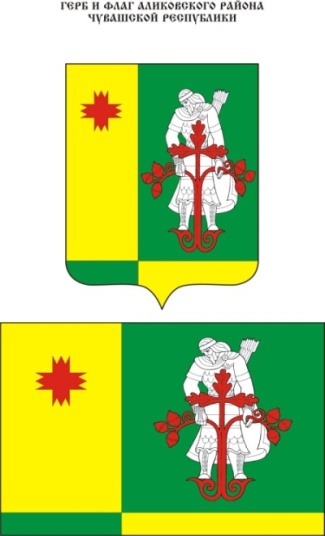 Муниципальная  газета Аликовского   района  Чувашской Республики  ________________________________________________________________Постановление администрации Аликовского района Чувашской Республики от 12.12.2022 № 1130 «Об утверждении Положения о комиссии по рассмотрению цен (тарифов) на услуги, представляемые муниципальными учреждениями образования, культуры и спорта Аликовского района»В соответствии с Федеральным законом от 06.10.2003 N 131-ФЗ "Об общих принципах организации местного самоуправления в Российской Федерации", Уставом Аликовского района Чувашской Республики, решением Собрания депутатов Аликовского района от 04 августа 2009г. №279 " Положение о порядке установления цен (тарифов) на услуги, предоставляемые муниципальными учреждениями образования, культуры и спорта Аликовского района" администрация Аликовского района Чувашской Республики п о с т а н о в л я е т:1. Утвердить Положение о Комиссии по рассмотрению цен (тарифов) на услуги, представляемые муниципальными учреждениями образования, культуры и спорта Аликовского района согласно приложению № 1 к настоящему постановлению.2. Утвердить состав Комиссии по рассмотрению цен (тарифов) на услуги, представляемые муниципальными учреждениями образования, культуры и спорта Аликовского района согласно приложению № 2 к настоящему постановлению.3. Контроль за исполнением настоящего постановления возложить на отдел экономики, земельных и имущественных отношений администрации Аликовского района.4. Настоящее постановление вступает в силу после его официального опубликования.И.о. главы администрацииАликовского района                                                                                       Л.М. Никитина  Приложение № 1к постановлению администрацииАликовского района Чувашской Республикиот 12.12.2022 года N 1130Положениео Комиссии по рассмотрению цен (тарифов) на услуги, представляемые муниципальными учреждениями образования, культуры и спорта Аликовского района1. Общие положения1.1. Комиссия по рассмотрению цен (тарифов) на услуги, предоставляемые муниципальными учреждениями образования, культуры и спорта Аликовского района (далее - Комиссия) создается в целях рассмотрения предложений по установлению цен (тарифов) на услуги, предоставляемые муниципальными учреждениями образования, культуры и спорта Аликовского района Чувашской Республики.1.2. Комиссия осуществляет свою деятельность во взаимодействии с Собранием депутатов Аликовского района Чувашской Республики, структурными подразделениями администрации Аликовского района Чувашской Республики, органами исполнительной власти Чувашской Республики.1.3. В своей деятельности Комиссия руководствуется действующим законодательством Российской Федерации и Чувашской Республики, нормативно-правовыми актами органа местного самоуправления, а также настоящим Положением.2. Основные цели и функции2.1. Комиссия осуществляет свою деятельность в целях:- проведения единой ценовой и тарифной политики на территории Аликовского района Чувашской Республики при предоставлении услуг муниципальными учреждениями образования, культуры и спорта Аликовского района Чувашской Республики;- защиты экономических интересов муниципальных учреждений образования, культуры и спорта Аликовского района Чувашской Республики, обеспечения условий для эффективной деятельности и оптимального развития;- защиты экономических интересов потребителей услуг от монопольного повышения цен (тарифов);- эффективного использования средств бюджета Аликовского района Чувашской Республики при предоставлении услуг, финансируемых из бюджета Аликовского района Чувашской Республики;- совершенствования системы установления цен (тарифов);- содействия в создании благоприятных условий для привлечения инвестиций в муниципальные учреждения образования, культуры и спорта Аликовского района.2.2. Комиссия осуществляет следующие функции:- определяет методы установления цен (тарифов) на услуги, предоставляемые муниципальными учреждениями образования, культуры и спорта Аликовского района Чувашской Республики;- рассматривает и рекомендует к утверждению главе администрации Аликовского района Чувашской Республики, в пределах своей компетенции, цены (тарифы) на услуги, предоставляемые муниципальными учреждениями образования, культуры и спорта Аликовского района Чувашской Республики.3. Организация работы3.1. Состав Комиссии утверждается постановлением администрации Аликовского района Чувашской Республики.3.2. Комиссия состоит из председателя, заместителя председателя, секретаря и других членов Комиссии.3.3. Заседания Комиссии проводятся по мере необходимости. Дата и повестка дня заседания определяется председателем Комиссии или его заместителем.3.4. Заседание считается правомочными, если на нем присутствуют не менее половины членов Комиссии.3.5. Заседание Комиссии проводит председатель Комиссии. При отсутствии председателя, по его поручению, заседание проводит заместитель председателя Комиссии.3.6. Председатель Комиссии осуществляет общее руководство Комиссией, планирует ее работу, подписывает протоколы и решения заседаний, контролирует исполнение решений Комиссии.3.7. Подготовку и организацию проведения заседания Комиссии, ведение протоколов, а также рассылку выписок из решений заседания Комиссии осуществляет секретарь Комиссии.3.8. Решения по рассматриваемым вопросам принимаются большинством голосов присутствующих на заседании членов Комиссии путем открытого голосования. В случае их равенства, право решающего голоса принадлежит председателю Комиссии.3.9. Члены комиссии имеют право выражать особое мнение по сути рассмотрения Комиссией вопросов.3.10. Члены комиссии имеют право создавать временные рабочие группы для решения вопросов, возникающих в ходе работы Комиссии и требующие дополнительного изучения. В состав временной рабочей группы могут входить члены Комиссии, а также привлекаться специалисты структурных подразделений администрации Аликовского района Чувашской Республики, депутаты Собрания депутатов Аликовского района, представители муниципальных учреждений.3.11. Комиссия может привлекать соответствующие организации для проведения независимой экспертизы обоснованности цен (тарифов) на услуги, предоставляемые муниципальными учреждениями образования, культуры и спорта Аликовского района Чувашской Республики.3.12. В заседаниях Комиссии, кроме ее членов, могут участвовать лица, приглашенные для рассмотрения вопросов по повестке дня. Список приглашенных лиц определяется председателем Комиссии.3.13. Во время проведения заседания Комиссии ведется протокол, который после утверждения председательствующим является официальным документом.4. Прочие условияМатериалы, рассматриваемые на заседаниях Комиссии, могут содержать информацию ограниченного доступа. Члены комиссии несут ответственность за разглашение сведений, которые были получены ими при выполнении своих обязанностей.Приложение N 2
к постановлению администрации
Аликовского района Чувашской Республикиот 12.12.2022 года N 1130Состав
комиссии по рассмотрению цен (тарифов) на услуги, предоставляемые муниципальными учреждениями образования, культуры и спорта Аликовского районаПостановление администрации Аликовского района Чувашской Республики от 12.12.2022 № 1131 «О внесении изменений в муниципальную программу Аликовского района Чувашской Республики «Социальная поддержка граждан»»В соответствии с Бюджетным кодексом Российской Федерации, постановлением администрации Аликовского района Чувашской Республики от 11.12.2018 г. №1387 «Об утверждении Порядка разработки и реализации муниципальных программ Аликовского района Чувашской Республики», администрация Аликовского района Чувашской Республики п о с т а н о в л я е т: 1. Внести в муниципальную программу Аликовского района Чувашской Республики «Социальная поддержка граждан (далее - Муниципальная программа), утвержденную постановлением администрации Аликовского района, от 11.12.2019 № 1376 «Об утверждении муниципальной программы Аликовского района Чувашской Республики «Социальная поддержка граждан» (с изменениями от 24.12.2019 г. № 1857, 26.12.2020 № 1173, от 30.12.2021 № 1149) следующие изменения:1.1. В паспорте муниципальной программы позицию «Объемы и источники финансирования муниципальной программы» изложить в следующей редакции:1.2. Раздел II. Обобщенная характеристика основных мероприятий Муниципальной программы Аликовского района Чувашской Республики «Социальная поддержка граждан изложить в новой редакции:«Выстроенная в рамках настоящей Муниципальной программы система целевых ориентиров (цели, задачи, ожидаемые результаты) представляет собой четкую согласованную структуру, посредством которой установлена прозрачная и понятная связь реализации отдельных мероприятий с достижением конкретных целей на всех уровнях Муниципальной программы.Задачи Муниципальной программы будут решаться в рамках двух подпрограмм.Подпрограмма «Социальная обеспечение граждан» объединяет одно основное мероприятие:Основное мероприятие 1. Реализация законодательства в области предоставления мер социальной поддержки отдельным категориям граждан, предусматривающее реализацию следующих мероприятий:Мероприятие 1.1. Обеспечение мер социальной поддержки отдельных категорий граждан по оплате жилищно-коммунальных услуг.Мероприятие 1.2. Выплата пенсии за выслугу лет муниципальным служащим Аликовского района Чувашской Республики.Мероприятие 1.3. Оказание материальной помощи гражданам, находящимся в трудной жизненной ситуации.Мероприятие 1.4. Организация и осуществление деятельности по опеке и попечительствуМероприятие 1.5. Возмещение понесенных затрат на организацию мероприятий, связанных с захоронением военнослужащих, лиц, проходивших службу в войсках национальной гвардии Российской Федерации и имевших специальное звание полиции, родившихся и (или) проживавших на территорииПодпрограмма «Поддержка социально ориентированных некоммерческих организаций в Аликовском районе Чувашской Республике» объединяет два основных мероприятия:Основное мероприятие 1. Оказание имущественной поддержки.Мероприятие предусматривает предоставление в аренду на льготной основе имущества, принадлежащего на праве собственности Аликовского района Чувашской Республики.Основное мероприятие 2. Предоставление информационной поддержки.Реализация основного мероприятия включает в себя комплекс мероприятий, направленных на содействие социально ориентированным некоммерческим организациям в размещении общественно значимой информации в средствах массовой информации.»1.3. В Разделе III. Обоснование объема финансовых ресурсов, необходимых для реализации муниципальной программы (с расшифровкой по источникам финансирования, по этапам и годам реализации программы) абзацы 3,4,5 изложить в следующей редакции:«Общий объем финансирования Муниципальной программы на 2019–
2035 годы составляет 74 695,8 тыс. рублей. Показатели по годам и источникам финансирования приведены в табл. 2.Таблица 2(тыс. рублей)Ресурсное обеспечение и прогнозная (справочная) оценка расходов за всех источников финансирования реализации Муниципальной программы приведены в приложении № 3 к Муниципальной программе.В Муниципальную программу включены подпрограммы, реализуемые в рамках муниципальной программы, согласно приложениям № 5, № 6 к настоящей Муниципальной программе.»1.4. Приложение № 3 к муниципальной программе Аликовского района Чувашской Республики «Социальная поддержка граждан» изложить согласно приложению № 1 к настоящему постановлению.1.5. Приложение № 3 к муниципальной программе   Чувашской Республики «Социальная поддержка граждан» изложить в следующей редакции:«Приложение № 6 к муниципальной программе Аликовского района Чувашской Республики «Социальная поддержка граждан»».  1.6. Приложение № 3 к муниципальной программе Аликовского района Чувашской Республики «Социальная поддержка граждан» изложить в следующей редакции: «Приложение подпрограммы «Поддержка социально ориентированных некоммерческих организаций Аликовского района Чувашской Республики» муниципальной программы Аликовского района Чувашской Республики «Социальная поддержка граждан»».1.7. Приложение подпрограммы «Поддержка социально ориентированных некоммерческих организаций Аликовского района Чувашской Республики» муниципальной программы Аликовского района Чувашской Республики «Социальная поддержка граждан» изложить согласно приложению № 3 к настоящему постановлению.1.8. Приложение № 4 к муниципальной программе Аликовского района Чувашской                               Республики «Социальная поддержка граждан» изложить в следующей редакции: «Приложение № 5 к муниципальной программе Аликовского района Чувашской Республики «Социальная поддержка граждан»».  1.9. В приложении № 5 к муниципальной программе Аликовского района Чувашской Республики «Социальная поддержка граждан позицию «Объемы финансирования подпрограммы с разбивкой по годам реализации» изложить в следующей редакции: 1.10. В приложении № 5 к муниципальной программе Аликовского района Чувашской Республики «Социальная поддержка граждан» «Раздел III. Обоснование объема финансовых ресурсов, необходимых для реализации подпрограммы» изложить в следующей редакции:«Расходы подпрограммы формируются за счет средств бюджета Аликовского района Чувашской Республики.Общий объем финансирования подпрограммы в 2019 - 2035 годах составит 74 695,8 тыс. рублей, в том числе за счет средств:	республиканского бюджета Чувашской Республики –72 337,5 тыс. рублей;местных бюджетов – 2358,3 тыс. рублей.Прогнозируемый объем финансирования подпрограммы на 1 этапе составит 8353,4 тыс. руб., в том числе:в 2019 году – 3963,6 тыс. рублей;в 2020 году – 4389,8 тыс. рублей;из них средства:республиканского бюджета Чувашской Республики – 8032,7 тыс. рублей, в том числе:в 2019 году – 3786,4 тыс. рублей;в 2020 году – 4246,3 тыс. рублей;местных бюджетов – 320,7 тыс. рублей, в том числе:в 2019 году – 177,2 тыс. рублей;в 2020 году – 143,5 тыс. рублей.На 2 этапе объем финансирования подпрограммы составит 23327,4 тыс. руб., в том числе:из них средства:республиканского бюджета Чувашской Республики –22926,8 тыс. рублей, в том числе:в 2021 году – 4461,3 тыс. рублей;в 2022 году – 4719,1 тыс. рублей;в 2023 году – 4804,3 тыс. рублей;в 2024 году – 4804,3 тыс. рублей;в 2025 году – 4137,8 тыс. рублей;местных бюджетов –721,3 тыс. рублей, в том числе:в 2021 году –   94,5 тыс. рублей;в 2022 году – 142,4 тыс. рублей;в 2023 году – 0,00 тыс. рублей;в 2024 году – 0,00тыс. рублей;в 2025 году – 163,7 тыс. рублей.На 3 этапе объем финансирования подпрограммы составит 4301,5 тыс. руб., в том числе: из них средства:республиканского бюджета Чувашской Республики – 41378,0 тыс. руб., в том числе:в 2026 – 2030 годах – 20689,0 тыс. рублей;в 2031 – 2035 годах – 20689,0 тыс. рублей;местных бюджетов – 1637,0 тыс. рублей, в том числе:в 2026 – 2030 годах – 818,5 тыс. рублей;в 2031 – 2035 годах – 818,5 тыс. рублей.Объемы финансирования подпрограммы подлежат ежегодному уточнению исходя из реальных возможностей бюджетов всех уровней.Ресурсное обеспечение подпрограммы за счет всех источников финансирования приведено в приложении к настоящей подпрограмме и ежегодно будет уточняться.»1.11. Приложение № 3 к муниципальной программе Аликовского района Чувашской Республики «Социальная поддержка граждан» изложить в следующей редакции: «Приложение подпрограммы «Социальное обеспечение граждан» Муниципальной программы Аликовского района Чувашской Республики «Социальная поддержка граждан».1.12. Приложение подпрограммы «Социальное обеспечение граждан» Муниципальной программы Аликовского района Чувашской Республики «Социальная поддержка граждан» изложить согласно приложению № 2 к настоящему постановлению.2. Настоящее постановление вступает в силу после его официального опубликования (обнародования) в муниципальной газете «Аликовский вестник».И.о. главы администрацииАликовского района                                                                                                   Л.М. НикитинаПриложение № 1к постановлению администрацииАликовского районаот 12.12.2021   № 1131Приложение № 3к муниципальной программеАликовского района Чувашской Республики«Социальная поддержка граждан»Ресурсное обеспечение
и прогнозная (справочная) оценка расходов за счет всех источников финансирования реализации Муниципальной программы Аликовского района Чувашской Республики «Социальная поддержка граждан» Приложение № 2к постановлению администрацииАликовского районаот 12.12.2021   № 1131Приложение подпрограммы «Социальное обеспечение граждан» Муниципальной программы Аликовского района Чувашской Республики «Социальная поддержка граждан»Ресурсное обеспечение
и прогнозная (справочная) оценка расходов за счет всех источников финансирования реализации подпрограммы «Социальное обеспечение граждан» Муниципальной программы Аликовского района Чувашской Республики «Социальная поддержка граждан» Приложение № 3к постановлению администрацииАликовского района Чувашской Республики от 12.12.2021   № 1131Приложение подпрограммы ««Поддержка социально ориентированных некоммерческих организаций в Аликовском районе Чувашской Республики»  Муниципальной программыАликовского района Чувашской Республики«Социальная поддержка граждан»Ресурсное обеспечение
и прогнозная (справочная) оценка расходов за счет всех источников финансирования реализации подпрограммы «Поддержка социально ориентированных некоммерческих организаций в Аликовском районе Чувашской Республики» Муниципальной программы Аликовского района Чувашской Республики «Социальная поддержка граждан»Постановление администрации Аликовского района Чувашской Республики от 13.12.2022 № 1132 «О внесении изменений в муниципальную программу Аликовского района Чувашской Республики «Развитие образования в Аликовском районе Чувашской Республики»»В соответствии с Бюджетным кодексом Российской Федерации, постановлением администрации Аликовского района Чувашской Республики от 11.12.2018 г. №1387 «Об утверждении Порядка разработки и реализации муниципальных программ Аликовского района Чувашской Республики», администрация Аликовского района Чувашской Республики п о с т а н о в л я е т:1. Внести в муниципальную программу Аликовского района «Развитие образования в Аликовском районе Чувашской Республики», утвержденную постановлением администрации Аликовского района от 11.12.2018 г. № 1381 (далее – Муниципальная программа), с изменениями и дополнениями от 23 апреля 2019 г., 29 апреля 2019 г., 2 июля 2019 г., 30 августа 2019 г., 23 октября 2019 г., 28 января 2020 г., 22 апреля 2020 г., 21 апреля 2020 г., 25 апреля 2020 г., 29 декабря 2020 г., 19 февраля 2021 г., 21 апреля 2021 г., 14 сентября 2021 г., 3 ноября 2021 г., 8 декабря 2021г., 30 декабря 2021 г., 30 марта 2022 г.,  17 июня 2022 г., 14 сентября 2022 г. следующие изменения:1.1. В паспорте Муниципальной программы позицию «Объем бюджетных ассигнований муниципальной программы» изложить в следующей редакции:1.2. Раздел III. «Обоснование объема финансовых ресурсов, необходимых для реализации муниципальной программы (с расшифровкой по источникам финансирования, по этапам и годам реализации муниципальной программы) изложить в новой редакции согласно приложению №1 к настоящему постановлению. 1.3. Приложение № 2 к Муниципальной программе «Ресурсное обеспечение и прогнозная (справочная) оценка расходов за счет всех источников финансирования реализации муниципальной программы Аликовского района Чувашской Республики «Развитие образования в Аликовском районе Чувашской Республики» изложить в новой редакции согласно приложению №2 к настоящему постановлению.1.4. Приложение № 3 к Муниципальной программе «План реализации муниципальной программы Аликовского района Чувашской Республики «Развитие образования в Аликовском районе Чувашской Республики» на очередной финансовый год и плановый период» изложить в новой редакции согласно приложению №3 к настоящему постановлению. 1.5. В приложении № 4 к Муниципальной программе «Подпрограмма «Муниципальная поддержка развития образования» муниципальной программы Аликовского района Чувашской Республики «Развитие образования в Аликовском районе Чувашской Республики» позицию «Объемы финансирования подпрограммы с разбивкой по годам реализации подпрограммы» изложить в следующей редакции:1.6. Раздел 4. «Обоснование объема финансовых ресурсов, необходимых для реализации подпрограммы (с расшифровкой по источникам финансирования, по этапам и годам реализации подпрограммы)» подпрограммы «Муниципальная поддержка развития образования» Муниципальной программы изложить в новой редакции согласно приложению №4 к настоящему постановлению.  1.7. Приложение № 1 к подпрограмме «Муниципальная поддержка развития образования» Муниципальной программы «Ресурсное обеспечение реализации подпрограммы «Муниципальная поддержка развития образования» муниципальной программы Аликовского района Чувашской Республики «Развитие образования в Аликовском районе Чувашской Республики» за счет средств всех источников финансирования» изложить в новой редакции согласно приложению № 5 к настоящему постановлению. 2. Контроль за исполнением настоящего постановления возложить на отдел образования, социального развития, опеки и попечительства, молодежной политики, культуры и спорта администрации Аликовского района Чувашской Республики.3. Настоящее постановление подлежит официальному опубликованию.И.о. главы администрации Аликовского района                                                                                                   Л.М. Никитина Приложение № 1к постановлению администрации Аликовского района Чувашской Республикиот 13.12.2022    № 1132Раздел III. ОБОСНОВАНИЕ ОБЪЕМА ФИНАНСОВЫХ РЕСУРСОВ,НЕОБХОДИМЫХ ДЛЯ РЕАЛИЗАЦИИ МУНИЦИПАЛЬНОЙ ПРОГРАММЫ (С РАСШИФРОВКОЙ ПО ИСТОЧНИКАМ ФИНАНСИРОВАНИЯ, ПО ЭТАПАМ И ГОДАМ РЕАЛИЗАЦИИ МУНИЦИПАЛЬНОЙ ПРОГРАММЫ)Муниципальная программа предусматривает программно-целевое финансирование мероприятий, что соответствует принципам формирования бюджета Аликовского района Чувашской Республики.Финансовое обеспечение реализации муниципальной программы осуществляется за счет средств федерального бюджета, республиканского бюджета Чувашской Республики, бюджета Аликовского района и внебюджетных источников.Объемы бюджетных ассигнований на реализацию муниципальной программы устанавливаются решением Собрания депутатов Аликовского района о бюджете Аликовского района Чувашской Республики на очередной финансовый год и плановый период.Общий объем финансирования муниципальной программы в 2019 - 2035 годах составит 3 086 925,125 тыс. рублей, в том числе за счет средств:федерального бюджета – 289 497,134 тыс. рублей;республиканского бюджета Чувашской Республики – 2 461 993,303 тыс. рублей;бюджета Аликовского района – 286 918,977 тыс. рублей;внебюджетных источников – 48 515,711 тыс. рублей.Прогнозируемый объем финансирования муниципальной программы на 1 этапе составит 1 703 936,125 тыс. рублей, в том числе:в 2019 году – 204 910,420 тыс. рублей;в 2020 году – 255 682,170 тыс. рублей;в 2021 году – 413 152,226 тыс. рублей;в 2022 году – 264 184,289 тыс. рублей;в 2023 году – 213 677,410 тыс. рублей;в 2024 году – 216 030, 710 тыс. рублей;в 2025 году – 136 298,900 тыс. рублей;из них средства:федерального бюджета – 287 421,134 тыс. рублей (16,87 процента), в том числе:в 2019 году – 1 984,160 тыс. рублей;в 2020 году – 73 849,110 тыс. рублей;в 2021 году – 159 668,501 тыс. рублей;в 2022 году – 18 170,963 тыс. рублей;в 2023 году – 17 122,300 тыс. рублей;в 2024 году – 16 418,500 тыс. рублей;в 2025 году – 207,600 тыс. рублей;республиканского бюджета Чувашской Республики – 1 195 595,303 тыс. рублей (70,17 процента), в том числе:в 2019 году – 162 118,605 тыс. рублей;в 2020 году – 149 994,360 тыс. рублей;в 2021 году – 211 759,493 тыс. рублей;в 2022 году – 211 759,493 тыс. рублей;в 2023 году – 169 799,962 тыс. рублей;в 2024 году – 169 552,662 тыс. рублей;в 2025 году – 126 639,800 тыс. рублей;бюджета Аликовского района – 172 403,977 тыс. рублей (10,12 процента), в том числе:в 2019 году – 28 959,655 тыс. рублей;в 2020 году – 19 844,720 тыс. рублей;в 2021 году – 29 768,948 тыс. рублей;в 2022 году – 29 768,948 тыс. рублей;в 2023 году – 26 755,148 тыс. рублей;в 2024 году – 30 059,548 тыс. рублей;в 2025 году – 9 451,500 тыс. рублей;внебюджетных источников – 48 515,711 тыс. рублей (2,85 процента), в том числе:в 2019 году – 11 848,00 тыс. рублей;в 2020 году – 11 993,980 тыс. рублей;в 2021 году – 11 955,284 тыс. рублей;в 2022 году – 12 718,447 тыс. рублей;в 2023 году – 0,0 тыс. рублей;в 2024 году – 0,0 тыс. рублей;в 2025 году – 0,0 тыс. рублей.На 2 этапе в 2026-2030 годах объем финансирования муниципальной программы составит 691 494,500 тыс. рублей, из них средства:федерального бюджета – 1 038,000 тыс. рублей (0,15 процента);республиканского бюджета Чувашской Республики – 633 199,000 тыс. рублей (91,57 процента);бюджета Аликовского района – 57 257,500 тыс. рублей (8,28 процента);внебюджетных источников – 0,0 тыс. рублей (0,00 процента).На 3 этапе в 2031-2035 объем финансирования муниципальной программы составит 691 494,500 тыс. рублей, из них средства:федерального бюджета – 1 038,000 тыс. рублей (0,15 процента);республиканского бюджета Чувашской Республики – 633 199,000 тыс. рублей (91,57 процента);бюджета Аликовского района – 57 257,500 тыс. рублей (8,28 процента);внебюджетных источников – 0,0 тыс. рублей (0,00 процента).Объемы финансирования муниципальной программы подлежат ежегодному уточнению исходя из реальных возможностей бюджетов всех уровней.Ресурсное обеспечение и прогнозная (справочная) оценка расходов за счет всех источников финансирования реализации муниципальной программы приведены в приложении № 2 к настоящей муниципальной программе.План реализации муниципальной программы на очередной финансовый год и плановый период приведен в приложении №3 к настоящей муниципальной программе.В муниципальную программу включены подпрограммы, реализуемые в рамках муниципальной программы, согласно приложениям № 4 - 6 к настоящей муниципальной программе.Приложение № 2 к постановлению администрации Аликовского района Чувашской Республики от 13.12.2022    № 1132Приложение № 2к муниципальной программе  Аликовского района Чувашской Республики «Развитие образования в  Аликовском районе Чувашской Республики» РЕСУРСНОЕ ОБЕСПЕЧЕНИЕ И ПРОГНОЗНАЯ (СПРАВОЧНАЯ) ОЦЕНКА РАСХОДОВ ЗА СЧЕТ ВСЕХ ИСТОЧНИКОВ ФИНАНСИРОВАНИЯ РЕАЛИЗАЦИИ МУНИЦИПАЛЬНОЙ ПРОГРАММЫ  АЛИКОВСКОГО РАЙОНА ЧУВАШСКОЙ РЕСПУБЛИКИ «РАЗВИТИЕ ОБРАЗОВАНИЯ В АЛИКОВСКОМ РАЙОНЕ ЧУВАШСКОЙ РЕСПУБЛИКИ»Приложение № 3 к постановлению администрации Аликовского района Чувашской Республикиот 13.12.2022    № 1132Приложение № 3к муниципальной программе  Аликовского района Чувашской Республики «Развитие образования в  Аликовском районе Чувашской Республики»ПЛАНРЕАЛИЗАЦИИ МУНИЦИПАЛЬНОЙ ПРОГРАММЫ АЛИКОВСКОГО РАЙОНА ЧУВАШСКОЙ РЕСПУБЛИКИ «РАЗВИТИЕ ОБРАЗОВАНИЯ В АЛИКОВСКОМ РАЙОНЕ ЧУВАШСКОЙ РЕСПУБЛИКИ» НА ОЧЕРЕДНОЙ ФИНАНСОВЫЙ ГОД И ПЛАНОВЫЙ ПЕРИОДПриложение № 4к постановлению администрации Аликовского района Чувашской Республикиот 13.12.2022    № 1132РАЗДЕЛ 4. ОБОСНОВАНИЕ ОБЪЕМА ФИНАНСОВЫХ РЕСУРСОВ,НЕОБХОДИМЫХ ДЛЯ РЕАЛИЗАЦИИ ПОДПРОГРАММЫ (С РАСШИФРОВКОЙ ПО ИСТОЧНИКАМ ФИНАНСИРОВАНИЯ, ПО ЭТАПАМ И ГОДАМ РЕАЛИЗАЦИИ ПОДПРОГРАММЫ)Финансовое обеспечение реализации подпрограммы «Муниципальная поддержка развития образования» осуществляется за счет средств федерального бюджета, республиканского бюджета Чувашской Республики, бюджета Аликовского района и внебюджетных источников.Ответственный исполнитель подпрограммы – отдел образования, социального развития, опеки и попечительства, молодежной политики, культуры и спорта администрации Аликовского района. Соисполнителями являются сектор информационного обеспечения администрации Аликовского района; сектор социального развития, культуры и архивного дела  администрации Аликовского района; отдел сельского хозяйства и экологии администрации Аликовского района;  отдел строительства и развития общественной инфраструктуры администрации Аликовского района; отдел экономики, земельных и имущественных отношений;  помощник Уполномоченного по правам ребенка в Чувашской Республике по Аликовскому району;  муниципальные образовательные организации Аликовского района Чувашской Республики; Бюджетное учреждение «Аликовская ЦРБ» Минздрава Чувашии (по согласованию). Общий объем финансирования подпрограммы в 2019-2035 годах составит 3 036 659,084 тыс. рублей, в том числе за счет средств:федерального бюджета – 284 948,412 тыс. рублей;республиканского бюджета Чувашской Республики – 2 429 872,931 тыс. рублей;бюджета Аликовского района – 273 513,554 тыс. рублей;внебюджетных источников – 48 324,187 тыс. рублей.Прогнозируемый объем финансирования подпрограммы на 1 этапе составит 1 662 635,084 тыс. рублей, в том числе:в 2019 году – 178 510,260 тыс. рублей;в 2020 году – 255 000,000 тыс. рублей;в 2021 году – 411 094,009 тыс. рублей;в 2022 году – 258 408,035 тыс. рублей;в 2023 году – 210 793,170 тыс. рублей;в 2024 году – 213 427,210 тыс. рублей;в 2025 году – 135 402,400 тыс. рублей;из них средства:федерального бюджета – 282 872,412 тыс. рублей (17,01 процента), в том числе:в 2019 году – 1 984,160 тыс. рублей;в 2020 году – 73 849,110 тыс. рублей;в 2021 году – 159 668,501 тыс. рублей;в 2022 году – 15 175,041 тыс. рублей;в 2023 году – 15 569,500 тыс. рублей;в 2024 году – 16 418,500 тыс. рублей;в 2025 году – 207,600 тыс. рублей;республиканского бюджета Чувашской Республики – 1 169 819,931 тыс. рублей (70,36 процента), в том числе:в 2019 году – 140 160,105 тыс. рублей;в 2020 году – 149 396,360 тыс. рублей;в 2021 году – 211 119,943 тыс. рублей;в 2022 году – 205 076,399 тыс. рублей;в 2023 году – 169 150,662 тыс. рублей;в 2024 году – 168 911,162 тыс. рублей;в 2025 году – 126 005,300 тыс. рублей;бюджета Аликовского района – 161 618,554 тыс. рублей (9,72 процента), в том числе:в 2019 году – 24 610,735 тыс. рублей;в 2020 году – 19 760,550 тыс. рублей;в 2021 году – 28 449,065 тыс. рублей;в 2022 году – 25 438,148 тыс. рублей;в 2023 году – 26 073,008 тыс. рублей;в 2024 году – 28 097,548 тыс. рублей;в 2025 году – 9 189,500 тыс. рублей;внебюджетных источников – 48 324, 187 тыс. рублей (2,91 процента), в том числе:в 2019 году – 11 755,260 тыс. рублей;в 2020 году – 11 993,980 тыс. рублей;в 2021 году – 11 856,500 тыс. рублей;в 2022 году – 12 718,44 тыс. рублей;в 2023 году – 0,0 тыс. рублей;в 2024 году – 0,0 тыс. рублей;в 2025 году – 0,0 тыс. рублей.На 2 этапе в 2026-2030 годах объем финансирования подпрограммы составит 687 012,00 тыс. рублей, из них средства:федерального бюджета – 1 038,00 тыс. рублей (0,15 процента);республиканского бюджета Чувашской Республики – 630 026,50 тыс. рублей (91,71 процента);бюджета Аликовского района – 55 947,50 тыс. рублей (8,14 процента);внебюджетных источников – 0,0 тыс. рублей (0,0 процента).На 3 этапе в 2031-2035 годах объем финансирования подпрограммы составит 687 012,00 тыс. рублей, из них средства:федерального бюджета – 1 038,00 тыс. рублей (0,15 процента);республиканского бюджета Чувашской Республики – 630 026,50 тыс. рублей (91,71 процента);бюджета Аликовского района – 55 947,50 тыс. рублей (8,14 процента);внебюджетных источников – 0,0 тыс. рублей (0,0 процента).Объемы финансирования подпрограммы подлежат ежегодному уточнению исходя из реальных возможностей бюджетов всех уровней.Ресурсное обеспечение подпрограммы за счет всех источников финансирования приведено в приложении № 1 к настоящей подпрограмме и ежегодно будет уточняться.Субсидии из республиканского бюджета Чувашской Республики предоставляются бюджету Аликовского района в соответствии с правилами предоставления субсидий из республиканского бюджета бюджетам муниципальных районов и бюджетам городских округов на реализацию мероприятий государственной программы Чувашской Республики «Развитие образования».Приложение № 5к постановлению администрации Аликовского района Чувашской Республикиот 13.12.2022    № 1132Приложение № 1к подпрограмме «Муниципальная поддержка развития образования»муниципальной программы Аликовского района Чувашской Республики «Развитие образования в Аликовском районе Чувашской Республики»РЕСУРСНОЕ ОБЕСПЕЧЕНИЕРЕАЛИЗАЦИИ ПОДПРОГРАММЫ «МУНИЦИПАЛЬНАЯ ПОДДЕРЖКА РАЗВИТИЯ ОБРАЗОВАНИЯ»МУНИЦИПАЛЬНОЙ ПРОГРАММЫ АЛИКОВСКОГО РАЙОНА ЧУВАШСКОЙ РЕСПУБЛИКИ «РАЗВИТИЕ ОБРАЗОВАНИЯ В АЛИКОВСКОМ РАЙОНЕ ЧУВАШСКОЙ РЕСПУБЛИКИ» ЗА СЧЕТ ВСЕХ ИСТОЧНИКОВ ФИНАНСИРОВАНИЯ        22        202020Постановление администрации Аликовского района Чувашской Республики от 16.12.2022 № 1138 «О внесении изменений в постановление администрации Аликовского района Чувашской Республики от 28.12.2012 г. № 949 "Об утверждении положения о муниципальной балансовой комиссии"»Администрация Аликовского района Чувашской Республики п о с т а н о в л я е т: 1. Внести в постановление администрации Аликовского района Чувашской Республики от 28.12.2012 г. № 949 "Об утверждении положения о муниципальной балансовой комиссии" с изменениями и дополнениями от 18 января 2017 г. следующее изменение:1.1. Приложение № 2 изложить в новой редакции, согласно приложению №1.2. Настоящее постановление вступает в силу после официального опубликования.И. о. главы администрации                                                                              Аликовского района                                                               Л.М. НикитинаПриложение № 1УТВЕРЖДЕН постановлением администрации Аликовского района Чувашской Республикиот «16» декабря 2022 г. № 1138Состав муниципальной балансовой комиссии администрации Аликовского района.Постановление администрации Аликовского района Чувашской Республики от 16.12.2022 № 1139 «Об утверждении перечня главных администраторов доходов бюджета Аликовского муниципального округа Чувашской Республики»В соответствии с пунктом 4 статьи 160.1 Бюджетного кодекса Российской Федерации, постановлением Правительства Российской Федерации от 16 сентября 2021 г. N 1569 " Об утверждении общих требований к закреплению за органами государственной власти (государственными органами) субъекта Российской Федерации, органами управления территориальными фондами обязательного медицинского страхования, органами местного самоуправления, органами местной администрации полномочий главного администратора доходов бюджета и к утверждению перечня главных администраторов доходов бюджета субъекта Российской Федерации, бюджета территориального фонда обязательного медицинского страхования, местного бюджета" администрации Аликовского района Чувашской Республики п о с т а н о в л я е т:Утвердить прилагаемый перечень главных администраторов доходов бюджета Аликовского муниципального округа Чувашской Республики, согласно приложению.Установить, что в случаях изменения состава и (или) функций главных администраторов доходов бюджета, а также изменения принципов назначения и присвоения структуры кодов классификации доходов бюджетов изменения в перечень главных администраторов доходов бюджета, а также в состав закрепленных за ними кодов классификации доходов бюджетов вносятся в течение 30 рабочих дней после вступления указанных изменений в силу, на основании приказа финансового отдела администрации Аликовского муниципального округа Чувашской Республики.3. Настоящее постановление вступает в силу с 1 января 2023 года и применяется к правоотношениям, возникающим при составлении и исполнении бюджета Аликовского муниципального округа Чувашской Республики, начиная с бюджета на 2023 год и на плановый период 2024 и 2025 годов.И.о. главы администрации Аликовского района                                                                                       Л.М. НикитинаПриложение к постановлению администрации Аликовского района Чувашской Республики
от 16.12.2022    № 1139Переченьглавных администраторов доходов бюджета Аликовского муниципального округа Чувашской Республики на 2023 год и на плановый период 2024 и 2025 годов Постановление администрации Аликовского района Чувашской Республики от 19.12.2022 № 1143 «О внесении изменений в муниципальную программу «Комплексное развитие сельских территорий Аликовского района Чувашской Республики»»В соответствии с Бюджетным кодексом Российской Федерации, постановлением администрации Аликовского района Чувашской Республики от 11.12.2018 г. №1387 «Об утверждении Порядка разработки и реализации муниципальных программ Аликовского района Чувашской Республики» администрация Аликовского района Чувашской Республики   п о с т а н о в л я е т:1. Внести в муниципальную программу Аликовского района Чувашской Республики «Комплексное развитие сельских территорий Аликовского района Чувашской Республики» (далее – Муниципальная программа), утвержденную постановлением администрации Аликовского района от 28.02.2020 г. № 249 (с изменениями и дополнениями), следующие изменения:1.1. В паспорте муниципальной программы позицию «Объем финансирования муниципальной программы с разбивкой по годам реализации программы», изложить в следующей редакции:1.2. В разделе III Муниципальной программы исключить абзацы второй-тридцать девятый.1.3.  Приложение №1 к Муниципальной программе изложить в следующей редакции согласно приложению № 1 к настоящему постановлению.1.2. Приложение № 2 к Муниципальной программе изложить в следующей редакции согласно приложению № 2 к настоящему постановлению.1.3. Приложение № 3 к Муниципальной программе изложить в следующей редакции согласно приложению № 3 к настоящему постановлению.2. В приложении №4 к Муниципальной программе в паспорте подпрограммы «Создание условий для обеспечения доступным и комфортным жильем сельского населения» Муниципальной программы (далее подпрограмма) внести следующие изменения:позицию «Объем финансирования подпрограммы с разбивкой по годам реализации подпрограммы» изложить в следующей редакции:2.1. В разделе III подпрограммы Муниципальной программы исключить абзацы второй-тридцать третий.2.2. Приложение № 1 к подпрограмме Муниципальной программы изложить         в следующей редакции согласно приложению №4 к настоящему постановлению.2.3. Приложение № 2 к подпрограмме Муниципальной программы изложить         в следующей редакции согласно приложению №5 к настоящему постановлению.2.4.  Приложение № 3 к подпрограмме Муниципальной программы изложить        в следующей редакции согласно приложению № 6 к настоящему постановлению.3.  В приложении №5 к Муниципальной программе:в паспорте подпрограммы «Создание и развитие инфраструктуры на сельских территориях» Муниципальной программы (далее подпрограмма) позиции «Основные мероприятия подпрограммы», «Целевые индикаторы и показатели подпрограммы», «Объем финансирования подпрограммы с разбивкой по годам реализации подпрограммы» изложить в следующей редакции:3.1. Раздел I подпрограммы Муниципальной программы дополнить новым абзацем тринадцатым следующего содержания:«количество реализованных проектов, направленных на благоустройство и развитие территорий населенных пунктов.»;абзацы тринадцатый – четырнадцатый считать абзацами четырнадцатым-пятнадцатым.3.2. В разделе III подпрограммы Муниципальной программы исключить абзацы второй-тридцать девятый 3.3. Приложение № 1 к подпрограмме Муниципальной программы изложить         в следующей редакции согласно приложению №7 к настоящему постановлению.3.4. Приложение № 2 к подпрограмме Муниципальной программы изложить         в следующей редакции согласно приложению №8 к настоящему постановлению.3.5. Приложение № 3 к подпрограмме Муниципальной программы изложить        в следующей редакции согласно приложению № 9 к настоящему постановлению.4. Настоящее постановление подлежит официальному опубликованию (обнародованию) в муниципальной газете «Аликовский вестник».И. о. главы администрацииАликовского района                                                                                       Л.М. НикитинаПриложение №1к постановлению администрацииАликовского района Чувашской Республики от 19.12.2022 г. № 1143Приложение №1 к Муниципальной программе Аликовского района«Комплексное развитие сельских территорий Аликовского района Чувашской Республики»СВЕДЕНИЯ О ЦЕЛЕВЫХ ИНДИКАТОРАХ (ПОКАЗАТЕЛЯХ)Муниципальной программы Аликовского района «Комплексное развитие сельских территорий Аликовского района Чувашской Республики»Приложение №2к постановлению администрацииАликовского района Чувашской Республики от 19.12.2022 г. № 1143Приложение №2 к Муниципальной программе Аликовского района«Комплексное развитие сельских территорий Аликовского района Чувашской Республики»Ресурсное обеспечение реализации Муниципальной программы (подпрограммы) Аликовского района «Комплексное развитие сельских территорий Аликовского района Чувашской Республики»за счет всех источников финансированиятыс. рублейПриложение №3к постановлению администрацииАликовского района Чувашской Республики от 19.12.2022 г. № 1143Приложение №3 к Муниципальной программе Аликовского района«Комплексное развитие сельских территорий Аликовского района Чувашской Республики»План реализации Муниципальной программы Аликовского района «Комплексное развитие сельских территорий Аликовского района Чувашской Республики»  на очередной финансовый год и плановый периодПриложение №4 к постановлению администрацииАликовского района Чувашской Республики от 19.12.2022 г. № 1143Приложение № 1к подпрограмме «Создание условий для обеспечения доступным и комфортным жильем сельского населения» Муниципальной программы Аликовского района «Комплексное развитие сельских территорий     Аликовского района Чувашской Республики»СВЕДЕНИЯ О ЦЕЛЕВЫХ ИНДИКАТОРАХ (ПОКАЗАТЕЛЯХ)подпрограммы «Создание условий для обеспечения доступным и комфортным жильем сельского населения» Муниципальной программы Аликовского района «Комплексное развитие сельских территорий Аликовского района Чувашской Республики»   Приложение №5 к постановлению администрацииАликовского района Чувашской Республики от 19.12.2022 г. № 1143                               Приложение № 2к подпрограмме «Создание условий для обеспечения доступным и комфортным жильем сельского населения»   Муниципальной программы Аликовского района «Комплексное развитие сельских территорий Аликовского района Чувашской Республики»Ресурсное обеспечение реализации  подпрограммы «Создание условий для обеспечения доступным и комфортным жильем сельского населения» Муниципальной программы Аликовского района «Комплексное развитие сельских территорий Аликовского района Чувашской Республики»за счет всех источников финансированиятыс. рублей                                                                                                         Приложение № 6 к постановлению администрацииАликовского района Чувашской Республики от 19.12.2022 г. № 1143Приложение №3 к подпрограмме «Создание условий для обеспечения доступным и комфортным жильем сельского населения» Муниципальной программыАликовского района «Комплексное развитие сельских территорий Аликовского района Чувашской Республики»План реализации подпрограммы 1 «Создание условий для обеспечения доступным и комфортным жильем сельского населения» Муниципальной программы Аликовского района «Комплексное развитие сельских территорий  Аликовского района Чувашской Республики»  на очередной финансовый год и плановый периодПриложение № 7 к постановлению администрацииАликовского района Чувашской Республики от 19.12.2022 г. № 1143Приложение № 1к подпрограмме «Создание и развитие инфраструктуры на сельских территориях» Муниципальной программы Аликовского района «Комплексное развитие сельских территорий Аликовского района Чувашской Республики»СВЕДЕНИЯ О ЦЕЛЕВЫХ ИНДИКАТОРАХ (ПОКАЗАТЕЛЯХ)подпрограммы «Создание и развитие инфраструктуры на сельских территориях»Муниципальной программы Аликовского района «Комплексное развитие сельских территорийАликовского района Чувашской Республики»Приложение №8к постановлению администрацииАликовского района Чувашской Республики от 19.12.2022 г. № 1143Приложение № 2к подпрограмме «Создание и развитие инфраструктуры на сельских территориях» Муниципальной программы Аликовского района «Комплексное развитие сельских территорий Аликовского района Чувашской Республики»Ресурсное обеспечение реализации подпрограммы «Создание и развитие инфраструктуры на сельских территориях»   Муниципальной программы Аликовского района «Комплексное развитие сельских территорий Аликовского района Чувашской Республики»за счет всех источников финансированиятыс. рублейПриложение № 9к постановлению администрацииАликовского района Чувашской Республики от 19.12.2022 г. № 1143Приложение №3 к подпрограмме «Создание и развитие инфраструктуры на сельских территориях» Муниципальной программы Аликовского района «Комплексное развитие  сельских территорий Аликовского района Чувашской Республики» План реализации подпрограммы 2 «Создание и развитие инфраструктуры на сельских территориях» Муниципальной программы Аликовского района  « Комплексное развитие  сельских территорий Аликовского района Чувашской Республики»  на очередной финансовый год и плановый периодПостановление администрации Аликовского района Чувашской Республики от 19.12.2022 № 1153 «Об утверждении перечня главных администраторов источников финансирования дефицита бюджета Аликовского муниципального округа Чувашской Республики»В соответствии с пунктом 4 статьи 160.2 Бюджетного кодекса Российской Федерации, постановлением Правительства Российской Федерации от 16 сентября 2021 г. N 1568 "Об утверждении общих требований к закреплению за органами государственной власти (государственными органами) субъекта Российской Федерации, органами управления территориальными фондами обязательного медицинского страхования, органами местного самоуправления, органами местной администрации полномочий главного администратора источников финансирования дефицита бюджета и к утверждению перечня главных администраторов источников финансирования дефицита бюджета субъекта Российской Федерации, бюджета территориального фонда обязательного медицинского страхования, местного бюджета" администрации Аликовского района Чувашской Республики п о с т а н о в л я е т:1.	Утвердить прилагаемый перечень главных администраторов источников финансирования дефицита бюджета Аликовского муниципального округа Чувашской Республики, согласно Приложению.2.	Установить, что в случаях изменения состава и (или) функций главных администраторов источников финансирования дефицитов бюджетов, а также изменения принципов назначения и присвоения структуры кодов классификации источников финансирования дефицитов бюджетов изменения в перечень главных администраторов источников финансирования дефицита бюджета, а также в состав закрепленных за ними кодов классификации источников финансирования дефицитов бюджетов вносятся в течение 30 рабочих дней после вступления указанных изменений в силу, на основании приказа финансового отдела администрации Аликовского муниципального округа Чувашской Республики..3. Настоящее постановление вступает в силу со дня его официального опубликования и применяется к правоотношениям, возникающим при составлении и исполнении бюджета Аликовского муниципального округа Чувашской Республики, начиная с бюджета на 2022 год и на плановый период 2023 и 2024 годов.И.о. главы администрации Аликовского района                                                                                       Л.М. НикитинаПриложение к постановлению администрации Аликовского района Чувашской Республики
от 19.12.2022 № 1153Перечень 
главных администраторов источников финансирования дефицита 
бюджета Аликовского муниципального округа Никитина Лидия Михайловна -Первый заместитель главы администрации Аликовского района - начальник управления экономики, сельского хозяйства и экологии, председатель комиссииНиколаева Наталия Вячеславовна -Врио заместителя главы по социальным вопросам – начальник отдела образования, социального развития, опеки и попечительства, молодежной политики, культуры и спорта администрации Аликовского района, заместитель председателя комиссии;Терентьева Маргарита АлексеевнаЧлены Комиссии:-главный специалист-эксперт отдела экономики, земельных и имущественных отношений администрации Аликовского района, секретарь комиссии;Куликов Александр Николаевич-депутат по Тенеевскому избирательному округу № 13, председатель постоянной комиссии по бюджету, экономике, имущественным отношениям, строительству, транспорту и связи (по согласованию);Никифоров Александр Николаевич-депутат по Ефремкасинскому избирательному округу № 5, председатель постоянной комиссии по законности, правопорядку, депутатской этике, местного самоуправления, торговле, предпринимательству (по согласованию);Волков Владислав Константинович-депутат по Гагаринскому избирательному округу № 2, председатель постоянной комиссии по вопросам культуры, образования, здравоохранения, молодежи, СМИ, жилья и благоустройству (по согласованию);Семенова Людмила Степановна -заведующая сектором социального развития, культуры и архивного дела администрации Аликовского района;Васильев Владимир Спиридонович-управляющий делами - начальник отдела организационно-контрольной, кадровой и правовой работы администрации Аликовского района.Объемы финансирования Муниципальной программы с разбивкой по годам реализации–прогнозируемые объемы финансирования реализации мероприятий подпрограммы в 2019–2035 годах составляют    74 695,8 тыс. рублей, в том числе:в 2019 году – 3963.6 тыс. рублей;в 2020 году – 4389,8 тыс. рублей;в 2021 году – 4555,8 тыс. рублей;в 2022 году – 4861,5 тыс. рублей;в 2023 году – 4804,3 тыс. рублей;в 2024 году – 4804,3 тыс. рублей;в 2025 году – 4301,5 тыс. рублей;в 2026–2030 годах – 21507,5 тыс. рублей;в 2031–2035 годах – 21507,5 тыс. рублей;из них средства:федерального бюджета – 0,0 тыс. рублей (0 процента), в том числе:республиканского бюджета Чувашской Республики – 72 337,5 тыс. рублей (96,0 процента), в том числе:в 2019 году – 3786,4 тыс. рублей;в 2020 году – 4246,3 тыс. рублей;в 2021 году – 4461,3 тыс. рублей;в 2022 году – 4719,1 тыс. рублей;в 2023 году – 4804,3 тыс. рублей;в 2024 году – 4804,3 тыс. рублей; в 2025 году – 4137,8 тыс. рублей;в 2026–2030 годах–20689,0 тыс. рублей;в 2031–2035 годах–20689,0 тыс. рублей;местных бюджетов–2358,3 тыс. рублей (3,2) процента), в том числе:в 2019 году – 177,2 тыс. рублей;в 2020 году – 143,5 тыс. рублей;в 2021 году –   94,5 тыс. рублей;в 2022 году – 142,4 тыс. рублей;в 2023 году –   0,0 тыс. рублей;в 2024 году –   0,0 тыс. рублей;в 2025 году – 163,7 тыс. рублей;в 2026–2030 годах – 818,5 тыс. рублей;в 2031–2035 годах – 818,5 тыс. рублейГодыВсегоВ том числе за счет средствВ том числе за счет средствВ том числе за счет средствВ том числе за счет средствВ том числе за счет средствГодыВсегофедерального бюджетареспубликанского бюджета Чувашской Республикибюджета Аликовского районабюджета поселений Аликовского районавнебюджетных источников20193963,60,03786,4177,20,00,020204389,80,04246,3143,50,00,020214555,80.04461,394,50.00.020224861,50,04719,1142,40,00,020234804,30,04804,30,00,00,020244804,30.04804,30,00.00.020254301,50,04137,8163,70,00,02026–203021507,50,020689,0818,50,00,02031–203521 507,50.020689,0818,50.00.0Всего74 695,80,072 337,52358,30,00,0»«Объемы финансирования подпрограммы с разбивкой по годам реализации–прогнозируемые объемы финансированияреализации мероприятий подпрограммы  в 2019–2035 годах составляют    74 695,8 тыс.    рублей, в том числе:    в 2019 году – 3963.6 тыс. рублей;    в 2020 году – 4389,8 тыс. рублей;    в 2021 году – 4555,8 тыс. рублей;    в 2022 году – 4861,5 тыс. рублей;    в 2023 году – 4804,3 тыс. рублей;    в 2024 году – 4804,3 тыс. рублей;    в 2025 году – 4301,5 тыс. рублей;    в 2026–2030 годах – 21507,5 тыс. рублей;    в 2031–2035 годах – 21507,5 тыс. рублей;    из них средства:    федерального бюджета – 0,0 тыс. рублей    (0 процента), в том числе:республиканского бюджета Чувашской   Республики – 72 337,5 тыс. рублей (96,0 процентов), в том числе:     в 2019 году – 3786,4 тыс. рублей;в 2020 году – 4246,3 тыс. рублей;в 2021 году – 4461,3 тыс. рублей;в 2022 году – 4719,1 тыс. рублей;в 2023 году – 4804,3 тыс. рублей;в 2024 году – 4804,3 тыс. рублей; в 2025 году – 4137,8 тыс. рублей;в 2026–2030 годах –20689,0 тыс. рублей;в 2031–2035 годах – 20689,0 тыс. рублей;местных бюджетов – 2358,3 тыс. рублей (3,2) процента), в том числе:в 2019 году – 177,2 тыс. рублей;в 2020 году – 143,5 тыс. рублей;в 2021 году –   94,5 тыс. рублей;в 2022 году – 142,4 тыс. рублей;в 2023 году –   0,0 тыс. рублей;в 2024 году –   0,0 тыс. рублей;в 2025 году – 163,7 тыс. рублей;в 2026–2030 годах – 818,5 тыс. рублей;в 2031–2035 годах – 818,5 тыс. рублейОбъемы и источники финансирования подпрограммы уточняются при формировании республиканского бюджета Чувашской Республики на очередной финансовый год и плановый период.»СтатусНаименование подпрограммы муниципальной программы Аликовского района (основного мероприятия)Задача подпрограммы муниципальной программы Аликовского районаОтветственный исполнитель, соисполнитель, участникиКод бюджетной классификацииКод бюджетной классификацииКод бюджетной классификацииКод бюджетной классификацииИсточник финансированияРасходы по годам, тыс рублейРасходы по годам, тыс рублейРасходы по годам, тыс рублейРасходы по годам, тыс рублейРасходы по годам, тыс рублейРасходы по годам, тыс рублейРасходы по годам, тыс рублейРасходы по годам, тыс рублейРасходы по годам, тыс рублейСтатусНаименование подпрограммы муниципальной программы Аликовского района (основного мероприятия)Задача подпрограммы муниципальной программы Аликовского районаОтветственный исполнитель, соисполнитель, участникиГлавный распорядитель бюджетных средствраздел, подразделцелевая статья расходовгруппа (подгруппа) вида расходовИсточник финансирования2019 год2020 год2021 год2022год2023год2024год2025 год2026-2030годы2031-2035годыМуниципальная программа Аликовского района Чувашской Республики«Социальная поддержка граждан»Сектор социального развития администрации Аликовского района; отдел образования, социального развития, молодежной политики, опеки и попечительства, культуры и спорта муниципальные (автономные) учреждения культуры Аликовского района;сельские поселения Аликовского района;администрация Аликовского района,сельские поселения Аликовского района1000Ц300000000хвсего3963,64389,84555,84861,54804,34804,34301,521507,521507,5Муниципальная программа Аликовского района Чувашской Республики«Социальная поддержка граждан»Сектор социального развития администрации Аликовского района; отдел образования, социального развития, молодежной политики, опеки и попечительства, культуры и спорта муниципальные (автономные) учреждения культуры Аликовского района;сельские поселения Аликовского района;администрация Аликовского района,сельские поселения Аликовского района1000Ц300000000хфедеральный бюджет0,00,00,00,00,00,00,00,00,0Муниципальная программа Аликовского района Чувашской Республики«Социальная поддержка граждан»Сектор социального развития администрации Аликовского района; отдел образования, социального развития, молодежной политики, опеки и попечительства, культуры и спорта муниципальные (автономные) учреждения культуры Аликовского района;сельские поселения Аликовского района;администрация Аликовского района,сельские поселения Аликовского района1000Ц300000000хреспубликанский бюджет Чувашской Республики3786,44246,34461,34719,14804,34804,34137,820689,020689,0Муниципальная программа Аликовского района Чувашской Республики«Социальная поддержка граждан»Сектор социального развития администрации Аликовского района; отдел образования, социального развития, молодежной политики, опеки и попечительства, культуры и спорта муниципальные (автономные) учреждения культуры Аликовского района;сельские поселения Аликовского района;администрация Аликовского района,сельские поселения Аликовского района1000Ц300000000хбюджет Аликовского района166,2143,594,5142,40,00,0163,7818,5818,5Муниципальная программа Аликовского района Чувашской Республики«Социальная поддержка граждан»Сектор социального развития администрации Аликовского района; отдел образования, социального развития, молодежной политики, опеки и попечительства, культуры и спорта муниципальные (автономные) учреждения культуры Аликовского района;сельские поселения Аликовского района;администрация Аликовского района,сельские поселения Аликовского района1000Ц300000000хбюджет поселений Аликовского района11,00,00,00,00,00,00,00,00,0Муниципальная программа Аликовского района Чувашской Республики«Социальная поддержка граждан»Сектор социального развития администрации Аликовского района; отдел образования, социального развития, молодежной политики, опеки и попечительства, культуры и спорта муниципальные (автономные) учреждения культуры Аликовского района;сельские поселения Аликовского района;администрация Аликовского района,сельские поселения Аликовского района1000Ц300000000хвнебюджетные источники0,00,00,00,00,00,00,00,00,0Подпрограмма 1.«Социальная защита населения Аликовского района Чувашской Республики»- обеспечение выполнения обязательств государства по социальной поддержке гражданАУ «Централизованная клубная система» Аликовского района;МБУК «ЦБС» Аликовского района, МБУК «Аликовский РЛКМ» Аликовского района, МАОУ «Аликовская ДШИ»;Сельские поселения Аликовского района;х1000Ц3100000000хвсего3963,64389,84555,84861,54804,34804,34301,521507,521507,5Подпрограмма 1.«Социальная защита населения Аликовского района Чувашской Республики»- обеспечение выполнения обязательств государства по социальной поддержке гражданАУ «Централизованная клубная система» Аликовского района;МБУК «ЦБС» Аликовского района, МБУК «Аликовский РЛКМ» Аликовского района, МАОУ «Аликовская ДШИ»;Сельские поселения Аликовского района;х1000Ц3100000000хфедеральный бюджет0,00,00,00,00,00,00,00,00,0Подпрограмма 1.«Социальная защита населения Аликовского района Чувашской Республики»- обеспечение выполнения обязательств государства по социальной поддержке гражданАУ «Централизованная клубная система» Аликовского района;МБУК «ЦБС» Аликовского района, МБУК «Аликовский РЛКМ» Аликовского района, МАОУ «Аликовская ДШИ»;Сельские поселения Аликовского района;х1000Ц3100000000хреспубликанский бюджет Чувашской Республики3786,44246,34461,34719,14804,34804,34137,820689,020689,0Подпрограмма 1.«Социальная защита населения Аликовского района Чувашской Республики»- обеспечение выполнения обязательств государства по социальной поддержке гражданАУ «Централизованная клубная система» Аликовского района;МБУК «ЦБС» Аликовского района, МБУК «Аликовский РЛКМ» Аликовского района, МАОУ «Аликовская ДШИ»;Сельские поселения Аликовского района;х1000Ц3100000000хбюджет Аликовского района166,2143,594,5142,40,00,0163,7818,5818,5Подпрограмма 1.«Социальная защита населения Аликовского района Чувашской Республики»- обеспечение выполнения обязательств государства по социальной поддержке гражданАУ «Централизованная клубная система» Аликовского района;МБУК «ЦБС» Аликовского района, МБУК «Аликовский РЛКМ» Аликовского района, МАОУ «Аликовская ДШИ»;Сельские поселения Аликовского района;х1000Ц3100000000хбюджет поселений Аликовского района11,00,00,00,00,00,00,00,00,0Подпрограмма 1.«Социальная защита населения Аликовского района Чувашской Республики»- обеспечение выполнения обязательств государства по социальной поддержке гражданАУ «Централизованная клубная система» Аликовского района;МБУК «ЦБС» Аликовского района, МБУК «Аликовский РЛКМ» Аликовского района, МАОУ «Аликовская ДШИ»;Сельские поселения Аликовского района;х1000Ц3100000000хвнебюджетные источники0,00,00,00,00,00,00,00,00,0Основное мероприятие 1Реализация законодательства в области предоставления мер поддержки отдельным категориям гражданобеспечение выполнения обязательств государства по социальной поддержке граждан;Сектор социального развития администрации Аликовского района; отдел образования, социального развития, молодежной политики, опеки и попечительства, культуры и спорта муниципальные (автономные) учреждения культуры Аликовского района;сельские поселения Аликовского района;Администрация Аликовского района Чувашской Республики1000Ц3100000000х000всего3963,64389,84555,84681,54804,34804,34301,521507,521507,5Основное мероприятие 1Реализация законодательства в области предоставления мер поддержки отдельным категориям гражданобеспечение выполнения обязательств государства по социальной поддержке граждан;Сектор социального развития администрации Аликовского района; отдел образования, социального развития, молодежной политики, опеки и попечительства, культуры и спорта муниципальные (автономные) учреждения культуры Аликовского района;сельские поселения Аликовского района;Администрация Аликовского района Чувашской Республики1000Ц3100000000ххфедеральный бюджет0,00,00,00,00,00,00,00,00,0Основное мероприятие 1Реализация законодательства в области предоставления мер поддержки отдельным категориям гражданобеспечение выполнения обязательств государства по социальной поддержке граждан;Сектор социального развития администрации Аликовского района; отдел образования, социального развития, молодежной политики, опеки и попечительства, культуры и спорта муниципальные (автономные) учреждения культуры Аликовского района;сельские поселения Аликовского района;Администрация Аликовского района Чувашской Республики1000Ц31010550хреспубликанский бюджет Чувашской Республики3786,44246,34461,34719,14804,34804,34137,820689,020689,0Основное мероприятие 1Реализация законодательства в области предоставления мер поддержки отдельным категориям гражданобеспечение выполнения обязательств государства по социальной поддержке граждан;Сектор социального развития администрации Аликовского района; отдел образования, социального развития, молодежной политики, опеки и попечительства, культуры и спорта муниципальные (автономные) учреждения культуры Аликовского района;сельские поселения Аликовского района;Администрация Аликовского района Чувашской Республики1000Ц310170520313бюджет Аликовскогорайона146,2123,594,5142,40,00,0163,7818,5818,5Основное мероприятие 1Реализация законодательства в области предоставления мер поддержки отдельным категориям гражданобеспечение выполнения обязательств государства по социальной поддержке граждан;Сектор социального развития администрации Аликовского района; отдел образования, социального развития, молодежной политики, опеки и попечительства, культуры и спорта муниципальные (автономные) учреждения культуры Аликовского района;сельские поселения Аликовского района;Администрация Аликовского района Чувашской Республики1000Ц310110610321бюджет Аликовскогорайона20,020,00,00,00,00,00,00,00,0Основное мероприятие 1Реализация законодательства в области предоставления мер поддержки отдельным категориям гражданобеспечение выполнения обязательств государства по социальной поддержке граждан;Сектор социального развития администрации Аликовского района; отдел образования, социального развития, молодежной политики, опеки и попечительства, культуры и спорта муниципальные (автономные) учреждения культуры Аликовского района;сельские поселения Аликовского района;Администрация Аликовского района Чувашской Республики1000Ц310110610321бюджет поселений Аликовского района11,00,00,00,00,00,00,00,00,0Основное мероприятие 1Реализация законодательства в области предоставления мер поддержки отдельным категориям гражданобеспечение выполнения обязательств государства по социальной поддержке граждан;Сектор социального развития администрации Аликовского района; отдел образования, социального развития, молодежной политики, опеки и попечительства, культуры и спорта муниципальные (автономные) учреждения культуры Аликовского района;сельские поселения Аликовского района;Администрация Аликовского района Чувашской Республики1000ххвнебюджетные источники0,00,00,00,00,00,00,00,00,0Мероприятие 1.1.Обеспечение мер социальной поддержки отдельных категорий граждан по оплате жилищно-коммунальных услугобеспечение выполнения обязательств государства по социальной поддержке граждан;Сектор социального развития администрации Аликовского района; отдел образования, социального развития, молодежной политики, опеки и попечительства, культуры и спорта, муниципальные (автономные) учреждения культуры Аликовского района.Администрация Аликовского района Чувашской Республики1003Ц31010550313всего3963,64246,34461,34382,84804,34804,34137,820689,020689,0Мероприятие 1.1.Обеспечение мер социальной поддержки отдельных категорий граждан по оплате жилищно-коммунальных услугобеспечение выполнения обязательств государства по социальной поддержке граждан;Сектор социального развития администрации Аликовского района; отдел образования, социального развития, молодежной политики, опеки и попечительства, культуры и спорта, муниципальные (автономные) учреждения культуры Аликовского района.Администрация Аликовского района Чувашской Республики1003Ц31010550313федеральный бюджет0,00,00,00,00,00,00,00,00,0Мероприятие 1.1.Обеспечение мер социальной поддержки отдельных категорий граждан по оплате жилищно-коммунальных услугобеспечение выполнения обязательств государства по социальной поддержке граждан;Сектор социального развития администрации Аликовского района; отдел образования, социального развития, молодежной политики, опеки и попечительства, культуры и спорта, муниципальные (автономные) учреждения культуры Аликовского района.Администрация Аликовского района Чувашской Республики1003Ц31010550313республиканский бюджет Чувашской Республики3786,44246,34461,34382,84804,34804,34137,820689,020689,0Мероприятие 1.1.Обеспечение мер социальной поддержки отдельных категорий граждан по оплате жилищно-коммунальных услугобеспечение выполнения обязательств государства по социальной поддержке граждан;Сектор социального развития администрации Аликовского района; отдел образования, социального развития, молодежной политики, опеки и попечительства, культуры и спорта, муниципальные (автономные) учреждения культуры Аликовского района.Администрация Аликовского района Чувашской Республики1003Ц31010550313бюджет Аликовского района0,00,00,00,00,00,00,00,00,0Мероприятие 1.1.Обеспечение мер социальной поддержки отдельных категорий граждан по оплате жилищно-коммунальных услугобеспечение выполнения обязательств государства по социальной поддержке граждан;Сектор социального развития администрации Аликовского района; отдел образования, социального развития, молодежной политики, опеки и попечительства, культуры и спорта, муниципальные (автономные) учреждения культуры Аликовского района.Администрация Аликовского района Чувашской Республики1003Ц3101055031320,00,00,00,00,00,00,00,00,0Мероприятие 1.1.Обеспечение мер социальной поддержки отдельных категорий граждан по оплате жилищно-коммунальных услугобеспечение выполнения обязательств государства по социальной поддержке граждан;Сектор социального развития администрации Аликовского района; отдел образования, социального развития, молодежной политики, опеки и попечительства, культуры и спорта, муниципальные (автономные) учреждения культуры Аликовского района.Администрация Аликовского района Чувашской Республики1003Ц31010550313бюджет поселений Аликовского района0,00,00,00,00,00,00,00,00,0Мероприятие 1.1.Обеспечение мер социальной поддержки отдельных категорий граждан по оплате жилищно-коммунальных услугобеспечение выполнения обязательств государства по социальной поддержке граждан;Сектор социального развития администрации Аликовского района; отдел образования, социального развития, молодежной политики, опеки и попечительства, культуры и спорта, муниципальные (автономные) учреждения культуры Аликовского района.Администрация Аликовского района Чувашской Республики1003Ц31010550313внебюджетные источники0,00,00,00,00,00,00,00,00,0Целевой индикатор и показатель подпрограммы, увязанные с основным мероприятием 1Доля получателей социальных услуг, проживающих в сельской местности, в общем количестве получателей социальных услуг в Чувашской РеспубликеДоля получателей социальных услуг, проживающих в сельской местности, в общем количестве получателей социальных услуг в Чувашской РеспубликеДоля получателей социальных услуг, проживающих в сельской местности, в общем количестве получателей социальных услуг в Чувашской РеспубликеДоля получателей социальных услуг, проживающих в сельской местности, в общем количестве получателей социальных услуг в Чувашской РеспубликеДоля получателей социальных услуг, проживающих в сельской местности, в общем количестве получателей социальных услуг в Чувашской РеспубликеДоля получателей социальных услуг, проживающих в сельской местности, в общем количестве получателей социальных услуг в Чувашской РеспубликеДоля получателей социальных услуг, проживающих в сельской местности, в общем количестве получателей социальных услуг в Чувашской Республике4,94,94,94,94,94,94,94,94,94,9Мероприятие 1.2Выплата пенсии за выслугу лет муниципальным служащим Аликовского района Чувашской Республики.Администрация Аликовского района Чувашской Республики1001Ц310170520313всего146,2123,545,50,00,00,0163,7818,5818,5Мероприятие 1.2Выплата пенсии за выслугу лет муниципальным служащим Аликовского района Чувашской Республики.Администрация Аликовского района Чувашской Республики1001Ц310170520313федеральный бюджет0,00,00,00,00,00,00,00,00,0Мероприятие 1.2Выплата пенсии за выслугу лет муниципальным служащим Аликовского района Чувашской Республики.Администрация Аликовского района Чувашской Республики1001Ц310170520313республиканский бюджет Чувашской Республики0,00,00,00,00,00,00,00,00,0Мероприятие 1.2Выплата пенсии за выслугу лет муниципальным служащим Аликовского района Чувашской Республики.Администрация Аликовского района Чувашской Республики1001Ц310170520313бюджет Аликовского района146,2123,545,50,00,00,0163,7818,5818,5Мероприятие 1.2Выплата пенсии за выслугу лет муниципальным служащим Аликовского района Чувашской Республики.Администрация Аликовского района Чувашской Республики1001Ц310170520313бюджет поселений Аликовского района0,00,00,00,00,00,00,00,00,0Мероприятие 1.2Выплата пенсии за выслугу лет муниципальным служащим Аликовского района Чувашской Республики.Администрация Аликовского района Чувашской Республики1001Ц310170520313внебюджетные источники0,00,00,00,00,00,00,00,00,0Мероприятие 1.3Оказание материальной помощи гражданам, находящимся в трудной жизненной ситуации.Администрация Аликовского района Чувашской Республики1003Ц310110610313всего31,020,049,043,40,00,00,00,00,0Мероприятие 1.3Оказание материальной помощи гражданам, находящимся в трудной жизненной ситуации.Администрация Аликовского района Чувашской Республики1003Ц310110610313федеральный бюджет0,00,00,00,00,00,00,00,00,0Мероприятие 1.3Оказание материальной помощи гражданам, находящимся в трудной жизненной ситуации.Администрация Аликовского района Чувашской Республики1003Ц310110610313республиканский бюджет Чувашской Республики0,00,00,00,00,00,00,00,00,0Мероприятие 1.3Оказание материальной помощи гражданам, находящимся в трудной жизненной ситуации.Администрация Аликовского района Чувашской Республики1003Ц310110610313бюджет Аликов-ского района31,020,049,043,40,00,00,00,00,0Мероприятие 1.3Оказание материальной помощи гражданам, находящимся в трудной жизненной ситуации.Администрация Аликовского района Чувашской Республики1003Ц310110610313бюджет поселений Аликовского района0,00,00,00,00,00,00,00,00,0Мероприятие 1.3Оказание материальной помощи гражданам, находящимся в трудной жизненной ситуации.Администрация Аликовского района Чувашской Республики1003Ц310110610313внебюджетные источники0,00,00,00,00,00,00,00,00,0Мероприятие 1.4Организация и осуществление деятельности по опеке и попечительствуОтдел образования, социального развития, опеки и попечительства, молодежной политики, культуры и спорта0104Ц3Э0111990000Всего0,00,00,0336,40,00,00,00,00,0Мероприятие 1.4Организация и осуществление деятельности по опеке и попечительствуОтдел образования, социального развития, опеки и попечительства, молодежной политики, культуры и спорта0104федеральный бюджет0,00,00,00,00,00,00,00,00,0Мероприятие 1.4Организация и осуществление деятельности по опеке и попечительствуОтдел образования, социального развития, опеки и попечительства, молодежной политики, культуры и спорта0104республиканский бюджет Чувашской Республики0,00,00,0336,40,00,00,00,00,0Мероприятие 1.4Организация и осуществление деятельности по опеке и попечительствуОтдел образования, социального развития, опеки и попечительства, молодежной политики, культуры и спорта0104бюджет Аликовского района0,00,00,00,00,00,00,00,00,0Мероприятие 1.4Организация и осуществление деятельности по опеке и попечительствуОтдел образования, социального развития, опеки и попечительства, молодежной политики, культуры и спорта0104бюджет поселений Аликовского района0,00,00,00,00,00,00,00,00,0Мероприятие 1.4Организация и осуществление деятельности по опеке и попечительствуОтдел образования, социального развития, опеки и попечительства, молодежной политики, культуры и спорта0104внебюджетные источники0,00,00,00,00,00,00,00,00,0Мероприятие 1.5.Возмещение понесенных затрат на организацию мероприятий, связанных с захоронением военнослужащих, лиц, проходивших службу в войсках национальной гвардии Российской Федерации и имевших специальное звание полиции, родившихся и (или) проживавших на территорииАдминистрация Аликовского района Чувашской Республики1003244Всего0,00,00,099,00,00,00,00,00,0Мероприятие 1.5.Возмещение понесенных затрат на организацию мероприятий, связанных с захоронением военнослужащих, лиц, проходивших службу в войсках национальной гвардии Российской Федерации и имевших специальное звание полиции, родившихся и (или) проживавших на территорииАдминистрация Аликовского района Чувашской Республики1003федеральный бюджет0,00,00,00,00,00,00,00,00,0Мероприятие 1.5.Возмещение понесенных затрат на организацию мероприятий, связанных с захоронением военнослужащих, лиц, проходивших службу в войсках национальной гвардии Российской Федерации и имевших специальное звание полиции, родившихся и (или) проживавших на территорииАдминистрация Аликовского района Чувашской Республики1003республиканский бюджет Чувашской Республики0,00,00,00,00,00,00,00,00,0Мероприятие 1.5.Возмещение понесенных затрат на организацию мероприятий, связанных с захоронением военнослужащих, лиц, проходивших службу в войсках национальной гвардии Российской Федерации и имевших специальное звание полиции, родившихся и (или) проживавших на территорииАдминистрация Аликовского района Чувашской Республики1003бюджет Аликовского района0,00,00,099,00,00,00,00,00,0Мероприятие 1.5.Возмещение понесенных затрат на организацию мероприятий, связанных с захоронением военнослужащих, лиц, проходивших службу в войсках национальной гвардии Российской Федерации и имевших специальное звание полиции, родившихся и (или) проживавших на территорииАдминистрация Аликовского района Чувашской Республики1003бюджет поселений Аликовского района0,00,00,099,00,00,00,00,00,0Мероприятие 1.5.внебюджетные источники0,00,00,00,00,00,00,00,00,0Целевой индикатор и показатель подпрограммы, увязанные с основным мероприятием 1Доля получателей социальных услуг, проживающих в сельской местности, в общем количестве получателей социальных услуг в Чувашской РеспубликеДоля получателей социальных услуг, проживающих в сельской местности, в общем количестве получателей социальных услуг в Чувашской РеспубликеДоля получателей социальных услуг, проживающих в сельской местности, в общем количестве получателей социальных услуг в Чувашской РеспубликеДоля получателей социальных услуг, проживающих в сельской местности, в общем количестве получателей социальных услуг в Чувашской РеспубликеДоля получателей социальных услуг, проживающих в сельской местности, в общем количестве получателей социальных услуг в Чувашской РеспубликеДоля получателей социальных услуг, проживающих в сельской местности, в общем количестве получателей социальных услуг в Чувашской РеспубликеДоля получателей социальных услуг, проживающих в сельской местности, в общем количестве получателей социальных услуг в Чувашской Республике4,94,94,94,94,94,94,94,94,94,9Подпрограмма 2.Поддержка социально ориентированных некоммерческих организаций в Аликовском районе Чувашской Республике»повышение роли сектора негосударственных некоммерческих организаций в предоставлении социальных услуг;Администрация Аликовского района Чувашской Республикиадминистрация Аликовского района,сельские поселения Аликовского районахххфедеральный бюджет0,00,00,00,00,00,00,00,00,0Подпрограмма 2.Поддержка социально ориентированных некоммерческих организаций в Аликовском районе Чувашской Республике»повышение роли сектора негосударственных некоммерческих организаций в предоставлении социальных услуг;Администрация Аликовского района Чувашской Республикиадминистрация Аликовского района,сельские поселения Аликовского районахххреспубликанский бюджет Чувашской Республики0,00,00,00,00,00,00,00,00,0Подпрограмма 2.Поддержка социально ориентированных некоммерческих организаций в Аликовском районе Чувашской Республике»повышение роли сектора негосударственных некоммерческих организаций в предоставлении социальных услуг;Администрация Аликовского района Чувашской Республикиадминистрация Аликовского района,сельские поселения Аликовского районахххБюджет Аликовского района0,00,00,00,00,00,00,00,00,0Подпрограмма 2.Поддержка социально ориентированных некоммерческих организаций в Аликовском районе Чувашской Республике»повышение роли сектора негосударственных некоммерческих организаций в предоставлении социальных услуг;Администрация Аликовского района Чувашской Республикиадминистрация Аликовского района,сельские поселения Аликовского районахххБюджет поселений Аликовского района0,00,00,00,00,00,00,00,00,0Подпрограмма 2.Поддержка социально ориентированных некоммерческих организаций в Аликовском районе Чувашской Республике»повышение роли сектора негосударственных некоммерческих организаций в предоставлении социальных услуг;Администрация Аликовского района Чувашской Республикиадминистрация Аликовского района,сельские поселения Аликовского районахххвнебюджетные источники0,00,00,00,00,00,00,00,00,0Основное мероприятие 1.Оказание имущественной поддержкиАдминистрация Аликовского района Чувашской РеспубликихЦ3200000000хфедеральный бюджет0,00,00,00,00,00,00,00,00,0Основное мероприятие 1.Оказание имущественной поддержкиАдминистрация Аликовского района Чувашской Республикихххреспубликанский бюджет Чувашской Республики0,00,00,00,00,00,00,00,00,0Основное мероприятие 1.Оказание имущественной поддержкиАдминистрация Аликовского района Чувашской РеспубликихххБюджет Аликовского района0,00,00,00,00,00,00,00,00,0Основное мероприятие 1.Оказание имущественной поддержкиАдминистрация Аликовского района Чувашской РеспубликихххБюджет поселений Аликовского района0,00,00,00,00,00,00,00,00,0Основное мероприятие 1.Оказание имущественной поддержкиАдминистрация Аликовского района Чувашской Республикихххвнебюджетные источники0,00,00,00,00,00,00,00,00,0Целевой индикатор и показатель подпрограммы, увязанные с основным мероприятием рост средней численности добровольцев (волонтеров), привлекаемых некоммерческими организациями (за исключением государственных (муниципальных) учреждений) – 100,5 % к предыдущему годурост средней численности добровольцев (волонтеров), привлекаемых некоммерческими организациями (за исключением государственных (муниципальных) учреждений) – 100,5 % к предыдущему годурост средней численности добровольцев (волонтеров), привлекаемых некоммерческими организациями (за исключением государственных (муниципальных) учреждений) – 100,5 % к предыдущему годурост средней численности добровольцев (волонтеров), привлекаемых некоммерческими организациями (за исключением государственных (муниципальных) учреждений) – 100,5 % к предыдущему годурост средней численности добровольцев (волонтеров), привлекаемых некоммерческими организациями (за исключением государственных (муниципальных) учреждений) – 100,5 % к предыдущему годурост средней численности добровольцев (волонтеров), привлекаемых некоммерческими организациями (за исключением государственных (муниципальных) учреждений) – 100,5 % к предыдущему годурост средней численности добровольцев (волонтеров), привлекаемых некоммерческими организациями (за исключением государственных (муниципальных) учреждений) – 100,5 % к предыдущему году100100,0100,0100,0100,1100,2100,3100,4100,4100,5Основное мероприятие 2.Оказание информационной поддержкиАдминистрация Аликовского района Чувашской РеспубликихЦ3200000000хфедеральный бюджет0,00,00,00,00,00,00,00,00,0Основное мероприятие 2.Оказание информационной поддержкиАдминистрация Аликовского района Чувашской Республикихххреспубликанский бюджет Чувашской Республики0,00,00,00,00,00,00,00,00,0Основное мероприятие 2.Оказание информационной поддержкиАдминистрация Аликовского района Чувашской РеспубликихххБюджет Аликовского района0,00,00,00,00,00,00,00,00,0Основное мероприятие 2.Оказание информационной поддержкиАдминистрация Аликовского района Чувашской РеспубликихххБюджет поселений Аликовского района0,00,00,00,00,00,00,00,00,0Основное мероприятие 2.Оказание информационной поддержкиАдминистрация Аликовского района Чувашской Республикихххвнебюджетные источники0,00,00,00,00,00,00,00,00,0Целевой индикатор и показатель подпрограммы, увязанные с основным мероприятием рост средней численности добровольцев (волонтеров), привлекаемых некоммерческими организациями (за исключением государственных (муниципальных) учреждений) – 100,5 % к предыдущему годурост средней численности добровольцев (волонтеров), привлекаемых некоммерческими организациями (за исключением государственных (муниципальных) учреждений) – 100,5 % к предыдущему годурост средней численности добровольцев (волонтеров), привлекаемых некоммерческими организациями (за исключением государственных (муниципальных) учреждений) – 100,5 % к предыдущему годурост средней численности добровольцев (волонтеров), привлекаемых некоммерческими организациями (за исключением государственных (муниципальных) учреждений) – 100,5 % к предыдущему годурост средней численности добровольцев (волонтеров), привлекаемых некоммерческими организациями (за исключением государственных (муниципальных) учреждений) – 100,5 % к предыдущему годурост средней численности добровольцев (волонтеров), привлекаемых некоммерческими организациями (за исключением государственных (муниципальных) учреждений) – 100,5 % к предыдущему годурост средней численности добровольцев (волонтеров), привлекаемых некоммерческими организациями (за исключением государственных (муниципальных) учреждений) – 100,5 % к предыдущему году100100,0100,0100,0100,1100,2100,3100,4100,4100,5СтатусНаименование подпрограммы муниципальной программы Аликовского района (основного мероприятия)Задача подпрограммы муниципальной программы Аликовского районаОтветственный исполнитель, соисполнитель, участникиКод бюджетной классификацииКод бюджетной классификацииКод бюджетной классификацииКод бюджетной классификацииИсточник финансированияРасходы по годам, тыс .рублейРасходы по годам, тыс .рублейРасходы по годам, тыс .рублейРасходы по годам, тыс .рублейРасходы по годам, тыс .рублейРасходы по годам, тыс .рублейРасходы по годам, тыс .рублейРасходы по годам, тыс .рублейРасходы по годам, тыс .рублейСтатусНаименование подпрограммы муниципальной программы Аликовского района (основного мероприятия)Задача подпрограммы муниципальной программы Аликовского районаОтветственный исполнитель, соисполнитель, участникиГлавный распорядитель бюджетных средствраздел, подразделцелевая статья расходовгруппа (подгруппа) вида расходовИсточник финансирования2019 год2020 год2021 год2022год2023год2024год2025 год2026-2030годы2031-2035годы2031-2035годыПодпрограмма 1.«Социальное обеспечение граждан»- обеспечение выполнения обязательств государства по социальной поддержке гражданАдминистрация Аликовского района, АУ «Централизованная клубная система» Аликовского района;МБУК «ЦБС» Аликовского района, МБУК «Аликовский РЛКМ» Аликовского района, МАОУ «Аликовская ДШИ»;Сельские поселения Аликовского района; х1000Ц3100000000хвсего3963,64389,84555,84861,54804,34804,34301,521507,521507,521507,5Подпрограмма 1.«Социальное обеспечение граждан»- обеспечение выполнения обязательств государства по социальной поддержке гражданАдминистрация Аликовского района, АУ «Централизованная клубная система» Аликовского района;МБУК «ЦБС» Аликовского района, МБУК «Аликовский РЛКМ» Аликовского района, МАОУ «Аликовская ДШИ»;Сельские поселения Аликовского района; х1000Ц3100000000хфедеральный бюджет0,00,00,00,00,00,00,00,00,00,0Подпрограмма 1.«Социальное обеспечение граждан»- обеспечение выполнения обязательств государства по социальной поддержке гражданАдминистрация Аликовского района, АУ «Централизованная клубная система» Аликовского района;МБУК «ЦБС» Аликовского района, МБУК «Аликовский РЛКМ» Аликовского района, МАОУ «Аликовская ДШИ»;Сельские поселения Аликовского района; х1000Ц3100000000хреспубликанский бюджет Чувашской Республики3786,44246,34461,34719,14804,34804,34137,820689,020689,020689,0Подпрограмма 1.«Социальное обеспечение граждан»- обеспечение выполнения обязательств государства по социальной поддержке гражданАдминистрация Аликовского района, АУ «Централизованная клубная система» Аликовского района;МБУК «ЦБС» Аликовского района, МБУК «Аликовский РЛКМ» Аликовского района, МАОУ «Аликовская ДШИ»;Сельские поселения Аликовского района; х1000Ц3100000000хбюджет Аликовского района166,2143,594,5142,40,00,0163,7818,5818,5818,5Подпрограмма 1.«Социальное обеспечение граждан»- обеспечение выполнения обязательств государства по социальной поддержке гражданАдминистрация Аликовского района, АУ «Централизованная клубная система» Аликовского района;МБУК «ЦБС» Аликовского района, МБУК «Аликовский РЛКМ» Аликовского района, МАОУ «Аликовская ДШИ»;Сельские поселения Аликовского района; х1000Ц3100000000хбюджет поселений Аликовского района11,00,00,00,00,00,00,00,00,00,0Подпрограмма 1.«Социальное обеспечение граждан»- обеспечение выполнения обязательств государства по социальной поддержке гражданАдминистрация Аликовского района, АУ «Централизованная клубная система» Аликовского района;МБУК «ЦБС» Аликовского района, МБУК «Аликовский РЛКМ» Аликовского района, МАОУ «Аликовская ДШИ»;Сельские поселения Аликовского района; х1000Ц3100000000хвнебюджетные источники0,00,00,00,00,00,00,00,00,00,0Основное мероприятие 1Реализация законодательства в области предоставления мер поддержки отдельным категориям гражданобеспечение выполнения обязательств государства по социальной поддержке граждан;Сектор социального развития администрации Аликовского района; отдел образования, социального развития, молодежной политики, опеки и попечительства, культуры и спорта, муниципальные (автономные) учреждения культуры Аликовского района;сельские поселения Аликовского районаАдминистрация Аликовского района Чувашской Республики1000Ц3100000000х000всего3963,64389,84555,84681,54804,34804,34301,521507,521507,521507,5Основное мероприятие 1Реализация законодательства в области предоставления мер поддержки отдельным категориям гражданобеспечение выполнения обязательств государства по социальной поддержке граждан;Сектор социального развития администрации Аликовского района; отдел образования, социального развития, молодежной политики, опеки и попечительства, культуры и спорта, муниципальные (автономные) учреждения культуры Аликовского района;сельские поселения Аликовского районаАдминистрация Аликовского района Чувашской Республики1000Ц3100000000ххфедеральный бюджет0,00,00,00,00,00,00,00,00,00,0Основное мероприятие 1Реализация законодательства в области предоставления мер поддержки отдельным категориям гражданобеспечение выполнения обязательств государства по социальной поддержке граждан;Сектор социального развития администрации Аликовского района; отдел образования, социального развития, молодежной политики, опеки и попечительства, культуры и спорта, муниципальные (автономные) учреждения культуры Аликовского района;сельские поселения Аликовского районаАдминистрация Аликовского района Чувашской Республики1000Ц31010550хреспубликанский бюджет Чувашской Республики3786,44246,34461,34719,14804,34804,34137,820689,020689,020689,0Основное мероприятие 1Реализация законодательства в области предоставления мер поддержки отдельным категориям гражданобеспечение выполнения обязательств государства по социальной поддержке граждан;Сектор социального развития администрации Аликовского района; отдел образования, социального развития, молодежной политики, опеки и попечительства, культуры и спорта, муниципальные (автономные) учреждения культуры Аликовского района;сельские поселения Аликовского районаАдминистрация Аликовского района Чувашской Республики1000Ц310170520313бюджет Аликовского района146,2123,594,5142,40,00,0163,7818,5818,5818,5Основное мероприятие 1Реализация законодательства в области предоставления мер поддержки отдельным категориям гражданобеспечение выполнения обязательств государства по социальной поддержке граждан;Сектор социального развития администрации Аликовского района; отдел образования, социального развития, молодежной политики, опеки и попечительства, культуры и спорта, муниципальные (автономные) учреждения культуры Аликовского района;сельские поселения Аликовского районаАдминистрация Аликовского района Чувашской Республики1000Ц310110610321бюджет Аликовского района20,020,00,00,00,00,00,00,00,00,0Основное мероприятие 1Реализация законодательства в области предоставления мер поддержки отдельным категориям гражданобеспечение выполнения обязательств государства по социальной поддержке граждан;Сектор социального развития администрации Аликовского района; отдел образования, социального развития, молодежной политики, опеки и попечительства, культуры и спорта, муниципальные (автономные) учреждения культуры Аликовского района;сельские поселения Аликовского районаАдминистрация Аликовского района Чувашской Республики1000Ц310110610321бюджет поселений Аликовского района11,00,00,00,00,00,00,00,00,00,0Основное мероприятие 1Реализация законодательства в области предоставления мер поддержки отдельным категориям гражданобеспечение выполнения обязательств государства по социальной поддержке граждан;Сектор социального развития администрации Аликовского района; отдел образования, социального развития, молодежной политики, опеки и попечительства, культуры и спорта, муниципальные (автономные) учреждения культуры Аликовского района;сельские поселения Аликовского районаАдминистрация Аликовского района Чувашской Республики1000ххвнебюджетные источники0,00,00,00,00,00,00,00,00,00,0Мероприятие 1.1.Обеспечение мер социальной поддержки отдельных категорий граждан по оплате жилищно-коммунальных услугобеспечение выполнения обязательств государства по социальной поддержке граждан;Сектор социального развития администрации Аликовского района; отдел образования, социального развития, молодежной политики, опеки и попечительства, культуры и спорта муниципальные (автономные) учреждения культуры Аликовского района.Администрация Аликовского района Чувашской Республики1003Ц31010550313всего3963,64246,34461,34382,84804,34804,34137,820689,020689,020689,0Мероприятие 1.1.Обеспечение мер социальной поддержки отдельных категорий граждан по оплате жилищно-коммунальных услугобеспечение выполнения обязательств государства по социальной поддержке граждан;Сектор социального развития администрации Аликовского района; отдел образования, социального развития, молодежной политики, опеки и попечительства, культуры и спорта муниципальные (автономные) учреждения культуры Аликовского района.Администрация Аликовского района Чувашской Республики1003Ц31010550313федеральный бюджет0,00,00,00,00,00,00,00,00,00,0Мероприятие 1.1.Обеспечение мер социальной поддержки отдельных категорий граждан по оплате жилищно-коммунальных услугобеспечение выполнения обязательств государства по социальной поддержке граждан;Сектор социального развития администрации Аликовского района; отдел образования, социального развития, молодежной политики, опеки и попечительства, культуры и спорта муниципальные (автономные) учреждения культуры Аликовского района.Администрация Аликовского района Чувашской Республики1003Ц31010550313республиканский бюджет Чувашской Республики3786,44246,34461,34382,84804,34804,34137,820689,020689,020689,0Мероприятие 1.1.Обеспечение мер социальной поддержки отдельных категорий граждан по оплате жилищно-коммунальных услугобеспечение выполнения обязательств государства по социальной поддержке граждан;Сектор социального развития администрации Аликовского района; отдел образования, социального развития, молодежной политики, опеки и попечительства, культуры и спорта муниципальные (автономные) учреждения культуры Аликовского района.Администрация Аликовского района Чувашской Республики1003Ц31010550313бюджет Аликовского района0,00,00,00,00,00,00,00,00,00,0Мероприятие 1.1.Обеспечение мер социальной поддержки отдельных категорий граждан по оплате жилищно-коммунальных услугобеспечение выполнения обязательств государства по социальной поддержке граждан;Сектор социального развития администрации Аликовского района; отдел образования, социального развития, молодежной политики, опеки и попечительства, культуры и спорта муниципальные (автономные) учреждения культуры Аликовского района.Администрация Аликовского района Чувашской Республики1003Ц3101055031320,00,00,00,00,00,00,00,00,00,0Мероприятие 1.1.Обеспечение мер социальной поддержки отдельных категорий граждан по оплате жилищно-коммунальных услугобеспечение выполнения обязательств государства по социальной поддержке граждан;Сектор социального развития администрации Аликовского района; отдел образования, социального развития, молодежной политики, опеки и попечительства, культуры и спорта муниципальные (автономные) учреждения культуры Аликовского района.Администрация Аликовского района Чувашской Республики1003Ц31010550313бюджет поселений Аликовского района0,00,00,00,00,00,00,00,00,00,0Мероприятие 1.1.Обеспечение мер социальной поддержки отдельных категорий граждан по оплате жилищно-коммунальных услугобеспечение выполнения обязательств государства по социальной поддержке граждан;Сектор социального развития администрации Аликовского района; отдел образования, социального развития, молодежной политики, опеки и попечительства, культуры и спорта муниципальные (автономные) учреждения культуры Аликовского района.Администрация Аликовского района Чувашской Республики1003Ц31010550313внебюджетные источники0,00,00,00,00,00,00,00,00,00,0Целевой индикатор и показатель подпрограммы, увязанные с основным мероприятием 1Доля получателей социальных услуг, проживающих в сельской местности, в общем количестве получателей социальных услуг в Чувашской РеспубликеДоля получателей социальных услуг, проживающих в сельской местности, в общем количестве получателей социальных услуг в Чувашской РеспубликеДоля получателей социальных услуг, проживающих в сельской местности, в общем количестве получателей социальных услуг в Чувашской РеспубликеДоля получателей социальных услуг, проживающих в сельской местности, в общем количестве получателей социальных услуг в Чувашской РеспубликеДоля получателей социальных услуг, проживающих в сельской местности, в общем количестве получателей социальных услуг в Чувашской РеспубликеДоля получателей социальных услуг, проживающих в сельской местности, в общем количестве получателей социальных услуг в Чувашской РеспубликеДоля получателей социальных услуг, проживающих в сельской местности, в общем количестве получателей социальных услуг в Чувашской Республике4,94,94,94,94,94,94,94,94,94,94,9Мероприятие 1.2Выплата пенсии за выслугу лет муниципальным служащим Аликовского района Чувашской Республики.Администрация Аликовского района1001Ц310170520313всего146,2123,545,50,00,00,0163,7818,5818,5818,5Мероприятие 1.2Выплата пенсии за выслугу лет муниципальным служащим Аликовского района Чувашской Республики.Администрация Аликовского района1001Ц310170520313федеральный бюджет0,00,00,00,00,00,00,00,00,00,0Мероприятие 1.2Выплата пенсии за выслугу лет муниципальным служащим Аликовского района Чувашской Республики.Администрация Аликовского района1001Ц310170520313республиканский бюджет Чувашской Республики0,00,00,00,00,00,00,00,00,00,0Мероприятие 1.2Выплата пенсии за выслугу лет муниципальным служащим Аликовского района Чувашской Республики.Администрация Аликовского района1001Ц310170520313бюджет Аликовского района146,2123,545,50,00,00,0163,7818,5818,5818,5Мероприятие 1.2Выплата пенсии за выслугу лет муниципальным служащим Аликовского района Чувашской Республики.Администрация Аликовского района1001Ц310170520313бюджет поселений Аликовского района0,00,00,00,00,00,00,00,00,00,0Мероприятие 1.2Выплата пенсии за выслугу лет муниципальным служащим Аликовского района Чувашской Республики.Администрация Аликовского района1001Ц310170520313внебюджетные источники0,00,00,00,00,00,00,00,00,00,0Мероприятие 1.3Оказание материальной помощи гражданам, находящимся в трудной жизненной ситуации.Администрация Аликовского района1003Ц310110610313всего31,020,049,043,40,00,00,00,00,00,0Мероприятие 1.3Оказание материальной помощи гражданам, находящимся в трудной жизненной ситуации.Администрация Аликовского района1003Ц310110610313федеральный бюджет0,00,00,00,00,00,00,00,00,00,0Мероприятие 1.3Оказание материальной помощи гражданам, находящимся в трудной жизненной ситуации.Администрация Аликовского района1003Ц310110610313республиканский бюджет Чувашской Республики0,00,00,00,00,00,00,00,00,00,0Мероприятие 1.3Оказание материальной помощи гражданам, находящимся в трудной жизненной ситуации.Администрация Аликовского района1003Ц310110610313бюджет Аликовского района31,020,049,043,40,00,00,00,00,00,0Мероприятие 1.3Оказание материальной помощи гражданам, находящимся в трудной жизненной ситуации.Администрация Аликовского района1003Ц310110610313бюджет поселений Аликовского района0,00,00,00,00,00,00,00,00,00,0Мероприятие 1.3Оказание материальной помощи гражданам, находящимся в трудной жизненной ситуации.Администрация Аликовского района1003Ц310110610313внебюджетные источники0,00,00,00,00,00,00,00,00,00,0Мероприятие 1.4Организация и осуществление деятельности по опеке и попечительствуОтдел образования, социального развития, молодежной политики, опеки и попечительства, культуры и спорта0104Ц3Э0111990000Всего0,00,00,0336,40,00,00,00,00,00,0Мероприятие 1.4Организация и осуществление деятельности по опеке и попечительствуОтдел образования, социального развития, молодежной политики, опеки и попечительства, культуры и спорта0104федеральный бюджет0,00,00,00,00,00,00,00,00,00,0Мероприятие 1.4Организация и осуществление деятельности по опеке и попечительствуОтдел образования, социального развития, молодежной политики, опеки и попечительства, культуры и спорта0104республиканский бюджет Чувашской Республики0,00,00,0336,40,00,00,00,00,00,0Мероприятие 1.4Организация и осуществление деятельности по опеке и попечительствуОтдел образования, социального развития, молодежной политики, опеки и попечительства, культуры и спорта0104бюджет Аликовского района0,00,00,00,00,00,00,00,00,00,0Мероприятие 1.4Организация и осуществление деятельности по опеке и попечительствуОтдел образования, социального развития, молодежной политики, опеки и попечительства, культуры и спорта0104бюджет поселений Аликовского района0,00,00,00,00,00,00,00,00,00,0Мероприятие 1.4Организация и осуществление деятельности по опеке и попечительствуОтдел образования, социального развития, молодежной политики, опеки и попечительства, культуры и спорта0104внебюджетные источники0,00,00,00,00,00,00,00,00,00,0Мероприятие 1.5.Возмещение понесенных затрат на организацию мероприятий, связанных с захоронением военнослужащих, лиц, проходивших службу в войсках национальной гвардии Российской Федерации и имевших специальное звание полиции, родившихся и (или) проживавших на территорииАдминистрация Аликовского района1003244Всего0,00,00,099,00,00,00,00,00,00,0Мероприятие 1.5.Возмещение понесенных затрат на организацию мероприятий, связанных с захоронением военнослужащих, лиц, проходивших службу в войсках национальной гвардии Российской Федерации и имевших специальное звание полиции, родившихся и (или) проживавших на территорииАдминистрация Аликовского района1003федеральный бюджет0,00,00,00,00,00,00,00,00,00,0Мероприятие 1.5.Возмещение понесенных затрат на организацию мероприятий, связанных с захоронением военнослужащих, лиц, проходивших службу в войсках национальной гвардии Российской Федерации и имевших специальное звание полиции, родившихся и (или) проживавших на территорииАдминистрация Аликовского района1003республиканский бюджет Чувашской Республики0,00,00,00,00,00,00,00,00,00,0Мероприятие 1.5.Возмещение понесенных затрат на организацию мероприятий, связанных с захоронением военнослужащих, лиц, проходивших службу в войсках национальной гвардии Российской Федерации и имевших специальное звание полиции, родившихся и (или) проживавших на территорииАдминистрация Аликовского района1003бюджет Аликовского района0,00,00,099,00,00,00,00,00,00,0Мероприятие 1.5.Возмещение понесенных затрат на организацию мероприятий, связанных с захоронением военнослужащих, лиц, проходивших службу в войсках национальной гвардии Российской Федерации и имевших специальное звание полиции, родившихся и (или) проживавших на территорииАдминистрация Аликовского района1003бюджет поселений Аликовского района0,00,00,099,00,00,00,00,00,00,0Мероприятие 1.5.внебюджетные источники0,00,00,00,00,00,00,00,00,00,0Целевой индикатор и показатель подпрограммы, увязанные с основным мероприятием 1Доля получателей социальных услуг, проживающих в сельской местности, в общем количестве получателей социальных услуг в Чувашской РеспубликеДоля получателей социальных услуг, проживающих в сельской местности, в общем количестве получателей социальных услуг в Чувашской РеспубликеДоля получателей социальных услуг, проживающих в сельской местности, в общем количестве получателей социальных услуг в Чувашской РеспубликеДоля получателей социальных услуг, проживающих в сельской местности, в общем количестве получателей социальных услуг в Чувашской РеспубликеДоля получателей социальных услуг, проживающих в сельской местности, в общем количестве получателей социальных услуг в Чувашской РеспубликеДоля получателей социальных услуг, проживающих в сельской местности, в общем количестве получателей социальных услуг в Чувашской РеспубликеДоля получателей социальных услуг, проживающих в сельской местности, в общем количестве получателей социальных услуг в Чувашской Республике4,94,94,94,94,94,94,94,94,94,94,9СтатусНаименование подпрограммы муниципальной программы Аликовского района (основного мероприятия)Задача подпрограммы муниципальной программы Аликовского районаОтветственный исполнитель, соисполнитель, участникиКод бюджетной классификацииКод бюджетной классификацииКод бюджетной классификацииКод бюджетной классификацииИсточник финансированияРасходы по годам, тыс. рублейРасходы по годам, тыс. рублейРасходы по годам, тыс. рублейРасходы по годам, тыс. рублейРасходы по годам, тыс. рублейРасходы по годам, тыс. рублейРасходы по годам, тыс. рублейРасходы по годам, тыс. рублейРасходы по годам, тыс. рублейСтатусНаименование подпрограммы муниципальной программы Аликовского района (основного мероприятия)Задача подпрограммы муниципальной программы Аликовского районаОтветственный исполнитель, соисполнитель, участникиГлавный распорядитель бюджетных средствраздел, подразделцелевая статья расходовгруппа (подгруппа) вида расходовИсточник финансирования2019 год2020 год2021 год2022год2023год2024год2025 год2026-2030годы2031-2035годыПодпрограмма 2.Поддержка социально ориентированных некоммерческих организаций в Аликовском районе Чувашской Республике»повышение роли сектора негосударственных некоммерческих организаций в предоставлении социальных услуг;Администрация Аликовского района Чувашской Республикиадминистрация Аликовского района,сельские поселения Аликовского районахххВсего0,00,00,00,00,00,00,00,00,0Подпрограмма 2.Поддержка социально ориентированных некоммерческих организаций в Аликовском районе Чувашской Республике»повышение роли сектора негосударственных некоммерческих организаций в предоставлении социальных услуг;Администрация Аликовского района Чувашской Республикиадминистрация Аликовского района,сельские поселения Аликовского районахххфедеральный бюджет0,00,00,00,00,00,00,00,00,0Подпрограмма 2.Поддержка социально ориентированных некоммерческих организаций в Аликовском районе Чувашской Республике»повышение роли сектора негосударственных некоммерческих организаций в предоставлении социальных услуг;Администрация Аликовского района Чувашской Республикиадминистрация Аликовского района,сельские поселения Аликовского районахххреспубликанский бюджет Чувашской Республики0,00,00,00,00,00,00,00,00,0Подпрограмма 2.Поддержка социально ориентированных некоммерческих организаций в Аликовском районе Чувашской Республике»повышение роли сектора негосударственных некоммерческих организаций в предоставлении социальных услуг;Администрация Аликовского района Чувашской Республикиадминистрация Аликовского района,сельские поселения Аликовского районахххБюджет Аликовского района0,00,00,00,00,00,00,00,00,0Подпрограмма 2.Поддержка социально ориентированных некоммерческих организаций в Аликовском районе Чувашской Республике»повышение роли сектора негосударственных некоммерческих организаций в предоставлении социальных услуг;Администрация Аликовского района Чувашской Республикиадминистрация Аликовского района,сельские поселения Аликовского районахххБюджет поселений Аликовского района0,00,00,00,00,00,00,00,00,0Подпрограмма 2.Поддержка социально ориентированных некоммерческих организаций в Аликовском районе Чувашской Республике»повышение роли сектора негосударственных некоммерческих организаций в предоставлении социальных услуг;Администрация Аликовского района Чувашской Республикиадминистрация Аликовского района,сельские поселения Аликовского районахххвнебюджетные источники0,00,00,00,00,00,00,00,00,0Основное мероприятие 1.Оказание имущественной поддержки.Администрация Аликовского района Чувашской РеспубликихЦ3200000000хвсего0,00,00,00,00,00,00,00,00,0Основное мероприятие 1.Оказание имущественной поддержки.Администрация Аликовского района Чувашской РеспубликихЦ3200000000хфедеральный бюджет0,00,00,00,00,00,00,00,00,0Основное мероприятие 1.Оказание имущественной поддержки.Администрация Аликовского района Чувашской Республикихххреспубликанский бюджет Чувашской Республики0,00,00,00,00,00,00,00,00,0Основное мероприятие 1.Оказание имущественной поддержки.Администрация Аликовского района Чувашской РеспубликихххБюджет Аликовского района0,00,00,00,00,00,00,00,00,0Основное мероприятие 1.Оказание имущественной поддержки.Администрация Аликовского района Чувашской РеспубликихххБюджет поселений Аликовского района0,00,00,00,00,00,00,00,00,0Основное мероприятие 1.ххвнебюджетные источники0,00,00,00,00,00,00,00,00,0Целевой индикатор и показатель подпрограммы, увязанные с основным мероприятием рост средней численности добровольцев (волонтеров), привлекаемых некоммерческими организациями (за исключением государственных (муниципальных) учреждений)рост средней численности добровольцев (волонтеров), привлекаемых некоммерческими организациями (за исключением государственных (муниципальных) учреждений)рост средней численности добровольцев (волонтеров), привлекаемых некоммерческими организациями (за исключением государственных (муниципальных) учреждений)рост средней численности добровольцев (волонтеров), привлекаемых некоммерческими организациями (за исключением государственных (муниципальных) учреждений)рост средней численности добровольцев (волонтеров), привлекаемых некоммерческими организациями (за исключением государственных (муниципальных) учреждений)рост средней численности добровольцев (волонтеров), привлекаемых некоммерческими организациями (за исключением государственных (муниципальных) учреждений)рост средней численности добровольцев (волонтеров), привлекаемых некоммерческими организациями (за исключением государственных (муниципальных) учреждений)процентов100,0100,0100,0100,1100,2100,3100,4100,4100,5Основное мероприятие 2.Оказание информационной поддержкиАдминистрация Аликовского района Чувашской РеспубликихЦ3200000000хвсего0,00,00,00,00,00,00,00,00,0Основное мероприятие 2.Оказание информационной поддержкиАдминистрация Аликовского района Чувашской РеспубликихЦ3200000000хфедеральный бюджет0,00,00,00,00,00,00,00,00,0Основное мероприятие 2.Оказание информационной поддержкиАдминистрация Аликовского района Чувашской Республикихххреспубликанский бюджет Чувашской Республики0,00,00,00,00,00,00,00,00,0Основное мероприятие 2.Оказание информационной поддержкиАдминистрация Аликовского района Чувашской РеспубликихххБюджет Аликовского района0,00,00,00,00,00,00,00,00,0Основное мероприятие 2.Оказание информационной поддержкиАдминистрация Аликовского района Чувашской РеспубликихххБюджет поселений Аликовского района0,00,00,00,00,00,00,00,00,0Основное мероприятие 2.Оказание информационной поддержкиАдминистрация Аликовского района Чувашской Республикихххвнебюджетные источники0,00,00,00,00,00,00,00,00,0Целевой индикатор и показатель подпрограммы, увязанные с основным мероприятием рост средней численности добровольцев (волонтеров), привлекаемых некоммерческими организациями (за исключением государственных (муниципальных) учреждений)рост средней численности добровольцев (волонтеров), привлекаемых некоммерческими организациями (за исключением государственных (муниципальных) учреждений)рост средней численности добровольцев (волонтеров), привлекаемых некоммерческими организациями (за исключением государственных (муниципальных) учреждений)рост средней численности добровольцев (волонтеров), привлекаемых некоммерческими организациями (за исключением государственных (муниципальных) учреждений)рост средней численности добровольцев (волонтеров), привлекаемых некоммерческими организациями (за исключением государственных (муниципальных) учреждений)рост средней численности добровольцев (волонтеров), привлекаемых некоммерческими организациями (за исключением государственных (муниципальных) учреждений)рост средней численности добровольцев (волонтеров), привлекаемых некоммерческими организациями (за исключением государственных (муниципальных) учреждений)процентов100,0100,0100,0100,1100,2100,3100,4100,4100,5«Объем бюджетных ассигнований муниципальной программы–объем бюджетных ассигнований муниципальной программы на 2019–2035 годы составит 3 086 925,125 тыс. рублей, из них по источникам финансирования:федеральный бюджет – 289 497,134 тыс. руб.;республиканский бюджет – 2 461 993,303 тыс. руб.;бюджет Аликовского района – 286 918,977 тыс. рублей;внебюджетные источники – 48 515,711 тыс. рублей»; из них средства:федерального бюджета – 289 497,134 тыс. рублей (938 процента), в том числе:в 2019 году – 1 984,160 тыс. рублей;в 2020 году – 73 849,110 тыс. рублей;в 2021 году – 159 668,501 тыс. рублей;в 2022 году – 18 170,963 тыс. рублей;в 2023 году – 17 122,300 тыс. рублей;в 2024 году – 16 418,500 тыс. рублей;в 2025 году – 207,6 тыс. рублей;в 2026 – 2030 годах – 1 038,0 тыс. рублей;в 2031 – 2035 годах – 1 038,0 тыс. рублей; республиканского бюджета Чувашской Республики – 2 461 993,303 тыс. рублей (79,76 процента), в том числе:в 2019 году – 162 118,605 тыс. рублей;в 2020 году – 149 994,360 тыс. рублей;в 2021 году – 211 759,493 тыс. рублей;в 2022 году – 205 730,421 тыс. рублей;в 2023 году – 169 799,962 тыс. рублей;в 2024 году – 169 552,662 тыс. рублей;в 2025 году – 126 639,800 тыс. рублей;в 2026 – 2030 годах – 633 199,0 тыс. рублей;в 2031 – 2035 годах – 633 199,0 тыс. рублей; бюджета Аликовского района – 286 918,977 тыс. рублей (9,29 процента), в том числе:в 2019 году – 28 959,655 тыс. рублей;в 2020 году – 19 844,720 тыс. рублей;в 2021 году – 29 768,948 тыс. рублей;в 2022 году – 27 564,458 тыс. рублей;в 2023 году – 26 755,148 тыс. рублей;в 2024 году – 30 059,548 тыс. рублей;в 2025 году – 9 451,5 тыс. рублей;в 2026 – 2030 годах – 57 257,500 тыс. рублей;в 2031 – 2035 годах – 57 257,500 тыс. рублей; внебюджетных источников – 48 515,711 тыс. рублей (1,57 процента), в том числе:в 2019 году – 11 848,000 тыс. рублей;в 2020 году – 11 993,980 тыс. рублей;в 2021 году – 11 955,284 тыс. рублей;в 2022 году – 12 718,447 тыс. рублей;в 2023 году – 0,0 тыс. рублей;в 2024 году – 0,0 тыс. рублей;в 2025 году – 0,0 тыс. рублей;в 2026 – 2030 годах – 0,0 тыс. рублей;в 2031 – 2035 годах – 0,0 тыс. рублей.».«Объемы финансирования подпрограммы с разбивкой по годам реализации подпрограммы–прогнозируемые объемы бюджетных ассигнований на реализацию мероприятий подпрограммы   в   2019 - 2035 годах    составляют3 036 659,084 тыс. рублей, в том числе:в 2019 году – 178 510,260 тыс. рублей;в 2020 году – 255 000,000 тыс. рублей;в 2021 году – 411 094,009 тыс. рублей;в 2022 году – 258 408,035 тыс. рублей;в 2023 году – 210 793,170 тыс. рублей;в 2024 году – 213 427,210 тыс. рублей;в 2025 году – 135 402,400 тыс. рублей;в 2026 – 2030 годах – 687 012,0 тыс. рублей;в 2031 – 2035 годах – 687 012,0 тыс. рублей;из них средства:федерального бюджета – 284 948,4121 тыс. рублей (9,38 процента), в том числе:в 2019 году – 1 984,160 тыс. рублей;в 2020 году – 73 849,110 тыс. рублей;в 2021 году – 159 668,501 тыс. рублей;в 2022 году – 15 175,041 тыс. рублей;в 2023 году – 15 569,500 тыс. рублей;в 2024 году – 16 418,500 тыс. рублей;в 2025 году – 207,6 тыс. рублей;в 2026 – 2030 годах – 1 038,0 тыс. рублей;в 2031 – 2035 годах – 1 038,0 тыс. рублей;республиканского бюджета Чувашской Республики – 2 429 872,931 тыс. рублей (80,02 процента), в том числе:в 2019 году – 140 160,105 тыс. рублей;в 2020 году – 149 396,360 тыс. рублей;в 2021 году – 211 119,943 тыс. рублей;в 2022 году – 205 076,399 тыс. рублей;в 2023 году – 169 150,662 тыс. рублей;в 2024 году – 168 911,162 тыс. рублей;в 2025 году – 126 005,300 тыс. рублей;в 2026 – 2030 годах – 630 026,5 тыс. рублей;в 2031 – 2035 годах – 630 026,5 тыс. рублей;бюджета Аликовского района – 273 513,554 тыс. рублей (9,01 процента), в том числе:в 2019 году – 24 610,735 тыс. рублей;в 2020 году – 19 760,550 тыс. рублей;в 2021 году – 28 449,065 тыс. рублей;в 2022 году – 25 438,148 тыс. рублей;в 2023 году – 26 073,008 тыс. рублей;в 2024 году – 28 097,548 тыс. рублей;в 2025 году – 9 189,5 тыс. рублей;в 2026 – 2030 годах – 55 947,5 тыс. рублей;в 2031 – 2035 годах – 55 947,5 тыс. рублей;внебюджетных источников – 48 324,187 тыс. рублей (1,59 процента), в том числе:в 2019 году – 11 755,260 тыс. рублей;в 2020 году – 11 993,980 тыс. рублей;в 2021 году – 11 856,500 тыс. рублей;в 2022 году – 12 718,447 тыс. рублей;в 2023 году – 0,0 тыс. рублей;в 2024 году – 0,0 тыс. рублей;в 2025 году – 0,0 тыс. рублей;в 2026 – 2030 годах – 0,0 тыс. рублей;в 2031 – 2035 годах – 0,0 тыс. рублей;».СтатусНаименование  муниципальной программы Аликовского района Чувашской Республики, подпрограммы муниципальной программы Аликовского района Чувашской Республики (программы, подпрограммы, основного мероприятия)Код бюджетной классификацииКод бюджетной классификацииИсточники финансированияРасходы по годам, тыс. рублейРасходы по годам, тыс. рублейРасходы по годам, тыс. рублейРасходы по годам, тыс. рублейРасходы по годам, тыс. рублейРасходы по годам, тыс. рублейРасходы по годам, тыс. рублейРасходы по годам, тыс. рублейРасходы по годам, тыс. рублейСтатусНаименование  муниципальной программы Аликовского района Чувашской Республики, подпрограммы муниципальной программы Аликовского района Чувашской Республики (программы, подпрограммы, основного мероприятия)главный распорядитель бюджетных средствцелевая статья расходовИсточники финансирования20192020202120222023202420252026-20302031-20351234567891011121314Муниципальная программа Аликовского района ЧувашскойРеспублики«Развитие образования в Аликовском районе Чувашской Республики» ххвсего204910,420255682,17413152,226264184,289213677,41216030,71136298,90691494,50691494,50Муниципальная программа Аликовского района ЧувашскойРеспублики«Развитие образования в Аликовском районе Чувашской Республики» ххфедеральный бюджет1984,16073849,11159668,50118170,96317122,316418,5207,61038,01038,0Муниципальная программа Аликовского района ЧувашскойРеспублики«Развитие образования в Аликовском районе Чувашской Республики» ххреспубликанский бюджет ЧувашскойРеспублики162118,605149994,36211759,493205730,421169799,962169552,662126639,80633199,00633199,00Муниципальная программа Аликовского района ЧувашскойРеспублики«Развитие образования в Аликовском районе Чувашской Республики» ххбюджет Аликовского района  28959,65519844,7229768,94827564,45826755,14830059,5489451,557257,557257,5Муниципальная программа Аликовского района ЧувашскойРеспублики«Развитие образования в Аликовском районе Чувашской Республики» ххвнебюджетные источники11848,00011993,9811955,28412718,447Подпрограмма 1«Муниципальная поддержка развития образования» всего178510,260255000,0411094,009258408,035210793,170213427,21135402,4687012,0687012,0Подпрограмма 1«Муниципальная поддержка развития образования» 974Ц710000000федеральный бюджет1984,16073849,11159668,50115175,04115569,516418,5207,61038,01038,0Подпрограмма 1«Муниципальная поддержка развития образования» 974Ц710000000республиканский бюджет Чувашской Республики140160,105149396,36211119,943205076,399169150,662168911,162126005,3630026,5630026,5Подпрограмма 1«Муниципальная поддержка развития образования» ххбюджет Аликовского района  24610,73519760,5528449,06525438,14826073,00828097,5489189,555947,555947,5Подпрограмма 1«Муниципальная поддержка развития образования» ххвнебюджетные источники11755,26011993,9811856,512718,447Основное мероприятие 1Обеспечение деятельности организаций в сфере образованиявсего8171,18341,839871,0429799,146917,07686,744500,022500,0022500,00Основное мероприятие 1Обеспечение деятельности организаций в сфере образованияххфедеральный бюджетОсновное мероприятие 1Обеспечение деятельности организаций в сфере образования974Ц710100000республиканский бюджет Чувашской Республики338,41030,61232,41321,1Основное мероприятие 1Обеспечение деятельности организаций в сфере образования974Ц710100000бюджет Аликовского района  7832,77311,238638,6428478,046917,07686,744500,022500,022500,0Основное мероприятие 1Обеспечение деятельности организаций в сфере образованияххвнебюджетные источникиОсновное мероприятие 2Финансовое обеспечение получения дошкольного образования, начального общего, основного общего и среднего общего образованиявсего156726,28158973,30179748,461190660,447180442,4181217,8129666,6658333,0658333,0Основное мероприятие 2Финансовое обеспечение получения дошкольного образования, начального общего, основного общего и среднего общего образованияххфедеральный бюджетОсновное мероприятие 2Финансовое обеспечение получения дошкольного образования, начального общего, основного общего и среднего общего образования974Ц710200000республиканский бюджет Чувашской Республики131639,2139549,40157084,8167927,4165693,7165693,7125512,1627560,5627560,5Основное мероприятие 2Финансовое обеспечение получения дошкольного образования, начального общего, основного общего и среднего общего образования974Ц710200000бюджет Аликовского района  13331,827429,9210807,15910014,614748,715524,14154,530772,530772,5Основное мероприятие 2Финансовое обеспечение получения дошкольного образования, начального общего, основного общего и среднего общего образования974Ц710200000внебюджетные источники11755,2611993,9811856,512718,447Основное мероприятие 3Укрепление материально-технической базы объектов образованиявсего0,028213,741640,1570,00,00,00,00,00,0Основное мероприятие 3Укрепление материально-технической базы объектов образованияххфедеральный бюджетОсновное мероприятие 3Укрепление материально-технической базы объектов образованияххреспубликанский бюджет Чувашской Республики8213,739029,00Основное мероприятие 3Укрепление материально-технической базы объектов образования903Ц7103S1660бюджет Аликовского района  0,022611,157Основное мероприятие 3Укрепление материально-технической базы объектов образованияххвнебюджетные источникиОсновное мероприятие 4Организационно-методическое сопровождение проведения олимпиад школьниковвсего0,00,00,00,00,00,00,00,00,0Основное мероприятие 4Организационно-методическое сопровождение проведения олимпиад школьниковххфедеральный бюджетОсновное мероприятие 4Организационно-методическое сопровождение проведения олимпиад школьниковххреспубликанский бюджет Чувашской РеспубликиОсновное мероприятие 4Организационно-методическое сопровождение проведения олимпиад школьниковххбюджет Аликовского района  Основное мероприятие 4Организационно-методическое сопровождение проведения олимпиад школьниковххвнебюджетные источникиОсновноемероприятие 5Развитие единой образовательной информационной среды в Чувашской Республикевсего0,00,00,00,00,00,00,00,00,0Основноемероприятие 5Развитие единой образовательной информационной среды в Чувашской Республикеххфедеральный бюджетОсновноемероприятие 5Развитие единой образовательной информационной среды в Чувашской Республикеххреспубликанский бюджет Чувашской РеспубликиОсновноемероприятие 5Развитие единой образовательной информационной среды в Чувашской Республикеххбюджет Аликовского района  Основноемероприятие 5Развитие единой образовательной информационной среды в Чувашской Республикеххвнебюджетные источникиОсновноемероприятие 6Реализация мероприятий регионального проекта «Учитель будущего»всего0,00,00,00,00,00,00,00,00,0Основноемероприятие 6Реализация мероприятий регионального проекта «Учитель будущего»ххфедеральный бюджетОсновноемероприятие 6Реализация мероприятий регионального проекта «Учитель будущего»ххреспубликанский бюджет Чувашской РеспубликиОсновноемероприятие 6Реализация мероприятий регионального проекта «Учитель будущего»ххбюджет Аликовского района  Основноемероприятие 6Реализация мероприятий регионального проекта «Учитель будущего»ххвнебюджетные источникиОсновное мероприятие 7Реализация проектов и мероприятий по инновационному развитию системы образованиявсего0,00,00,00,00,00,00,00,00,0Основное мероприятие 7Реализация проектов и мероприятий по инновационному развитию системы образованияххфедеральный бюджетОсновное мероприятие 7Реализация проектов и мероприятий по инновационному развитию системы образованияххреспубликанский бюджет Чувашской РеспубликиОсновное мероприятие 7Реализация проектов и мероприятий по инновационному развитию системы образованияххбюджет Аликовского района  Основное мероприятие 7Реализация проектов и мероприятий по инновационному развитию системы образованияххвнебюджетные источникиОсновное мероприятие 8Стипендии, гранты, премии и денежные поощрения всего200,00,00,00,00,00,00,00,00,0Основное мероприятие 8Стипендии, гранты, премии и денежные поощрения ххфедеральный бюджетОсновное мероприятие 8Стипендии, гранты, премии и денежные поощрения 974хреспубликанский бюджет Чувашской Республики200,0Основное мероприятие 8Стипендии, гранты, премии и денежные поощрения ххбюджет Аликовского района  Основное мероприятие 8Стипендии, гранты, премии и денежные поощрения ххвнебюджетные источникиОсновное мероприятие 9Модернизация системы воспитания детей и молодежи в Аликовском районе Чувашской Республикевсего0,00,00,00,00,00,00,00,00,0Основное мероприятие 9Модернизация системы воспитания детей и молодежи в Аликовском районе Чувашской Республикеххфедеральный бюджетОсновное мероприятие 9Модернизация системы воспитания детей и молодежи в Аликовском районе Чувашской Республикеххреспубликанский бюджет Чувашской РеспубликиОсновное мероприятие 9Модернизация системы воспитания детей и молодежи в Аликовском районе Чувашской Республикеххбюджет Аликовского района  Основное мероприятие 9Модернизация системы воспитания детей и молодежи в Аликовском районе Чувашской Республикеххвнебюджетные источникиОсновноемероприятие 10Мероприятия в сфере поддержки детей-сирот и детей, оставшихся без попечения родителей, лиц из числа детей-сирот и детей, оставшихся без попечения родителейвсего0,00,00,00,00,00,00,00,00,0Основноемероприятие 10Мероприятия в сфере поддержки детей-сирот и детей, оставшихся без попечения родителей, лиц из числа детей-сирот и детей, оставшихся без попечения родителейххфедеральный бюджетОсновноемероприятие 10Мероприятия в сфере поддержки детей-сирот и детей, оставшихся без попечения родителей, лиц из числа детей-сирот и детей, оставшихся без попечения родителейххреспубликанский бюджет Чувашской РеспубликиОсновноемероприятие 10Мероприятия в сфере поддержки детей-сирот и детей, оставшихся без попечения родителей, лиц из числа детей-сирот и детей, оставшихся без попечения родителейххбюджет Аликовского района  Основноемероприятие 10Мероприятия в сфере поддержки детей-сирот и детей, оставшихся без попечения родителей, лиц из числа детей-сирот и детей, оставшихся без попечения родителейххвнебюджетные источникиОсновноемероприятие 11Меры социальной поддержкивсего1165,043394,588632,06510843,80810155.3710826,171028,25141,05141,0Основноемероприятие 11Меры социальной поддержкиххфедеральный бюджет2486,406135,55682,3416068,96931,0Основноемероприятие 11Меры социальной поддержки974Ц711400000республиканский бюджет Чувашской Республики284,5259,461658,5933251,3993213,1623217,462493,22466,02466,0Основноемероприятие 11Меры социальной поддержки974Ц711400000бюджет Аликовского района  880,54648,72838,171910,068907,308677,708535,02675,02675,0Основноемероприятие 11Меры социальной поддержкиххвнебюджетные источникиОсновное мероприятие 12Капитальный ремонт объектов образованиявсего76380,07774,3160,00,00,00,00,00,0Основное мероприятие 12Капитальный ремонт объектов образованияххфедеральный бюджетОсновное мероприятие 12Капитальный ремонт объектов образованияххреспубликанский бюджет Чувашской Республики76387385,6Основное мероприятие 12Капитальный ремонт объектов образования974Ц7115L0970бюджет Аликовского района  388,716Основное мероприятие 12Капитальный ремонт объектов образованияххвнебюджетные источникиОсновное мероприятие 13Реализация мероприятий регионального проекта «Поддержка семей, имеющих детей»всего104,16247,86151,091196,4204,3191,2207,61038,01038,0Основное мероприятие 13Реализация мероприятий регионального проекта «Поддержка семей, имеющих детей»974Ц711452600федеральный бюджет104,16247,86151,091196,4204,3191,2207,61038,01038,0Основное мероприятие 13Реализация мероприятий регионального проекта «Поддержка семей, имеющих детей»ххреспубликанский бюджет Чувашской РеспубликиОсновное мероприятие 13Реализация мероприятий регионального проекта «Поддержка семей, имеющих детей»ххбюджет Аликовского района  Основное мероприятие 13Реализация мероприятий регионального проекта «Поддержка семей, имеющих детей»ххвнебюджетные источникиОсновное мероприятие 14Реализация мероприятий регионального проекта «Успех каждого ребенка»всего2780,1383721,173851,043484,183743,84209,00,00,00,0Основное мероприятие 14Реализация мероприятий регионального проекта «Успех каждого ребенка»хЦ71Е200000федеральный бюджет1880,01267,99Основное мероприятие 14Реализация мероприятий регионального проекта «Успех каждого ребенка»974Ц71Е200000республиканский бюджет Чувашской Республики60,0056,4243,8Основное мероприятие 14Реализация мероприятий регионального проекта «Успех каждого ребенка»974Ц71Е200000бюджет Аликовского района  840,1352446,783851,043484,183500,04209,0Основное мероприятие 14Реализация мероприятий регионального проекта «Успех каждого ребенка»ххвнебюджетные источникиОсновное мероприятие 15Реализация мероприятий регионального проекта «Цифровая образовательная среда»всего0,00,00,00,00,00,00,00,00,0Основное мероприятие 15Реализация мероприятий регионального проекта «Цифровая образовательная среда»ххфедеральный бюджетОсновное мероприятие 15Реализация мероприятий регионального проекта «Цифровая образовательная среда»ххреспубликанский бюджет Чувашской РеспубликиОсновное мероприятие 15Реализация мероприятий регионального проекта «Цифровая образовательная среда»903Ц71Е411660бюджет Аликовского района  Основное мероприятие 15Реализация мероприятий регионального проекта «Цифровая образовательная среда»ххвнебюджетные источникиОсновное мероприятие 16Реализация мероприятий регионального проекта «Социальные лифты для каждого»всего0,00,00,00,00,00,00,00,00,0Основное мероприятие 16Реализация мероприятий регионального проекта «Социальные лифты для каждого»ххфедеральный бюджетОсновное мероприятие 16Реализация мероприятий регионального проекта «Социальные лифты для каждого»ххреспубликанский бюджет Чувашской РеспубликиОсновное мероприятие 16Реализация мероприятий регионального проекта «Социальные лифты для каждого»ххбюджет Аликовского района  Основное мероприятие 16Реализация мероприятий регионального проекта «Социальные лифты для каждого»ххвнебюджетные источникиОсновное мероприятие 17Реализация мероприятий регионального проекта «Содействие занятости женщин – создание условий дошкольного образования для детей в возрасте до трех лет»всего0,067369,6149906,91934127,760,00,00,00,00,0Основное мероприятие 17Реализация мероприятий регионального проекта «Содействие занятости женщин – создание условий дошкольного образования для детей в возрасте до трех лет»903Ц71Р252323федеральный бюджет66696,0144238,31Основное мероприятие 17Реализация мероприятий регионального проекта «Содействие занятости женщин – создание условий дошкольного образования для детей в возрасте до трех лет»903Ц71Р252323республиканский бюджет Чувашской Республики336,84729,5532576,5Основное мероприятие 17Реализация мероприятий регионального проекта «Содействие занятости женщин – создание условий дошкольного образования для детей в возрасте до трех лет»903Ц71Р2L2323бюджет Аликовского района  336,8939,0591551,26Основное мероприятие 17Реализация мероприятий регионального проекта «Содействие занятости женщин – создание условий дошкольного образования для детей в возрасте до трех лет»ххвнебюджетные источникиОсновное мероприятие 18Повышение качества образования в школах с низкими результатами обучения и в школах, функционирующих в неблагоприятных социальных условиях, путем реализации региональных проектов и распространения их результатоввсего188,99Основное мероприятие 18Повышение качества образования в школах с низкими результатами обучения и в школах, функционирующих в неблагоприятных социальных условиях, путем реализации региональных проектов и распространения их результатовххфедеральный бюджетОсновное мероприятие 18Повышение качества образования в школах с низкими результатами обучения и в школах, функционирующих в неблагоприятных социальных условиях, путем реализации региональных проектов и распространения их результатовххреспубликанский бюджет Чувашской РеспубликиОсновное мероприятие 18Повышение качества образования в школах с низкими результатами обучения и в школах, функционирующих в неблагоприятных социальных условиях, путем реализации региональных проектов и распространения их результатов974Ц712179280бюджет Аликовского района  188,99Основное мероприятие 18Повышение качества образования в школах с низкими результатами обучения и в школах, функционирующих в неблагоприятных социальных условиях, путем реализации региональных проектов и распространения их результатовххвнебюджетные источникиОсновное мероприятие 19Строительство (приобретение), реконструкция объектов капитального строительства образовательных организаций.всего1536,531587,1375,122Основное мероприятие 19Строительство (приобретение), реконструкция объектов капитального строительства образовательных организаций.ххфедеральный бюджетОсновное мероприятие 19Строительство (приобретение), реконструкция объектов капитального строительства образовательных организаций.ххреспубликанский бюджет Чувашской РеспубликиОсновное мероприятие 19Строительство (приобретение), реконструкция объектов капитального строительства образовательных организаций.903Ц711672090	бюджет Аликовского района  1536,531587,1375,122Основное мероприятие 19Строительство (приобретение), реконструкция объектов капитального строительства образовательных организаций.ххвнебюджетные источникиОсновное мероприятие 20Обеспечение выплаты ежемесячного денежного вознаграждения за выполнение функций классного руководителя педагогическим работникам государственных и муниципальных общеобразовательных организаций Чувашской Республики.Всего  3150,869143,69296,39296,39296,3Основное мероприятие 20Обеспечение выплаты ежемесячного денежного вознаграждения за выполнение функций классного руководителя педагогическим работникам государственных и муниципальных общеобразовательных организаций Чувашской Республики.974Ц710553030федеральный бюджет3150,869143,69296,39296,39296,3Основное мероприятие 20Обеспечение выплаты ежемесячного денежного вознаграждения за выполнение функций классного руководителя педагогическим работникам государственных и муниципальных общеобразовательных организаций Чувашской Республики.ххреспубликанский бюджет Чувашской РеспубликиОсновное мероприятие 20Обеспечение выплаты ежемесячного денежного вознаграждения за выполнение функций классного руководителя педагогическим работникам государственных и муниципальных общеобразовательных организаций Чувашской Республики.ххбюджет Аликовского района Основное мероприятие 20Обеспечение выплаты ежемесячного денежного вознаграждения за выполнение функций классного руководителя педагогическим работникам государственных и муниципальных общеобразовательных организаций Чувашской Республики.ххвнебюджетные источникиПодпрограмма 2«Создание в Аликовском районе Чувашской Республики новых мест в общеобразовательных организациях в соответствии с прогнозируемой потребностью и современными условиями обучения» ххвсего23793,90,00,03190,5541642,740,00,00,00,0Подпрограмма 2«Создание в Аликовском районе Чувашской Республики новых мест в общеобразовательных организациях в соответствии с прогнозируемой потребностью и современными условиями обучения» ххфедеральный бюджет2995,9221552,8Подпрограмма 2«Создание в Аликовском районе Чувашской Республики новых мест в общеобразовательных организациях в соответствии с прогнозируемой потребностью и современными условиями обучения» ххреспубликанский бюджет Чувашской Республики21381,70,030,3327,8Подпрограмма 2«Создание в Аликовском районе Чувашской Республики новых мест в общеобразовательных организациях в соответствии с прогнозируемой потребностью и современными условиями обучения» ххбюджет Аликовского района  2412,20,0164,3182,14Подпрограмма 2«Создание в Аликовском районе Чувашской Республики новых мест в общеобразовательных организациях в соответствии с прогнозируемой потребностью и современными условиями обучения» ххвнебюджетные источникиОсновное мероприятие 1Капитальный ремонт зданий государственных общеобразовательных организаций Чувашской Республики, муниципальных общеобразовательных организаций, имеющих износ 50 процентов и вышевсего23793,90,00,00,00,00,00,00,00,0Основное мероприятие 1Капитальный ремонт зданий государственных общеобразовательных организаций Чувашской Республики, муниципальных общеобразовательных организаций, имеющих износ 50 процентов и вышеххфедеральный бюджет23793,90,0Основное мероприятие 1Капитальный ремонт зданий государственных общеобразовательных организаций Чувашской Республики, муниципальных общеобразовательных организаций, имеющих износ 50 процентов и выше974Ц7402S1660республиканский бюджет Чувашской РеспубликиОсновное мероприятие 1Капитальный ремонт зданий государственных общеобразовательных организаций Чувашской Республики, муниципальных общеобразовательных организаций, имеющих износ 50 процентов и выше974Ц7402S1660бюджет Аликовского района  21381,70,0Основное мероприятие 1Капитальный ремонт зданий государственных общеобразовательных организаций Чувашской Республики, муниципальных общеобразовательных организаций, имеющих износ 50 процентов и вышеххвнебюджетные источники2412,20,0Основное мероприятие 2Реализация отдельных мероприятий регионального проекта «Современная школа»всего0,00,00,03190,5541642,740,00,00,0Основное мероприятие 2Реализация отдельных мероприятий регионального проекта «Современная школа»903хфедеральный бюджет2995,9221552,8Основное мероприятие 2Реализация отдельных мероприятий регионального проекта «Современная школа»903хреспубликанский бюджет Чувашской Республики30,3327,8Основное мероприятие 2Реализация отдельных мероприятий регионального проекта «Современная школа»903хбюджет Аликовского района  164,3182,14Основное мероприятие 2Реализация отдельных мероприятий регионального проекта «Современная школа»ххвнебюджетные источникиОсновное мероприятие 3Оснащение вновь созданных мест в общеобразовательных организациях средствами обучения и воспитания, необходимыми для реализации образовательных программ начального общего, основного общего и среднего общего образования, в соответствии с санитарно-эпидемиологическими требованиями и противопожарными нормами, федеральными государственными образовательными стандартами общего образованиявсего0,00,00,00,00,00,00,00,00,0Основное мероприятие 3Оснащение вновь созданных мест в общеобразовательных организациях средствами обучения и воспитания, необходимыми для реализации образовательных программ начального общего, основного общего и среднего общего образования, в соответствии с санитарно-эпидемиологическими требованиями и противопожарными нормами, федеральными государственными образовательными стандартами общего образованияххфедеральный бюджетОсновное мероприятие 3Оснащение вновь созданных мест в общеобразовательных организациях средствами обучения и воспитания, необходимыми для реализации образовательных программ начального общего, основного общего и среднего общего образования, в соответствии с санитарно-эпидемиологическими требованиями и противопожарными нормами, федеральными государственными образовательными стандартами общего образованияххреспубликанский бюджет Чувашской РеспубликиОсновное мероприятие 3Оснащение вновь созданных мест в общеобразовательных организациях средствами обучения и воспитания, необходимыми для реализации образовательных программ начального общего, основного общего и среднего общего образования, в соответствии с санитарно-эпидемиологическими требованиями и противопожарными нормами, федеральными государственными образовательными стандартами общего образованияххбюджет Аликовского района  Основное мероприятие 3Оснащение вновь созданных мест в общеобразовательных организациях средствами обучения и воспитания, необходимыми для реализации образовательных программ начального общего, основного общего и среднего общего образования, в соответствии с санитарно-эпидемиологическими требованиями и противопожарными нормами, федеральными государственными образовательными стандартами общего образованияххвнебюджетные источникиПодпрограмма 3«Молодежь Чувашской Республики»всего2029,4684,171418,6671962,0600,01962,0262,01310,01310,0Подпрограмма 3«Молодежь Чувашской Республики»ххфедеральный бюджетПодпрограмма 3«Молодежь Чувашской Республики»ххреспубликанский бюджет Чувашской РеспубликиПодпрограмма 3«Молодежь Чувашской Республики»xЦ720000000бюджет Аликовского района  1936,7284,171319.8831962,0600,01962,0262,01310,01310,0Подпрограмма 3«Молодежь Чувашской Республики»ххвнебюджетные источники92,740,098,7840,00,00,00,00,00,0Основное мероприятие 1Мероприятия по вовлечению молодежи в социальную практикувсего112,084,1785,5112,0112,0112,0112,0560,0560,0Основное мероприятие 1Мероприятия по вовлечению молодежи в социальную практикуххфедеральный бюджетОсновное мероприятие 1Мероприятия по вовлечению молодежи в социальную практикуххреспубликанский бюджет Чувашской РеспубликиОсновное мероприятие 1Мероприятия по вовлечению молодежи в социальную практику903Ц720112120бюджет Аликовского района  112,084,1785,5112,0112,0112,0112,0560,0560,0Основное мероприятие 1Мероприятия по вовлечению молодежи в социальную практикуххвнебюджетные источникиОсновное мероприятие 2Поддержка талантливой и одаренной молодежи всего0,00,00,00,00,00,00,00,00,0Основное мероприятие 2Поддержка талантливой и одаренной молодежи ххфедеральный бюджетОсновное мероприятие 2Поддержка талантливой и одаренной молодежи ххреспубликанский бюджет Чувашской РеспубликиОсновное мероприятие 2Поддержка талантливой и одаренной молодежи ххбюджет Аликовского района  Основное мероприятие 2Поддержка талантливой и одаренной молодежи ххвнебюджетные источникиОсновное мероприятие 3Организация отдыха детейвсего1817,460,01305,0151700,0338,01700,0100,0500,0500,0Основное мероприятие 3Организация отдыха детейххфедеральный бюджетОсновное мероприятие 3Организация отдыха детейххреспубликанский бюджет Чувашской РеспубликиОсновное мероприятие 3Организация отдыха детей974Ц720300000бюджет Аликовского района  1724,720,01206,2311700,0338,01700,0100,0500,0500,0Основное мероприятие 3Организация отдыха детейххвнебюджетные источники92,7498,784Основное мероприятие 4Реализация мероприятий регионального проекта «Социальная активность»всего0,00,00,00,00,00,00,00,00,0Основное мероприятие 4Реализация мероприятий регионального проекта «Социальная активность»ххфедеральный бюджетОсновное мероприятие 4Реализация мероприятий регионального проекта «Социальная активность»ххреспубликанский бюджет Чувашской РеспубликиОсновное мероприятие 4Реализация мероприятий регионального проекта «Социальная активность»хХбюджет Аликовского района  Основное мероприятие 4Реализация мероприятий регионального проекта «Социальная активность»ххвнебюджетные источникиОсновное мероприятие 5Поддержка молодежного предпринимательствавсего0,00,00,00,00,00,00,00,00,0Основное мероприятие 5Поддержка молодежного предпринимательстваххфедеральный бюджетОсновное мероприятие 5Поддержка молодежного предпринимательстваххреспубликанский бюджет Чувашской РеспубликиОсновное мероприятие 5Поддержка молодежного предпринимательстваххбюджет Аликовского района  Основное мероприятие 5Поддержка молодежного предпринимательстваххвнебюджетные источникиОсновное мероприятие 6Допризывная подготовка молодеживсего100,00,028,152150,0150,0150,050,0250,0250,0Основное мероприятие 6Допризывная подготовка молодежиххфедеральный бюджетОсновное мероприятие 6Допризывная подготовка молодежиххреспубликанский бюджет Чувашской РеспубликиОсновное мероприятие 6Допризывная подготовка молодежи974Ц720472150бюджет Аликовского района  100,00,028,152150,0150,0150,050,0250,0250,0Основное мероприятие 6Допризывная подготовка молодежиххвнебюджетные источникиПодпрограмма 4«Обеспечение реализации государственной программы Чувашской Республики «Развитие образования» всего576,8598,0639,55623,70641,50641,50634,503172,503172,50Подпрограмма 4«Обеспечение реализации государственной программы Чувашской Республики «Развитие образования» ххфедеральный бюджетПодпрограмма 4«Обеспечение реализации государственной программы Чувашской Республики «Развитие образования» 903Ц7Э0111990республиканский бюджет Чувашской Республики576,8598,0639,55623,70641,50641,50634,503172,503172,50Подпрограмма 4«Обеспечение реализации государственной программы Чувашской Республики «Развитие образования» ххбюджет Аликовского района  Подпрограмма 4«Обеспечение реализации государственной программы Чувашской Республики «Развитие образования» ххвнебюджетные источникиСтатусНаименование подпрограммы муниципальной программы Аликовского района, основного мероприятия, мероприятий, реализуемых в рамках основного мероприятияОтветственный исполнитель (структурное подразделение, соисполнители, участники)СрокСрокОжидаемый непосредственный результат(краткое описание)Код бюджетной классификации (бюджет Аликовского района) Финансирование, тыс. руб. СтатусНаименование подпрограммы муниципальной программы Аликовского района, основного мероприятия, мероприятий, реализуемых в рамках основного мероприятияОтветственный исполнитель (структурное подразделение, соисполнители, участники)Начала реализацииОкончания реализации Ожидаемый непосредственный результат(краткое описание)Код бюджетной классификации (бюджет Аликовского района) Финансирование, тыс. руб. Муниципальная программа Аликовского района Чувашской Республики «Развитие образования в Аликовском районе Чувашской Республики» 	201920359749033 086 925,125Подпрограмма 1	 «Муниципальная поддержка развития образования» 201920353 036659,084Основное мероприятие 1Обеспечение деятельности организаций в сфере образованияОтдел образования20192035100 286,852Мероприятие 1.1Обеспечение деятельности муниципальных организаций дополнительного образования Чувашской РеспубликиОтдел образования20192035Повышение  доступности для населения Аликовского района Чувашской Республики качественных образовательных услуг97410 656,5Мероприятие 1.2Обеспечение деятельности муниципальных учреждений, обеспечивающих предоставление услуг в сфере образованияОтдел образования20192035Повышение  доступности для населения Аликовского района  Чувашской Республики качественных образовательных услуг97485 519,208Мероприятие 1.3Софинансирование расходных обязательств муниципальных образований, связанных с повышением заработной платы педагогических работников муниципальных организаций дополнительного образования детей в соответствии  с Указом Президента Российской Федерации от 01.06.2012 г. №761 «О Национальной стратегии действий в интересах детей на 2012-2017 годы»Отдел образования20192035Повышение  доступности для населения Аликовского района  Чувашской Республики качественных образовательных услуг9743 379,774Мероприятие 1.4Оплата труда работников муниципальных учреждений в рамках реализации мероприятий, связанных с профилактикой и устранением последствий распространения новой коронавирусной инфекцииОтдел образования20202020Повышение  доступности для населения Аликовского района  Чувашской Республики качественных образовательных услуг9741 069,770Основное мероприятие 2Финансовое обеспечение получения дошкольного образования, начального общего, основного общего и среднего общего образования, среднего профессионального образованияОтдел образования201920352 494 101,288Мероприятие 2.1Финансовое обеспечение государственных гарантий реализации права на получение общедоступного и бесплатного дошкольного образования в муниципальных дошкольных образовательных организацияхОтдел образования20192035Повышение доступности для населения Аликовского района Чувашской Республики качественных образовательных услуг974486 527,338Мероприятие 2.2Финансовое обеспечение государственных гарантий реализации права на получение общедоступного и бесплатного дошкольного, начального общего, основного общего, среднего общего образования в муниципальных общеобразовательных организациях, обеспечение дополнительного образования детей в муниципальных общеобразовательных организацияхОтдел образования20192035Повышение доступности для населения Аликовского района  Чувашской Республики качественных образовательных услуг9742 007 573,948Основное мероприятие 3Укрепление материально-технической базы объектов образованияОтдел образования201920350,02Мероприятие 3.1Укрепление материально-технической базы муниципальных образовательных организаций Отдел образования20192035Повышение  доступности для населения Аликовского района  Чувашской Республики качественных образовательных услуг9740,02Основное мероприятие 4Организационно-методическое сопровождение проведения олимпиад школьниковОтдел образования201920350,0Мероприятие 4.1Организация и проведение предметных олимпиад школьников, организация их участия во всероссийских, международных олимпиадах, подготовка учащихся к олимпиадамОтдел образования20192035Повышение  доступности для населения Аликовского района  Чувашской Республики качественных образовательных услуг9740,0Основное мероприятие 5Развитие единой образовательной информационной среды в Чувашской РеспубликеОтдел образования201920350,0Мероприятие 5.1Оснащение муниципальных образовательных организаций «платформенными» специализированными программными продуктами для внедрения автоматизированной системы управления образовательными организациями и ведения электронного документооборотаОтдел образования20192035Повышение  доступности для населения Аликовского района  Чувашской Республики качественных образовательных услуг9740,0Мероприятие 5.2Оснащение муниципальных образовательных организаций современным мультимедийным компьютерным оборудованием, цифровыми образовательными ресурсами и лицензионным программным обеспечениемОтдел образования20192035Повышение  доступности для населения Аликовского района  Чувашской Республики качественных образовательных услуг9740,0Мероприятие 5.3Проведение конкурсных мероприятий среди образовательных организаций, педагогических работников, обучающихсяОтдел образования20192035Повышение  доступности для населения Аликовского района  Чувашской Республики качественных образовательных услуг9740,0Мероприятие 5.4Формирование и ведение единой информационной образовательной системыОтдел образования20192035Повышение  доступности для населения Аликовского района  Чувашской Республики качественных образовательных услуг9740,0Основное мероприятие 6Реализация мероприятий регионального проекта «Учитель будущего» Отдел образования201920359740,0Основное мероприятие 7Реализация проектов и мероприятий по инновационному развитию системы образованияОтдел образования201920359740,0Мероприятие 7.1Проведение мероприятий по инновационному развитию системы образованияОтдел образования20192035Реализация  политики, направленной на устойчивое развитие образования в Аликовском районе Чувашской Республике и нормативно-правовое регулирование в сфере образования9740,0Мероприятие 7.2Реализация мероприятий по повышению эффективности и качества услуг в школах, работающих в сложных социальных условияхОтдел образования20192035Реализация  политики, направленной на устойчивое развитие образования в Аликовском районе Чувашской Республике и нормативно-правовое регулирование в сфере образования9740,0Мероприятие 7.3Внедрение системы мониторинга уровня подготовки и социализации школьниковОтдел образования20192035Реализация  политики, направленной на устойчивое развитие образования в Аликовском районе Чувашской Республике и нормативно-правовое регулирование в сфере образования9740,0Мероприятие 7.4Проведение мероприятий в области образования для детей и молодежиОтдел образования20192035Реализация  политики, направленной на устойчивое развитие образования в Аликовском районе Чувашской Республике и нормативно-правовое регулирование в сфере образования9740,0Основное мероприятие 8Стипендии, гранты, премии и денежные поощрения Отдел образования20192035200,0Мероприятие 8.1Ежегодные денежные поощрения и гранты Главы Чувашской Республики победителям республиканских конкурсовОтдел образования20192035Повышение  эффективности вложения бюджетных средств в реализацию программных мероприятий974200,0Основное мероприятие 9Модернизация системы воспитания детей и молодежи в Чувашской РеспубликеОтдел образования201920350,0Мероприятие 9.1Совершенствование нормативно-правовой базы, регулирующей организацию воспитания и дополнительного образования детей в образовательных организациях, поддержка программ и проектов сопровождения семейного воспитания и формирования у обучающихся культуры сохранения собственного здоровьяОтдел образования20192035Повышение  доступности для населения Аликовского района  Чувашской Республики качественных образовательных услуг9740,0Мероприятие 9.2Развитие инфраструктуры воспитательных систем образовательных организаций: проведение конкурсов воспитательных систем образовательных организаций, грантовая поддержка программ и проектов сопровождения семейного воспитания общеобразовательных организаций и организаций дополнительного образованияОтдел образования20192035Повышение доступности для населения Аликовского района Чувашской Республики качественных образовательных услуг9740,0Мероприятие 9.3Повышение уровня профессиональной компетентности кадров, осуществляющих воспитательную деятельность Отдел образования20192035Повышение  доступности для населения Аликовского района  Чувашской Республики качественных образовательных услуг9740,0Мероприятие 9.4Внедрение современных эффективных организационно-финансовых механизмов управления деятельностью организаций дополнительного образованияОтдел образования20192035Повышение  доступности для населения Аликовского района  Чувашской Республики качественных образовательных услуг9740,0Мероприятие 9.5Проведение новогодних праздничных представлений, участие в республиканской, общероссийской новогодней елке Отдел образования20192035Повышение  доступности для населения Аликовского района  Чувашской Республики качественных образовательных услуг9740,0Основное мероприятие 10Мероприятия в сфере поддержки детей-сирот и детей, оставшихся без попечения родителей, лиц из числа детей-сирот и детей, оставшихся без попечения родителейОтдел образования201920350,0Мероприятие 10.1Комплексное сопровождение детей-сирот и детей, оставшихся без попечения родителей, в том числе в период их постинтернатной адаптации (подготовка кандидатов в замещающие родители, сопровождение замещающих семей)Отдел образования20192035Повышение  доступности для населения Аликовского района  Чувашской Республики качественных образовательных услуг9740,0Мероприятие 10.2Комплексное сопровождение детей-сирот и детей, оставшихся без попечения родителей, в том числе в период их постинтернатной адаптации (подготовка кандидатов в замещающие родители, сопровождение замещающих семей)Отдел образования20192035Повышение  доступности для населения Аликовского района  Чувашской Республики качественных образовательных услуг9740,0Мероприятие 10.3Повышение квалификации и обучение педагогов и специалистов в сфере защиты прав детей-сирот и детей, оставшихся без попечения родителей, и информационное сопровождение жизнеустройства детей-сирот и детей, оставшихся без попечения родителей.Отдел образования20192035Повышение  доступности для населения Аликовского района  Чувашской Республики качественных образовательных услуг9740,0Мероприятие 10.4Реализация проектов по направлению «Распространение на всей территории Российской Федерации современных моделей успешной социализации детей»Отдел образования20192035Повышение  доступности для населения Аликовского района  Чувашской Республики качественных образовательных услуг9740,0Основное мероприятие 11Меры социальной поддержкиОтдел образования2019203550 418,093Мероприятие 11.1Выплата социальных пособий учащимся общеобразовательных организаций, нуждающимся в приобретении проездных билетов для проезда между пунктами проживания и обучения на транспорте городского и пригородного сообщения на территории Чувашской Республики, за счет иных межбюджетных трансфертов, предоставляемых из республиканского бюджета Чувашской РеспубликиОтдел образования20192035Повышение  доступности для населения Аликовского района  Чувашской Республики качественных образовательных услуг9745,200Мероприятие 11.2Выплата компенсации платы, взимаемой с родителей (законных представителей) за присмотр и уход за детьми, посещающими образовательные организации, реализующие образовательную программу дошкольного образования на территории Чувашской РеспубликиОтдел образования20192035Повышение доступности для населения Аликовского района  Чувашской Республики качественных образовательных услуг9746 730,000Мероприятие 11.3Организация льготного питания для отдельных категорий учащихся в муниципальных общеобразовательных организациях Аликовского района Чувашской РеспубликиОтдел образования20192035Повышение доступности для населения Аликовского района  Чувашской Республики качественных образовательных услуг9746 950,11Мероприятие 11.4Расходы, связанные с освобождением от платы (установлением льготного размера платы), взимаемой с родителей (законных представителей) за присмотр и уход за детьми  в муниципальных дошкольных образовательных организацияхОтдел образования20192035Повышение доступности для населения Аликовского района  Чувашской Республики качественных образовательных услуг9744 042,66Мероприятие 11.5Организация бесплатного горячего питания обучающихся, получающих начальное общее образование в государственных и муниципальных образовательных организациях.  Отдел образования20202023Повышение доступности для населения Аликовского района  Чувашской Республики качественных образовательных услуг97427 579,816Мероприятие 11.6Организация бесплатного горячего питания детей из многодетных малоимущих семей, обучающихся  по образовательным программам основного общего и среднего общего образования в муниципальных образовательных организацияхОтдел образования20212021Повышение доступности для населения Аликовского района  Чувашской Республики качественных образовательных услуг97410 666,547Основное мероприятие 12Капитальный ремонт объектов образованияОтдел образования2019203515 412,316Мероприятие 12.1Создание в общеобразовательных организациях, расположенных в сельской местности, условий для занятий физической культурой и спортом за счет субсидии, предоставляемой из федерального бюджетаОтдел образования20192035Повышение доступности для населения Аликовского района  Чувашской Республики качественных образовательных услуг9740,0Мероприятие 12.2Укрепление материально-технической базы муниципальных образовательных организаций (в части приведения в соответствие с санитарно-гигиеническими и противопожарными требованиями)Отдел образования20192035Повышение доступности для населения Аликовского района  Чувашской Республики качественных образовательных услуг9747 638,0Мероприятие 12.3Укрепление материально-технической базы муниципальных образовательных организаций Отдел образования20192035Повышение доступности для населения Аликовского района  Чувашской Республики качественных образовательных услуг9747 774,316Основное мероприятие 13Отдел образования201920353 378,611Мероприятие 13.1Отдел образования20192035Передача детей, оставшихся без попечения родителей, в том числе переданных неродственникам (в приемные семьи, на усыновление (удочерение), под опеку (попечительство), увеличение детей, охваченных другими формами семейного устройства (семейные детские дома, патронатные семьи), находящихся в государственных (муниципальных) организациях всех типов9740Мероприятие 13.2Отдел образования20192035Передача детей, оставшихся без попечения родителей, в том числе переданных неродственникам (в приемные семьи, на усыновление (удочерение), под опеку (попечительство), увеличение детей, охваченных другими формами семейного устройства (семейные детские дома, патронатные семьи), находящихся в государственных (муниципальных) организациях всех типов9743 378,611Основное мероприятие 14Реализация мероприятий регионального проекта «Успех каждого ребенка»Отдел образования2019203521789,33Мероприятие 14.1Создание в общеобразовательных организациях, расположенных в сельской местности, условий для занятий физической культурой и спортом Отдел образования20192035Повышение доступности для населения Аликовского района  Чувашской Республики качественных образовательных услуг9743 380,33Мероприятие 14.2Государственная поддержка образовательных организаций и участников дистанционного обучения в получении доступа к образовательным информационным ресурсам информационно-теле-коммуникационной сети «Интернет»Отдел образования20192035Повышение доступности для населения Аликовского района  Чувашской Республики качественных образовательных услуг9740,0Мероприятие 14.3Внедрение и обеспечение функционирования модели персонифицированного финансирования дополнительного образования детей, подразумевающей предоставление детям сертификатов дополнительного образования с возможностью использования в рамках модели персонифицированного финансирования дополнительного образования детейОтдел образования20192035Повышение доступности для населения Аликовского района  Чувашской Республики качественных образовательных услуг97418 163,8Мероприятие 14.4Методическое и информационное сопровождение поставщиков услуг дополнительного образования, независимо от их формы собственности, семей и иных участников системы персонифицированного финансирования дополнительного образования детейОтдел образования20192035Повышение доступности для населения Аликовского района  Чувашской Республики качественных образовательных услуг9740,0Мероприятие 14.5Создание новых мест в образовательных организациях различных типов для реализации дополнительных общеразвивающих программ всех направленностейОтдел образования20222035Повышение доступности для населения Аликовского района  Чувашской Республики качественных образовательных услуг974243,8Основное мероприятие 15Реализация мероприятий регионального проекта «Цифровая образовательная среда»Отдел образования201920350,0Мероприятие 15.1Укрепление материально-технической базы муниципальных образовательных организацийОтдел образования20192035Повышение доступности для населения Аликовского района  Чувашской Республики качественных образовательных услуг9740,0Основное мероприятие 16Реализация мероприятий регионального проекта «Социальные лифты для каждого»Отдел образования201920350,0Мероприятие 16.1Ежегодные денежные поощрения и гранты Главы Чувашской Республики для поддержки инноваций в сфере образования.Отдел образования20192035Повышение доступности для населения Аликовского района  Чувашской Республики качественных образовательных услуг9740,0Основное мероприятие 17Реализация мероприятий регионального проекта «Содействие занятости женщин – создание условий дошкольного образования для детей в возрасте до трех лет»Администрация Аликовского района 20192035251 404,279Мероприятие 17.1Строительство объекта «Дошкольное образовательное учреждение на 240 мест в с.Аликово Аликовского района» (в рамках создания дополнительных мест для детей в возрасте от 1,5 до 3 лет в образовательных организациях, осуществляющих образовательную деятельность.Администрация Аликовского района20192035Повышение доступности для населения Аликовского района  Чувашской Республики качественных образовательных услуг903251 404,279Основное мероприятие 18Повышение качества образования в школах с низкими результатами обучения и в школах, функционирующих в неблагоприятных социальных условиях, путем реализации региональных проектов и распространения их результатов. Отдел образования20192035Повышение доступности для населения Аликовского района  Чувашской Республики качественных образовательных услуг188,990Мероприятие 18.1Приобретение оборудования для муниципальных образовательных организаций в целях укрепления материально-технической базы.Отдел образования20192035Удовлетворенность населения качеством начального общего, основного общего, среднего образования, %974188,990Основное мероприятие 19Строительство (приобретение), реконструкция объектов капитального строительства образовательных организаций.201920353 498,752Мероприятие 19.1Строительство (приобретение), реконструкция объектов капитального строительства дошкольных образовательных организацийОтдел образования20192035Повышение доступности для населения Аликовского района  Чувашской Республики качественных образовательных услуг9033 498,752Основное мероприятие 20Обеспечение выплаты ежемесячного денежного вознаграждения за выполнение функций классного руководителя педагогическим работникам государственных и муниципальных общеобразовательных организаций Чувашской Республики.2020203540 183,362Мероприятие 20.1Ежемесячное денежное вознаграждение за выполнение функций классного руководителя педагогическим работникам государственных и муниципальных общеобразовательных организаций Чувашской Республики.Отдел образования20202035Соотношение средней заработной платы педагогических работников общеобразовательных организаций в Аликовском районе Чувашской Республики и среднемесячного дохода от трудовой деятельности в Чувашской Республике97440 183,362Подпрограмма«Создание в Аликовском районе Чувашской Республики новых мест в общеобразовательныхорганизациях в соответствии с прогнозируемой потребностью и современными условиями обучения»2019203528 722,75Основное мероприятие 1Капитальный ремонт зданий государственных общеобразовательных организаций Чувашской Республики, муниципальных общеобразовательных организаций, имеющих износ 50 процентов и вышеОтдел образования20192035100 процентов обучающихся перейдут из зданий с износом 50 процентов и выше в новые или отремонтированные здания общеобразовательных организаций90323 793,90Основное мероприятие 2Реализация отдельных мероприятий регионального проекта «Современная школа»Администрация Аликовского района201920359034833,294Мероприятие 2.1Строительство начальной общеобразовательной школы на 300 мест в с. Аликово Аликовского районаАдминистрация Аликовского района20192035100 процентов обучающихся перейдут из зданий с износом 50 процентов и выше в новые или отремонтированные здания общеобразовательных организаций0,00Мероприятие 2.2Создание и обеспечение функционирования центров образования естественно-научной и технологической направленностей в общеобразовательных организациях, расположенных в сельской местности и малых городахОтдел образования20222023Повышение доступности для населения Аликовского района  Чувашской Республики качественных образовательных услуг4833,294Основное мероприятие 3Оснащение вновь созданных мест в общеобразовательных организациях средствами обучения и воспитания, необходимыми для реализации образовательных программ начального общего, основного общего и среднего общего образования, в соответствии с санитарно-эпидемиологическими требованиями и противопожарными нормами, федеральными государственными образовательными стандартами общего образованияОтдел образования20192035100 процентов обучающихся перейдут из зданий с износом 50 процентов и выше в новые или отремонтированные здания общеобразовательных организаций9030,00Подпрограмма «Молодежь Аликовского района»2019203510 938,297Основное мероприятие 1Мероприятия по вовлечению молодежи в социальную практикуАдминистрация Аликовского района 20192035Содействие  социальной адаптации и повышению конкурентоспособности молодежи на рынке труда9031 849,67Основное мероприятие 2Поддержка талантливой и одаренной молодежиАдминистрация Аликовского района 20192035Повышение эффективности реализации программ и проектов общественных объединений, связанных с развитием социальной активности и потенциала подростков и молодежи в различных сферах общественной жизни9030,0Основное мероприятие 3Организация отдыха детейОтдел образования201920357 960,475Мероприятие 3.1.	Приобретение путевок в детские оздоровительные лагеряПовышение эффективности реализации программ и проектов общественных объединений, связанных с развитием социальной активности и потенциала подростков и молодежи в различных сферах общественной жизни;9743 634,951Мероприятие 3.2.Организация отдыха детей в загородных, пришкольных и других лагеряхПовышение эффективности реализации программ и проектов общественных объединений, связанных с развитием социальной активности и потенциала подростков и молодежи в различных сферах общественной жизни;9744 226,740Мероприятие 3.3.Организация и проведение специализированных (профильных) смен (лагерей)Повышение эффективности реализации программ и проектов общественных объединений, связанных с развитием социальной активности и потенциала подростков и молодежи в различных сферах общественной жизни;9740,0Основное мероприятие 4Реализация мероприятий регионального проекта «Социальная активность»Администрация Аликовского района20192035Формирование у молодежи социальных компетентностей, инициативности и предприимчивости, способности к самовыражению и активному участию в решении задач социально-экономического развития  Аликовского района Чувашской Республики9030,0Основное мероприятие 5Поддержка молодежного предпринимательстваАдминистрация Аликовского района20192035Содействие  социальной адаптации и повышению конкурентоспособности молодежи на рынке труда9030,0Основное мероприятие 6Допризывная подготовка молодежиОтдел образования20192035Повышение эффективности реализации программ и проектов общественных объединений, связанных с развитием социальной активности и потенциала подростков и молодежи в различных сферах общественной жизни9741 128,152Подпрограмма 4«Обеспечение реализации государственной программы Чувашской Республики «Развитие образования» Администрация Аликовского района2019203590310 700,550СтатусНаименование подпрограммы государственной программы Чувашской Республики (программы, ведомственной целевой программы Чувашской Республики, основного мероприятия, мероприятия)Задача подпрограммы государственной программы Чувашской Республики Ответственный исполнитель, соисполнители, участникиКод бюджетной классификацииКод бюджетной классификацииКод бюджетной классификацииКод бюджетной классификацииИсточники финансированияРасходы по годам, тыс. рублейРасходы по годам, тыс. рублейРасходы по годам, тыс. рублейРасходы по годам, тыс. рублейРасходы по годам, тыс. рублейРасходы по годам, тыс. рублейРасходы по годам, тыс. рублейРасходы по годам, тыс. рублейРасходы по годам, тыс. рублейСтатусНаименование подпрограммы государственной программы Чувашской Республики (программы, ведомственной целевой программы Чувашской Республики, основного мероприятия, мероприятия)Задача подпрограммы государственной программы Чувашской Республики Ответственный исполнитель, соисполнители, участникиглавный распорядитель бюджетных средствраздел, подразделцелевая статья расходовгруппа (подгруппа) вида расходов20192020202120222023202420252026-20302031-20351122333333445556666677778999910101011111112121314141415151516171818ПодпрограммаПодпрограмма«Муниципальная поддержка развития образования» «Муниципальная поддержка развития образования» ответственный исполнитель –отдел образования, соисполнители –муниципальные образовательные организации,Сектор информационного обеспечения; Сектор социального развития, культуры и архивного дела; Отдел сельского хозяйства и экологии; Отдел строительства, ЖКХ, дорожного хозяйства, транспорта и связи;  Отдел экономики, земельных и имущественных отношений; помощник Уполномоченного по правам ребенка в Чувашской Республике по Аликовскому району; БУ «Аликовская ЦРБ» ответственный исполнитель –отдел образования, соисполнители –муниципальные образовательные организации,Сектор информационного обеспечения; Сектор социального развития, культуры и архивного дела; Отдел сельского хозяйства и экологии; Отдел строительства, ЖКХ, дорожного хозяйства, транспорта и связи;  Отдел экономики, земельных и имущественных отношений; помощник Уполномоченного по правам ребенка в Чувашской Республике по Аликовскому району; БУ «Аликовская ЦРБ» ххх х х х х хххххх всеговсеговсеговсего178510,260178510,260178510,260255000,0255000,0255000,0411094,009411094,009258408,035210793,17210793,17210793,17213427,21213427,21213427,21135402,4687012,0687012,0687012,0ПодпрограммаПодпрограмма«Муниципальная поддержка развития образования» «Муниципальная поддержка развития образования» ответственный исполнитель –отдел образования, соисполнители –муниципальные образовательные организации,Сектор информационного обеспечения; Сектор социального развития, культуры и архивного дела; Отдел сельского хозяйства и экологии; Отдел строительства, ЖКХ, дорожного хозяйства, транспорта и связи;  Отдел экономики, земельных и имущественных отношений; помощник Уполномоченного по правам ребенка в Чувашской Республике по Аликовскому району; БУ «Аликовская ЦРБ» ответственный исполнитель –отдел образования, соисполнители –муниципальные образовательные организации,Сектор информационного обеспечения; Сектор социального развития, культуры и архивного дела; Отдел сельского хозяйства и экологии; Отдел строительства, ЖКХ, дорожного хозяйства, транспорта и связи;  Отдел экономики, земельных и имущественных отношений; помощник Уполномоченного по правам ребенка в Чувашской Республике по Аликовскому району; БУ «Аликовская ЦРБ» ххх х х х х хххххх федеральный бюджетфедеральный бюджетфедеральный бюджетфедеральный бюджет1984,1601984,1601984,16073849,1173849,1173849,11159668,501159668,50115175,04115569,515569,515569,516418,516418,516418,5207,61038,01038,01038,0ПодпрограммаПодпрограмма«Муниципальная поддержка развития образования» «Муниципальная поддержка развития образования» ответственный исполнитель –отдел образования, соисполнители –муниципальные образовательные организации,Сектор информационного обеспечения; Сектор социального развития, культуры и архивного дела; Отдел сельского хозяйства и экологии; Отдел строительства, ЖКХ, дорожного хозяйства, транспорта и связи;  Отдел экономики, земельных и имущественных отношений; помощник Уполномоченного по правам ребенка в Чувашской Республике по Аликовскому району; БУ «Аликовская ЦРБ» ответственный исполнитель –отдел образования, соисполнители –муниципальные образовательные организации,Сектор информационного обеспечения; Сектор социального развития, культуры и архивного дела; Отдел сельского хозяйства и экологии; Отдел строительства, ЖКХ, дорожного хозяйства, транспорта и связи;  Отдел экономики, земельных и имущественных отношений; помощник Уполномоченного по правам ребенка в Чувашской Республике по Аликовскому району; БУ «Аликовская ЦРБ» ххх х х х х хххххх республиканский бюджет Чувашской Республикиреспубликанский бюджет Чувашской Республикиреспубликанский бюджет Чувашской Республикиреспубликанский бюджет Чувашской Республики140160,105140160,105140160,105149396,36149396,36149396,36211119,943211119,943205076,399169150,662169150,662169150,662168911,162168911,162168911,162126005,3630026,5630026,5630026,5ПодпрограммаПодпрограмма«Муниципальная поддержка развития образования» «Муниципальная поддержка развития образования» ответственный исполнитель –отдел образования, соисполнители –муниципальные образовательные организации,Сектор информационного обеспечения; Сектор социального развития, культуры и архивного дела; Отдел сельского хозяйства и экологии; Отдел строительства, ЖКХ, дорожного хозяйства, транспорта и связи;  Отдел экономики, земельных и имущественных отношений; помощник Уполномоченного по правам ребенка в Чувашской Республике по Аликовскому району; БУ «Аликовская ЦРБ» ответственный исполнитель –отдел образования, соисполнители –муниципальные образовательные организации,Сектор информационного обеспечения; Сектор социального развития, культуры и архивного дела; Отдел сельского хозяйства и экологии; Отдел строительства, ЖКХ, дорожного хозяйства, транспорта и связи;  Отдел экономики, земельных и имущественных отношений; помощник Уполномоченного по правам ребенка в Чувашской Республике по Аликовскому району; БУ «Аликовская ЦРБ» ххх х х х х хххххх бюджет Аликовского района бюджет Аликовского района бюджет Аликовского района бюджет Аликовского района 24610,73524610,73524610,73519760,5519760,5519760,5528449,06528449,06525438,14826073,00826073,00826073,00828097,54828097,54828097,5489189,555947,555947,555947,5ПодпрограммаПодпрограмма«Муниципальная поддержка развития образования» «Муниципальная поддержка развития образования» ответственный исполнитель –отдел образования, соисполнители –муниципальные образовательные организации,Сектор информационного обеспечения; Сектор социального развития, культуры и архивного дела; Отдел сельского хозяйства и экологии; Отдел строительства, ЖКХ, дорожного хозяйства, транспорта и связи;  Отдел экономики, земельных и имущественных отношений; помощник Уполномоченного по правам ребенка в Чувашской Республике по Аликовскому району; БУ «Аликовская ЦРБ» ответственный исполнитель –отдел образования, соисполнители –муниципальные образовательные организации,Сектор информационного обеспечения; Сектор социального развития, культуры и архивного дела; Отдел сельского хозяйства и экологии; Отдел строительства, ЖКХ, дорожного хозяйства, транспорта и связи;  Отдел экономики, земельных и имущественных отношений; помощник Уполномоченного по правам ребенка в Чувашской Республике по Аликовскому району; БУ «Аликовская ЦРБ» хххх х х х х хххх хвнебюджетные источникивнебюджетные источникивнебюджетные источникивнебюджетные источники11755,26011755,26011755,26011993,9811993,9811993,9811856,511856,512718,447Цель «Достижение высоких результатов развития образования в Чувашской Республике»Цель «Достижение высоких результатов развития образования в Чувашской Республике»Цель «Достижение высоких результатов развития образования в Чувашской Республике»Цель «Достижение высоких результатов развития образования в Чувашской Республике»Цель «Достижение высоких результатов развития образования в Чувашской Республике»Цель «Достижение высоких результатов развития образования в Чувашской Республике»Цель «Достижение высоких результатов развития образования в Чувашской Республике»Цель «Достижение высоких результатов развития образования в Чувашской Республике»Цель «Достижение высоких результатов развития образования в Чувашской Республике»Цель «Достижение высоких результатов развития образования в Чувашской Республике»Цель «Достижение высоких результатов развития образования в Чувашской Республике»Цель «Достижение высоких результатов развития образования в Чувашской Республике»Цель «Достижение высоких результатов развития образования в Чувашской Республике»Цель «Достижение высоких результатов развития образования в Чувашской Республике»Цель «Достижение высоких результатов развития образования в Чувашской Республике»Цель «Достижение высоких результатов развития образования в Чувашской Республике»Цель «Достижение высоких результатов развития образования в Чувашской Республике»Цель «Достижение высоких результатов развития образования в Чувашской Республике»Цель «Достижение высоких результатов развития образования в Чувашской Республике»Цель «Достижение высоких результатов развития образования в Чувашской Республике»Цель «Достижение высоких результатов развития образования в Чувашской Республике»Цель «Достижение высоких результатов развития образования в Чувашской Республике»Цель «Достижение высоких результатов развития образования в Чувашской Республике»Цель «Достижение высоких результатов развития образования в Чувашской Республике»Цель «Достижение высоких результатов развития образования в Чувашской Республике»Цель «Достижение высоких результатов развития образования в Чувашской Республике»Цель «Достижение высоких результатов развития образования в Чувашской Республике»Цель «Достижение высоких результатов развития образования в Чувашской Республике»Цель «Достижение высоких результатов развития образования в Чувашской Республике»Цель «Достижение высоких результатов развития образования в Чувашской Республике»Цель «Достижение высоких результатов развития образования в Чувашской Республике»Цель «Достижение высоких результатов развития образования в Чувашской Республике»Цель «Достижение высоких результатов развития образования в Чувашской Республике»Цель «Достижение высоких результатов развития образования в Чувашской Республике»Цель «Достижение высоких результатов развития образования в Чувашской Республике»Цель «Достижение высоких результатов развития образования в Чувашской Республике»Цель «Достижение высоких результатов развития образования в Чувашской Республике»Цель «Достижение высоких результатов развития образования в Чувашской Республике»Цель «Достижение высоких результатов развития образования в Чувашской Республике»Цель «Достижение высоких результатов развития образования в Чувашской Республике»Цель «Достижение высоких результатов развития образования в Чувашской Республике»Цель «Достижение высоких результатов развития образования в Чувашской Республике»Цель «Достижение высоких результатов развития образования в Чувашской Республике»Цель «Достижение высоких результатов развития образования в Чувашской Республике»Цель «Достижение высоких результатов развития образования в Чувашской Республике»Цель «Достижение высоких результатов развития образования в Чувашской Республике»Цель «Достижение высоких результатов развития образования в Чувашской Республике»Цель «Достижение высоких результатов развития образования в Чувашской Республике»Основное мероприятие 1Основное мероприятие 1Обеспечение деятельности организаций в сфере образованияОбеспечение деятельности организаций в сфере образованияповышение доступности для населения  Аликовского района Чувашской Республики качественных образовательных услугповышение доступности для населения  Аликовского района Чувашской Республики качественных образовательных услугповышение доступности для населения  Аликовского района Чувашской Республики качественных образовательных услугповышение доступности для населения  Аликовского района Чувашской Республики качественных образовательных услугповышение доступности для населения  Аликовского района Чувашской Республики качественных образовательных услугповышение доступности для населения  Аликовского района Чувашской Республики качественных образовательных услугответственный исполнитель –отдел образованияответственный исполнитель –отдел образованиявсеговсеговсеговсего8171,18171,18171,18341,838341,838341,839871,0429871,0429799,146917,06917,06917,07686,747686,747686,744500,022500,0022500,0022500,00Основное мероприятие 1Основное мероприятие 1Обеспечение деятельности организаций в сфере образованияОбеспечение деятельности организаций в сфере образованияповышение доступности для населения  Аликовского района Чувашской Республики качественных образовательных услугповышение доступности для населения  Аликовского района Чувашской Республики качественных образовательных услугповышение доступности для населения  Аликовского района Чувашской Республики качественных образовательных услугповышение доступности для населения  Аликовского района Чувашской Республики качественных образовательных услугповышение доступности для населения  Аликовского района Чувашской Республики качественных образовательных услугповышение доступности для населения  Аликовского района Чувашской Республики качественных образовательных услугответственный исполнитель –отдел образованияответственный исполнитель –отдел образованияхххххххххххххфедеральный бюджетфедеральный бюджетфедеральный бюджетфедеральный бюджетОсновное мероприятие 1Основное мероприятие 1Обеспечение деятельности организаций в сфере образованияОбеспечение деятельности организаций в сфере образованияповышение доступности для населения  Аликовского района Чувашской Республики качественных образовательных услугповышение доступности для населения  Аликовского района Чувашской Республики качественных образовательных услугповышение доступности для населения  Аликовского района Чувашской Республики качественных образовательных услугповышение доступности для населения  Аликовского района Чувашской Республики качественных образовательных услугповышение доступности для населения  Аликовского района Чувашской Республики качественных образовательных услугповышение доступности для населения  Аликовского района Чувашской Республики качественных образовательных услугответственный исполнитель –отдел образованияответственный исполнитель –отдел образования874874874хххххЦ710100000Ц710100000Ц710100000Ц710100000хреспубликанский бюджет Чувашской Республикиреспубликанский бюджет Чувашской Республикиреспубликанский бюджет Чувашской Республикиреспубликанский бюджет Чувашской Республики338,4338,4338,41030,61030,61030,61232,41232,41321,1Основное мероприятие 1Основное мероприятие 1Обеспечение деятельности организаций в сфере образованияОбеспечение деятельности организаций в сфере образованияповышение доступности для населения  Аликовского района Чувашской Республики качественных образовательных услугповышение доступности для населения  Аликовского района Чувашской Республики качественных образовательных услугповышение доступности для населения  Аликовского района Чувашской Республики качественных образовательных услугповышение доступности для населения  Аликовского района Чувашской Республики качественных образовательных услугповышение доступности для населения  Аликовского района Чувашской Республики качественных образовательных услугповышение доступности для населения  Аликовского района Чувашской Республики качественных образовательных услугответственный исполнитель –отдел образованияответственный исполнитель –отдел образования9749749740703070907030709070307090703070907030709Ц710100000Ц710100000Ц710100000Ц710100000610бюджет Аликовского района бюджет Аликовского района бюджет Аликовского района бюджет Аликовского района 7832,77832,77832,77311,237311,237311,238638,6428638,6428478,046917,06917,06917,07686,747686,747686,744500,022500,022500,022500,0Основное мероприятие 1Основное мероприятие 1Обеспечение деятельности организаций в сфере образованияОбеспечение деятельности организаций в сфере образованияповышение доступности для населения  Аликовского района Чувашской Республики качественных образовательных услугповышение доступности для населения  Аликовского района Чувашской Республики качественных образовательных услугповышение доступности для населения  Аликовского района Чувашской Республики качественных образовательных услугповышение доступности для населения  Аликовского района Чувашской Республики качественных образовательных услугповышение доступности для населения  Аликовского района Чувашской Республики качественных образовательных услугповышение доступности для населения  Аликовского района Чувашской Республики качественных образовательных услугответственный исполнитель –отдел образованияответственный исполнитель –отдел образованияхххххххххххххвнебюджетные источникивнебюджетные источникивнебюджетные источникивнебюджетные источникиЦелевой (ые) индикатор (ы) и показатель(и) подпрограммы (государственной программы), увязанные с основным мероприятием 1Целевой (ые) индикатор (ы) и показатель(и) подпрограммы (государственной программы), увязанные с основным мероприятием 1Соотношение средней заработной платы педагогических работников муниципальных организаций дополнительного образования и средней заработной платы учителей общеобразовательных организаций в Чувашской Республике, %Соотношение средней заработной платы педагогических работников муниципальных организаций дополнительного образования и средней заработной платы учителей общеобразовательных организаций в Чувашской Республике, %Соотношение средней заработной платы педагогических работников муниципальных организаций дополнительного образования и средней заработной платы учителей общеобразовательных организаций в Чувашской Республике, %Соотношение средней заработной платы педагогических работников муниципальных организаций дополнительного образования и средней заработной платы учителей общеобразовательных организаций в Чувашской Республике, %Соотношение средней заработной платы педагогических работников муниципальных организаций дополнительного образования и средней заработной платы учителей общеобразовательных организаций в Чувашской Республике, %Соотношение средней заработной платы педагогических работников муниципальных организаций дополнительного образования и средней заработной платы учителей общеобразовательных организаций в Чувашской Республике, %Соотношение средней заработной платы педагогических работников муниципальных организаций дополнительного образования и средней заработной платы учителей общеобразовательных организаций в Чувашской Республике, %Соотношение средней заработной платы педагогических работников муниципальных организаций дополнительного образования и средней заработной платы учителей общеобразовательных организаций в Чувашской Республике, %Соотношение средней заработной платы педагогических работников муниципальных организаций дополнительного образования и средней заработной платы учителей общеобразовательных организаций в Чувашской Республике, %Соотношение средней заработной платы педагогических работников муниципальных организаций дополнительного образования и средней заработной платы учителей общеобразовательных организаций в Чувашской Республике, %Соотношение средней заработной платы педагогических работников муниципальных организаций дополнительного образования и средней заработной платы учителей общеобразовательных организаций в Чувашской Республике, %Соотношение средней заработной платы педагогических работников муниципальных организаций дополнительного образования и средней заработной платы учителей общеобразовательных организаций в Чувашской Республике, %Соотношение средней заработной платы педагогических работников муниципальных организаций дополнительного образования и средней заработной платы учителей общеобразовательных организаций в Чувашской Республике, %Соотношение средней заработной платы педагогических работников муниципальных организаций дополнительного образования и средней заработной платы учителей общеобразовательных организаций в Чувашской Республике, %Соотношение средней заработной платы педагогических работников муниципальных организаций дополнительного образования и средней заработной платы учителей общеобразовательных организаций в Чувашской Республике, %Соотношение средней заработной платы педагогических работников муниципальных организаций дополнительного образования и средней заработной платы учителей общеобразовательных организаций в Чувашской Республике, %Соотношение средней заработной платы педагогических работников муниципальных организаций дополнительного образования и средней заработной платы учителей общеобразовательных организаций в Чувашской Республике, %Соотношение средней заработной платы педагогических работников муниципальных организаций дополнительного образования и средней заработной платы учителей общеобразовательных организаций в Чувашской Республике, %Соотношение средней заработной платы педагогических работников муниципальных организаций дополнительного образования и средней заработной платы учителей общеобразовательных организаций в Чувашской Республике, %Соотношение средней заработной платы педагогических работников муниципальных организаций дополнительного образования и средней заработной платы учителей общеобразовательных организаций в Чувашской Республике, %Соотношение средней заработной платы педагогических работников муниципальных организаций дополнительного образования и средней заработной платы учителей общеобразовательных организаций в Чувашской Республике, %Соотношение средней заработной платы педагогических работников муниципальных организаций дополнительного образования и средней заработной платы учителей общеобразовательных организаций в Чувашской Республике, %Соотношение средней заработной платы педагогических работников муниципальных организаций дополнительного образования и средней заработной платы учителей общеобразовательных организаций в Чувашской Республике, %Соотношение средней заработной платы педагогических работников муниципальных организаций дополнительного образования и средней заработной платы учителей общеобразовательных организаций в Чувашской Республике, %Соотношение средней заработной платы педагогических работников муниципальных организаций дополнительного образования и средней заработной платы учителей общеобразовательных организаций в Чувашской Республике, %Соотношение средней заработной платы педагогических работников муниципальных организаций дополнительного образования и средней заработной платы учителей общеобразовательных организаций в Чувашской Республике, %Соотношение средней заработной платы педагогических работников муниципальных организаций дополнительного образования и средней заработной платы учителей общеобразовательных организаций в Чувашской Республике, %100100100100100100100100100100100100100100100100100100100Целевой (ые) индикатор (ы) и показатель(и) подпрограммы (государственной программы), увязанные с основным мероприятием 1Целевой (ые) индикатор (ы) и показатель(и) подпрограммы (государственной программы), увязанные с основным мероприятием 1Удовлетворенность населения качеством начального общего, основного общего, среднего общего образования, %Удовлетворенность населения качеством начального общего, основного общего, среднего общего образования, %Удовлетворенность населения качеством начального общего, основного общего, среднего общего образования, %Удовлетворенность населения качеством начального общего, основного общего, среднего общего образования, %Удовлетворенность населения качеством начального общего, основного общего, среднего общего образования, %Удовлетворенность населения качеством начального общего, основного общего, среднего общего образования, %Удовлетворенность населения качеством начального общего, основного общего, среднего общего образования, %Удовлетворенность населения качеством начального общего, основного общего, среднего общего образования, %Удовлетворенность населения качеством начального общего, основного общего, среднего общего образования, %Удовлетворенность населения качеством начального общего, основного общего, среднего общего образования, %Удовлетворенность населения качеством начального общего, основного общего, среднего общего образования, %Удовлетворенность населения качеством начального общего, основного общего, среднего общего образования, %Удовлетворенность населения качеством начального общего, основного общего, среднего общего образования, %Удовлетворенность населения качеством начального общего, основного общего, среднего общего образования, %Удовлетворенность населения качеством начального общего, основного общего, среднего общего образования, %Удовлетворенность населения качеством начального общего, основного общего, среднего общего образования, %Удовлетворенность населения качеством начального общего, основного общего, среднего общего образования, %Удовлетворенность населения качеством начального общего, основного общего, среднего общего образования, %Удовлетворенность населения качеством начального общего, основного общего, среднего общего образования, %Удовлетворенность населения качеством начального общего, основного общего, среднего общего образования, %Удовлетворенность населения качеством начального общего, основного общего, среднего общего образования, %Удовлетворенность населения качеством начального общего, основного общего, среднего общего образования, %Удовлетворенность населения качеством начального общего, основного общего, среднего общего образования, %Удовлетворенность населения качеством начального общего, основного общего, среднего общего образования, %Удовлетворенность населения качеством начального общего, основного общего, среднего общего образования, %Удовлетворенность населения качеством начального общего, основного общего, среднего общего образования, %Удовлетворенность населения качеством начального общего, основного общего, среднего общего образования, %83838385858585858585858585858585858585Мероприятие 1.1Мероприятие 1.1Обеспечение деятельности муниципальных организаций дополнительного образования Чувашской РеспубликиОбеспечение деятельности муниципальных организаций дополнительного образования Чувашской Республикиответственный исполнитель –отдел образованияответственный исполнитель –отдел образованиявсеговсеговсеговсего1126,51126,51126,5430,0430,0430,0900,0900,0900,0900,0900,0900,0900,0900,0900,0500,02500,02500,02500,0Мероприятие 1.1Мероприятие 1.1Обеспечение деятельности муниципальных организаций дополнительного образования Чувашской РеспубликиОбеспечение деятельности муниципальных организаций дополнительного образования Чувашской Республикиответственный исполнитель –отдел образованияответственный исполнитель –отдел образованияхххххххххххххфедеральный бюджетфедеральный бюджетфедеральный бюджетфедеральный бюджетМероприятие 1.1Мероприятие 1.1Обеспечение деятельности муниципальных организаций дополнительного образования Чувашской РеспубликиОбеспечение деятельности муниципальных организаций дополнительного образования Чувашской Республикиответственный исполнитель –отдел образованияответственный исполнитель –отдел образования87487487407030703070307030703Ц710170560Ц710170560Ц710170560Ц710170560600республиканский бюджет Чувашской Республикиреспубликанский бюджет Чувашской Республикиреспубликанский бюджет Чувашской Республикиреспубликанский бюджет Чувашской РеспубликиМероприятие 1.1Мероприятие 1.1Обеспечение деятельности муниципальных организаций дополнительного образования Чувашской РеспубликиОбеспечение деятельности муниципальных организаций дополнительного образования Чувашской Республикиответственный исполнитель –отдел образованияответственный исполнитель –отдел образования97497497407030703070307030703Ц710170560Ц710170560Ц710170560Ц710170560611бюджет Аликовского района бюджет Аликовского района бюджет Аликовского района бюджет Аликовского района 1126,51126,51126,5430,0430,0430,0900,0900,0900,0900,0900,0900,0900,0900,0900,0500,02500,02500,02500,0Мероприятие 1.1Мероприятие 1.1Обеспечение деятельности муниципальных организаций дополнительного образования Чувашской РеспубликиОбеспечение деятельности муниципальных организаций дополнительного образования Чувашской Республикиответственный исполнитель –отдел образованияответственный исполнитель –отдел образованияхххххххххххххвнебюджетные источникивнебюджетные источникивнебюджетные источникивнебюджетные источникиМероприятие 1.1Мероприятие 1.1Обеспечение деятельности муниципальных организаций дополнительного образования Чувашской РеспубликиОбеспечение деятельности муниципальных организаций дополнительного образования Чувашской Республикиответственный исполнитель –отдел образованияответственный исполнитель –отдел образованияхххххххххххххвнебюджетные источникивнебюджетные источникивнебюджетные источникивнебюджетные источникиМероприятие 1.2Мероприятие 1.2Обеспечение деятельности муниципальных учреждений, обеспечивающих предоставление услуг в сфере образованияОбеспечение деятельности муниципальных учреждений, обеспечивающих предоставление услуг в сфере образованияответственный исполнитель –отдел образованияответственный исполнитель –отдел образованиявсеговсеговсеговсего6706,26706,26706,26826,996826,996826,997673,7787673,7787508,56017,06017,06017,06786,746786,746786,744000,020000,020000,020000,0Мероприятие 1.2Мероприятие 1.2Обеспечение деятельности муниципальных учреждений, обеспечивающих предоставление услуг в сфере образованияОбеспечение деятельности муниципальных учреждений, обеспечивающих предоставление услуг в сфере образованияответственный исполнитель –отдел образованияответственный исполнитель –отдел образованияхххххххххххххфедеральный бюджетфедеральный бюджетфедеральный бюджетфедеральный бюджетМероприятие 1.2Мероприятие 1.2Обеспечение деятельности муниципальных учреждений, обеспечивающих предоставление услуг в сфере образованияОбеспечение деятельности муниципальных учреждений, обеспечивающих предоставление услуг в сфере образованияответственный исполнитель –отдел образованияответственный исполнитель –отдел образованияхххххххххххххреспубликанский бюджет Чувашской Республикиреспубликанский бюджет Чувашской Республикиреспубликанский бюджет Чувашской Республикиреспубликанский бюджет Чувашской РеспубликиМероприятие 1.2Мероприятие 1.2Обеспечение деятельности муниципальных учреждений, обеспечивающих предоставление услуг в сфере образованияОбеспечение деятельности муниципальных учреждений, обеспечивающих предоставление услуг в сфере образованияответственный исполнитель –отдел образованияответственный исполнитель –отдел образования97497497407090709070907090709Ц710170700Ц710170700Ц710170700Ц710170700121129242244852бюджет Аликовского района бюджет Аликовского района бюджет Аликовского района бюджет Аликовского района 6706,26706,26706,26826,996826,996826,997673,7787673,7787508,56017,06017,06017,06786,746786,746786,744000,020000,020000,020000,0Мероприятие 1.2Мероприятие 1.2Обеспечение деятельности муниципальных учреждений, обеспечивающих предоставление услуг в сфере образованияОбеспечение деятельности муниципальных учреждений, обеспечивающих предоставление услуг в сфере образованияответственный исполнитель –отдел образованияответственный исполнитель –отдел образованияхххххххххххххвнебюджетные источникивнебюджетные источникивнебюджетные источникивнебюджетные источникиМероприятие 1.3Мероприятие 1.3Софинансирование расходных обязательств муниципальных образований, связанных с повышением заработной платы педагогических работников муниципальных организаций дополнительного образования детей в соответствии  с Указом Президента Российской Федерации от 01.06.2012 г. №761 «О Национальной стратегии действий в интересах детей на 2012-2017 годы»Софинансирование расходных обязательств муниципальных образований, связанных с повышением заработной платы педагогических работников муниципальных организаций дополнительного образования детей в соответствии  с Указом Президента Российской Федерации от 01.06.2012 г. №761 «О Национальной стратегии действий в интересах детей на 2012-2017 годы»ответственный исполнитель –отдел образованияответственный исполнитель –отдел образованиявсеговсеговсеговсего338,4338,4338,4353,47353,47353,471297,2641297,2641390,640,00,00,00,00,00,00,00,00,00,0Мероприятие 1.3Мероприятие 1.3Софинансирование расходных обязательств муниципальных образований, связанных с повышением заработной платы педагогических работников муниципальных организаций дополнительного образования детей в соответствии  с Указом Президента Российской Федерации от 01.06.2012 г. №761 «О Национальной стратегии действий в интересах детей на 2012-2017 годы»Софинансирование расходных обязательств муниципальных образований, связанных с повышением заработной платы педагогических работников муниципальных организаций дополнительного образования детей в соответствии  с Указом Президента Российской Федерации от 01.06.2012 г. №761 «О Национальной стратегии действий в интересах детей на 2012-2017 годы»ответственный исполнитель –отдел образованияответственный исполнитель –отдел образованияхххххххххххххфедеральный бюджетфедеральный бюджетфедеральный бюджетфедеральный бюджетМероприятие 1.3Мероприятие 1.3Софинансирование расходных обязательств муниципальных образований, связанных с повышением заработной платы педагогических работников муниципальных организаций дополнительного образования детей в соответствии  с Указом Президента Российской Федерации от 01.06.2012 г. №761 «О Национальной стратегии действий в интересах детей на 2012-2017 годы»Софинансирование расходных обязательств муниципальных образований, связанных с повышением заработной платы педагогических работников муниципальных организаций дополнительного образования детей в соответствии  с Указом Президента Российской Федерации от 01.06.2012 г. №761 «О Национальной стратегии действий в интересах детей на 2012-2017 годы»ответственный исполнитель –отдел образованияответственный исполнитель –отдел образования97497497407030703070307030703Ц7101S7080Ц7101S7080Ц7101S7080Ц7101S7080621республиканский бюджет Чувашской Республикиреспубликанский бюджет Чувашской Республикиреспубликанский бюджет Чувашской Республикиреспубликанский бюджет Чувашской Республики338,4338,4338,4335,8335,8335,81232,41232,41321,1Мероприятие 1.3Мероприятие 1.3Софинансирование расходных обязательств муниципальных образований, связанных с повышением заработной платы педагогических работников муниципальных организаций дополнительного образования детей в соответствии  с Указом Президента Российской Федерации от 01.06.2012 г. №761 «О Национальной стратегии действий в интересах детей на 2012-2017 годы»Софинансирование расходных обязательств муниципальных образований, связанных с повышением заработной платы педагогических работников муниципальных организаций дополнительного образования детей в соответствии  с Указом Президента Российской Федерации от 01.06.2012 г. №761 «О Национальной стратегии действий в интересах детей на 2012-2017 годы»ответственный исполнитель –отдел образованияответственный исполнитель –отдел образованияхххххххххххххбюджет Аликовского района бюджет Аликовского района бюджет Аликовского района бюджет Аликовского района 17,6717,6717,6764, 86464, 86469,54Мероприятие 1.3Мероприятие 1.3Софинансирование расходных обязательств муниципальных образований, связанных с повышением заработной платы педагогических работников муниципальных организаций дополнительного образования детей в соответствии  с Указом Президента Российской Федерации от 01.06.2012 г. №761 «О Национальной стратегии действий в интересах детей на 2012-2017 годы»Софинансирование расходных обязательств муниципальных образований, связанных с повышением заработной платы педагогических работников муниципальных организаций дополнительного образования детей в соответствии  с Указом Президента Российской Федерации от 01.06.2012 г. №761 «О Национальной стратегии действий в интересах детей на 2012-2017 годы»ответственный исполнитель –отдел образованияответственный исполнитель –отдел образованияхххххххххххххвнебюджетные источникивнебюджетные источникивнебюджетные источникивнебюджетные источникиМероприятие 1.4Мероприятие 1.4Оплата труда работников муниципальных учреждений в рамках реализации мероприятий, связанных с профилактикой и устранением последствий распространения новой коронавирусной инфекцииОплата труда работников муниципальных учреждений в рамках реализации мероприятий, связанных с профилактикой и устранением последствий распространения новой коронавирусной инфекцииответственный исполнитель –отдел образованияответственный исполнитель –отдел образованиявсеговсеговсеговсего0,00,00,0731,37731,37731,370,00,00,00,00,00,00,00,00,00,00,00,00,0Мероприятие 1.4Мероприятие 1.4Оплата труда работников муниципальных учреждений в рамках реализации мероприятий, связанных с профилактикой и устранением последствий распространения новой коронавирусной инфекцииОплата труда работников муниципальных учреждений в рамках реализации мероприятий, связанных с профилактикой и устранением последствий распространения новой коронавирусной инфекцииответственный исполнитель –отдел образованияответственный исполнитель –отдел образованияхххххххххххххфедеральный бюджетфедеральный бюджетфедеральный бюджетфедеральный бюджетМероприятие 1.4Мероприятие 1.4Оплата труда работников муниципальных учреждений в рамках реализации мероприятий, связанных с профилактикой и устранением последствий распространения новой коронавирусной инфекцииОплата труда работников муниципальных учреждений в рамках реализации мероприятий, связанных с профилактикой и устранением последствий распространения новой коронавирусной инфекцииответственный исполнитель –отдел образованияответственный исполнитель –отдел образования97497497407030703070307030703Ц71011602СЦ71011602СЦ71011602СЦ71011602С621республиканский бюджет Чувашской Республикиреспубликанский бюджет Чувашской Республикиреспубликанский бюджет Чувашской Республикиреспубликанский бюджет Чувашской Республики694,8694,8694,8Мероприятие 1.4Мероприятие 1.4Оплата труда работников муниципальных учреждений в рамках реализации мероприятий, связанных с профилактикой и устранением последствий распространения новой коронавирусной инфекцииОплата труда работников муниципальных учреждений в рамках реализации мероприятий, связанных с профилактикой и устранением последствий распространения новой коронавирусной инфекцииответственный исполнитель –отдел образованияответственный исполнитель –отдел образования97497497407030703070307030703Ц71011602СЦ71011602СЦ71011602СЦ71011602С621бюджет Аликовского района бюджет Аликовского района бюджет Аликовского района бюджет Аликовского района 36,5736,5736,57Мероприятие 1.4Мероприятие 1.4Оплата труда работников муниципальных учреждений в рамках реализации мероприятий, связанных с профилактикой и устранением последствий распространения новой коронавирусной инфекцииОплата труда работников муниципальных учреждений в рамках реализации мероприятий, связанных с профилактикой и устранением последствий распространения новой коронавирусной инфекцииответственный исполнитель –отдел образованияответственный исполнитель –отдел образованияхххххххххххххвнебюджетные источникивнебюджетные источникивнебюджетные источникивнебюджетные источникиЦель «Достижение высоких результатов развития образования в Аликовском районе Чувашской Республики»Цель «Достижение высоких результатов развития образования в Аликовском районе Чувашской Республики»Цель «Достижение высоких результатов развития образования в Аликовском районе Чувашской Республики»Цель «Достижение высоких результатов развития образования в Аликовском районе Чувашской Республики»Цель «Достижение высоких результатов развития образования в Аликовском районе Чувашской Республики»Цель «Достижение высоких результатов развития образования в Аликовском районе Чувашской Республики»Цель «Достижение высоких результатов развития образования в Аликовском районе Чувашской Республики»Цель «Достижение высоких результатов развития образования в Аликовском районе Чувашской Республики»Цель «Достижение высоких результатов развития образования в Аликовском районе Чувашской Республики»Цель «Достижение высоких результатов развития образования в Аликовском районе Чувашской Республики»Цель «Достижение высоких результатов развития образования в Аликовском районе Чувашской Республики»Цель «Достижение высоких результатов развития образования в Аликовском районе Чувашской Республики»Цель «Достижение высоких результатов развития образования в Аликовском районе Чувашской Республики»Цель «Достижение высоких результатов развития образования в Аликовском районе Чувашской Республики»Цель «Достижение высоких результатов развития образования в Аликовском районе Чувашской Республики»Цель «Достижение высоких результатов развития образования в Аликовском районе Чувашской Республики»Цель «Достижение высоких результатов развития образования в Аликовском районе Чувашской Республики»Цель «Достижение высоких результатов развития образования в Аликовском районе Чувашской Республики»Цель «Достижение высоких результатов развития образования в Аликовском районе Чувашской Республики»Цель «Достижение высоких результатов развития образования в Аликовском районе Чувашской Республики»Цель «Достижение высоких результатов развития образования в Аликовском районе Чувашской Республики»Цель «Достижение высоких результатов развития образования в Аликовском районе Чувашской Республики»Цель «Достижение высоких результатов развития образования в Аликовском районе Чувашской Республики»Цель «Достижение высоких результатов развития образования в Аликовском районе Чувашской Республики»Цель «Достижение высоких результатов развития образования в Аликовском районе Чувашской Республики»Цель «Достижение высоких результатов развития образования в Аликовском районе Чувашской Республики»Цель «Достижение высоких результатов развития образования в Аликовском районе Чувашской Республики»Цель «Достижение высоких результатов развития образования в Аликовском районе Чувашской Республики»Цель «Достижение высоких результатов развития образования в Аликовском районе Чувашской Республики»Цель «Достижение высоких результатов развития образования в Аликовском районе Чувашской Республики»Цель «Достижение высоких результатов развития образования в Аликовском районе Чувашской Республики»Цель «Достижение высоких результатов развития образования в Аликовском районе Чувашской Республики»Цель «Достижение высоких результатов развития образования в Аликовском районе Чувашской Республики»Цель «Достижение высоких результатов развития образования в Аликовском районе Чувашской Республики»Цель «Достижение высоких результатов развития образования в Аликовском районе Чувашской Республики»Цель «Достижение высоких результатов развития образования в Аликовском районе Чувашской Республики»Цель «Достижение высоких результатов развития образования в Аликовском районе Чувашской Республики»Цель «Достижение высоких результатов развития образования в Аликовском районе Чувашской Республики»Цель «Достижение высоких результатов развития образования в Аликовском районе Чувашской Республики»Цель «Достижение высоких результатов развития образования в Аликовском районе Чувашской Республики»Цель «Достижение высоких результатов развития образования в Аликовском районе Чувашской Республики»Цель «Достижение высоких результатов развития образования в Аликовском районе Чувашской Республики»Цель «Достижение высоких результатов развития образования в Аликовском районе Чувашской Республики»Цель «Достижение высоких результатов развития образования в Аликовском районе Чувашской Республики»Цель «Достижение высоких результатов развития образования в Аликовском районе Чувашской Республики»Цель «Достижение высоких результатов развития образования в Аликовском районе Чувашской Республики»Цель «Достижение высоких результатов развития образования в Аликовском районе Чувашской Республики»Цель «Достижение высоких результатов развития образования в Аликовском районе Чувашской Республики»Основное мероприятие 2Основное мероприятие 2Финансовое обеспечение получения дошкольного образования, начального общего, основного общего и среднего общего образования, среднего профессионального образованияФинансовое обеспечение получения дошкольного образования, начального общего, основного общего и среднего общего образования, среднего профессионального образованияповышение доступности для населения Чувашской Республики качественных образовательных услугповышение доступности для населения Чувашской Республики качественных образовательных услугповышение доступности для населения Чувашской Республики качественных образовательных услугповышение доступности для населения Чувашской Республики качественных образовательных услугповышение доступности для населения Чувашской Республики качественных образовательных услугповышение доступности для населения Чувашской Республики качественных образовательных услугответственный исполнитель –отдел образования ответственный исполнитель –отдел образования всеговсеговсеговсего156726,28156726,28156726,28158973,30158973,30158973,30179748,461179748,461190660,447180442,4180442,4180442,4181217,8181217,8181217,8129666,6658333,0658333,0658333,0Основное мероприятие 2Основное мероприятие 2Финансовое обеспечение получения дошкольного образования, начального общего, основного общего и среднего общего образования, среднего профессионального образованияФинансовое обеспечение получения дошкольного образования, начального общего, основного общего и среднего общего образования, среднего профессионального образованияповышение доступности для населения Чувашской Республики качественных образовательных услугповышение доступности для населения Чувашской Республики качественных образовательных услугповышение доступности для населения Чувашской Республики качественных образовательных услугповышение доступности для населения Чувашской Республики качественных образовательных услугповышение доступности для населения Чувашской Республики качественных образовательных услугповышение доступности для населения Чувашской Республики качественных образовательных услугответственный исполнитель –отдел образования ответственный исполнитель –отдел образования хххххххххххххфедеральный бюджетфедеральный бюджетфедеральный бюджетфедеральный бюджетОсновное мероприятие 2Основное мероприятие 2Финансовое обеспечение получения дошкольного образования, начального общего, основного общего и среднего общего образования, среднего профессионального образованияФинансовое обеспечение получения дошкольного образования, начального общего, основного общего и среднего общего образования, среднего профессионального образованияповышение доступности для населения Чувашской Республики качественных образовательных услугповышение доступности для населения Чувашской Республики качественных образовательных услугповышение доступности для населения Чувашской Республики качественных образовательных услугповышение доступности для населения Чувашской Республики качественных образовательных услугповышение доступности для населения Чувашской Республики качественных образовательных услугповышение доступности для населения Чувашской Республики качественных образовательных услугответственный исполнитель –отдел образования ответственный исполнитель –отдел образования 9749749740701070207010702070107020701070207010702Ц710200000Ц710200000Ц710200000Ц710200000600республиканский бюджет Чувашской Республикиреспубликанский бюджет Чувашской Республикиреспубликанский бюджет Чувашской Республикиреспубликанский бюджет Чувашской Республики131639,2131639,2131639,2139549,40139549,40139549,40157084,8157084,8167927,4165693,7165693,7165693,7165693,7165693,7165693,7125512,1627560,5627560,5627560,5Основное мероприятие 2Основное мероприятие 2Финансовое обеспечение получения дошкольного образования, начального общего, основного общего и среднего общего образования, среднего профессионального образованияФинансовое обеспечение получения дошкольного образования, начального общего, основного общего и среднего общего образования, среднего профессионального образованияповышение доступности для населения Чувашской Республики качественных образовательных услугповышение доступности для населения Чувашской Республики качественных образовательных услугповышение доступности для населения Чувашской Республики качественных образовательных услугповышение доступности для населения Чувашской Республики качественных образовательных услугповышение доступности для населения Чувашской Республики качественных образовательных услугповышение доступности для населения Чувашской Республики качественных образовательных услугответственный исполнитель –отдел образования ответственный исполнитель –отдел образования 9749749740701070207010702070107020701070207010702Ц710200000Ц710200000Ц710200000Ц710200000600бюджет Аликовского района бюджет Аликовского района бюджет Аликовского района бюджет Аликовского района 13331,8213331,8213331,827429,927429,927429,9210807,15910807,15910014,614748,714748,714748,715524,115524,115524,14154,530772,530772,530772,5Основное мероприятие 2Основное мероприятие 2Финансовое обеспечение получения дошкольного образования, начального общего, основного общего и среднего общего образования, среднего профессионального образованияФинансовое обеспечение получения дошкольного образования, начального общего, основного общего и среднего общего образования, среднего профессионального образованияповышение доступности для населения Чувашской Республики качественных образовательных услугповышение доступности для населения Чувашской Республики качественных образовательных услугповышение доступности для населения Чувашской Республики качественных образовательных услугповышение доступности для населения Чувашской Республики качественных образовательных услугповышение доступности для населения Чувашской Республики качественных образовательных услугповышение доступности для населения Чувашской Республики качественных образовательных услугответственный исполнитель –отдел образования ответственный исполнитель –отдел образования 9749749740701070207010702070107020701070207010702Ц710200000Ц710200000Ц710200000Ц710200000600внебюджетные источникивнебюджетные источникивнебюджетные источникивнебюджетные источники11755,2611755,2611755,2611993,9811993,9811993,9811856,511856,512718,447Целевой (ые) индикатор (ы) и показатель(и) подпрограммы (государственной программы), увязанные с основным мероприятием 2Целевой (ые) индикатор (ы) и показатель(и) подпрограммы (государственной программы), увязанные с основным мероприятием 2Охват детей дошкольного возраста образовательными программами дошкольного образования, %Охват детей дошкольного возраста образовательными программами дошкольного образования, %Охват детей дошкольного возраста образовательными программами дошкольного образования, %Охват детей дошкольного возраста образовательными программами дошкольного образования, %Охват детей дошкольного возраста образовательными программами дошкольного образования, %Охват детей дошкольного возраста образовательными программами дошкольного образования, %Охват детей дошкольного возраста образовательными программами дошкольного образования, %Охват детей дошкольного возраста образовательными программами дошкольного образования, %Охват детей дошкольного возраста образовательными программами дошкольного образования, %Охват детей дошкольного возраста образовательными программами дошкольного образования, %Охват детей дошкольного возраста образовательными программами дошкольного образования, %Охват детей дошкольного возраста образовательными программами дошкольного образования, %Охват детей дошкольного возраста образовательными программами дошкольного образования, %Охват детей дошкольного возраста образовательными программами дошкольного образования, %Охват детей дошкольного возраста образовательными программами дошкольного образования, %Охват детей дошкольного возраста образовательными программами дошкольного образования, %Охват детей дошкольного возраста образовательными программами дошкольного образования, %Охват детей дошкольного возраста образовательными программами дошкольного образования, %Охват детей дошкольного возраста образовательными программами дошкольного образования, %Охват детей дошкольного возраста образовательными программами дошкольного образования, %Охват детей дошкольного возраста образовательными программами дошкольного образования, %Охват детей дошкольного возраста образовательными программами дошкольного образования, %Охват детей дошкольного возраста образовательными программами дошкольного образования, %Охват детей дошкольного возраста образовательными программами дошкольного образования, %Охват детей дошкольного возраста образовательными программами дошкольного образования, %Охват детей дошкольного возраста образовательными программами дошкольного образования, %Охват детей дошкольного возраста образовательными программами дошкольного образования, %70707070707075757580808080808090909595Целевой (ые) индикатор (ы) и показатель(и) подпрограммы (государственной программы), увязанные с основным мероприятием 2Целевой (ые) индикатор (ы) и показатель(и) подпрограммы (государственной программы), увязанные с основным мероприятием 2Доступность дошкольного образования (отношение численности детей в возрасте от 3 до 7 лет, получающих дошкольное образование в текущем году, к сумме численности детей в возрасте от 3 до 7 лет, получающих дошкольное образование в текущем году, и численности детей в возрасте от 3 до 7 лет, находящихся в очереди на получение в текущем году дошкольного образования), %Доступность дошкольного образования (отношение численности детей в возрасте от 3 до 7 лет, получающих дошкольное образование в текущем году, к сумме численности детей в возрасте от 3 до 7 лет, получающих дошкольное образование в текущем году, и численности детей в возрасте от 3 до 7 лет, находящихся в очереди на получение в текущем году дошкольного образования), %Доступность дошкольного образования (отношение численности детей в возрасте от 3 до 7 лет, получающих дошкольное образование в текущем году, к сумме численности детей в возрасте от 3 до 7 лет, получающих дошкольное образование в текущем году, и численности детей в возрасте от 3 до 7 лет, находящихся в очереди на получение в текущем году дошкольного образования), %Доступность дошкольного образования (отношение численности детей в возрасте от 3 до 7 лет, получающих дошкольное образование в текущем году, к сумме численности детей в возрасте от 3 до 7 лет, получающих дошкольное образование в текущем году, и численности детей в возрасте от 3 до 7 лет, находящихся в очереди на получение в текущем году дошкольного образования), %Доступность дошкольного образования (отношение численности детей в возрасте от 3 до 7 лет, получающих дошкольное образование в текущем году, к сумме численности детей в возрасте от 3 до 7 лет, получающих дошкольное образование в текущем году, и численности детей в возрасте от 3 до 7 лет, находящихся в очереди на получение в текущем году дошкольного образования), %Доступность дошкольного образования (отношение численности детей в возрасте от 3 до 7 лет, получающих дошкольное образование в текущем году, к сумме численности детей в возрасте от 3 до 7 лет, получающих дошкольное образование в текущем году, и численности детей в возрасте от 3 до 7 лет, находящихся в очереди на получение в текущем году дошкольного образования), %Доступность дошкольного образования (отношение численности детей в возрасте от 3 до 7 лет, получающих дошкольное образование в текущем году, к сумме численности детей в возрасте от 3 до 7 лет, получающих дошкольное образование в текущем году, и численности детей в возрасте от 3 до 7 лет, находящихся в очереди на получение в текущем году дошкольного образования), %Доступность дошкольного образования (отношение численности детей в возрасте от 3 до 7 лет, получающих дошкольное образование в текущем году, к сумме численности детей в возрасте от 3 до 7 лет, получающих дошкольное образование в текущем году, и численности детей в возрасте от 3 до 7 лет, находящихся в очереди на получение в текущем году дошкольного образования), %Доступность дошкольного образования (отношение численности детей в возрасте от 3 до 7 лет, получающих дошкольное образование в текущем году, к сумме численности детей в возрасте от 3 до 7 лет, получающих дошкольное образование в текущем году, и численности детей в возрасте от 3 до 7 лет, находящихся в очереди на получение в текущем году дошкольного образования), %Доступность дошкольного образования (отношение численности детей в возрасте от 3 до 7 лет, получающих дошкольное образование в текущем году, к сумме численности детей в возрасте от 3 до 7 лет, получающих дошкольное образование в текущем году, и численности детей в возрасте от 3 до 7 лет, находящихся в очереди на получение в текущем году дошкольного образования), %Доступность дошкольного образования (отношение численности детей в возрасте от 3 до 7 лет, получающих дошкольное образование в текущем году, к сумме численности детей в возрасте от 3 до 7 лет, получающих дошкольное образование в текущем году, и численности детей в возрасте от 3 до 7 лет, находящихся в очереди на получение в текущем году дошкольного образования), %Доступность дошкольного образования (отношение численности детей в возрасте от 3 до 7 лет, получающих дошкольное образование в текущем году, к сумме численности детей в возрасте от 3 до 7 лет, получающих дошкольное образование в текущем году, и численности детей в возрасте от 3 до 7 лет, находящихся в очереди на получение в текущем году дошкольного образования), %Доступность дошкольного образования (отношение численности детей в возрасте от 3 до 7 лет, получающих дошкольное образование в текущем году, к сумме численности детей в возрасте от 3 до 7 лет, получающих дошкольное образование в текущем году, и численности детей в возрасте от 3 до 7 лет, находящихся в очереди на получение в текущем году дошкольного образования), %Доступность дошкольного образования (отношение численности детей в возрасте от 3 до 7 лет, получающих дошкольное образование в текущем году, к сумме численности детей в возрасте от 3 до 7 лет, получающих дошкольное образование в текущем году, и численности детей в возрасте от 3 до 7 лет, находящихся в очереди на получение в текущем году дошкольного образования), %Доступность дошкольного образования (отношение численности детей в возрасте от 3 до 7 лет, получающих дошкольное образование в текущем году, к сумме численности детей в возрасте от 3 до 7 лет, получающих дошкольное образование в текущем году, и численности детей в возрасте от 3 до 7 лет, находящихся в очереди на получение в текущем году дошкольного образования), %Доступность дошкольного образования (отношение численности детей в возрасте от 3 до 7 лет, получающих дошкольное образование в текущем году, к сумме численности детей в возрасте от 3 до 7 лет, получающих дошкольное образование в текущем году, и численности детей в возрасте от 3 до 7 лет, находящихся в очереди на получение в текущем году дошкольного образования), %Доступность дошкольного образования (отношение численности детей в возрасте от 3 до 7 лет, получающих дошкольное образование в текущем году, к сумме численности детей в возрасте от 3 до 7 лет, получающих дошкольное образование в текущем году, и численности детей в возрасте от 3 до 7 лет, находящихся в очереди на получение в текущем году дошкольного образования), %Доступность дошкольного образования (отношение численности детей в возрасте от 3 до 7 лет, получающих дошкольное образование в текущем году, к сумме численности детей в возрасте от 3 до 7 лет, получающих дошкольное образование в текущем году, и численности детей в возрасте от 3 до 7 лет, находящихся в очереди на получение в текущем году дошкольного образования), %Доступность дошкольного образования (отношение численности детей в возрасте от 3 до 7 лет, получающих дошкольное образование в текущем году, к сумме численности детей в возрасте от 3 до 7 лет, получающих дошкольное образование в текущем году, и численности детей в возрасте от 3 до 7 лет, находящихся в очереди на получение в текущем году дошкольного образования), %Доступность дошкольного образования (отношение численности детей в возрасте от 3 до 7 лет, получающих дошкольное образование в текущем году, к сумме численности детей в возрасте от 3 до 7 лет, получающих дошкольное образование в текущем году, и численности детей в возрасте от 3 до 7 лет, находящихся в очереди на получение в текущем году дошкольного образования), %Доступность дошкольного образования (отношение численности детей в возрасте от 3 до 7 лет, получающих дошкольное образование в текущем году, к сумме численности детей в возрасте от 3 до 7 лет, получающих дошкольное образование в текущем году, и численности детей в возрасте от 3 до 7 лет, находящихся в очереди на получение в текущем году дошкольного образования), %Доступность дошкольного образования (отношение численности детей в возрасте от 3 до 7 лет, получающих дошкольное образование в текущем году, к сумме численности детей в возрасте от 3 до 7 лет, получающих дошкольное образование в текущем году, и численности детей в возрасте от 3 до 7 лет, находящихся в очереди на получение в текущем году дошкольного образования), %Доступность дошкольного образования (отношение численности детей в возрасте от 3 до 7 лет, получающих дошкольное образование в текущем году, к сумме численности детей в возрасте от 3 до 7 лет, получающих дошкольное образование в текущем году, и численности детей в возрасте от 3 до 7 лет, находящихся в очереди на получение в текущем году дошкольного образования), %Доступность дошкольного образования (отношение численности детей в возрасте от 3 до 7 лет, получающих дошкольное образование в текущем году, к сумме численности детей в возрасте от 3 до 7 лет, получающих дошкольное образование в текущем году, и численности детей в возрасте от 3 до 7 лет, находящихся в очереди на получение в текущем году дошкольного образования), %Доступность дошкольного образования (отношение численности детей в возрасте от 3 до 7 лет, получающих дошкольное образование в текущем году, к сумме численности детей в возрасте от 3 до 7 лет, получающих дошкольное образование в текущем году, и численности детей в возрасте от 3 до 7 лет, находящихся в очереди на получение в текущем году дошкольного образования), %Доступность дошкольного образования (отношение численности детей в возрасте от 3 до 7 лет, получающих дошкольное образование в текущем году, к сумме численности детей в возрасте от 3 до 7 лет, получающих дошкольное образование в текущем году, и численности детей в возрасте от 3 до 7 лет, находящихся в очереди на получение в текущем году дошкольного образования), %Доступность дошкольного образования (отношение численности детей в возрасте от 3 до 7 лет, получающих дошкольное образование в текущем году, к сумме численности детей в возрасте от 3 до 7 лет, получающих дошкольное образование в текущем году, и численности детей в возрасте от 3 до 7 лет, находящихся в очереди на получение в текущем году дошкольного образования), %100100100100100100100100100100100100100100100100100100100Целевой (ые) индикатор (ы) и показатель(и) подпрограммы (государственной программы), увязанные с основным мероприятием 2Целевой (ые) индикатор (ы) и показатель(и) подпрограммы (государственной программы), увязанные с основным мероприятием 2Доступность дошкольного образования (отношение численности детей в возрасте от 3 до 7 лет, получающих дошкольное образование в текущем году, к сумме численности детей в возрасте от 3 до 7 лет, получающих дошкольное образование в текущем году, и численности детей в возрасте от 3 до 7 лет, находящихся в очереди на получение в текущем году дошкольного образования), %Доступность дошкольного образования (отношение численности детей в возрасте от 3 до 7 лет, получающих дошкольное образование в текущем году, к сумме численности детей в возрасте от 3 до 7 лет, получающих дошкольное образование в текущем году, и численности детей в возрасте от 3 до 7 лет, находящихся в очереди на получение в текущем году дошкольного образования), %Доступность дошкольного образования (отношение численности детей в возрасте от 3 до 7 лет, получающих дошкольное образование в текущем году, к сумме численности детей в возрасте от 3 до 7 лет, получающих дошкольное образование в текущем году, и численности детей в возрасте от 3 до 7 лет, находящихся в очереди на получение в текущем году дошкольного образования), %Доступность дошкольного образования (отношение численности детей в возрасте от 3 до 7 лет, получающих дошкольное образование в текущем году, к сумме численности детей в возрасте от 3 до 7 лет, получающих дошкольное образование в текущем году, и численности детей в возрасте от 3 до 7 лет, находящихся в очереди на получение в текущем году дошкольного образования), %Доступность дошкольного образования (отношение численности детей в возрасте от 3 до 7 лет, получающих дошкольное образование в текущем году, к сумме численности детей в возрасте от 3 до 7 лет, получающих дошкольное образование в текущем году, и численности детей в возрасте от 3 до 7 лет, находящихся в очереди на получение в текущем году дошкольного образования), %Доступность дошкольного образования (отношение численности детей в возрасте от 3 до 7 лет, получающих дошкольное образование в текущем году, к сумме численности детей в возрасте от 3 до 7 лет, получающих дошкольное образование в текущем году, и численности детей в возрасте от 3 до 7 лет, находящихся в очереди на получение в текущем году дошкольного образования), %Доступность дошкольного образования (отношение численности детей в возрасте от 3 до 7 лет, получающих дошкольное образование в текущем году, к сумме численности детей в возрасте от 3 до 7 лет, получающих дошкольное образование в текущем году, и численности детей в возрасте от 3 до 7 лет, находящихся в очереди на получение в текущем году дошкольного образования), %Доступность дошкольного образования (отношение численности детей в возрасте от 3 до 7 лет, получающих дошкольное образование в текущем году, к сумме численности детей в возрасте от 3 до 7 лет, получающих дошкольное образование в текущем году, и численности детей в возрасте от 3 до 7 лет, находящихся в очереди на получение в текущем году дошкольного образования), %Доступность дошкольного образования (отношение численности детей в возрасте от 3 до 7 лет, получающих дошкольное образование в текущем году, к сумме численности детей в возрасте от 3 до 7 лет, получающих дошкольное образование в текущем году, и численности детей в возрасте от 3 до 7 лет, находящихся в очереди на получение в текущем году дошкольного образования), %Доступность дошкольного образования (отношение численности детей в возрасте от 3 до 7 лет, получающих дошкольное образование в текущем году, к сумме численности детей в возрасте от 3 до 7 лет, получающих дошкольное образование в текущем году, и численности детей в возрасте от 3 до 7 лет, находящихся в очереди на получение в текущем году дошкольного образования), %Доступность дошкольного образования (отношение численности детей в возрасте от 3 до 7 лет, получающих дошкольное образование в текущем году, к сумме численности детей в возрасте от 3 до 7 лет, получающих дошкольное образование в текущем году, и численности детей в возрасте от 3 до 7 лет, находящихся в очереди на получение в текущем году дошкольного образования), %Доступность дошкольного образования (отношение численности детей в возрасте от 3 до 7 лет, получающих дошкольное образование в текущем году, к сумме численности детей в возрасте от 3 до 7 лет, получающих дошкольное образование в текущем году, и численности детей в возрасте от 3 до 7 лет, находящихся в очереди на получение в текущем году дошкольного образования), %Доступность дошкольного образования (отношение численности детей в возрасте от 3 до 7 лет, получающих дошкольное образование в текущем году, к сумме численности детей в возрасте от 3 до 7 лет, получающих дошкольное образование в текущем году, и численности детей в возрасте от 3 до 7 лет, находящихся в очереди на получение в текущем году дошкольного образования), %Доступность дошкольного образования (отношение численности детей в возрасте от 3 до 7 лет, получающих дошкольное образование в текущем году, к сумме численности детей в возрасте от 3 до 7 лет, получающих дошкольное образование в текущем году, и численности детей в возрасте от 3 до 7 лет, находящихся в очереди на получение в текущем году дошкольного образования), %Доступность дошкольного образования (отношение численности детей в возрасте от 3 до 7 лет, получающих дошкольное образование в текущем году, к сумме численности детей в возрасте от 3 до 7 лет, получающих дошкольное образование в текущем году, и численности детей в возрасте от 3 до 7 лет, находящихся в очереди на получение в текущем году дошкольного образования), %Доступность дошкольного образования (отношение численности детей в возрасте от 3 до 7 лет, получающих дошкольное образование в текущем году, к сумме численности детей в возрасте от 3 до 7 лет, получающих дошкольное образование в текущем году, и численности детей в возрасте от 3 до 7 лет, находящихся в очереди на получение в текущем году дошкольного образования), %Доступность дошкольного образования (отношение численности детей в возрасте от 3 до 7 лет, получающих дошкольное образование в текущем году, к сумме численности детей в возрасте от 3 до 7 лет, получающих дошкольное образование в текущем году, и численности детей в возрасте от 3 до 7 лет, находящихся в очереди на получение в текущем году дошкольного образования), %Доступность дошкольного образования (отношение численности детей в возрасте от 3 до 7 лет, получающих дошкольное образование в текущем году, к сумме численности детей в возрасте от 3 до 7 лет, получающих дошкольное образование в текущем году, и численности детей в возрасте от 3 до 7 лет, находящихся в очереди на получение в текущем году дошкольного образования), %Доступность дошкольного образования (отношение численности детей в возрасте от 3 до 7 лет, получающих дошкольное образование в текущем году, к сумме численности детей в возрасте от 3 до 7 лет, получающих дошкольное образование в текущем году, и численности детей в возрасте от 3 до 7 лет, находящихся в очереди на получение в текущем году дошкольного образования), %Доступность дошкольного образования (отношение численности детей в возрасте от 3 до 7 лет, получающих дошкольное образование в текущем году, к сумме численности детей в возрасте от 3 до 7 лет, получающих дошкольное образование в текущем году, и численности детей в возрасте от 3 до 7 лет, находящихся в очереди на получение в текущем году дошкольного образования), %Доступность дошкольного образования (отношение численности детей в возрасте от 3 до 7 лет, получающих дошкольное образование в текущем году, к сумме численности детей в возрасте от 3 до 7 лет, получающих дошкольное образование в текущем году, и численности детей в возрасте от 3 до 7 лет, находящихся в очереди на получение в текущем году дошкольного образования), %Доступность дошкольного образования (отношение численности детей в возрасте от 3 до 7 лет, получающих дошкольное образование в текущем году, к сумме численности детей в возрасте от 3 до 7 лет, получающих дошкольное образование в текущем году, и численности детей в возрасте от 3 до 7 лет, находящихся в очереди на получение в текущем году дошкольного образования), %Доступность дошкольного образования (отношение численности детей в возрасте от 3 до 7 лет, получающих дошкольное образование в текущем году, к сумме численности детей в возрасте от 3 до 7 лет, получающих дошкольное образование в текущем году, и численности детей в возрасте от 3 до 7 лет, находящихся в очереди на получение в текущем году дошкольного образования), %Доступность дошкольного образования (отношение численности детей в возрасте от 3 до 7 лет, получающих дошкольное образование в текущем году, к сумме численности детей в возрасте от 3 до 7 лет, получающих дошкольное образование в текущем году, и численности детей в возрасте от 3 до 7 лет, находящихся в очереди на получение в текущем году дошкольного образования), %Доступность дошкольного образования (отношение численности детей в возрасте от 3 до 7 лет, получающих дошкольное образование в текущем году, к сумме численности детей в возрасте от 3 до 7 лет, получающих дошкольное образование в текущем году, и численности детей в возрасте от 3 до 7 лет, находящихся в очереди на получение в текущем году дошкольного образования), %Доступность дошкольного образования (отношение численности детей в возрасте от 3 до 7 лет, получающих дошкольное образование в текущем году, к сумме численности детей в возрасте от 3 до 7 лет, получающих дошкольное образование в текущем году, и численности детей в возрасте от 3 до 7 лет, находящихся в очереди на получение в текущем году дошкольного образования), %Доступность дошкольного образования (отношение численности детей в возрасте от 3 до 7 лет, получающих дошкольное образование в текущем году, к сумме численности детей в возрасте от 3 до 7 лет, получающих дошкольное образование в текущем году, и численности детей в возрасте от 3 до 7 лет, находящихся в очереди на получение в текущем году дошкольного образования), %100100100100100100100100100100100100100100100100100100100Целевой (ые) индикатор (ы) и показатель(и) подпрограммы (государственной программы), увязанные с основным мероприятием 2Целевой (ые) индикатор (ы) и показатель(и) подпрограммы (государственной программы), увязанные с основным мероприятием 2Удовлетворенность населения качеством начального общего, основного общего, среднего общего образования, %Удовлетворенность населения качеством начального общего, основного общего, среднего общего образования, %Удовлетворенность населения качеством начального общего, основного общего, среднего общего образования, %Удовлетворенность населения качеством начального общего, основного общего, среднего общего образования, %Удовлетворенность населения качеством начального общего, основного общего, среднего общего образования, %Удовлетворенность населения качеством начального общего, основного общего, среднего общего образования, %Удовлетворенность населения качеством начального общего, основного общего, среднего общего образования, %Удовлетворенность населения качеством начального общего, основного общего, среднего общего образования, %Удовлетворенность населения качеством начального общего, основного общего, среднего общего образования, %Удовлетворенность населения качеством начального общего, основного общего, среднего общего образования, %Удовлетворенность населения качеством начального общего, основного общего, среднего общего образования, %Удовлетворенность населения качеством начального общего, основного общего, среднего общего образования, %Удовлетворенность населения качеством начального общего, основного общего, среднего общего образования, %Удовлетворенность населения качеством начального общего, основного общего, среднего общего образования, %Удовлетворенность населения качеством начального общего, основного общего, среднего общего образования, %Удовлетворенность населения качеством начального общего, основного общего, среднего общего образования, %Удовлетворенность населения качеством начального общего, основного общего, среднего общего образования, %Удовлетворенность населения качеством начального общего, основного общего, среднего общего образования, %Удовлетворенность населения качеством начального общего, основного общего, среднего общего образования, %Удовлетворенность населения качеством начального общего, основного общего, среднего общего образования, %Удовлетворенность населения качеством начального общего, основного общего, среднего общего образования, %Удовлетворенность населения качеством начального общего, основного общего, среднего общего образования, %Удовлетворенность населения качеством начального общего, основного общего, среднего общего образования, %Удовлетворенность населения качеством начального общего, основного общего, среднего общего образования, %Удовлетворенность населения качеством начального общего, основного общего, среднего общего образования, %Удовлетворенность населения качеством начального общего, основного общего, среднего общего образования, %Удовлетворенность населения качеством начального общего, основного общего, среднего общего образования, %83838385858585858585858585858585858585Мероприятие 2.1Мероприятие 2.1Финансовое обеспечение государственных гарантий реализации права на получение общедоступного и бесплатного дошкольного образования в муниципальных дошкольных образовательных организацияхФинансовое обеспечение государственных гарантий реализации права на получение общедоступного и бесплатного дошкольного образования в муниципальных дошкольных образовательных организацияхответственный исполнитель –отдел образованияответственный исполнитель –отдел образованиявсеговсеговсеговсего28380,1728380,1728380,1729234,4729234,4729234,4735316,68535316,68545082,51541356,541356,541356,541356,541356,541356,522345,5121727,5121727,5121727,5Мероприятие 2.1Мероприятие 2.1Финансовое обеспечение государственных гарантий реализации права на получение общедоступного и бесплатного дошкольного образования в муниципальных дошкольных образовательных организацияхФинансовое обеспечение государственных гарантий реализации права на получение общедоступного и бесплатного дошкольного образования в муниципальных дошкольных образовательных организацияхответственный исполнитель –отдел образованияответственный исполнитель –отдел образованияхххххххххххххфедеральный бюджетфедеральный бюджетфедеральный бюджетфедеральный бюджетМероприятие 2.1Мероприятие 2.1Финансовое обеспечение государственных гарантий реализации права на получение общедоступного и бесплатного дошкольного образования в муниципальных дошкольных образовательных организацияхФинансовое обеспечение государственных гарантий реализации права на получение общедоступного и бесплатного дошкольного образования в муниципальных дошкольных образовательных организацияхответственный исполнитель –отдел образованияответственный исполнитель –отдел образования97497497407010701070107010701Ц710212000Ц710212000Ц710212000Ц710212000611республиканский бюджет Чувашской Республикиреспубликанский бюджет Чувашской Республикиреспубликанский бюджет Чувашской Республикиреспубликанский бюджет Чувашской Республики22167,922167,922167,923816,7023816,7023816,7029172,729172,739424,739436,539436,539436,539436,539436,539436,521091,0105455,0105455,0105455,0Мероприятие 2.1Мероприятие 2.1Финансовое обеспечение государственных гарантий реализации права на получение общедоступного и бесплатного дошкольного образования в муниципальных дошкольных образовательных организацияхФинансовое обеспечение государственных гарантий реализации права на получение общедоступного и бесплатного дошкольного образования в муниципальных дошкольных образовательных организацияхответственный исполнитель –отдел образованияответственный исполнитель –отдел образования97497497407010701070107010701Ц710212000Ц710212000Ц710212000Ц710212000611бюджет Аликовского района бюджет Аликовского района бюджет Аликовского района бюджет Аликовского района 1706,211706,211706,21935,72935,72935,721729,7551729,7551179,11920,01920,01920,01920,01920,01920,01254,516272,516272,516272,5Мероприятие 2.1Мероприятие 2.1Финансовое обеспечение государственных гарантий реализации права на получение общедоступного и бесплатного дошкольного образования в муниципальных дошкольных образовательных организацияхФинансовое обеспечение государственных гарантий реализации права на получение общедоступного и бесплатного дошкольного образования в муниципальных дошкольных образовательных организацияхответственный исполнитель –отдел образованияответственный исполнитель –отдел образования97497497407010701070107010701Ц710212000Ц710212000Ц710212000Ц710212000611внебюджетные источникивнебюджетные источникивнебюджетные источникивнебюджетные источники4506,064506,064506,064482,054482,054482,054414,2284414,2284478,715Мероприятие 2.2Мероприятие 2.2Финансовое обеспечение государственных гарантий реализации права на получение общедоступного и бесплатного дошкольного, начального общего, основного общего, среднего общего образования в муниципальных общеобразовательных организациях, обеспечение дополнительного образования детей в муниципальных общеобразовательных организацияхФинансовое обеспечение государственных гарантий реализации права на получение общедоступного и бесплатного дошкольного, начального общего, основного общего, среднего общего образования в муниципальных общеобразовательных организациях, обеспечение дополнительного образования детей в муниципальных общеобразовательных организацияхответственный исполнитель –отдел образованияответственный исполнитель –отдел образованиявсеговсеговсеговсего128346,11128346,11128346,11129738,83129738,83129738,83144431,776144431,776145577,932139085,9139085,9139085,9139861,3139861,3139861,3107321,1536605,5536605,5536605,5Мероприятие 2.2Мероприятие 2.2Финансовое обеспечение государственных гарантий реализации права на получение общедоступного и бесплатного дошкольного, начального общего, основного общего, среднего общего образования в муниципальных общеобразовательных организациях, обеспечение дополнительного образования детей в муниципальных общеобразовательных организацияхФинансовое обеспечение государственных гарантий реализации права на получение общедоступного и бесплатного дошкольного, начального общего, основного общего, среднего общего образования в муниципальных общеобразовательных организациях, обеспечение дополнительного образования детей в муниципальных общеобразовательных организацияхответственный исполнитель –отдел образованияответственный исполнитель –отдел образованияхххххххххххххфедеральный бюджетфедеральный бюджетфедеральный бюджетфедеральный бюджетМероприятие 2.2Мероприятие 2.2Финансовое обеспечение государственных гарантий реализации права на получение общедоступного и бесплатного дошкольного, начального общего, основного общего, среднего общего образования в муниципальных общеобразовательных организациях, обеспечение дополнительного образования детей в муниципальных общеобразовательных организацияхФинансовое обеспечение государственных гарантий реализации права на получение общедоступного и бесплатного дошкольного, начального общего, основного общего, среднего общего образования в муниципальных общеобразовательных организациях, обеспечение дополнительного образования детей в муниципальных общеобразовательных организацияхответственный исполнитель –отдел образованияответственный исполнитель –отдел образования97497497407020702070207020702Ц710212010Ц710212010Ц710212010Ц710212010600республиканский бюджет Чувашской Республикиреспубликанский бюджет Чувашской Республикиреспубликанский бюджет Чувашской Республикиреспубликанский бюджет Чувашской Республики109471,3109471,3109471,3115732,70115732,70115732,70127912,1127912,1128502,7126257,2126257,2126257,2126257,2126257,2126257,2104421,1522105,5522105,5522105,5Мероприятие 2.2Мероприятие 2.2Финансовое обеспечение государственных гарантий реализации права на получение общедоступного и бесплатного дошкольного, начального общего, основного общего, среднего общего образования в муниципальных общеобразовательных организациях, обеспечение дополнительного образования детей в муниципальных общеобразовательных организацияхФинансовое обеспечение государственных гарантий реализации права на получение общедоступного и бесплатного дошкольного, начального общего, основного общего, среднего общего образования в муниципальных общеобразовательных организациях, обеспечение дополнительного образования детей в муниципальных общеобразовательных организацияхответственный исполнитель –отдел образованияответственный исполнитель –отдел образования97497497407020702070207020702Ц710212010Ц710212010Ц710212010Ц710212010600бюджет Аликовского района бюджет Аликовского района бюджет Аликовского района бюджет Аликовского района 11625,6111625,6111625,616494,206494,206494,209077,4049077,4048835,512828,712828,712828,713604,113604,113604,12900,014500,014500,014500,0Мероприятие 2.2Мероприятие 2.2Финансовое обеспечение государственных гарантий реализации права на получение общедоступного и бесплатного дошкольного, начального общего, основного общего, среднего общего образования в муниципальных общеобразовательных организациях, обеспечение дополнительного образования детей в муниципальных общеобразовательных организацияхФинансовое обеспечение государственных гарантий реализации права на получение общедоступного и бесплатного дошкольного, начального общего, основного общего, среднего общего образования в муниципальных общеобразовательных организациях, обеспечение дополнительного образования детей в муниципальных общеобразовательных организацияхответственный исполнитель –отдел образованияответственный исполнитель –отдел образования97497497407020702070207020702Ц710212010Ц710212010Ц710212010Ц710212010600внебюджетные источникивнебюджетные источникивнебюджетные источникивнебюджетные источники7249,27249,27249,27511,937511,937511,937442,2727442,2728239,732Цель «Достижение высоких результатов развития образования в Аликовском районе Чувашской Республики»Цель «Достижение высоких результатов развития образования в Аликовском районе Чувашской Республики»Цель «Достижение высоких результатов развития образования в Аликовском районе Чувашской Республики»Цель «Достижение высоких результатов развития образования в Аликовском районе Чувашской Республики»Цель «Достижение высоких результатов развития образования в Аликовском районе Чувашской Республики»Цель «Достижение высоких результатов развития образования в Аликовском районе Чувашской Республики»Цель «Достижение высоких результатов развития образования в Аликовском районе Чувашской Республики»Цель «Достижение высоких результатов развития образования в Аликовском районе Чувашской Республики»Цель «Достижение высоких результатов развития образования в Аликовском районе Чувашской Республики»Цель «Достижение высоких результатов развития образования в Аликовском районе Чувашской Республики»Цель «Достижение высоких результатов развития образования в Аликовском районе Чувашской Республики»Цель «Достижение высоких результатов развития образования в Аликовском районе Чувашской Республики»Цель «Достижение высоких результатов развития образования в Аликовском районе Чувашской Республики»Цель «Достижение высоких результатов развития образования в Аликовском районе Чувашской Республики»Цель «Достижение высоких результатов развития образования в Аликовском районе Чувашской Республики»Цель «Достижение высоких результатов развития образования в Аликовском районе Чувашской Республики»Цель «Достижение высоких результатов развития образования в Аликовском районе Чувашской Республики»Цель «Достижение высоких результатов развития образования в Аликовском районе Чувашской Республики»Цель «Достижение высоких результатов развития образования в Аликовском районе Чувашской Республики»Цель «Достижение высоких результатов развития образования в Аликовском районе Чувашской Республики»Цель «Достижение высоких результатов развития образования в Аликовском районе Чувашской Республики»Цель «Достижение высоких результатов развития образования в Аликовском районе Чувашской Республики»Цель «Достижение высоких результатов развития образования в Аликовском районе Чувашской Республики»Цель «Достижение высоких результатов развития образования в Аликовском районе Чувашской Республики»Цель «Достижение высоких результатов развития образования в Аликовском районе Чувашской Республики»Цель «Достижение высоких результатов развития образования в Аликовском районе Чувашской Республики»Цель «Достижение высоких результатов развития образования в Аликовском районе Чувашской Республики»Цель «Достижение высоких результатов развития образования в Аликовском районе Чувашской Республики»Цель «Достижение высоких результатов развития образования в Аликовском районе Чувашской Республики»Цель «Достижение высоких результатов развития образования в Аликовском районе Чувашской Республики»Цель «Достижение высоких результатов развития образования в Аликовском районе Чувашской Республики»Цель «Достижение высоких результатов развития образования в Аликовском районе Чувашской Республики»Цель «Достижение высоких результатов развития образования в Аликовском районе Чувашской Республики»Цель «Достижение высоких результатов развития образования в Аликовском районе Чувашской Республики»Цель «Достижение высоких результатов развития образования в Аликовском районе Чувашской Республики»Цель «Достижение высоких результатов развития образования в Аликовском районе Чувашской Республики»Цель «Достижение высоких результатов развития образования в Аликовском районе Чувашской Республики»Цель «Достижение высоких результатов развития образования в Аликовском районе Чувашской Республики»Цель «Достижение высоких результатов развития образования в Аликовском районе Чувашской Республики»Цель «Достижение высоких результатов развития образования в Аликовском районе Чувашской Республики»Цель «Достижение высоких результатов развития образования в Аликовском районе Чувашской Республики»Цель «Достижение высоких результатов развития образования в Аликовском районе Чувашской Республики»Цель «Достижение высоких результатов развития образования в Аликовском районе Чувашской Республики»Цель «Достижение высоких результатов развития образования в Аликовском районе Чувашской Республики»Цель «Достижение высоких результатов развития образования в Аликовском районе Чувашской Республики»Цель «Достижение высоких результатов развития образования в Аликовском районе Чувашской Республики»Цель «Достижение высоких результатов развития образования в Аликовском районе Чувашской Республики»Цель «Достижение высоких результатов развития образования в Аликовском районе Чувашской Республики»Основное мероприятие 3Основное мероприятие 3Укрепление материально-технической базы объектов образованияУкрепление материально-технической базы объектов образованияповышение доступности для населения Чувашской Республики качественных образовательных услугповышение доступности для населения Чувашской Республики качественных образовательных услугповышение доступности для населения Чувашской Республики качественных образовательных услугповышение доступности для населения Чувашской Республики качественных образовательных услугповышение доступности для населения Чувашской Республики качественных образовательных услугповышение доступности для населения Чувашской Республики качественных образовательных услугответственный исполнитель –отдел образованияответственный исполнитель –отдел образованиявсеговсеговсеговсего0,020,020,028213,78213,78213,741640,15741640,1570,00,00,00,00,00,00,00,00,00,00,0Основное мероприятие 3Основное мероприятие 3Укрепление материально-технической базы объектов образованияУкрепление материально-технической базы объектов образованияповышение доступности для населения Чувашской Республики качественных образовательных услугповышение доступности для населения Чувашской Республики качественных образовательных услугповышение доступности для населения Чувашской Республики качественных образовательных услугповышение доступности для населения Чувашской Республики качественных образовательных услугповышение доступности для населения Чувашской Республики качественных образовательных услугповышение доступности для населения Чувашской Республики качественных образовательных услугответственный исполнитель –отдел образованияответственный исполнитель –отдел образованияхххххххххххххфедеральный бюджетфедеральный бюджетфедеральный бюджетфедеральный бюджетОсновное мероприятие 3Основное мероприятие 3Укрепление материально-технической базы объектов образованияУкрепление материально-технической базы объектов образованияповышение доступности для населения Чувашской Республики качественных образовательных услугповышение доступности для населения Чувашской Республики качественных образовательных услугповышение доступности для населения Чувашской Республики качественных образовательных услугповышение доступности для населения Чувашской Республики качественных образовательных услугповышение доступности для населения Чувашской Республики качественных образовательных услугповышение доступности для населения Чувашской Республики качественных образовательных услугответственный исполнитель –отдел образованияответственный исполнитель –отдел образованияхххххххххххххреспубликанский бюджет Чувашской Республикиреспубликанский бюджет Чувашской Республикиреспубликанский бюджет Чувашской Республикиреспубликанский бюджет Чувашской Республики8213,78213,78213,739029,0039029,00Основное мероприятие 3Основное мероприятие 3Укрепление материально-технической базы объектов образованияУкрепление материально-технической базы объектов образованияповышение доступности для населения Чувашской Республики качественных образовательных услугповышение доступности для населения Чувашской Республики качественных образовательных услугповышение доступности для населения Чувашской Республики качественных образовательных услугповышение доступности для населения Чувашской Республики качественных образовательных услугповышение доступности для населения Чувашской Республики качественных образовательных услугповышение доступности для населения Чувашской Республики качественных образовательных услугответственный исполнитель –отдел образованияответственный исполнитель –отдел образованияхххххххххххххбюджет Аликовского района бюджет Аликовского района бюджет Аликовского района бюджет Аликовского района 0,020,020,022611,1572611,157Основное мероприятие 3Основное мероприятие 3Укрепление материально-технической базы объектов образованияУкрепление материально-технической базы объектов образованияповышение доступности для населения Чувашской Республики качественных образовательных услугповышение доступности для населения Чувашской Республики качественных образовательных услугповышение доступности для населения Чувашской Республики качественных образовательных услугповышение доступности для населения Чувашской Республики качественных образовательных услугповышение доступности для населения Чувашской Республики качественных образовательных услугповышение доступности для населения Чувашской Республики качественных образовательных услугответственный исполнитель –отдел образованияответственный исполнитель –отдел образованияхххххххххххххвнебюджетные источникивнебюджетные источникивнебюджетные источникивнебюджетные источникиЦелевой (ые) индикатор (ы) и показатель(и) подпрограммы (государственной программы), увязанные с основным мероприятием 3Целевой (ые) индикатор (ы) и показатель(и) подпрограммы (государственной программы), увязанные с основным мероприятием 3Доля муниципальных общеобразовательных организаций, соответствующих современным требованиям обучения, в общем количестве муниципальных общеобразовательных организаций, %Доля муниципальных общеобразовательных организаций, соответствующих современным требованиям обучения, в общем количестве муниципальных общеобразовательных организаций, %Доля муниципальных общеобразовательных организаций, соответствующих современным требованиям обучения, в общем количестве муниципальных общеобразовательных организаций, %Доля муниципальных общеобразовательных организаций, соответствующих современным требованиям обучения, в общем количестве муниципальных общеобразовательных организаций, %Доля муниципальных общеобразовательных организаций, соответствующих современным требованиям обучения, в общем количестве муниципальных общеобразовательных организаций, %Доля муниципальных общеобразовательных организаций, соответствующих современным требованиям обучения, в общем количестве муниципальных общеобразовательных организаций, %Доля муниципальных общеобразовательных организаций, соответствующих современным требованиям обучения, в общем количестве муниципальных общеобразовательных организаций, %Доля муниципальных общеобразовательных организаций, соответствующих современным требованиям обучения, в общем количестве муниципальных общеобразовательных организаций, %Доля муниципальных общеобразовательных организаций, соответствующих современным требованиям обучения, в общем количестве муниципальных общеобразовательных организаций, %Доля муниципальных общеобразовательных организаций, соответствующих современным требованиям обучения, в общем количестве муниципальных общеобразовательных организаций, %Доля муниципальных общеобразовательных организаций, соответствующих современным требованиям обучения, в общем количестве муниципальных общеобразовательных организаций, %Доля муниципальных общеобразовательных организаций, соответствующих современным требованиям обучения, в общем количестве муниципальных общеобразовательных организаций, %Доля муниципальных общеобразовательных организаций, соответствующих современным требованиям обучения, в общем количестве муниципальных общеобразовательных организаций, %Доля муниципальных общеобразовательных организаций, соответствующих современным требованиям обучения, в общем количестве муниципальных общеобразовательных организаций, %Доля муниципальных общеобразовательных организаций, соответствующих современным требованиям обучения, в общем количестве муниципальных общеобразовательных организаций, %Доля муниципальных общеобразовательных организаций, соответствующих современным требованиям обучения, в общем количестве муниципальных общеобразовательных организаций, %Доля муниципальных общеобразовательных организаций, соответствующих современным требованиям обучения, в общем количестве муниципальных общеобразовательных организаций, %Доля муниципальных общеобразовательных организаций, соответствующих современным требованиям обучения, в общем количестве муниципальных общеобразовательных организаций, %Доля муниципальных общеобразовательных организаций, соответствующих современным требованиям обучения, в общем количестве муниципальных общеобразовательных организаций, %Доля муниципальных общеобразовательных организаций, соответствующих современным требованиям обучения, в общем количестве муниципальных общеобразовательных организаций, %Доля муниципальных общеобразовательных организаций, соответствующих современным требованиям обучения, в общем количестве муниципальных общеобразовательных организаций, %Доля муниципальных общеобразовательных организаций, соответствующих современным требованиям обучения, в общем количестве муниципальных общеобразовательных организаций, %Доля муниципальных общеобразовательных организаций, соответствующих современным требованиям обучения, в общем количестве муниципальных общеобразовательных организаций, %Доля муниципальных общеобразовательных организаций, соответствующих современным требованиям обучения, в общем количестве муниципальных общеобразовательных организаций, %Доля муниципальных общеобразовательных организаций, соответствующих современным требованиям обучения, в общем количестве муниципальных общеобразовательных организаций, %Доля муниципальных общеобразовательных организаций, соответствующих современным требованиям обучения, в общем количестве муниципальных общеобразовательных организаций, %Доля муниципальных общеобразовательных организаций, соответствующих современным требованиям обучения, в общем количестве муниципальных общеобразовательных организаций, %838383838383929292100100100100100100100100100100Целевой (ые) индикатор (ы) и показатель(и) подпрограммы (государственной программы), увязанные с основным мероприятием 3Целевой (ые) индикатор (ы) и показатель(и) подпрограммы (государственной программы), увязанные с основным мероприятием 3Удовлетворенность населения качеством начального общего, основного общего, среднего общего образования, %Удовлетворенность населения качеством начального общего, основного общего, среднего общего образования, %Удовлетворенность населения качеством начального общего, основного общего, среднего общего образования, %Удовлетворенность населения качеством начального общего, основного общего, среднего общего образования, %Удовлетворенность населения качеством начального общего, основного общего, среднего общего образования, %Удовлетворенность населения качеством начального общего, основного общего, среднего общего образования, %Удовлетворенность населения качеством начального общего, основного общего, среднего общего образования, %Удовлетворенность населения качеством начального общего, основного общего, среднего общего образования, %Удовлетворенность населения качеством начального общего, основного общего, среднего общего образования, %Удовлетворенность населения качеством начального общего, основного общего, среднего общего образования, %Удовлетворенность населения качеством начального общего, основного общего, среднего общего образования, %Удовлетворенность населения качеством начального общего, основного общего, среднего общего образования, %Удовлетворенность населения качеством начального общего, основного общего, среднего общего образования, %Удовлетворенность населения качеством начального общего, основного общего, среднего общего образования, %Удовлетворенность населения качеством начального общего, основного общего, среднего общего образования, %Удовлетворенность населения качеством начального общего, основного общего, среднего общего образования, %Удовлетворенность населения качеством начального общего, основного общего, среднего общего образования, %Удовлетворенность населения качеством начального общего, основного общего, среднего общего образования, %Удовлетворенность населения качеством начального общего, основного общего, среднего общего образования, %Удовлетворенность населения качеством начального общего, основного общего, среднего общего образования, %Удовлетворенность населения качеством начального общего, основного общего, среднего общего образования, %Удовлетворенность населения качеством начального общего, основного общего, среднего общего образования, %Удовлетворенность населения качеством начального общего, основного общего, среднего общего образования, %Удовлетворенность населения качеством начального общего, основного общего, среднего общего образования, %Удовлетворенность населения качеством начального общего, основного общего, среднего общего образования, %Удовлетворенность населения качеством начального общего, основного общего, среднего общего образования, %Удовлетворенность населения качеством начального общего, основного общего, среднего общего образования, %83838385858585858585858585858585858585Целевой (ые) индикатор (ы) и показатель(и) подпрограммы (государственной программы), увязанные с основным мероприятием 3Целевой (ые) индикатор (ы) и показатель(и) подпрограммы (государственной программы), увязанные с основным мероприятием 3Доля учащихся муниципальных общеобразовательных организаций, обеспеченных горячим питанием, %Доля учащихся муниципальных общеобразовательных организаций, обеспеченных горячим питанием, %Доля учащихся муниципальных общеобразовательных организаций, обеспеченных горячим питанием, %Доля учащихся муниципальных общеобразовательных организаций, обеспеченных горячим питанием, %Доля учащихся муниципальных общеобразовательных организаций, обеспеченных горячим питанием, %Доля учащихся муниципальных общеобразовательных организаций, обеспеченных горячим питанием, %Доля учащихся муниципальных общеобразовательных организаций, обеспеченных горячим питанием, %Доля учащихся муниципальных общеобразовательных организаций, обеспеченных горячим питанием, %Доля учащихся муниципальных общеобразовательных организаций, обеспеченных горячим питанием, %Доля учащихся муниципальных общеобразовательных организаций, обеспеченных горячим питанием, %Доля учащихся муниципальных общеобразовательных организаций, обеспеченных горячим питанием, %Доля учащихся муниципальных общеобразовательных организаций, обеспеченных горячим питанием, %Доля учащихся муниципальных общеобразовательных организаций, обеспеченных горячим питанием, %Доля учащихся муниципальных общеобразовательных организаций, обеспеченных горячим питанием, %Доля учащихся муниципальных общеобразовательных организаций, обеспеченных горячим питанием, %Доля учащихся муниципальных общеобразовательных организаций, обеспеченных горячим питанием, %Доля учащихся муниципальных общеобразовательных организаций, обеспеченных горячим питанием, %Доля учащихся муниципальных общеобразовательных организаций, обеспеченных горячим питанием, %Доля учащихся муниципальных общеобразовательных организаций, обеспеченных горячим питанием, %Доля учащихся муниципальных общеобразовательных организаций, обеспеченных горячим питанием, %Доля учащихся муниципальных общеобразовательных организаций, обеспеченных горячим питанием, %Доля учащихся муниципальных общеобразовательных организаций, обеспеченных горячим питанием, %Доля учащихся муниципальных общеобразовательных организаций, обеспеченных горячим питанием, %Доля учащихся муниципальных общеобразовательных организаций, обеспеченных горячим питанием, %Доля учащихся муниципальных общеобразовательных организаций, обеспеченных горячим питанием, %Доля учащихся муниципальных общеобразовательных организаций, обеспеченных горячим питанием, %Доля учащихся муниципальных общеобразовательных организаций, обеспеченных горячим питанием, %989898100100100100100100100100100100100100100100100100Целевой (ые) индикатор (ы) и показатель(и) подпрограммы (государственной программы), увязанные с основным мероприятием 3Целевой (ые) индикатор (ы) и показатель(и) подпрограммы (государственной программы), увязанные с основным мероприятием 3Доля образовательных организаций, реализующих адаптированные образовательные программы, в которых созданы современные материально-технические условия в соответствии с федеральным государственным образовательным стандартом образования обучающихся с ограниченными возможностями здоровья, в общем количестве организаций, реализующих адаптированные образовательные программы, %Доля образовательных организаций, реализующих адаптированные образовательные программы, в которых созданы современные материально-технические условия в соответствии с федеральным государственным образовательным стандартом образования обучающихся с ограниченными возможностями здоровья, в общем количестве организаций, реализующих адаптированные образовательные программы, %Доля образовательных организаций, реализующих адаптированные образовательные программы, в которых созданы современные материально-технические условия в соответствии с федеральным государственным образовательным стандартом образования обучающихся с ограниченными возможностями здоровья, в общем количестве организаций, реализующих адаптированные образовательные программы, %Доля образовательных организаций, реализующих адаптированные образовательные программы, в которых созданы современные материально-технические условия в соответствии с федеральным государственным образовательным стандартом образования обучающихся с ограниченными возможностями здоровья, в общем количестве организаций, реализующих адаптированные образовательные программы, %Доля образовательных организаций, реализующих адаптированные образовательные программы, в которых созданы современные материально-технические условия в соответствии с федеральным государственным образовательным стандартом образования обучающихся с ограниченными возможностями здоровья, в общем количестве организаций, реализующих адаптированные образовательные программы, %Доля образовательных организаций, реализующих адаптированные образовательные программы, в которых созданы современные материально-технические условия в соответствии с федеральным государственным образовательным стандартом образования обучающихся с ограниченными возможностями здоровья, в общем количестве организаций, реализующих адаптированные образовательные программы, %Доля образовательных организаций, реализующих адаптированные образовательные программы, в которых созданы современные материально-технические условия в соответствии с федеральным государственным образовательным стандартом образования обучающихся с ограниченными возможностями здоровья, в общем количестве организаций, реализующих адаптированные образовательные программы, %Доля образовательных организаций, реализующих адаптированные образовательные программы, в которых созданы современные материально-технические условия в соответствии с федеральным государственным образовательным стандартом образования обучающихся с ограниченными возможностями здоровья, в общем количестве организаций, реализующих адаптированные образовательные программы, %Доля образовательных организаций, реализующих адаптированные образовательные программы, в которых созданы современные материально-технические условия в соответствии с федеральным государственным образовательным стандартом образования обучающихся с ограниченными возможностями здоровья, в общем количестве организаций, реализующих адаптированные образовательные программы, %Доля образовательных организаций, реализующих адаптированные образовательные программы, в которых созданы современные материально-технические условия в соответствии с федеральным государственным образовательным стандартом образования обучающихся с ограниченными возможностями здоровья, в общем количестве организаций, реализующих адаптированные образовательные программы, %Доля образовательных организаций, реализующих адаптированные образовательные программы, в которых созданы современные материально-технические условия в соответствии с федеральным государственным образовательным стандартом образования обучающихся с ограниченными возможностями здоровья, в общем количестве организаций, реализующих адаптированные образовательные программы, %Доля образовательных организаций, реализующих адаптированные образовательные программы, в которых созданы современные материально-технические условия в соответствии с федеральным государственным образовательным стандартом образования обучающихся с ограниченными возможностями здоровья, в общем количестве организаций, реализующих адаптированные образовательные программы, %Доля образовательных организаций, реализующих адаптированные образовательные программы, в которых созданы современные материально-технические условия в соответствии с федеральным государственным образовательным стандартом образования обучающихся с ограниченными возможностями здоровья, в общем количестве организаций, реализующих адаптированные образовательные программы, %Доля образовательных организаций, реализующих адаптированные образовательные программы, в которых созданы современные материально-технические условия в соответствии с федеральным государственным образовательным стандартом образования обучающихся с ограниченными возможностями здоровья, в общем количестве организаций, реализующих адаптированные образовательные программы, %Доля образовательных организаций, реализующих адаптированные образовательные программы, в которых созданы современные материально-технические условия в соответствии с федеральным государственным образовательным стандартом образования обучающихся с ограниченными возможностями здоровья, в общем количестве организаций, реализующих адаптированные образовательные программы, %Доля образовательных организаций, реализующих адаптированные образовательные программы, в которых созданы современные материально-технические условия в соответствии с федеральным государственным образовательным стандартом образования обучающихся с ограниченными возможностями здоровья, в общем количестве организаций, реализующих адаптированные образовательные программы, %Доля образовательных организаций, реализующих адаптированные образовательные программы, в которых созданы современные материально-технические условия в соответствии с федеральным государственным образовательным стандартом образования обучающихся с ограниченными возможностями здоровья, в общем количестве организаций, реализующих адаптированные образовательные программы, %Доля образовательных организаций, реализующих адаптированные образовательные программы, в которых созданы современные материально-технические условия в соответствии с федеральным государственным образовательным стандартом образования обучающихся с ограниченными возможностями здоровья, в общем количестве организаций, реализующих адаптированные образовательные программы, %Доля образовательных организаций, реализующих адаптированные образовательные программы, в которых созданы современные материально-технические условия в соответствии с федеральным государственным образовательным стандартом образования обучающихся с ограниченными возможностями здоровья, в общем количестве организаций, реализующих адаптированные образовательные программы, %Доля образовательных организаций, реализующих адаптированные образовательные программы, в которых созданы современные материально-технические условия в соответствии с федеральным государственным образовательным стандартом образования обучающихся с ограниченными возможностями здоровья, в общем количестве организаций, реализующих адаптированные образовательные программы, %Доля образовательных организаций, реализующих адаптированные образовательные программы, в которых созданы современные материально-технические условия в соответствии с федеральным государственным образовательным стандартом образования обучающихся с ограниченными возможностями здоровья, в общем количестве организаций, реализующих адаптированные образовательные программы, %Доля образовательных организаций, реализующих адаптированные образовательные программы, в которых созданы современные материально-технические условия в соответствии с федеральным государственным образовательным стандартом образования обучающихся с ограниченными возможностями здоровья, в общем количестве организаций, реализующих адаптированные образовательные программы, %Доля образовательных организаций, реализующих адаптированные образовательные программы, в которых созданы современные материально-технические условия в соответствии с федеральным государственным образовательным стандартом образования обучающихся с ограниченными возможностями здоровья, в общем количестве организаций, реализующих адаптированные образовательные программы, %Доля образовательных организаций, реализующих адаптированные образовательные программы, в которых созданы современные материально-технические условия в соответствии с федеральным государственным образовательным стандартом образования обучающихся с ограниченными возможностями здоровья, в общем количестве организаций, реализующих адаптированные образовательные программы, %Доля образовательных организаций, реализующих адаптированные образовательные программы, в которых созданы современные материально-технические условия в соответствии с федеральным государственным образовательным стандартом образования обучающихся с ограниченными возможностями здоровья, в общем количестве организаций, реализующих адаптированные образовательные программы, %Доля образовательных организаций, реализующих адаптированные образовательные программы, в которых созданы современные материально-технические условия в соответствии с федеральным государственным образовательным стандартом образования обучающихся с ограниченными возможностями здоровья, в общем количестве организаций, реализующих адаптированные образовательные программы, %Доля образовательных организаций, реализующих адаптированные образовательные программы, в которых созданы современные материально-технические условия в соответствии с федеральным государственным образовательным стандартом образования обучающихся с ограниченными возможностями здоровья, в общем количестве организаций, реализующих адаптированные образовательные программы, %878787100100100100100100100100100100100100100100100100Мероприятие 3.1Укрепление материально-технической базы муниципальных образовательных организаций Укрепление материально-технической базы муниципальных образовательных организаций Укрепление материально-технической базы муниципальных образовательных организаций ответственный исполнитель –отдел образованияответственный исполнитель –отдел образованиявсеговсеговсего0,020,020,020,00,00,00,00,00,00,00,00,00,00,00,00,00,00,00,00,0Мероприятие 3.1Укрепление материально-технической базы муниципальных образовательных организаций Укрепление материально-технической базы муниципальных образовательных организаций Укрепление материально-технической базы муниципальных образовательных организаций ответственный исполнитель –отдел образованияответственный исполнитель –отдел образованияххххххххххххххфедеральный бюджетфедеральный бюджетфедеральный бюджетМероприятие 3.1Укрепление материально-технической базы муниципальных образовательных организаций Укрепление материально-технической базы муниципальных образовательных организаций Укрепление материально-технической базы муниципальных образовательных организаций ответственный исполнитель –отдел образованияответственный исполнитель –отдел образования90390390390390307010701070107010701Ц7115S1660Ц7115S1660Ц7115S1660241республиканский бюджет Чувашской Республикиреспубликанский бюджет Чувашской Республикиреспубликанский бюджет Чувашской РеспубликиМероприятие 3.1Укрепление материально-технической базы муниципальных образовательных организаций Укрепление материально-технической базы муниципальных образовательных организаций Укрепление материально-технической базы муниципальных образовательных организаций ответственный исполнитель –отдел образованияответственный исполнитель –отдел образования90390390390390307010701070107010701Ц7115S1660Ц7115S1660Ц7115S1660241бюджет Аликовского района бюджет Аликовского района бюджет Аликовского района Мероприятие 3.1Укрепление материально-технической базы муниципальных образовательных организаций Укрепление материально-технической базы муниципальных образовательных организаций Укрепление материально-технической базы муниципальных образовательных организаций ответственный исполнитель –отдел образованияответственный исполнитель –отдел образования90390390390390307010701070107010701Ц7103S1660Ц7103S1660Ц7103S1660244бюджет Аликовского района бюджет Аликовского района бюджет Аликовского района 0,020,020,02Мероприятие 3.1Укрепление материально-технической базы муниципальных образовательных организаций Укрепление материально-технической базы муниципальных образовательных организаций Укрепление материально-технической базы муниципальных образовательных организаций ответственный исполнитель –отдел образованияответственный исполнитель –отдел образованияххххххххххххххвнебюджетные источникивнебюджетные источникивнебюджетные источникиМероприятие 3.2Укрепление материально-технической базы муниципальных образовательных организаций  (в части модернизации инфраструктуры)Укрепление материально-технической базы муниципальных образовательных организаций  (в части модернизации инфраструктуры)Укрепление материально-технической базы муниципальных образовательных организаций  (в части модернизации инфраструктуры)ответственный исполнитель –отдел образованияответственный исполнитель –отдел образованиявсеговсеговсего0,00,00,08213,78213,78213,741640,15741640,15741640,1570,00,00,00,00,00,00,00,00,00,00,0Мероприятие 3.2Укрепление материально-технической базы муниципальных образовательных организаций  (в части модернизации инфраструктуры)Укрепление материально-технической базы муниципальных образовательных организаций  (в части модернизации инфраструктуры)Укрепление материально-технической базы муниципальных образовательных организаций  (в части модернизации инфраструктуры)ответственный исполнитель –отдел образованияответственный исполнитель –отдел образованияххххххххххххххфедеральный бюджетфедеральный бюджетфедеральный бюджетМероприятие 3.2Укрепление материально-технической базы муниципальных образовательных организаций  (в части модернизации инфраструктуры)Укрепление материально-технической базы муниципальных образовательных организаций  (в части модернизации инфраструктуры)Укрепление материально-технической базы муниципальных образовательных организаций  (в части модернизации инфраструктуры)ответственный исполнитель –отдел образованияответственный исполнитель –отдел образования90390390390390307020702070207020702Ц7130S0860Ц7130S0860Ц7130S0860241республиканский бюджет Чувашской Республикиреспубликанский бюджет Чувашской Республикиреспубликанский бюджет Чувашской Республики8213,78213,78213,739029,0039029,0039029,00Мероприятие 3.2Укрепление материально-технической базы муниципальных образовательных организаций  (в части модернизации инфраструктуры)Укрепление материально-технической базы муниципальных образовательных организаций  (в части модернизации инфраструктуры)Укрепление материально-технической базы муниципальных образовательных организаций  (в части модернизации инфраструктуры)ответственный исполнитель –отдел образованияответственный исполнитель –отдел образования90390390390390307020702070207020702Ц7130S0860Ц7130S0860Ц7130S0860241бюджет Аликовского района бюджет Аликовского района бюджет Аликовского района 2611,1572611,1572611,157Мероприятие 3.2Укрепление материально-технической базы муниципальных образовательных организаций  (в части модернизации инфраструктуры)Укрепление материально-технической базы муниципальных образовательных организаций  (в части модернизации инфраструктуры)Укрепление материально-технической базы муниципальных образовательных организаций  (в части модернизации инфраструктуры)ответственный исполнитель –отдел образованияответственный исполнитель –отдел образованияххххххххххххххвнебюджетные источникивнебюджетные источникивнебюджетные источникиЦель «Достижение высоких результатов развития образования в Аликовском районе Чувашской Республики»Цель «Достижение высоких результатов развития образования в Аликовском районе Чувашской Республики»Цель «Достижение высоких результатов развития образования в Аликовском районе Чувашской Республики»Цель «Достижение высоких результатов развития образования в Аликовском районе Чувашской Республики»Цель «Достижение высоких результатов развития образования в Аликовском районе Чувашской Республики»Цель «Достижение высоких результатов развития образования в Аликовском районе Чувашской Республики»Цель «Достижение высоких результатов развития образования в Аликовском районе Чувашской Республики»Цель «Достижение высоких результатов развития образования в Аликовском районе Чувашской Республики»Цель «Достижение высоких результатов развития образования в Аликовском районе Чувашской Республики»Цель «Достижение высоких результатов развития образования в Аликовском районе Чувашской Республики»Цель «Достижение высоких результатов развития образования в Аликовском районе Чувашской Республики»Цель «Достижение высоких результатов развития образования в Аликовском районе Чувашской Республики»Цель «Достижение высоких результатов развития образования в Аликовском районе Чувашской Республики»Цель «Достижение высоких результатов развития образования в Аликовском районе Чувашской Республики»Цель «Достижение высоких результатов развития образования в Аликовском районе Чувашской Республики»Цель «Достижение высоких результатов развития образования в Аликовском районе Чувашской Республики»Цель «Достижение высоких результатов развития образования в Аликовском районе Чувашской Республики»Цель «Достижение высоких результатов развития образования в Аликовском районе Чувашской Республики»Цель «Достижение высоких результатов развития образования в Аликовском районе Чувашской Республики»Цель «Достижение высоких результатов развития образования в Аликовском районе Чувашской Республики»Цель «Достижение высоких результатов развития образования в Аликовском районе Чувашской Республики»Цель «Достижение высоких результатов развития образования в Аликовском районе Чувашской Республики»Цель «Достижение высоких результатов развития образования в Аликовском районе Чувашской Республики»Цель «Достижение высоких результатов развития образования в Аликовском районе Чувашской Республики»Цель «Достижение высоких результатов развития образования в Аликовском районе Чувашской Республики»Цель «Достижение высоких результатов развития образования в Аликовском районе Чувашской Республики»Цель «Достижение высоких результатов развития образования в Аликовском районе Чувашской Республики»Цель «Достижение высоких результатов развития образования в Аликовском районе Чувашской Республики»Цель «Достижение высоких результатов развития образования в Аликовском районе Чувашской Республики»Цель «Достижение высоких результатов развития образования в Аликовском районе Чувашской Республики»Цель «Достижение высоких результатов развития образования в Аликовском районе Чувашской Республики»Цель «Достижение высоких результатов развития образования в Аликовском районе Чувашской Республики»Цель «Достижение высоких результатов развития образования в Аликовском районе Чувашской Республики»Цель «Достижение высоких результатов развития образования в Аликовском районе Чувашской Республики»Цель «Достижение высоких результатов развития образования в Аликовском районе Чувашской Республики»Цель «Достижение высоких результатов развития образования в Аликовском районе Чувашской Республики»Цель «Достижение высоких результатов развития образования в Аликовском районе Чувашской Республики»Цель «Достижение высоких результатов развития образования в Аликовском районе Чувашской Республики»Цель «Достижение высоких результатов развития образования в Аликовском районе Чувашской Республики»Цель «Достижение высоких результатов развития образования в Аликовском районе Чувашской Республики»Цель «Достижение высоких результатов развития образования в Аликовском районе Чувашской Республики»Цель «Достижение высоких результатов развития образования в Аликовском районе Чувашской Республики»Цель «Достижение высоких результатов развития образования в Аликовском районе Чувашской Республики»Цель «Достижение высоких результатов развития образования в Аликовском районе Чувашской Республики»Цель «Достижение высоких результатов развития образования в Аликовском районе Чувашской Республики»Цель «Достижение высоких результатов развития образования в Аликовском районе Чувашской Республики»Основное мероприятие 4Организационно-методическое сопровождение проведения олимпиад школьниковОрганизационно-методическое сопровождение проведения олимпиад школьниковОрганизационно-методическое сопровождение проведения олимпиад школьниковповышение доступности для населения Чувашской Республики качественных образовательных услугповышение доступности для населения Чувашской Республики качественных образовательных услугповышение доступности для населения Чувашской Республики качественных образовательных услугповышение доступности для населения Чувашской Республики качественных образовательных услугповышение доступности для населения Чувашской Республики качественных образовательных услугответственный исполнитель –отдел образованияответственный исполнитель –отдел образованиявсеговсеговсего0,00,00,00,00,00,00,00,00,00,00,00,00,00,00,00,00,00,00,00,0Основное мероприятие 4Организационно-методическое сопровождение проведения олимпиад школьниковОрганизационно-методическое сопровождение проведения олимпиад школьниковОрганизационно-методическое сопровождение проведения олимпиад школьниковповышение доступности для населения Чувашской Республики качественных образовательных услугповышение доступности для населения Чувашской Республики качественных образовательных услугповышение доступности для населения Чувашской Республики качественных образовательных услугповышение доступности для населения Чувашской Республики качественных образовательных услугповышение доступности для населения Чувашской Республики качественных образовательных услугответственный исполнитель –отдел образованияответственный исполнитель –отдел образованияххххххххххххххфедеральный бюджетфедеральный бюджетфедеральный бюджетОсновное мероприятие 4Организационно-методическое сопровождение проведения олимпиад школьниковОрганизационно-методическое сопровождение проведения олимпиад школьниковОрганизационно-методическое сопровождение проведения олимпиад школьниковповышение доступности для населения Чувашской Республики качественных образовательных услугповышение доступности для населения Чувашской Республики качественных образовательных услугповышение доступности для населения Чувашской Республики качественных образовательных услугповышение доступности для населения Чувашской Республики качественных образовательных услугповышение доступности для населения Чувашской Республики качественных образовательных услугответственный исполнитель –отдел образованияответственный исполнитель –отдел образования874874874874874хххххЦ710600000Ц710600000Ц710600000хреспубликанский бюджет Чувашской Республикиреспубликанский бюджет Чувашской Республикиреспубликанский бюджет Чувашской РеспубликиОсновное мероприятие 4Организационно-методическое сопровождение проведения олимпиад школьниковОрганизационно-методическое сопровождение проведения олимпиад школьниковОрганизационно-методическое сопровождение проведения олимпиад школьниковповышение доступности для населения Чувашской Республики качественных образовательных услугповышение доступности для населения Чувашской Республики качественных образовательных услугповышение доступности для населения Чувашской Республики качественных образовательных услугповышение доступности для населения Чувашской Республики качественных образовательных услугповышение доступности для населения Чувашской Республики качественных образовательных услугответственный исполнитель –отдел образованияответственный исполнитель –отдел образованияххххххххххххххбюджет Аликовского района бюджет Аликовского района бюджет Аликовского района Основное мероприятие 4Организационно-методическое сопровождение проведения олимпиад школьниковОрганизационно-методическое сопровождение проведения олимпиад школьниковОрганизационно-методическое сопровождение проведения олимпиад школьниковповышение доступности для населения Чувашской Республики качественных образовательных услугповышение доступности для населения Чувашской Республики качественных образовательных услугповышение доступности для населения Чувашской Республики качественных образовательных услугповышение доступности для населения Чувашской Республики качественных образовательных услугповышение доступности для населения Чувашской Республики качественных образовательных услугответственный исполнитель –отдел образованияответственный исполнитель –отдел образованияххххххххххххххвнебюджетные источникивнебюджетные источникивнебюджетные источникиЦелевой (ые) индикатор (ы) и показатель(и) подпрограммы (государственной программы), увязанные с основным мероприятием 4Удовлетворенность населения качеством начального общего, основного общего и среднего общего образования, %Удовлетворенность населения качеством начального общего, основного общего и среднего общего образования, %Удовлетворенность населения качеством начального общего, основного общего и среднего общего образования, %Удовлетворенность населения качеством начального общего, основного общего и среднего общего образования, %Удовлетворенность населения качеством начального общего, основного общего и среднего общего образования, %Удовлетворенность населения качеством начального общего, основного общего и среднего общего образования, %Удовлетворенность населения качеством начального общего, основного общего и среднего общего образования, %Удовлетворенность населения качеством начального общего, основного общего и среднего общего образования, %Удовлетворенность населения качеством начального общего, основного общего и среднего общего образования, %Удовлетворенность населения качеством начального общего, основного общего и среднего общего образования, %Удовлетворенность населения качеством начального общего, основного общего и среднего общего образования, %Удовлетворенность населения качеством начального общего, основного общего и среднего общего образования, %Удовлетворенность населения качеством начального общего, основного общего и среднего общего образования, %Удовлетворенность населения качеством начального общего, основного общего и среднего общего образования, %Удовлетворенность населения качеством начального общего, основного общего и среднего общего образования, %Удовлетворенность населения качеством начального общего, основного общего и среднего общего образования, %Удовлетворенность населения качеством начального общего, основного общего и среднего общего образования, %Удовлетворенность населения качеством начального общего, основного общего и среднего общего образования, %Удовлетворенность населения качеством начального общего, основного общего и среднего общего образования, %Удовлетворенность населения качеством начального общего, основного общего и среднего общего образования, %Удовлетворенность населения качеством начального общего, основного общего и среднего общего образования, %Удовлетворенность населения качеством начального общего, основного общего и среднего общего образования, %Удовлетворенность населения качеством начального общего, основного общего и среднего общего образования, %Удовлетворенность населения качеством начального общего, основного общего и среднего общего образования, %Удовлетворенность населения качеством начального общего, основного общего и среднего общего образования, %Удовлетворенность населения качеством начального общего, основного общего и среднего общего образования, %Удовлетворенность населения качеством начального общего, основного общего и среднего общего образования, %Удовлетворенность населения качеством начального общего, основного общего и среднего общего образования, %83838385858585858585858585858585858585Мероприятие 4.1Организация и проведение предметных олимпиад школьников, организация их участия во всероссийских, международных олимпиадах, подготовка учащихся к олимпиадамОрганизация и проведение предметных олимпиад школьников, организация их участия во всероссийских, международных олимпиадах, подготовка учащихся к олимпиадамОрганизация и проведение предметных олимпиад школьников, организация их участия во всероссийских, международных олимпиадах, подготовка учащихся к олимпиадамответственный исполнитель –отдел образованияответственный исполнитель –отдел образованиявсеговсеговсего0,00,00,00,00,00,00,00,00,00,00,00,00,00,00,00,00,00,00,00,0Мероприятие 4.1Организация и проведение предметных олимпиад школьников, организация их участия во всероссийских, международных олимпиадах, подготовка учащихся к олимпиадамОрганизация и проведение предметных олимпиад школьников, организация их участия во всероссийских, международных олимпиадах, подготовка учащихся к олимпиадамОрганизация и проведение предметных олимпиад школьников, организация их участия во всероссийских, международных олимпиадах, подготовка учащихся к олимпиадамответственный исполнитель –отдел образованияответственный исполнитель –отдел образованияххххххххххххххфедеральный бюджетфедеральный бюджетфедеральный бюджетМероприятие 4.1Организация и проведение предметных олимпиад школьников, организация их участия во всероссийских, международных олимпиадах, подготовка учащихся к олимпиадамОрганизация и проведение предметных олимпиад школьников, организация их участия во всероссийских, международных олимпиадах, подготовка учащихся к олимпиадамОрганизация и проведение предметных олимпиад школьников, организация их участия во всероссийских, международных олимпиадах, подготовка учащихся к олимпиадамответственный исполнитель –отдел образованияответственный исполнитель –отдел образованияххххххххххххххреспубликанский бюджет Чувашской Республикиреспубликанский бюджет Чувашской Республикиреспубликанский бюджет Чувашской РеспубликиМероприятие 4.1Организация и проведение предметных олимпиад школьников, организация их участия во всероссийских, международных олимпиадах, подготовка учащихся к олимпиадамОрганизация и проведение предметных олимпиад школьников, организация их участия во всероссийских, международных олимпиадах, подготовка учащихся к олимпиадамОрганизация и проведение предметных олимпиад школьников, организация их участия во всероссийских, международных олимпиадах, подготовка учащихся к олимпиадамответственный исполнитель –отдел образованияответственный исполнитель –отдел образованияххххххххххххххбюджет Аликовского района бюджет Аликовского района бюджет Аликовского района Мероприятие 4.1Организация и проведение предметных олимпиад школьников, организация их участия во всероссийских, международных олимпиадах, подготовка учащихся к олимпиадамОрганизация и проведение предметных олимпиад школьников, организация их участия во всероссийских, международных олимпиадах, подготовка учащихся к олимпиадамОрганизация и проведение предметных олимпиад школьников, организация их участия во всероссийских, международных олимпиадах, подготовка учащихся к олимпиадамответственный исполнитель –отдел образованияответственный исполнитель –отдел образованияххххххххххххххвнебюджетные источникивнебюджетные источникивнебюджетные источникиОсновное мероприятие 5Развитие единой образовательной информационной среды в Чувашской РеспубликеРазвитие единой образовательной информационной среды в Чувашской РеспубликеРазвитие единой образовательной информационной среды в Чувашской Республикеразработка и реализация политики, направленной на устойчивое развитие образования в Аликовском районе Чувашской Республике и нормативно-правовое регулирование в сфере образованияразработка и реализация политики, направленной на устойчивое развитие образования в Аликовском районе Чувашской Республике и нормативно-правовое регулирование в сфере образованияразработка и реализация политики, направленной на устойчивое развитие образования в Аликовском районе Чувашской Республике и нормативно-правовое регулирование в сфере образованияразработка и реализация политики, направленной на устойчивое развитие образования в Аликовском районе Чувашской Республике и нормативно-правовое регулирование в сфере образованияразработка и реализация политики, направленной на устойчивое развитие образования в Аликовском районе Чувашской Республике и нормативно-правовое регулирование в сфере образованияответственный исполнитель –отдел образованияответственный исполнитель –отдел образованиявсеговсеговсего0,00,00,00,00,00,00,00,00,00,00,00,00,00,00,00,00,00,00,00,0Основное мероприятие 5Развитие единой образовательной информационной среды в Чувашской РеспубликеРазвитие единой образовательной информационной среды в Чувашской РеспубликеРазвитие единой образовательной информационной среды в Чувашской Республикеразработка и реализация политики, направленной на устойчивое развитие образования в Аликовском районе Чувашской Республике и нормативно-правовое регулирование в сфере образованияразработка и реализация политики, направленной на устойчивое развитие образования в Аликовском районе Чувашской Республике и нормативно-правовое регулирование в сфере образованияразработка и реализация политики, направленной на устойчивое развитие образования в Аликовском районе Чувашской Республике и нормативно-правовое регулирование в сфере образованияразработка и реализация политики, направленной на устойчивое развитие образования в Аликовском районе Чувашской Республике и нормативно-правовое регулирование в сфере образованияразработка и реализация политики, направленной на устойчивое развитие образования в Аликовском районе Чувашской Республике и нормативно-правовое регулирование в сфере образованияответственный исполнитель –отдел образованияответственный исполнитель –отдел образованияххххххххххххххфедеральный бюджетфедеральный бюджетфедеральный бюджетОсновное мероприятие 5Развитие единой образовательной информационной среды в Чувашской РеспубликеРазвитие единой образовательной информационной среды в Чувашской РеспубликеРазвитие единой образовательной информационной среды в Чувашской Республикеразработка и реализация политики, направленной на устойчивое развитие образования в Аликовском районе Чувашской Республике и нормативно-правовое регулирование в сфере образованияразработка и реализация политики, направленной на устойчивое развитие образования в Аликовском районе Чувашской Республике и нормативно-правовое регулирование в сфере образованияразработка и реализация политики, направленной на устойчивое развитие образования в Аликовском районе Чувашской Республике и нормативно-правовое регулирование в сфере образованияразработка и реализация политики, направленной на устойчивое развитие образования в Аликовском районе Чувашской Республике и нормативно-правовое регулирование в сфере образованияразработка и реализация политики, направленной на устойчивое развитие образования в Аликовском районе Чувашской Республике и нормативно-правовое регулирование в сфере образованияответственный исполнитель –отдел образованияответственный исполнитель –отдел образованияххххххххххххххреспубликанский бюджет Чувашской Республикиреспубликанский бюджет Чувашской Республикиреспубликанский бюджет Чувашской РеспубликиОсновное мероприятие 5Развитие единой образовательной информационной среды в Чувашской РеспубликеРазвитие единой образовательной информационной среды в Чувашской РеспубликеРазвитие единой образовательной информационной среды в Чувашской Республикеразработка и реализация политики, направленной на устойчивое развитие образования в Аликовском районе Чувашской Республике и нормативно-правовое регулирование в сфере образованияразработка и реализация политики, направленной на устойчивое развитие образования в Аликовском районе Чувашской Республике и нормативно-правовое регулирование в сфере образованияразработка и реализация политики, направленной на устойчивое развитие образования в Аликовском районе Чувашской Республике и нормативно-правовое регулирование в сфере образованияразработка и реализация политики, направленной на устойчивое развитие образования в Аликовском районе Чувашской Республике и нормативно-правовое регулирование в сфере образованияразработка и реализация политики, направленной на устойчивое развитие образования в Аликовском районе Чувашской Республике и нормативно-правовое регулирование в сфере образованияответственный исполнитель –отдел образованияответственный исполнитель –отдел образованияххххххххххххххбюджет Аликовского района бюджет Аликовского района бюджет Аликовского района Основное мероприятие 5Развитие единой образовательной информационной среды в Чувашской РеспубликеРазвитие единой образовательной информационной среды в Чувашской РеспубликеРазвитие единой образовательной информационной среды в Чувашской Республикеразработка и реализация политики, направленной на устойчивое развитие образования в Аликовском районе Чувашской Республике и нормативно-правовое регулирование в сфере образованияразработка и реализация политики, направленной на устойчивое развитие образования в Аликовском районе Чувашской Республике и нормативно-правовое регулирование в сфере образованияразработка и реализация политики, направленной на устойчивое развитие образования в Аликовском районе Чувашской Республике и нормативно-правовое регулирование в сфере образованияразработка и реализация политики, направленной на устойчивое развитие образования в Аликовском районе Чувашской Республике и нормативно-правовое регулирование в сфере образованияразработка и реализация политики, направленной на устойчивое развитие образования в Аликовском районе Чувашской Республике и нормативно-правовое регулирование в сфере образованияответственный исполнитель –отдел образованияответственный исполнитель –отдел образованияххххххххххххххвнебюджетные источникивнебюджетные источникивнебюджетные источникиЦелевой (ые) индикатор (ы) и показатель(и) подпрограммы (государственной программы), увязанные с основным мероприятием 5Доля муниципальных общеобразовательных организаций, соответствующих современным требованиям обучения, в общем количестве муниципальных общеобразовательных организаций, %Доля муниципальных общеобразовательных организаций, соответствующих современным требованиям обучения, в общем количестве муниципальных общеобразовательных организаций, %Доля муниципальных общеобразовательных организаций, соответствующих современным требованиям обучения, в общем количестве муниципальных общеобразовательных организаций, %Доля муниципальных общеобразовательных организаций, соответствующих современным требованиям обучения, в общем количестве муниципальных общеобразовательных организаций, %Доля муниципальных общеобразовательных организаций, соответствующих современным требованиям обучения, в общем количестве муниципальных общеобразовательных организаций, %Доля муниципальных общеобразовательных организаций, соответствующих современным требованиям обучения, в общем количестве муниципальных общеобразовательных организаций, %Доля муниципальных общеобразовательных организаций, соответствующих современным требованиям обучения, в общем количестве муниципальных общеобразовательных организаций, %Доля муниципальных общеобразовательных организаций, соответствующих современным требованиям обучения, в общем количестве муниципальных общеобразовательных организаций, %Доля муниципальных общеобразовательных организаций, соответствующих современным требованиям обучения, в общем количестве муниципальных общеобразовательных организаций, %Доля муниципальных общеобразовательных организаций, соответствующих современным требованиям обучения, в общем количестве муниципальных общеобразовательных организаций, %Доля муниципальных общеобразовательных организаций, соответствующих современным требованиям обучения, в общем количестве муниципальных общеобразовательных организаций, %Доля муниципальных общеобразовательных организаций, соответствующих современным требованиям обучения, в общем количестве муниципальных общеобразовательных организаций, %Доля муниципальных общеобразовательных организаций, соответствующих современным требованиям обучения, в общем количестве муниципальных общеобразовательных организаций, %Доля муниципальных общеобразовательных организаций, соответствующих современным требованиям обучения, в общем количестве муниципальных общеобразовательных организаций, %Доля муниципальных общеобразовательных организаций, соответствующих современным требованиям обучения, в общем количестве муниципальных общеобразовательных организаций, %Доля муниципальных общеобразовательных организаций, соответствующих современным требованиям обучения, в общем количестве муниципальных общеобразовательных организаций, %Доля муниципальных общеобразовательных организаций, соответствующих современным требованиям обучения, в общем количестве муниципальных общеобразовательных организаций, %Доля муниципальных общеобразовательных организаций, соответствующих современным требованиям обучения, в общем количестве муниципальных общеобразовательных организаций, %Доля муниципальных общеобразовательных организаций, соответствующих современным требованиям обучения, в общем количестве муниципальных общеобразовательных организаций, %Доля муниципальных общеобразовательных организаций, соответствующих современным требованиям обучения, в общем количестве муниципальных общеобразовательных организаций, %Доля муниципальных общеобразовательных организаций, соответствующих современным требованиям обучения, в общем количестве муниципальных общеобразовательных организаций, %Доля муниципальных общеобразовательных организаций, соответствующих современным требованиям обучения, в общем количестве муниципальных общеобразовательных организаций, %Доля муниципальных общеобразовательных организаций, соответствующих современным требованиям обучения, в общем количестве муниципальных общеобразовательных организаций, %Доля муниципальных общеобразовательных организаций, соответствующих современным требованиям обучения, в общем количестве муниципальных общеобразовательных организаций, %Доля муниципальных общеобразовательных организаций, соответствующих современным требованиям обучения, в общем количестве муниципальных общеобразовательных организаций, %Доля муниципальных общеобразовательных организаций, соответствующих современным требованиям обучения, в общем количестве муниципальных общеобразовательных организаций, %Доля муниципальных общеобразовательных организаций, соответствующих современным требованиям обучения, в общем количестве муниципальных общеобразовательных организаций, %Доля муниципальных общеобразовательных организаций, соответствующих современным требованиям обучения, в общем количестве муниципальных общеобразовательных организаций, %838383838383929292100100100100100100100100100100Целевой (ые) индикатор (ы) и показатель(и) подпрограммы (государственной программы), увязанные с основным мероприятием 5Удельный вес образовательных организаций, в которых внедрены информационно-коммуникационные технологии в управлении, %Удельный вес образовательных организаций, в которых внедрены информационно-коммуникационные технологии в управлении, %Удельный вес образовательных организаций, в которых внедрены информационно-коммуникационные технологии в управлении, %Удельный вес образовательных организаций, в которых внедрены информационно-коммуникационные технологии в управлении, %Удельный вес образовательных организаций, в которых внедрены информационно-коммуникационные технологии в управлении, %Удельный вес образовательных организаций, в которых внедрены информационно-коммуникационные технологии в управлении, %Удельный вес образовательных организаций, в которых внедрены информационно-коммуникационные технологии в управлении, %Удельный вес образовательных организаций, в которых внедрены информационно-коммуникационные технологии в управлении, %Удельный вес образовательных организаций, в которых внедрены информационно-коммуникационные технологии в управлении, %Удельный вес образовательных организаций, в которых внедрены информационно-коммуникационные технологии в управлении, %Удельный вес образовательных организаций, в которых внедрены информационно-коммуникационные технологии в управлении, %Удельный вес образовательных организаций, в которых внедрены информационно-коммуникационные технологии в управлении, %Удельный вес образовательных организаций, в которых внедрены информационно-коммуникационные технологии в управлении, %Удельный вес образовательных организаций, в которых внедрены информационно-коммуникационные технологии в управлении, %Удельный вес образовательных организаций, в которых внедрены информационно-коммуникационные технологии в управлении, %Удельный вес образовательных организаций, в которых внедрены информационно-коммуникационные технологии в управлении, %Удельный вес образовательных организаций, в которых внедрены информационно-коммуникационные технологии в управлении, %Удельный вес образовательных организаций, в которых внедрены информационно-коммуникационные технологии в управлении, %Удельный вес образовательных организаций, в которых внедрены информационно-коммуникационные технологии в управлении, %Удельный вес образовательных организаций, в которых внедрены информационно-коммуникационные технологии в управлении, %Удельный вес образовательных организаций, в которых внедрены информационно-коммуникационные технологии в управлении, %Удельный вес образовательных организаций, в которых внедрены информационно-коммуникационные технологии в управлении, %Удельный вес образовательных организаций, в которых внедрены информационно-коммуникационные технологии в управлении, %Удельный вес образовательных организаций, в которых внедрены информационно-коммуникационные технологии в управлении, %Удельный вес образовательных организаций, в которых внедрены информационно-коммуникационные технологии в управлении, %Удельный вес образовательных организаций, в которых внедрены информационно-коммуникационные технологии в управлении, %Удельный вес образовательных организаций, в которых внедрены информационно-коммуникационные технологии в управлении, %Удельный вес образовательных организаций, в которых внедрены информационно-коммуникационные технологии в управлении, %100100100100100100100100100100100100100100100100100100100Целевой (ые) индикатор (ы) и показатель(и) подпрограммы (государственной программы), увязанные с основным мероприятием 5Удовлетворенность населения качеством начального общего, основного общего, среднего общего образования, %Удовлетворенность населения качеством начального общего, основного общего, среднего общего образования, %Удовлетворенность населения качеством начального общего, основного общего, среднего общего образования, %Удовлетворенность населения качеством начального общего, основного общего, среднего общего образования, %Удовлетворенность населения качеством начального общего, основного общего, среднего общего образования, %Удовлетворенность населения качеством начального общего, основного общего, среднего общего образования, %Удовлетворенность населения качеством начального общего, основного общего, среднего общего образования, %Удовлетворенность населения качеством начального общего, основного общего, среднего общего образования, %Удовлетворенность населения качеством начального общего, основного общего, среднего общего образования, %Удовлетворенность населения качеством начального общего, основного общего, среднего общего образования, %Удовлетворенность населения качеством начального общего, основного общего, среднего общего образования, %Удовлетворенность населения качеством начального общего, основного общего, среднего общего образования, %Удовлетворенность населения качеством начального общего, основного общего, среднего общего образования, %Удовлетворенность населения качеством начального общего, основного общего, среднего общего образования, %Удовлетворенность населения качеством начального общего, основного общего, среднего общего образования, %Удовлетворенность населения качеством начального общего, основного общего, среднего общего образования, %Удовлетворенность населения качеством начального общего, основного общего, среднего общего образования, %Удовлетворенность населения качеством начального общего, основного общего, среднего общего образования, %Удовлетворенность населения качеством начального общего, основного общего, среднего общего образования, %Удовлетворенность населения качеством начального общего, основного общего, среднего общего образования, %Удовлетворенность населения качеством начального общего, основного общего, среднего общего образования, %Удовлетворенность населения качеством начального общего, основного общего, среднего общего образования, %Удовлетворенность населения качеством начального общего, основного общего, среднего общего образования, %Удовлетворенность населения качеством начального общего, основного общего, среднего общего образования, %Удовлетворенность населения качеством начального общего, основного общего, среднего общего образования, %Удовлетворенность населения качеством начального общего, основного общего, среднего общего образования, %Удовлетворенность населения качеством начального общего, основного общего, среднего общего образования, %Удовлетворенность населения качеством начального общего, основного общего, среднего общего образования, %83838385858585858585858585858585858585Мероприятие 5.1Оснащение муниципальных образовательных организаций «платформенными» специализированными программными продуктами для внедрения автоматизированной системы управления образовательными организациями и ведения электронного документооборотаОснащение муниципальных образовательных организаций «платформенными» специализированными программными продуктами для внедрения автоматизированной системы управления образовательными организациями и ведения электронного документооборотаОснащение муниципальных образовательных организаций «платформенными» специализированными программными продуктами для внедрения автоматизированной системы управления образовательными организациями и ведения электронного документооборотаответственный исполнитель –отдел образованияответственный исполнитель –отдел образованиявсеговсеговсего0,00,00,00,00,00,00,00,00,00,00,00,00,00,00,00,00,00,00,00,0Мероприятие 5.1Оснащение муниципальных образовательных организаций «платформенными» специализированными программными продуктами для внедрения автоматизированной системы управления образовательными организациями и ведения электронного документооборотаОснащение муниципальных образовательных организаций «платформенными» специализированными программными продуктами для внедрения автоматизированной системы управления образовательными организациями и ведения электронного документооборотаОснащение муниципальных образовательных организаций «платформенными» специализированными программными продуктами для внедрения автоматизированной системы управления образовательными организациями и ведения электронного документооборотаответственный исполнитель –отдел образованияответственный исполнитель –отдел образованияххххххххххххххфедеральный бюджетфедеральный бюджетфедеральный бюджетМероприятие 5.1Оснащение муниципальных образовательных организаций «платформенными» специализированными программными продуктами для внедрения автоматизированной системы управления образовательными организациями и ведения электронного документооборотаОснащение муниципальных образовательных организаций «платформенными» специализированными программными продуктами для внедрения автоматизированной системы управления образовательными организациями и ведения электронного документооборотаОснащение муниципальных образовательных организаций «платформенными» специализированными программными продуктами для внедрения автоматизированной системы управления образовательными организациями и ведения электронного документооборотаответственный исполнитель –отдел образованияответственный исполнитель –отдел образованияххххххххххххххреспубликанский бюджет Чувашской Республикиреспубликанский бюджет Чувашской Республикиреспубликанский бюджет Чувашской РеспубликиМероприятие 5.1Оснащение муниципальных образовательных организаций «платформенными» специализированными программными продуктами для внедрения автоматизированной системы управления образовательными организациями и ведения электронного документооборотаОснащение муниципальных образовательных организаций «платформенными» специализированными программными продуктами для внедрения автоматизированной системы управления образовательными организациями и ведения электронного документооборотаОснащение муниципальных образовательных организаций «платформенными» специализированными программными продуктами для внедрения автоматизированной системы управления образовательными организациями и ведения электронного документооборотаответственный исполнитель –отдел образованияответственный исполнитель –отдел образованияххххххххххххххбюджет Аликовского района бюджет Аликовского района бюджет Аликовского района Мероприятие 5.1Оснащение муниципальных образовательных организаций «платформенными» специализированными программными продуктами для внедрения автоматизированной системы управления образовательными организациями и ведения электронного документооборотаОснащение муниципальных образовательных организаций «платформенными» специализированными программными продуктами для внедрения автоматизированной системы управления образовательными организациями и ведения электронного документооборотаОснащение муниципальных образовательных организаций «платформенными» специализированными программными продуктами для внедрения автоматизированной системы управления образовательными организациями и ведения электронного документооборотаответственный исполнитель –отдел образованияответственный исполнитель –отдел образованияххххххххххххххвнебюджетные источникивнебюджетные источникивнебюджетные источникиМероприятие 5.2Оснащение муниципальных образовательных организаций современным мультимедийным компьютерным оборудованием, цифровыми образовательными ресурсами и лицензионным программным обеспечениемОснащение муниципальных образовательных организаций современным мультимедийным компьютерным оборудованием, цифровыми образовательными ресурсами и лицензионным программным обеспечениемОснащение муниципальных образовательных организаций современным мультимедийным компьютерным оборудованием, цифровыми образовательными ресурсами и лицензионным программным обеспечениемответственный исполнитель –отдел образованияответственный исполнитель –отдел образованиявсеговсеговсего0,00,00,00,00,00,00,00,00,00,00,00,00,00,00,00,00,00,00,00,0Мероприятие 5.2Оснащение муниципальных образовательных организаций современным мультимедийным компьютерным оборудованием, цифровыми образовательными ресурсами и лицензионным программным обеспечениемОснащение муниципальных образовательных организаций современным мультимедийным компьютерным оборудованием, цифровыми образовательными ресурсами и лицензионным программным обеспечениемОснащение муниципальных образовательных организаций современным мультимедийным компьютерным оборудованием, цифровыми образовательными ресурсами и лицензионным программным обеспечениемответственный исполнитель –отдел образованияответственный исполнитель –отдел образованияххххххххххххххфедеральный бюджетфедеральный бюджетфедеральный бюджетМероприятие 5.2Оснащение муниципальных образовательных организаций современным мультимедийным компьютерным оборудованием, цифровыми образовательными ресурсами и лицензионным программным обеспечениемОснащение муниципальных образовательных организаций современным мультимедийным компьютерным оборудованием, цифровыми образовательными ресурсами и лицензионным программным обеспечениемОснащение муниципальных образовательных организаций современным мультимедийным компьютерным оборудованием, цифровыми образовательными ресурсами и лицензионным программным обеспечениемответственный исполнитель –отдел образованияответственный исполнитель –отдел образованияххххххххххххххреспубликанский бюджет Чувашской Республикиреспубликанский бюджет Чувашской Республикиреспубликанский бюджет Чувашской РеспубликиМероприятие 5.2Оснащение муниципальных образовательных организаций современным мультимедийным компьютерным оборудованием, цифровыми образовательными ресурсами и лицензионным программным обеспечениемОснащение муниципальных образовательных организаций современным мультимедийным компьютерным оборудованием, цифровыми образовательными ресурсами и лицензионным программным обеспечениемОснащение муниципальных образовательных организаций современным мультимедийным компьютерным оборудованием, цифровыми образовательными ресурсами и лицензионным программным обеспечениемответственный исполнитель –отдел образованияответственный исполнитель –отдел образованияххххххххххххххбюджет Аликовского района бюджет Аликовского района бюджет Аликовского района Мероприятие 5.2Оснащение муниципальных образовательных организаций современным мультимедийным компьютерным оборудованием, цифровыми образовательными ресурсами и лицензионным программным обеспечениемОснащение муниципальных образовательных организаций современным мультимедийным компьютерным оборудованием, цифровыми образовательными ресурсами и лицензионным программным обеспечениемОснащение муниципальных образовательных организаций современным мультимедийным компьютерным оборудованием, цифровыми образовательными ресурсами и лицензионным программным обеспечениемответственный исполнитель –отдел образованияответственный исполнитель –отдел образованияххххххххххххххвнебюджетные источникивнебюджетные источникивнебюджетные источникиМероприятие 5.3Проведение конкурсных мероприятий среди образовательных организаций, педагогических работников, обучающихсяПроведение конкурсных мероприятий среди образовательных организаций, педагогических работников, обучающихсяПроведение конкурсных мероприятий среди образовательных организаций, педагогических работников, обучающихсяответственный исполнитель –отдел образованияответственный исполнитель –отдел образованиявсеговсеговсего0,00,00,00,00,00,00,00,00,00,00,00,00,00,00,00,00,00,00,00,0Мероприятие 5.3Проведение конкурсных мероприятий среди образовательных организаций, педагогических работников, обучающихсяПроведение конкурсных мероприятий среди образовательных организаций, педагогических работников, обучающихсяПроведение конкурсных мероприятий среди образовательных организаций, педагогических работников, обучающихсяответственный исполнитель –отдел образованияответственный исполнитель –отдел образованияххххххххххххххфедеральный бюджетфедеральный бюджетфедеральный бюджетМероприятие 5.3Проведение конкурсных мероприятий среди образовательных организаций, педагогических работников, обучающихсяПроведение конкурсных мероприятий среди образовательных организаций, педагогических работников, обучающихсяПроведение конкурсных мероприятий среди образовательных организаций, педагогических работников, обучающихсяответственный исполнитель –отдел образованияответственный исполнитель –отдел образованияххххххххххххххреспубликанский бюджет Чувашской Республикиреспубликанский бюджет Чувашской Республикиреспубликанский бюджет Чувашской РеспубликиМероприятие 5.3Проведение конкурсных мероприятий среди образовательных организаций, педагогических работников, обучающихсяПроведение конкурсных мероприятий среди образовательных организаций, педагогических работников, обучающихсяПроведение конкурсных мероприятий среди образовательных организаций, педагогических работников, обучающихсяответственный исполнитель –отдел образованияответственный исполнитель –отдел образованияххххххххххххххбюджет Аликовского района бюджет Аликовского района бюджет Аликовского района Мероприятие 5.3Проведение конкурсных мероприятий среди образовательных организаций, педагогических работников, обучающихсяПроведение конкурсных мероприятий среди образовательных организаций, педагогических работников, обучающихсяПроведение конкурсных мероприятий среди образовательных организаций, педагогических работников, обучающихсяответственный исполнитель –отдел образованияответственный исполнитель –отдел образованияххххххххххххххвнебюджетные источникивнебюджетные источникивнебюджетные источникиМероприятие 5.4Формирование и ведение единой информационной образовательной системыФормирование и ведение единой информационной образовательной системыФормирование и ведение единой информационной образовательной системыответственный исполнитель –отдел образованияответственный исполнитель –отдел образованиявсеговсеговсего0,00,00,00,00,00,00,00,00,00,00,00,00,00,00,00,00,00,00,00,0Мероприятие 5.4Формирование и ведение единой информационной образовательной системыФормирование и ведение единой информационной образовательной системыФормирование и ведение единой информационной образовательной системыответственный исполнитель –отдел образованияответственный исполнитель –отдел образованияххххххххххххххфедеральный бюджетфедеральный бюджетфедеральный бюджетМероприятие 5.4Формирование и ведение единой информационной образовательной системыФормирование и ведение единой информационной образовательной системыФормирование и ведение единой информационной образовательной системыответственный исполнитель –отдел образованияответственный исполнитель –отдел образованияххххххххххххххреспубликанский бюджет Чувашской Республикиреспубликанский бюджет Чувашской Республикиреспубликанский бюджет Чувашской РеспубликиМероприятие 5.4Формирование и ведение единой информационной образовательной системыФормирование и ведение единой информационной образовательной системыФормирование и ведение единой информационной образовательной системыответственный исполнитель –отдел образованияответственный исполнитель –отдел образованияххххххххххххххбюджет Аликовского района бюджет Аликовского района бюджет Аликовского района Мероприятие 5.4Формирование и ведение единой информационной образовательной системыФормирование и ведение единой информационной образовательной системыФормирование и ведение единой информационной образовательной системыответственный исполнитель –отдел образованияответственный исполнитель –отдел образованияххххххххххххххвнебюджетные источникивнебюджетные источникивнебюджетные источникиЦель «Достижение высоких результатов развития образования в Аликовском районе Чувашской Республики»Цель «Достижение высоких результатов развития образования в Аликовском районе Чувашской Республики»Цель «Достижение высоких результатов развития образования в Аликовском районе Чувашской Республики»Цель «Достижение высоких результатов развития образования в Аликовском районе Чувашской Республики»Цель «Достижение высоких результатов развития образования в Аликовском районе Чувашской Республики»Цель «Достижение высоких результатов развития образования в Аликовском районе Чувашской Республики»Цель «Достижение высоких результатов развития образования в Аликовском районе Чувашской Республики»Цель «Достижение высоких результатов развития образования в Аликовском районе Чувашской Республики»Цель «Достижение высоких результатов развития образования в Аликовском районе Чувашской Республики»Цель «Достижение высоких результатов развития образования в Аликовском районе Чувашской Республики»Цель «Достижение высоких результатов развития образования в Аликовском районе Чувашской Республики»Цель «Достижение высоких результатов развития образования в Аликовском районе Чувашской Республики»Цель «Достижение высоких результатов развития образования в Аликовском районе Чувашской Республики»Цель «Достижение высоких результатов развития образования в Аликовском районе Чувашской Республики»Цель «Достижение высоких результатов развития образования в Аликовском районе Чувашской Республики»Цель «Достижение высоких результатов развития образования в Аликовском районе Чувашской Республики»Цель «Достижение высоких результатов развития образования в Аликовском районе Чувашской Республики»Цель «Достижение высоких результатов развития образования в Аликовском районе Чувашской Республики»Цель «Достижение высоких результатов развития образования в Аликовском районе Чувашской Республики»Цель «Достижение высоких результатов развития образования в Аликовском районе Чувашской Республики»Цель «Достижение высоких результатов развития образования в Аликовском районе Чувашской Республики»Цель «Достижение высоких результатов развития образования в Аликовском районе Чувашской Республики»Цель «Достижение высоких результатов развития образования в Аликовском районе Чувашской Республики»Цель «Достижение высоких результатов развития образования в Аликовском районе Чувашской Республики»Цель «Достижение высоких результатов развития образования в Аликовском районе Чувашской Республики»Цель «Достижение высоких результатов развития образования в Аликовском районе Чувашской Республики»Цель «Достижение высоких результатов развития образования в Аликовском районе Чувашской Республики»Цель «Достижение высоких результатов развития образования в Аликовском районе Чувашской Республики»Цель «Достижение высоких результатов развития образования в Аликовском районе Чувашской Республики»Цель «Достижение высоких результатов развития образования в Аликовском районе Чувашской Республики»Цель «Достижение высоких результатов развития образования в Аликовском районе Чувашской Республики»Цель «Достижение высоких результатов развития образования в Аликовском районе Чувашской Республики»Цель «Достижение высоких результатов развития образования в Аликовском районе Чувашской Республики»Цель «Достижение высоких результатов развития образования в Аликовском районе Чувашской Республики»Цель «Достижение высоких результатов развития образования в Аликовском районе Чувашской Республики»Цель «Достижение высоких результатов развития образования в Аликовском районе Чувашской Республики»Цель «Достижение высоких результатов развития образования в Аликовском районе Чувашской Республики»Цель «Достижение высоких результатов развития образования в Аликовском районе Чувашской Республики»Цель «Достижение высоких результатов развития образования в Аликовском районе Чувашской Республики»Цель «Достижение высоких результатов развития образования в Аликовском районе Чувашской Республики»Цель «Достижение высоких результатов развития образования в Аликовском районе Чувашской Республики»Цель «Достижение высоких результатов развития образования в Аликовском районе Чувашской Республики»Цель «Достижение высоких результатов развития образования в Аликовском районе Чувашской Республики»Цель «Достижение высоких результатов развития образования в Аликовском районе Чувашской Республики»Цель «Достижение высоких результатов развития образования в Аликовском районе Чувашской Республики»Цель «Достижение высоких результатов развития образования в Аликовском районе Чувашской Республики»Основное мероприятие 6Реализация мероприятий регионального проекта «Учитель будущего» Реализация мероприятий регионального проекта «Учитель будущего» Реализация мероприятий регионального проекта «Учитель будущего» повышение доступности для населения Аликовского района Чувашской Республики качественных образовательных услугповышение доступности для населения Аликовского района Чувашской Республики качественных образовательных услугповышение доступности для населения Аликовского района Чувашской Республики качественных образовательных услугповышение доступности для населения Аликовского района Чувашской Республики качественных образовательных услугповышение доступности для населения Аликовского района Чувашской Республики качественных образовательных услугответственный исполнитель –отдел образованияответственный исполнитель –отдел образованиявсеговсеговсего0,00,00,00,00,00,00,00,00,00,00,00,00,00,00,00,00,00,00,00,0Основное мероприятие 6Реализация мероприятий регионального проекта «Учитель будущего» Реализация мероприятий регионального проекта «Учитель будущего» Реализация мероприятий регионального проекта «Учитель будущего» повышение доступности для населения Аликовского района Чувашской Республики качественных образовательных услугповышение доступности для населения Аликовского района Чувашской Республики качественных образовательных услугповышение доступности для населения Аликовского района Чувашской Республики качественных образовательных услугповышение доступности для населения Аликовского района Чувашской Республики качественных образовательных услугповышение доступности для населения Аликовского района Чувашской Республики качественных образовательных услугответственный исполнитель –отдел образованияответственный исполнитель –отдел образованияххххххххххххххфедеральный бюджетфедеральный бюджетфедеральный бюджетОсновное мероприятие 6Реализация мероприятий регионального проекта «Учитель будущего» Реализация мероприятий регионального проекта «Учитель будущего» Реализация мероприятий регионального проекта «Учитель будущего» повышение доступности для населения Аликовского района Чувашской Республики качественных образовательных услугповышение доступности для населения Аликовского района Чувашской Республики качественных образовательных услугповышение доступности для населения Аликовского района Чувашской Республики качественных образовательных услугповышение доступности для населения Аликовского района Чувашской Республики качественных образовательных услугповышение доступности для населения Аликовского района Чувашской Республики качественных образовательных услугответственный исполнитель –отдел образованияответственный исполнитель –отдел образованияххххххххххххххреспубликанский бюджет Чувашской Республикиреспубликанский бюджет Чувашской Республикиреспубликанский бюджет Чувашской РеспубликиОсновное мероприятие 6Реализация мероприятий регионального проекта «Учитель будущего» Реализация мероприятий регионального проекта «Учитель будущего» Реализация мероприятий регионального проекта «Учитель будущего» повышение доступности для населения Аликовского района Чувашской Республики качественных образовательных услугповышение доступности для населения Аликовского района Чувашской Республики качественных образовательных услугповышение доступности для населения Аликовского района Чувашской Республики качественных образовательных услугповышение доступности для населения Аликовского района Чувашской Республики качественных образовательных услугповышение доступности для населения Аликовского района Чувашской Республики качественных образовательных услугответственный исполнитель –отдел образованияответственный исполнитель –отдел образованияххххххххххххххбюджет Аликовского района бюджет Аликовского района бюджет Аликовского района Основное мероприятие 6Реализация мероприятий регионального проекта «Учитель будущего» Реализация мероприятий регионального проекта «Учитель будущего» Реализация мероприятий регионального проекта «Учитель будущего» повышение доступности для населения Аликовского района Чувашской Республики качественных образовательных услугповышение доступности для населения Аликовского района Чувашской Республики качественных образовательных услугповышение доступности для населения Аликовского района Чувашской Республики качественных образовательных услугповышение доступности для населения Аликовского района Чувашской Республики качественных образовательных услугповышение доступности для населения Аликовского района Чувашской Республики качественных образовательных услугответственный исполнитель –отдел образованияответственный исполнитель –отдел образованияххххххххххххххвнебюджетные источникивнебюджетные источникивнебюджетные источникиЦелевой (ые) индикатор (ы) и показатель(и) подпрограммы (государственной программы), увязанные с основным мероприятием 6Удовлетворенность населения качеством начального общего, основного общего, среднего общего образования, % Удовлетворенность населения качеством начального общего, основного общего, среднего общего образования, % Удовлетворенность населения качеством начального общего, основного общего, среднего общего образования, % Удовлетворенность населения качеством начального общего, основного общего, среднего общего образования, % Удовлетворенность населения качеством начального общего, основного общего, среднего общего образования, % Удовлетворенность населения качеством начального общего, основного общего, среднего общего образования, % Удовлетворенность населения качеством начального общего, основного общего, среднего общего образования, % Удовлетворенность населения качеством начального общего, основного общего, среднего общего образования, % Удовлетворенность населения качеством начального общего, основного общего, среднего общего образования, % Удовлетворенность населения качеством начального общего, основного общего, среднего общего образования, % Удовлетворенность населения качеством начального общего, основного общего, среднего общего образования, % Удовлетворенность населения качеством начального общего, основного общего, среднего общего образования, % Удовлетворенность населения качеством начального общего, основного общего, среднего общего образования, % Удовлетворенность населения качеством начального общего, основного общего, среднего общего образования, % Удовлетворенность населения качеством начального общего, основного общего, среднего общего образования, % Удовлетворенность населения качеством начального общего, основного общего, среднего общего образования, % Удовлетворенность населения качеством начального общего, основного общего, среднего общего образования, % Удовлетворенность населения качеством начального общего, основного общего, среднего общего образования, % Удовлетворенность населения качеством начального общего, основного общего, среднего общего образования, % Удовлетворенность населения качеством начального общего, основного общего, среднего общего образования, % Удовлетворенность населения качеством начального общего, основного общего, среднего общего образования, % Удовлетворенность населения качеством начального общего, основного общего, среднего общего образования, % Удовлетворенность населения качеством начального общего, основного общего, среднего общего образования, % Удовлетворенность населения качеством начального общего, основного общего, среднего общего образования, % Удовлетворенность населения качеством начального общего, основного общего, среднего общего образования, % Удовлетворенность населения качеством начального общего, основного общего, среднего общего образования, % Удовлетворенность населения качеством начального общего, основного общего, среднего общего образования, % Удовлетворенность населения качеством начального общего, основного общего, среднего общего образования, % 83838385858585858585858585858585858585Цель «Достижение высоких результатов развития образования в Аликовском районе Чувашской Республики»Цель «Достижение высоких результатов развития образования в Аликовском районе Чувашской Республики»Цель «Достижение высоких результатов развития образования в Аликовском районе Чувашской Республики»Цель «Достижение высоких результатов развития образования в Аликовском районе Чувашской Республики»Цель «Достижение высоких результатов развития образования в Аликовском районе Чувашской Республики»Цель «Достижение высоких результатов развития образования в Аликовском районе Чувашской Республики»Цель «Достижение высоких результатов развития образования в Аликовском районе Чувашской Республики»Цель «Достижение высоких результатов развития образования в Аликовском районе Чувашской Республики»Цель «Достижение высоких результатов развития образования в Аликовском районе Чувашской Республики»Цель «Достижение высоких результатов развития образования в Аликовском районе Чувашской Республики»Цель «Достижение высоких результатов развития образования в Аликовском районе Чувашской Республики»Цель «Достижение высоких результатов развития образования в Аликовском районе Чувашской Республики»Цель «Достижение высоких результатов развития образования в Аликовском районе Чувашской Республики»Цель «Достижение высоких результатов развития образования в Аликовском районе Чувашской Республики»Цель «Достижение высоких результатов развития образования в Аликовском районе Чувашской Республики»Цель «Достижение высоких результатов развития образования в Аликовском районе Чувашской Республики»Цель «Достижение высоких результатов развития образования в Аликовском районе Чувашской Республики»Цель «Достижение высоких результатов развития образования в Аликовском районе Чувашской Республики»Цель «Достижение высоких результатов развития образования в Аликовском районе Чувашской Республики»Цель «Достижение высоких результатов развития образования в Аликовском районе Чувашской Республики»Цель «Достижение высоких результатов развития образования в Аликовском районе Чувашской Республики»Цель «Достижение высоких результатов развития образования в Аликовском районе Чувашской Республики»Цель «Достижение высоких результатов развития образования в Аликовском районе Чувашской Республики»Цель «Достижение высоких результатов развития образования в Аликовском районе Чувашской Республики»Цель «Достижение высоких результатов развития образования в Аликовском районе Чувашской Республики»Цель «Достижение высоких результатов развития образования в Аликовском районе Чувашской Республики»Цель «Достижение высоких результатов развития образования в Аликовском районе Чувашской Республики»Цель «Достижение высоких результатов развития образования в Аликовском районе Чувашской Республики»Цель «Достижение высоких результатов развития образования в Аликовском районе Чувашской Республики»Цель «Достижение высоких результатов развития образования в Аликовском районе Чувашской Республики»Цель «Достижение высоких результатов развития образования в Аликовском районе Чувашской Республики»Цель «Достижение высоких результатов развития образования в Аликовском районе Чувашской Республики»Цель «Достижение высоких результатов развития образования в Аликовском районе Чувашской Республики»Цель «Достижение высоких результатов развития образования в Аликовском районе Чувашской Республики»Цель «Достижение высоких результатов развития образования в Аликовском районе Чувашской Республики»Цель «Достижение высоких результатов развития образования в Аликовском районе Чувашской Республики»Цель «Достижение высоких результатов развития образования в Аликовском районе Чувашской Республики»Цель «Достижение высоких результатов развития образования в Аликовском районе Чувашской Республики»Цель «Достижение высоких результатов развития образования в Аликовском районе Чувашской Республики»Цель «Достижение высоких результатов развития образования в Аликовском районе Чувашской Республики»Цель «Достижение высоких результатов развития образования в Аликовском районе Чувашской Республики»Цель «Достижение высоких результатов развития образования в Аликовском районе Чувашской Республики»Цель «Достижение высоких результатов развития образования в Аликовском районе Чувашской Республики»Цель «Достижение высоких результатов развития образования в Аликовском районе Чувашской Республики»Цель «Достижение высоких результатов развития образования в Аликовском районе Чувашской Республики»Цель «Достижение высоких результатов развития образования в Аликовском районе Чувашской Республики»Основное мероприятие 7Реализация проектов и мероприятий по инновационному развитию системы образованияРеализация проектов и мероприятий по инновационному развитию системы образованияРеализация проектов и мероприятий по инновационному развитию системы образованияповышение доступности для населения Аликовского района Чувашской Республики качественных образовательных услуг; повышение доступности для населения Аликовского района Чувашской Республики качественных образовательных услуг; повышение доступности для населения Аликовского района Чувашской Республики качественных образовательных услуг; повышение доступности для населения Аликовского района Чувашской Республики качественных образовательных услуг; повышение доступности для населения Аликовского района Чувашской Республики качественных образовательных услуг; ответственный исполнитель –отдел образованияответственный исполнитель –отдел образованиявсеговсеговсего0,00,00,00,00,00,00,00,00,00,00,00,00,00,00,00,00,00,00,00,0Основное мероприятие 7Реализация проектов и мероприятий по инновационному развитию системы образованияРеализация проектов и мероприятий по инновационному развитию системы образованияРеализация проектов и мероприятий по инновационному развитию системы образованияповышение доступности для населения Аликовского района Чувашской Республики качественных образовательных услуг; повышение доступности для населения Аликовского района Чувашской Республики качественных образовательных услуг; повышение доступности для населения Аликовского района Чувашской Республики качественных образовательных услуг; повышение доступности для населения Аликовского района Чувашской Республики качественных образовательных услуг; повышение доступности для населения Аликовского района Чувашской Республики качественных образовательных услуг; ответственный исполнитель –отдел образованияответственный исполнитель –отдел образованияххххххххххххххфедеральный бюджетфедеральный бюджетфедеральный бюджетОсновное мероприятие 7Реализация проектов и мероприятий по инновационному развитию системы образованияРеализация проектов и мероприятий по инновационному развитию системы образованияРеализация проектов и мероприятий по инновационному развитию системы образованияповышение доступности для населения Аликовского района Чувашской Республики качественных образовательных услуг; повышение доступности для населения Аликовского района Чувашской Республики качественных образовательных услуг; повышение доступности для населения Аликовского района Чувашской Республики качественных образовательных услуг; повышение доступности для населения Аликовского района Чувашской Республики качественных образовательных услуг; повышение доступности для населения Аликовского района Чувашской Республики качественных образовательных услуг; ответственный исполнитель –отдел образованияответственный исполнитель –отдел образованияххххххххххххххреспубликанский бюджет Чувашской Республикиреспубликанский бюджет Чувашской Республикиреспубликанский бюджет Чувашской РеспубликиОсновное мероприятие 7Реализация проектов и мероприятий по инновационному развитию системы образованияРеализация проектов и мероприятий по инновационному развитию системы образованияРеализация проектов и мероприятий по инновационному развитию системы образованияповышение доступности для населения Аликовского района Чувашской Республики качественных образовательных услуг; повышение доступности для населения Аликовского района Чувашской Республики качественных образовательных услуг; повышение доступности для населения Аликовского района Чувашской Республики качественных образовательных услуг; повышение доступности для населения Аликовского района Чувашской Республики качественных образовательных услуг; повышение доступности для населения Аликовского района Чувашской Республики качественных образовательных услуг; ответственный исполнитель –отдел образованияответственный исполнитель –отдел образованияххххххххххххххбюджет Аликовского района бюджет Аликовского района бюджет Аликовского района Основное мероприятие 7Реализация проектов и мероприятий по инновационному развитию системы образованияРеализация проектов и мероприятий по инновационному развитию системы образованияРеализация проектов и мероприятий по инновационному развитию системы образованияповышение доступности для населения Аликовского района Чувашской Республики качественных образовательных услуг; повышение доступности для населения Аликовского района Чувашской Республики качественных образовательных услуг; повышение доступности для населения Аликовского района Чувашской Республики качественных образовательных услуг; повышение доступности для населения Аликовского района Чувашской Республики качественных образовательных услуг; повышение доступности для населения Аликовского района Чувашской Республики качественных образовательных услуг; ответственный исполнитель –отдел образованияответственный исполнитель –отдел образованияххххххххххххххвнебюджетные источникивнебюджетные источникивнебюджетные источникиЦелевой (ые) индикатор (ы) и показатель(и) подпрограммы (государственной программы), увязанные с основным мероприятием 7Удовлетворенность населения качеством начального общего, основного общего, среднего общего образования, %Удовлетворенность населения качеством начального общего, основного общего, среднего общего образования, %Удовлетворенность населения качеством начального общего, основного общего, среднего общего образования, %Удовлетворенность населения качеством начального общего, основного общего, среднего общего образования, %Удовлетворенность населения качеством начального общего, основного общего, среднего общего образования, %Удовлетворенность населения качеством начального общего, основного общего, среднего общего образования, %Удовлетворенность населения качеством начального общего, основного общего, среднего общего образования, %Удовлетворенность населения качеством начального общего, основного общего, среднего общего образования, %Удовлетворенность населения качеством начального общего, основного общего, среднего общего образования, %Удовлетворенность населения качеством начального общего, основного общего, среднего общего образования, %Удовлетворенность населения качеством начального общего, основного общего, среднего общего образования, %Удовлетворенность населения качеством начального общего, основного общего, среднего общего образования, %Удовлетворенность населения качеством начального общего, основного общего, среднего общего образования, %Удовлетворенность населения качеством начального общего, основного общего, среднего общего образования, %Удовлетворенность населения качеством начального общего, основного общего, среднего общего образования, %Удовлетворенность населения качеством начального общего, основного общего, среднего общего образования, %Удовлетворенность населения качеством начального общего, основного общего, среднего общего образования, %Удовлетворенность населения качеством начального общего, основного общего, среднего общего образования, %Удовлетворенность населения качеством начального общего, основного общего, среднего общего образования, %Удовлетворенность населения качеством начального общего, основного общего, среднего общего образования, %Удовлетворенность населения качеством начального общего, основного общего, среднего общего образования, %Удовлетворенность населения качеством начального общего, основного общего, среднего общего образования, %Удовлетворенность населения качеством начального общего, основного общего, среднего общего образования, %Удовлетворенность населения качеством начального общего, основного общего, среднего общего образования, %Удовлетворенность населения качеством начального общего, основного общего, среднего общего образования, %Удовлетворенность населения качеством начального общего, основного общего, среднего общего образования, %Удовлетворенность населения качеством начального общего, основного общего, среднего общего образования, %Удовлетворенность населения качеством начального общего, основного общего, среднего общего образования, %83838385858585858585858585858585858585Целевой (ые) индикатор (ы) и показатель(и) подпрограммы (государственной программы), увязанные с основным мероприятием 7Доля выпускников муниципальных общеобразовательных организаций, не сдавших единый государственный экзамен (русский язык, математика), в общей численности выпускников муниципальных общеобразовательных организаций, %Доля выпускников муниципальных общеобразовательных организаций, не сдавших единый государственный экзамен (русский язык, математика), в общей численности выпускников муниципальных общеобразовательных организаций, %Доля выпускников муниципальных общеобразовательных организаций, не сдавших единый государственный экзамен (русский язык, математика), в общей численности выпускников муниципальных общеобразовательных организаций, %Доля выпускников муниципальных общеобразовательных организаций, не сдавших единый государственный экзамен (русский язык, математика), в общей численности выпускников муниципальных общеобразовательных организаций, %Доля выпускников муниципальных общеобразовательных организаций, не сдавших единый государственный экзамен (русский язык, математика), в общей численности выпускников муниципальных общеобразовательных организаций, %Доля выпускников муниципальных общеобразовательных организаций, не сдавших единый государственный экзамен (русский язык, математика), в общей численности выпускников муниципальных общеобразовательных организаций, %Доля выпускников муниципальных общеобразовательных организаций, не сдавших единый государственный экзамен (русский язык, математика), в общей численности выпускников муниципальных общеобразовательных организаций, %Доля выпускников муниципальных общеобразовательных организаций, не сдавших единый государственный экзамен (русский язык, математика), в общей численности выпускников муниципальных общеобразовательных организаций, %Доля выпускников муниципальных общеобразовательных организаций, не сдавших единый государственный экзамен (русский язык, математика), в общей численности выпускников муниципальных общеобразовательных организаций, %Доля выпускников муниципальных общеобразовательных организаций, не сдавших единый государственный экзамен (русский язык, математика), в общей численности выпускников муниципальных общеобразовательных организаций, %Доля выпускников муниципальных общеобразовательных организаций, не сдавших единый государственный экзамен (русский язык, математика), в общей численности выпускников муниципальных общеобразовательных организаций, %Доля выпускников муниципальных общеобразовательных организаций, не сдавших единый государственный экзамен (русский язык, математика), в общей численности выпускников муниципальных общеобразовательных организаций, %Доля выпускников муниципальных общеобразовательных организаций, не сдавших единый государственный экзамен (русский язык, математика), в общей численности выпускников муниципальных общеобразовательных организаций, %Доля выпускников муниципальных общеобразовательных организаций, не сдавших единый государственный экзамен (русский язык, математика), в общей численности выпускников муниципальных общеобразовательных организаций, %Доля выпускников муниципальных общеобразовательных организаций, не сдавших единый государственный экзамен (русский язык, математика), в общей численности выпускников муниципальных общеобразовательных организаций, %Доля выпускников муниципальных общеобразовательных организаций, не сдавших единый государственный экзамен (русский язык, математика), в общей численности выпускников муниципальных общеобразовательных организаций, %Доля выпускников муниципальных общеобразовательных организаций, не сдавших единый государственный экзамен (русский язык, математика), в общей численности выпускников муниципальных общеобразовательных организаций, %Доля выпускников муниципальных общеобразовательных организаций, не сдавших единый государственный экзамен (русский язык, математика), в общей численности выпускников муниципальных общеобразовательных организаций, %Доля выпускников муниципальных общеобразовательных организаций, не сдавших единый государственный экзамен (русский язык, математика), в общей численности выпускников муниципальных общеобразовательных организаций, %Доля выпускников муниципальных общеобразовательных организаций, не сдавших единый государственный экзамен (русский язык, математика), в общей численности выпускников муниципальных общеобразовательных организаций, %Доля выпускников муниципальных общеобразовательных организаций, не сдавших единый государственный экзамен (русский язык, математика), в общей численности выпускников муниципальных общеобразовательных организаций, %Доля выпускников муниципальных общеобразовательных организаций, не сдавших единый государственный экзамен (русский язык, математика), в общей численности выпускников муниципальных общеобразовательных организаций, %Доля выпускников муниципальных общеобразовательных организаций, не сдавших единый государственный экзамен (русский язык, математика), в общей численности выпускников муниципальных общеобразовательных организаций, %Доля выпускников муниципальных общеобразовательных организаций, не сдавших единый государственный экзамен (русский язык, математика), в общей численности выпускников муниципальных общеобразовательных организаций, %Доля выпускников муниципальных общеобразовательных организаций, не сдавших единый государственный экзамен (русский язык, математика), в общей численности выпускников муниципальных общеобразовательных организаций, %Доля выпускников муниципальных общеобразовательных организаций, не сдавших единый государственный экзамен (русский язык, математика), в общей численности выпускников муниципальных общеобразовательных организаций, %Доля выпускников муниципальных общеобразовательных организаций, не сдавших единый государственный экзамен (русский язык, математика), в общей численности выпускников муниципальных общеобразовательных организаций, %Доля выпускников муниципальных общеобразовательных организаций, не сдавших единый государственный экзамен (русский язык, математика), в общей численности выпускников муниципальных общеобразовательных организаций, %1,251,251,251,251,251,251,251,251,251,251,251,251,251,251,251,251,251,251,25Мероприятие 7.1Проведение мероприятий по инновационному развитию системы образованияПроведение мероприятий по инновационному развитию системы образованияПроведение мероприятий по инновационному развитию системы образованияответственный исполнитель –отдел образованияответственный исполнитель –отдел образованиявсеговсеговсего0,00,00,00,00,00,00,00,00,00,00,00,00,00,00,00,00,00,00,00,0Мероприятие 7.1Проведение мероприятий по инновационному развитию системы образованияПроведение мероприятий по инновационному развитию системы образованияПроведение мероприятий по инновационному развитию системы образованияответственный исполнитель –отдел образованияответственный исполнитель –отдел образованияххххххххххххххфедеральный бюджетфедеральный бюджетфедеральный бюджетМероприятие 7.1Проведение мероприятий по инновационному развитию системы образованияПроведение мероприятий по инновационному развитию системы образованияПроведение мероприятий по инновационному развитию системы образованияответственный исполнитель –отдел образованияответственный исполнитель –отдел образованияххххххххххххххреспубликанский бюджет Чувашской Республикиреспубликанский бюджет Чувашской Республикиреспубликанский бюджет Чувашской РеспубликиМероприятие 7.1Проведение мероприятий по инновационному развитию системы образованияПроведение мероприятий по инновационному развитию системы образованияПроведение мероприятий по инновационному развитию системы образованияответственный исполнитель –отдел образованияответственный исполнитель –отдел образованияххххххххххххххбюджет Аликовского района бюджет Аликовского района бюджет Аликовского района Мероприятие 7.1Проведение мероприятий по инновационному развитию системы образованияПроведение мероприятий по инновационному развитию системы образованияПроведение мероприятий по инновационному развитию системы образованияответственный исполнитель –отдел образованияответственный исполнитель –отдел образованияххххххххххххххвнебюджетные источникивнебюджетные источникивнебюджетные источникиМероприятие 7.2Реализация мероприятий по повышению эффективности и качества услуг в школах, работающих в сложных социальных условияхРеализация мероприятий по повышению эффективности и качества услуг в школах, работающих в сложных социальных условияхРеализация мероприятий по повышению эффективности и качества услуг в школах, работающих в сложных социальных условияхответственный исполнитель –отдел образованияответственный исполнитель –отдел образованияххххххххххххххвсеговсеговсего0,00,00,00,00,00,00,00,00,00,00,00,00,00,00,00,00,00,00,00,0Мероприятие 7.2Реализация мероприятий по повышению эффективности и качества услуг в школах, работающих в сложных социальных условияхРеализация мероприятий по повышению эффективности и качества услуг в школах, работающих в сложных социальных условияхРеализация мероприятий по повышению эффективности и качества услуг в школах, работающих в сложных социальных условияхответственный исполнитель –отдел образованияответственный исполнитель –отдел образованияххххххххххххххфедеральный бюджетфедеральный бюджетфедеральный бюджетМероприятие 7.2Реализация мероприятий по повышению эффективности и качества услуг в школах, работающих в сложных социальных условияхРеализация мероприятий по повышению эффективности и качества услуг в школах, работающих в сложных социальных условияхРеализация мероприятий по повышению эффективности и качества услуг в школах, работающих в сложных социальных условияхответственный исполнитель –отдел образованияответственный исполнитель –отдел образованияххххххххххххххреспубликанский бюджет Чувашской Республикиреспубликанский бюджет Чувашской Республикиреспубликанский бюджет Чувашской РеспубликиМероприятие 7.2Реализация мероприятий по повышению эффективности и качества услуг в школах, работающих в сложных социальных условияхРеализация мероприятий по повышению эффективности и качества услуг в школах, работающих в сложных социальных условияхРеализация мероприятий по повышению эффективности и качества услуг в школах, работающих в сложных социальных условияхответственный исполнитель –отдел образованияответственный исполнитель –отдел образованияххххххххххххххбюджет Аликовского района бюджет Аликовского района бюджет Аликовского района Мероприятие 7.2Реализация мероприятий по повышению эффективности и качества услуг в школах, работающих в сложных социальных условияхРеализация мероприятий по повышению эффективности и качества услуг в школах, работающих в сложных социальных условияхРеализация мероприятий по повышению эффективности и качества услуг в школах, работающих в сложных социальных условияхответственный исполнитель –отдел образованияответственный исполнитель –отдел образованияххххххххххххххвнебюджетные источникивнебюджетные источникивнебюджетные источникиМероприятие 7.3Внедрение системы мониторинга уровня подготовки и социализации школьниковВнедрение системы мониторинга уровня подготовки и социализации школьниковВнедрение системы мониторинга уровня подготовки и социализации школьниковответственный исполнитель –отдел образованияответственный исполнитель –отдел образованияххххххххххххххвсеговсеговсего0,00,00,00,00,00,00,00,00,00,00,00,00,00,00,00,00,00,00,00,0Мероприятие 7.3Внедрение системы мониторинга уровня подготовки и социализации школьниковВнедрение системы мониторинга уровня подготовки и социализации школьниковВнедрение системы мониторинга уровня подготовки и социализации школьниковответственный исполнитель –отдел образованияответственный исполнитель –отдел образованияххххххххххххххфедеральный бюджетфедеральный бюджетфедеральный бюджетМероприятие 7.3Внедрение системы мониторинга уровня подготовки и социализации школьниковВнедрение системы мониторинга уровня подготовки и социализации школьниковВнедрение системы мониторинга уровня подготовки и социализации школьниковответственный исполнитель –отдел образованияответственный исполнитель –отдел образованияххххххххххххххреспубликанский бюджет Чувашской Республикиреспубликанский бюджет Чувашской Республикиреспубликанский бюджет Чувашской РеспубликиМероприятие 7.3Внедрение системы мониторинга уровня подготовки и социализации школьниковВнедрение системы мониторинга уровня подготовки и социализации школьниковВнедрение системы мониторинга уровня подготовки и социализации школьниковответственный исполнитель –отдел образованияответственный исполнитель –отдел образованияххххххххххххххбюджет Аликовского района бюджет Аликовского района бюджет Аликовского района Мероприятие 7.3Внедрение системы мониторинга уровня подготовки и социализации школьниковВнедрение системы мониторинга уровня подготовки и социализации школьниковВнедрение системы мониторинга уровня подготовки и социализации школьниковответственный исполнитель –отдел образованияответственный исполнитель –отдел образованияххххххххххххххвнебюджетные источникивнебюджетные источникивнебюджетные источникиМероприятие 7.4Проведение мероприятий в области образования для детей и молодежиПроведение мероприятий в области образования для детей и молодежиПроведение мероприятий в области образования для детей и молодежиответственный исполнитель –отдел образованияответственный исполнитель –отдел образованиявсеговсеговсего0,00,00,00,00,00,00,00,00,00,00,00,00,00,00,00,00,00,00,00,0Мероприятие 7.4Проведение мероприятий в области образования для детей и молодежиПроведение мероприятий в области образования для детей и молодежиПроведение мероприятий в области образования для детей и молодежиответственный исполнитель –отдел образованияответственный исполнитель –отдел образованияххххххххххххххфедеральный бюджетфедеральный бюджетфедеральный бюджетМероприятие 7.4Проведение мероприятий в области образования для детей и молодежиПроведение мероприятий в области образования для детей и молодежиПроведение мероприятий в области образования для детей и молодежиответственный исполнитель –отдел образованияответственный исполнитель –отдел образованияххххххххххххххреспубликанский бюджет Чувашской Республикиреспубликанский бюджет Чувашской Республикиреспубликанский бюджет Чувашской РеспубликиМероприятие 7.4Проведение мероприятий в области образования для детей и молодежиПроведение мероприятий в области образования для детей и молодежиПроведение мероприятий в области образования для детей и молодежиответственный исполнитель –отдел образованияответственный исполнитель –отдел образованияххххххххххххххбюджет Аликовского района бюджет Аликовского района бюджет Аликовского района Мероприятие 7.4Проведение мероприятий в области образования для детей и молодежиПроведение мероприятий в области образования для детей и молодежиПроведение мероприятий в области образования для детей и молодежиответственный исполнитель –отдел образованияответственный исполнитель –отдел образованияххххххххххххххвнебюджетные источникивнебюджетные источникивнебюджетные источникиЦель «Достижение высоких результатов развития образования в Аликовском районе Чувашской Республики»Цель «Достижение высоких результатов развития образования в Аликовском районе Чувашской Республики»Цель «Достижение высоких результатов развития образования в Аликовском районе Чувашской Республики»Цель «Достижение высоких результатов развития образования в Аликовском районе Чувашской Республики»Цель «Достижение высоких результатов развития образования в Аликовском районе Чувашской Республики»Цель «Достижение высоких результатов развития образования в Аликовском районе Чувашской Республики»Цель «Достижение высоких результатов развития образования в Аликовском районе Чувашской Республики»Цель «Достижение высоких результатов развития образования в Аликовском районе Чувашской Республики»Цель «Достижение высоких результатов развития образования в Аликовском районе Чувашской Республики»Цель «Достижение высоких результатов развития образования в Аликовском районе Чувашской Республики»Цель «Достижение высоких результатов развития образования в Аликовском районе Чувашской Республики»Цель «Достижение высоких результатов развития образования в Аликовском районе Чувашской Республики»Цель «Достижение высоких результатов развития образования в Аликовском районе Чувашской Республики»Цель «Достижение высоких результатов развития образования в Аликовском районе Чувашской Республики»Цель «Достижение высоких результатов развития образования в Аликовском районе Чувашской Республики»Цель «Достижение высоких результатов развития образования в Аликовском районе Чувашской Республики»Цель «Достижение высоких результатов развития образования в Аликовском районе Чувашской Республики»Цель «Достижение высоких результатов развития образования в Аликовском районе Чувашской Республики»Цель «Достижение высоких результатов развития образования в Аликовском районе Чувашской Республики»Цель «Достижение высоких результатов развития образования в Аликовском районе Чувашской Республики»Цель «Достижение высоких результатов развития образования в Аликовском районе Чувашской Республики»Цель «Достижение высоких результатов развития образования в Аликовском районе Чувашской Республики»Цель «Достижение высоких результатов развития образования в Аликовском районе Чувашской Республики»Цель «Достижение высоких результатов развития образования в Аликовском районе Чувашской Республики»Цель «Достижение высоких результатов развития образования в Аликовском районе Чувашской Республики»Цель «Достижение высоких результатов развития образования в Аликовском районе Чувашской Республики»Цель «Достижение высоких результатов развития образования в Аликовском районе Чувашской Республики»Цель «Достижение высоких результатов развития образования в Аликовском районе Чувашской Республики»Цель «Достижение высоких результатов развития образования в Аликовском районе Чувашской Республики»Цель «Достижение высоких результатов развития образования в Аликовском районе Чувашской Республики»Цель «Достижение высоких результатов развития образования в Аликовском районе Чувашской Республики»Цель «Достижение высоких результатов развития образования в Аликовском районе Чувашской Республики»Цель «Достижение высоких результатов развития образования в Аликовском районе Чувашской Республики»Цель «Достижение высоких результатов развития образования в Аликовском районе Чувашской Республики»Цель «Достижение высоких результатов развития образования в Аликовском районе Чувашской Республики»Цель «Достижение высоких результатов развития образования в Аликовском районе Чувашской Республики»Цель «Достижение высоких результатов развития образования в Аликовском районе Чувашской Республики»Цель «Достижение высоких результатов развития образования в Аликовском районе Чувашской Республики»Цель «Достижение высоких результатов развития образования в Аликовском районе Чувашской Республики»Цель «Достижение высоких результатов развития образования в Аликовском районе Чувашской Республики»Цель «Достижение высоких результатов развития образования в Аликовском районе Чувашской Республики»Цель «Достижение высоких результатов развития образования в Аликовском районе Чувашской Республики»Цель «Достижение высоких результатов развития образования в Аликовском районе Чувашской Республики»Цель «Достижение высоких результатов развития образования в Аликовском районе Чувашской Республики»Цель «Достижение высоких результатов развития образования в Аликовском районе Чувашской Республики»Цель «Достижение высоких результатов развития образования в Аликовском районе Чувашской Республики»Цель «Достижение высоких результатов развития образования в Аликовском районе Чувашской Республики»Основное мероприятие 8Стипендии, гранты, премии и денежные поощрения Стипендии, гранты, премии и денежные поощрения Стипендии, гранты, премии и денежные поощрения повышение доступности для населения Аликовского района Чувашской Республики качественных образовательных услугповышение доступности для населения Аликовского района Чувашской Республики качественных образовательных услугответственный исполнитель –отдел образованияответственный исполнитель –отдел образованияответственный исполнитель –отдел образованияответственный исполнитель –отдел образованияответственный исполнитель –отдел образованиявсеговсеговсего200,0200,0200,00,00,00,00,00,00,00,00,00,00,00,00,00,00,00,00,00,0Основное мероприятие 8Стипендии, гранты, премии и денежные поощрения Стипендии, гранты, премии и денежные поощрения Стипендии, гранты, премии и денежные поощрения повышение доступности для населения Аликовского района Чувашской Республики качественных образовательных услугповышение доступности для населения Аликовского района Чувашской Республики качественных образовательных услугответственный исполнитель –отдел образованияответственный исполнитель –отдел образованияответственный исполнитель –отдел образованияответственный исполнитель –отдел образованияответственный исполнитель –отдел образованияххххххххххххххфедеральный бюджетфедеральный бюджетфедеральный бюджетОсновное мероприятие 8Стипендии, гранты, премии и денежные поощрения Стипендии, гранты, премии и денежные поощрения Стипендии, гранты, премии и денежные поощрения повышение доступности для населения Аликовского района Чувашской Республики качественных образовательных услугповышение доступности для населения Аликовского района Чувашской Республики качественных образовательных услугответственный исполнитель –отдел образованияответственный исполнитель –отдел образованияответственный исполнитель –отдел образованияответственный исполнитель –отдел образованияответственный исполнитель –отдел образованияххххххххххххххреспубликанский бюджет Чувашской Республикиреспубликанский бюджет Чувашской Республикиреспубликанский бюджет Чувашской Республики200,0200,0200,0Основное мероприятие 8Стипендии, гранты, премии и денежные поощрения Стипендии, гранты, премии и денежные поощрения Стипендии, гранты, премии и денежные поощрения повышение доступности для населения Аликовского района Чувашской Республики качественных образовательных услугповышение доступности для населения Аликовского района Чувашской Республики качественных образовательных услугответственный исполнитель –отдел образованияответственный исполнитель –отдел образованияответственный исполнитель –отдел образованияответственный исполнитель –отдел образованияответственный исполнитель –отдел образованияххххххххххххххбюджет Аликовского района бюджет Аликовского района бюджет Аликовского района Основное мероприятие 8Стипендии, гранты, премии и денежные поощрения Стипендии, гранты, премии и денежные поощрения Стипендии, гранты, премии и денежные поощрения повышение доступности для населения Аликовского района Чувашской Республики качественных образовательных услугповышение доступности для населения Аликовского района Чувашской Республики качественных образовательных услугответственный исполнитель –отдел образованияответственный исполнитель –отдел образованияответственный исполнитель –отдел образованияответственный исполнитель –отдел образованияответственный исполнитель –отдел образованияххххххххххххххвнебюджетные источникивнебюджетные источникивнебюджетные источникиЦелевой (ые) индикатор (ы) и показатель(и) подпрограммы (государственной программы), увязанные с основным мероприятием 8Доля выпускников муниципальных общеобразовательных организаций, не получивших аттестат о среднем общем образовании, %Доля выпускников муниципальных общеобразовательных организаций, не получивших аттестат о среднем общем образовании, %Доля выпускников муниципальных общеобразовательных организаций, не получивших аттестат о среднем общем образовании, %Доля выпускников муниципальных общеобразовательных организаций, не получивших аттестат о среднем общем образовании, %Доля выпускников муниципальных общеобразовательных организаций, не получивших аттестат о среднем общем образовании, %Доля выпускников муниципальных общеобразовательных организаций, не получивших аттестат о среднем общем образовании, %Доля выпускников муниципальных общеобразовательных организаций, не получивших аттестат о среднем общем образовании, %Доля выпускников муниципальных общеобразовательных организаций, не получивших аттестат о среднем общем образовании, %Доля выпускников муниципальных общеобразовательных организаций, не получивших аттестат о среднем общем образовании, %Доля выпускников муниципальных общеобразовательных организаций, не получивших аттестат о среднем общем образовании, %Доля выпускников муниципальных общеобразовательных организаций, не получивших аттестат о среднем общем образовании, %Доля выпускников муниципальных общеобразовательных организаций, не получивших аттестат о среднем общем образовании, %Доля выпускников муниципальных общеобразовательных организаций, не получивших аттестат о среднем общем образовании, %Доля выпускников муниципальных общеобразовательных организаций, не получивших аттестат о среднем общем образовании, %Доля выпускников муниципальных общеобразовательных организаций, не получивших аттестат о среднем общем образовании, %Доля выпускников муниципальных общеобразовательных организаций, не получивших аттестат о среднем общем образовании, %Доля выпускников муниципальных общеобразовательных организаций, не получивших аттестат о среднем общем образовании, %Доля выпускников муниципальных общеобразовательных организаций, не получивших аттестат о среднем общем образовании, %Доля выпускников муниципальных общеобразовательных организаций, не получивших аттестат о среднем общем образовании, %Доля выпускников муниципальных общеобразовательных организаций, не получивших аттестат о среднем общем образовании, %Доля выпускников муниципальных общеобразовательных организаций, не получивших аттестат о среднем общем образовании, %Доля выпускников муниципальных общеобразовательных организаций, не получивших аттестат о среднем общем образовании, %Доля выпускников муниципальных общеобразовательных организаций, не получивших аттестат о среднем общем образовании, %Доля выпускников муниципальных общеобразовательных организаций, не получивших аттестат о среднем общем образовании, %Доля выпускников муниципальных общеобразовательных организаций, не получивших аттестат о среднем общем образовании, %Доля выпускников муниципальных общеобразовательных организаций, не получивших аттестат о среднем общем образовании, %Доля выпускников муниципальных общеобразовательных организаций, не получивших аттестат о среднем общем образовании, %Доля выпускников муниципальных общеобразовательных организаций, не получивших аттестат о среднем общем образовании, %1,251,251,251,251,251,251,251,251,251,251,251,251,251,251,251,251,251,251,25Целевой (ые) индикатор (ы) и показатель(и) подпрограммы (государственной программы), увязанные с основным мероприятием 8Удовлетворенность населения качеством начального общего, основного общего, среднего общего образования, %Удовлетворенность населения качеством начального общего, основного общего, среднего общего образования, %Удовлетворенность населения качеством начального общего, основного общего, среднего общего образования, %Удовлетворенность населения качеством начального общего, основного общего, среднего общего образования, %Удовлетворенность населения качеством начального общего, основного общего, среднего общего образования, %Удовлетворенность населения качеством начального общего, основного общего, среднего общего образования, %Удовлетворенность населения качеством начального общего, основного общего, среднего общего образования, %Удовлетворенность населения качеством начального общего, основного общего, среднего общего образования, %Удовлетворенность населения качеством начального общего, основного общего, среднего общего образования, %Удовлетворенность населения качеством начального общего, основного общего, среднего общего образования, %Удовлетворенность населения качеством начального общего, основного общего, среднего общего образования, %Удовлетворенность населения качеством начального общего, основного общего, среднего общего образования, %Удовлетворенность населения качеством начального общего, основного общего, среднего общего образования, %Удовлетворенность населения качеством начального общего, основного общего, среднего общего образования, %Удовлетворенность населения качеством начального общего, основного общего, среднего общего образования, %Удовлетворенность населения качеством начального общего, основного общего, среднего общего образования, %Удовлетворенность населения качеством начального общего, основного общего, среднего общего образования, %Удовлетворенность населения качеством начального общего, основного общего, среднего общего образования, %Удовлетворенность населения качеством начального общего, основного общего, среднего общего образования, %Удовлетворенность населения качеством начального общего, основного общего, среднего общего образования, %Удовлетворенность населения качеством начального общего, основного общего, среднего общего образования, %Удовлетворенность населения качеством начального общего, основного общего, среднего общего образования, %Удовлетворенность населения качеством начального общего, основного общего, среднего общего образования, %Удовлетворенность населения качеством начального общего, основного общего, среднего общего образования, %Удовлетворенность населения качеством начального общего, основного общего, среднего общего образования, %Удовлетворенность населения качеством начального общего, основного общего, среднего общего образования, %Удовлетворенность населения качеством начального общего, основного общего, среднего общего образования, %Удовлетворенность населения качеством начального общего, основного общего, среднего общего образования, %83838385858585858585858585858585858585Целевой (ые) индикатор (ы) и показатель(и) подпрограммы (государственной программы), увязанные с основным мероприятием 8Доля молодежи в возрасте от 14 до 30 лет, охваченной деятельностью молодежных общественных объединений, в общей ее численности, %Доля молодежи в возрасте от 14 до 30 лет, охваченной деятельностью молодежных общественных объединений, в общей ее численности, %Доля молодежи в возрасте от 14 до 30 лет, охваченной деятельностью молодежных общественных объединений, в общей ее численности, %Доля молодежи в возрасте от 14 до 30 лет, охваченной деятельностью молодежных общественных объединений, в общей ее численности, %Доля молодежи в возрасте от 14 до 30 лет, охваченной деятельностью молодежных общественных объединений, в общей ее численности, %Доля молодежи в возрасте от 14 до 30 лет, охваченной деятельностью молодежных общественных объединений, в общей ее численности, %Доля молодежи в возрасте от 14 до 30 лет, охваченной деятельностью молодежных общественных объединений, в общей ее численности, %Доля молодежи в возрасте от 14 до 30 лет, охваченной деятельностью молодежных общественных объединений, в общей ее численности, %Доля молодежи в возрасте от 14 до 30 лет, охваченной деятельностью молодежных общественных объединений, в общей ее численности, %Доля молодежи в возрасте от 14 до 30 лет, охваченной деятельностью молодежных общественных объединений, в общей ее численности, %Доля молодежи в возрасте от 14 до 30 лет, охваченной деятельностью молодежных общественных объединений, в общей ее численности, %Доля молодежи в возрасте от 14 до 30 лет, охваченной деятельностью молодежных общественных объединений, в общей ее численности, %Доля молодежи в возрасте от 14 до 30 лет, охваченной деятельностью молодежных общественных объединений, в общей ее численности, %Доля молодежи в возрасте от 14 до 30 лет, охваченной деятельностью молодежных общественных объединений, в общей ее численности, %Доля молодежи в возрасте от 14 до 30 лет, охваченной деятельностью молодежных общественных объединений, в общей ее численности, %Доля молодежи в возрасте от 14 до 30 лет, охваченной деятельностью молодежных общественных объединений, в общей ее численности, %Доля молодежи в возрасте от 14 до 30 лет, охваченной деятельностью молодежных общественных объединений, в общей ее численности, %Доля молодежи в возрасте от 14 до 30 лет, охваченной деятельностью молодежных общественных объединений, в общей ее численности, %Доля молодежи в возрасте от 14 до 30 лет, охваченной деятельностью молодежных общественных объединений, в общей ее численности, %Доля молодежи в возрасте от 14 до 30 лет, охваченной деятельностью молодежных общественных объединений, в общей ее численности, %Доля молодежи в возрасте от 14 до 30 лет, охваченной деятельностью молодежных общественных объединений, в общей ее численности, %Доля молодежи в возрасте от 14 до 30 лет, охваченной деятельностью молодежных общественных объединений, в общей ее численности, %Доля молодежи в возрасте от 14 до 30 лет, охваченной деятельностью молодежных общественных объединений, в общей ее численности, %Доля молодежи в возрасте от 14 до 30 лет, охваченной деятельностью молодежных общественных объединений, в общей ее численности, %Доля молодежи в возрасте от 14 до 30 лет, охваченной деятельностью молодежных общественных объединений, в общей ее численности, %Доля молодежи в возрасте от 14 до 30 лет, охваченной деятельностью молодежных общественных объединений, в общей ее численности, %Доля молодежи в возрасте от 14 до 30 лет, охваченной деятельностью молодежных общественных объединений, в общей ее численности, %Доля молодежи в возрасте от 14 до 30 лет, охваченной деятельностью молодежных общественных объединений, в общей ее численности, %25252525252525252525252525252525252525Целевой (ые) индикатор (ы) и показатель(и) подпрограммы (государственной программы), увязанные с основным мероприятием 8Доля выпускников муниципальных общеобразовательных организаций, не сдавших единый государственный экзамен (русский язык, математика), в общей численности выпускников муниципальных общеобразовательных организаций, %Доля выпускников муниципальных общеобразовательных организаций, не сдавших единый государственный экзамен (русский язык, математика), в общей численности выпускников муниципальных общеобразовательных организаций, %Доля выпускников муниципальных общеобразовательных организаций, не сдавших единый государственный экзамен (русский язык, математика), в общей численности выпускников муниципальных общеобразовательных организаций, %Доля выпускников муниципальных общеобразовательных организаций, не сдавших единый государственный экзамен (русский язык, математика), в общей численности выпускников муниципальных общеобразовательных организаций, %Доля выпускников муниципальных общеобразовательных организаций, не сдавших единый государственный экзамен (русский язык, математика), в общей численности выпускников муниципальных общеобразовательных организаций, %Доля выпускников муниципальных общеобразовательных организаций, не сдавших единый государственный экзамен (русский язык, математика), в общей численности выпускников муниципальных общеобразовательных организаций, %Доля выпускников муниципальных общеобразовательных организаций, не сдавших единый государственный экзамен (русский язык, математика), в общей численности выпускников муниципальных общеобразовательных организаций, %Доля выпускников муниципальных общеобразовательных организаций, не сдавших единый государственный экзамен (русский язык, математика), в общей численности выпускников муниципальных общеобразовательных организаций, %Доля выпускников муниципальных общеобразовательных организаций, не сдавших единый государственный экзамен (русский язык, математика), в общей численности выпускников муниципальных общеобразовательных организаций, %Доля выпускников муниципальных общеобразовательных организаций, не сдавших единый государственный экзамен (русский язык, математика), в общей численности выпускников муниципальных общеобразовательных организаций, %Доля выпускников муниципальных общеобразовательных организаций, не сдавших единый государственный экзамен (русский язык, математика), в общей численности выпускников муниципальных общеобразовательных организаций, %Доля выпускников муниципальных общеобразовательных организаций, не сдавших единый государственный экзамен (русский язык, математика), в общей численности выпускников муниципальных общеобразовательных организаций, %Доля выпускников муниципальных общеобразовательных организаций, не сдавших единый государственный экзамен (русский язык, математика), в общей численности выпускников муниципальных общеобразовательных организаций, %Доля выпускников муниципальных общеобразовательных организаций, не сдавших единый государственный экзамен (русский язык, математика), в общей численности выпускников муниципальных общеобразовательных организаций, %Доля выпускников муниципальных общеобразовательных организаций, не сдавших единый государственный экзамен (русский язык, математика), в общей численности выпускников муниципальных общеобразовательных организаций, %Доля выпускников муниципальных общеобразовательных организаций, не сдавших единый государственный экзамен (русский язык, математика), в общей численности выпускников муниципальных общеобразовательных организаций, %Доля выпускников муниципальных общеобразовательных организаций, не сдавших единый государственный экзамен (русский язык, математика), в общей численности выпускников муниципальных общеобразовательных организаций, %Доля выпускников муниципальных общеобразовательных организаций, не сдавших единый государственный экзамен (русский язык, математика), в общей численности выпускников муниципальных общеобразовательных организаций, %Доля выпускников муниципальных общеобразовательных организаций, не сдавших единый государственный экзамен (русский язык, математика), в общей численности выпускников муниципальных общеобразовательных организаций, %Доля выпускников муниципальных общеобразовательных организаций, не сдавших единый государственный экзамен (русский язык, математика), в общей численности выпускников муниципальных общеобразовательных организаций, %Доля выпускников муниципальных общеобразовательных организаций, не сдавших единый государственный экзамен (русский язык, математика), в общей численности выпускников муниципальных общеобразовательных организаций, %Доля выпускников муниципальных общеобразовательных организаций, не сдавших единый государственный экзамен (русский язык, математика), в общей численности выпускников муниципальных общеобразовательных организаций, %Доля выпускников муниципальных общеобразовательных организаций, не сдавших единый государственный экзамен (русский язык, математика), в общей численности выпускников муниципальных общеобразовательных организаций, %Доля выпускников муниципальных общеобразовательных организаций, не сдавших единый государственный экзамен (русский язык, математика), в общей численности выпускников муниципальных общеобразовательных организаций, %Доля выпускников муниципальных общеобразовательных организаций, не сдавших единый государственный экзамен (русский язык, математика), в общей численности выпускников муниципальных общеобразовательных организаций, %Доля выпускников муниципальных общеобразовательных организаций, не сдавших единый государственный экзамен (русский язык, математика), в общей численности выпускников муниципальных общеобразовательных организаций, %Доля выпускников муниципальных общеобразовательных организаций, не сдавших единый государственный экзамен (русский язык, математика), в общей численности выпускников муниципальных общеобразовательных организаций, %Доля выпускников муниципальных общеобразовательных организаций, не сдавших единый государственный экзамен (русский язык, математика), в общей численности выпускников муниципальных общеобразовательных организаций, %1,251,251,251,251,251,251,251,251,251,251,251,251,251,251,251,251,251,251,25Мероприятие 8.1Ежегодные денежные поощрения и гранты Главы Чувашской Республики победителям республиканских конкурсовЕжегодные денежные поощрения и гранты Главы Чувашской Республики победителям республиканских конкурсовЕжегодные денежные поощрения и гранты Главы Чувашской Республики победителям республиканских конкурсовответственный исполнитель –отдел образованияответственный исполнитель –отдел образованиявсеговсеговсего200,0200,0200,00,00,00,00,00,00,00,00,00,00,00,00,00,00,00,00,00,0Мероприятие 8.1Ежегодные денежные поощрения и гранты Главы Чувашской Республики победителям республиканских конкурсовЕжегодные денежные поощрения и гранты Главы Чувашской Республики победителям республиканских конкурсовЕжегодные денежные поощрения и гранты Главы Чувашской Республики победителям республиканских конкурсовответственный исполнитель –отдел образованияответственный исполнитель –отдел образованияххххххххххххххфедеральный бюджетфедеральный бюджетфедеральный бюджетМероприятие 8.1Ежегодные денежные поощрения и гранты Главы Чувашской Республики победителям республиканских конкурсовЕжегодные денежные поощрения и гранты Главы Чувашской Республики победителям республиканских конкурсовЕжегодные денежные поощрения и гранты Главы Чувашской Республики победителям республиканских конкурсовответственный исполнитель –отдел образованияответственный исполнитель –отдел образованияххххххххххххххреспубликанский бюджет Чувашской Республикиреспубликанский бюджет Чувашской Республикиреспубликанский бюджет Чувашской Республики200,0200,0200,0Мероприятие 8.1Ежегодные денежные поощрения и гранты Главы Чувашской Республики победителям республиканских конкурсовЕжегодные денежные поощрения и гранты Главы Чувашской Республики победителям республиканских конкурсовЕжегодные денежные поощрения и гранты Главы Чувашской Республики победителям республиканских конкурсовответственный исполнитель –отдел образованияответственный исполнитель –отдел образованияххххххххххххххбюджет Аликовского района бюджет Аликовского района бюджет Аликовского района Мероприятие 8.1Ежегодные денежные поощрения и гранты Главы Чувашской Республики победителям республиканских конкурсовЕжегодные денежные поощрения и гранты Главы Чувашской Республики победителям республиканских конкурсовЕжегодные денежные поощрения и гранты Главы Чувашской Республики победителям республиканских конкурсовответственный исполнитель –отдел образованияответственный исполнитель –отдел образованияххххххххххххххвнебюджетные источникивнебюджетные источникивнебюджетные источникиЦель «Достижение высоких результатов развития образования в Аликовском районе Чувашской Республики»Цель «Достижение высоких результатов развития образования в Аликовском районе Чувашской Республики»Цель «Достижение высоких результатов развития образования в Аликовском районе Чувашской Республики»Цель «Достижение высоких результатов развития образования в Аликовском районе Чувашской Республики»Цель «Достижение высоких результатов развития образования в Аликовском районе Чувашской Республики»Цель «Достижение высоких результатов развития образования в Аликовском районе Чувашской Республики»Цель «Достижение высоких результатов развития образования в Аликовском районе Чувашской Республики»Цель «Достижение высоких результатов развития образования в Аликовском районе Чувашской Республики»Цель «Достижение высоких результатов развития образования в Аликовском районе Чувашской Республики»Цель «Достижение высоких результатов развития образования в Аликовском районе Чувашской Республики»Цель «Достижение высоких результатов развития образования в Аликовском районе Чувашской Республики»Цель «Достижение высоких результатов развития образования в Аликовском районе Чувашской Республики»Цель «Достижение высоких результатов развития образования в Аликовском районе Чувашской Республики»Цель «Достижение высоких результатов развития образования в Аликовском районе Чувашской Республики»Цель «Достижение высоких результатов развития образования в Аликовском районе Чувашской Республики»Цель «Достижение высоких результатов развития образования в Аликовском районе Чувашской Республики»Цель «Достижение высоких результатов развития образования в Аликовском районе Чувашской Республики»Цель «Достижение высоких результатов развития образования в Аликовском районе Чувашской Республики»Цель «Достижение высоких результатов развития образования в Аликовском районе Чувашской Республики»Цель «Достижение высоких результатов развития образования в Аликовском районе Чувашской Республики»Цель «Достижение высоких результатов развития образования в Аликовском районе Чувашской Республики»Цель «Достижение высоких результатов развития образования в Аликовском районе Чувашской Республики»Цель «Достижение высоких результатов развития образования в Аликовском районе Чувашской Республики»Цель «Достижение высоких результатов развития образования в Аликовском районе Чувашской Республики»Цель «Достижение высоких результатов развития образования в Аликовском районе Чувашской Республики»Цель «Достижение высоких результатов развития образования в Аликовском районе Чувашской Республики»Цель «Достижение высоких результатов развития образования в Аликовском районе Чувашской Республики»Цель «Достижение высоких результатов развития образования в Аликовском районе Чувашской Республики»Цель «Достижение высоких результатов развития образования в Аликовском районе Чувашской Республики»Цель «Достижение высоких результатов развития образования в Аликовском районе Чувашской Республики»Цель «Достижение высоких результатов развития образования в Аликовском районе Чувашской Республики»Цель «Достижение высоких результатов развития образования в Аликовском районе Чувашской Республики»Цель «Достижение высоких результатов развития образования в Аликовском районе Чувашской Республики»Цель «Достижение высоких результатов развития образования в Аликовском районе Чувашской Республики»Цель «Достижение высоких результатов развития образования в Аликовском районе Чувашской Республики»Цель «Достижение высоких результатов развития образования в Аликовском районе Чувашской Республики»Цель «Достижение высоких результатов развития образования в Аликовском районе Чувашской Республики»Цель «Достижение высоких результатов развития образования в Аликовском районе Чувашской Республики»Цель «Достижение высоких результатов развития образования в Аликовском районе Чувашской Республики»Цель «Достижение высоких результатов развития образования в Аликовском районе Чувашской Республики»Цель «Достижение высоких результатов развития образования в Аликовском районе Чувашской Республики»Цель «Достижение высоких результатов развития образования в Аликовском районе Чувашской Республики»Цель «Достижение высоких результатов развития образования в Аликовском районе Чувашской Республики»Цель «Достижение высоких результатов развития образования в Аликовском районе Чувашской Республики»Цель «Достижение высоких результатов развития образования в Аликовском районе Чувашской Республики»Цель «Достижение высоких результатов развития образования в Аликовском районе Чувашской Республики»Основное мероприятие 9Модернизация системы воспитания детей и молодежи в Аликовском районе Чувашской РеспубликеМодернизация системы воспитания детей и молодежи в Аликовском районе Чувашской РеспубликеМодернизация системы воспитания детей и молодежи в Аликовском районе Чувашской Республикеразработка и реализация политики, направленной на устойчивое развитие образования в Аликовском районе Чувашской Республике и нормативно-правовое регулирование в сфере образованияразработка и реализация политики, направленной на устойчивое развитие образования в Аликовском районе Чувашской Республике и нормативно-правовое регулирование в сфере образованияразработка и реализация политики, направленной на устойчивое развитие образования в Аликовском районе Чувашской Республике и нормативно-правовое регулирование в сфере образованияразработка и реализация политики, направленной на устойчивое развитие образования в Аликовском районе Чувашской Республике и нормативно-правовое регулирование в сфере образованияразработка и реализация политики, направленной на устойчивое развитие образования в Аликовском районе Чувашской Республике и нормативно-правовое регулирование в сфере образованияответственный исполнитель –отдел образованияответственный исполнитель –отдел образованиявсеговсеговсего0,00,00,00,00,00,00,00,00,00,00,00,00,00,00,00,00,00,00,00,0Основное мероприятие 9Модернизация системы воспитания детей и молодежи в Аликовском районе Чувашской РеспубликеМодернизация системы воспитания детей и молодежи в Аликовском районе Чувашской РеспубликеМодернизация системы воспитания детей и молодежи в Аликовском районе Чувашской Республикеразработка и реализация политики, направленной на устойчивое развитие образования в Аликовском районе Чувашской Республике и нормативно-правовое регулирование в сфере образованияразработка и реализация политики, направленной на устойчивое развитие образования в Аликовском районе Чувашской Республике и нормативно-правовое регулирование в сфере образованияразработка и реализация политики, направленной на устойчивое развитие образования в Аликовском районе Чувашской Республике и нормативно-правовое регулирование в сфере образованияразработка и реализация политики, направленной на устойчивое развитие образования в Аликовском районе Чувашской Республике и нормативно-правовое регулирование в сфере образованияразработка и реализация политики, направленной на устойчивое развитие образования в Аликовском районе Чувашской Республике и нормативно-правовое регулирование в сфере образованияответственный исполнитель –отдел образованияответственный исполнитель –отдел образованияххххххххххххххфедеральный бюджетфедеральный бюджетфедеральный бюджетОсновное мероприятие 9Модернизация системы воспитания детей и молодежи в Аликовском районе Чувашской РеспубликеМодернизация системы воспитания детей и молодежи в Аликовском районе Чувашской РеспубликеМодернизация системы воспитания детей и молодежи в Аликовском районе Чувашской Республикеразработка и реализация политики, направленной на устойчивое развитие образования в Аликовском районе Чувашской Республике и нормативно-правовое регулирование в сфере образованияразработка и реализация политики, направленной на устойчивое развитие образования в Аликовском районе Чувашской Республике и нормативно-правовое регулирование в сфере образованияразработка и реализация политики, направленной на устойчивое развитие образования в Аликовском районе Чувашской Республике и нормативно-правовое регулирование в сфере образованияразработка и реализация политики, направленной на устойчивое развитие образования в Аликовском районе Чувашской Республике и нормативно-правовое регулирование в сфере образованияразработка и реализация политики, направленной на устойчивое развитие образования в Аликовском районе Чувашской Республике и нормативно-правовое регулирование в сфере образованияответственный исполнитель –отдел образованияответственный исполнитель –отдел образованияххххххххххххххреспубликанский бюджет Чувашской Республикиреспубликанский бюджет Чувашской Республикиреспубликанский бюджет Чувашской РеспубликиОсновное мероприятие 9Модернизация системы воспитания детей и молодежи в Аликовском районе Чувашской РеспубликеМодернизация системы воспитания детей и молодежи в Аликовском районе Чувашской РеспубликеМодернизация системы воспитания детей и молодежи в Аликовском районе Чувашской Республикеразработка и реализация политики, направленной на устойчивое развитие образования в Аликовском районе Чувашской Республике и нормативно-правовое регулирование в сфере образованияразработка и реализация политики, направленной на устойчивое развитие образования в Аликовском районе Чувашской Республике и нормативно-правовое регулирование в сфере образованияразработка и реализация политики, направленной на устойчивое развитие образования в Аликовском районе Чувашской Республике и нормативно-правовое регулирование в сфере образованияразработка и реализация политики, направленной на устойчивое развитие образования в Аликовском районе Чувашской Республике и нормативно-правовое регулирование в сфере образованияразработка и реализация политики, направленной на устойчивое развитие образования в Аликовском районе Чувашской Республике и нормативно-правовое регулирование в сфере образованияответственный исполнитель –отдел образованияответственный исполнитель –отдел образованияххххххххххххххбюджет Аликовского района бюджет Аликовского района бюджет Аликовского района Основное мероприятие 9Модернизация системы воспитания детей и молодежи в Аликовском районе Чувашской РеспубликеМодернизация системы воспитания детей и молодежи в Аликовском районе Чувашской РеспубликеМодернизация системы воспитания детей и молодежи в Аликовском районе Чувашской Республикеразработка и реализация политики, направленной на устойчивое развитие образования в Аликовском районе Чувашской Республике и нормативно-правовое регулирование в сфере образованияразработка и реализация политики, направленной на устойчивое развитие образования в Аликовском районе Чувашской Республике и нормативно-правовое регулирование в сфере образованияразработка и реализация политики, направленной на устойчивое развитие образования в Аликовском районе Чувашской Республике и нормативно-правовое регулирование в сфере образованияразработка и реализация политики, направленной на устойчивое развитие образования в Аликовском районе Чувашской Республике и нормативно-правовое регулирование в сфере образованияразработка и реализация политики, направленной на устойчивое развитие образования в Аликовском районе Чувашской Республике и нормативно-правовое регулирование в сфере образованияответственный исполнитель –отдел образованияответственный исполнитель –отдел образованияххххххххххххххвнебюджетные источникивнебюджетные источникивнебюджетные источникиЦелевой (ые) индикатор (ы) и показатель(и) подпрограммы (государственной программы), увязанные с основным мероприятием 9Удовлетворенность населения качеством начального общего, основного общего и среднего общего образования,  %Удовлетворенность населения качеством начального общего, основного общего и среднего общего образования,  %Удовлетворенность населения качеством начального общего, основного общего и среднего общего образования,  %Удовлетворенность населения качеством начального общего, основного общего и среднего общего образования,  %Удовлетворенность населения качеством начального общего, основного общего и среднего общего образования,  %Удовлетворенность населения качеством начального общего, основного общего и среднего общего образования,  %Удовлетворенность населения качеством начального общего, основного общего и среднего общего образования,  %Удовлетворенность населения качеством начального общего, основного общего и среднего общего образования,  %Удовлетворенность населения качеством начального общего, основного общего и среднего общего образования,  %Удовлетворенность населения качеством начального общего, основного общего и среднего общего образования,  %Удовлетворенность населения качеством начального общего, основного общего и среднего общего образования,  %Удовлетворенность населения качеством начального общего, основного общего и среднего общего образования,  %Удовлетворенность населения качеством начального общего, основного общего и среднего общего образования,  %Удовлетворенность населения качеством начального общего, основного общего и среднего общего образования,  %Удовлетворенность населения качеством начального общего, основного общего и среднего общего образования,  %Удовлетворенность населения качеством начального общего, основного общего и среднего общего образования,  %Удовлетворенность населения качеством начального общего, основного общего и среднего общего образования,  %Удовлетворенность населения качеством начального общего, основного общего и среднего общего образования,  %Удовлетворенность населения качеством начального общего, основного общего и среднего общего образования,  %Удовлетворенность населения качеством начального общего, основного общего и среднего общего образования,  %Удовлетворенность населения качеством начального общего, основного общего и среднего общего образования,  %Удовлетворенность населения качеством начального общего, основного общего и среднего общего образования,  %Удовлетворенность населения качеством начального общего, основного общего и среднего общего образования,  %Удовлетворенность населения качеством начального общего, основного общего и среднего общего образования,  %Удовлетворенность населения качеством начального общего, основного общего и среднего общего образования,  %Удовлетворенность населения качеством начального общего, основного общего и среднего общего образования,  %Удовлетворенность населения качеством начального общего, основного общего и среднего общего образования,  %Удовлетворенность населения качеством начального общего, основного общего и среднего общего образования,  %83838385858585858585858585858585858585Мероприятие 9.1Совершенствование нормативно-правовой базы, регулирующей организацию воспитания и дополнительного образования детей в образовательных организациях, поддержка программ и проектов сопровождения семейного воспитания и формирования у обучающихся культуры сохранения собственного здоровьяСовершенствование нормативно-правовой базы, регулирующей организацию воспитания и дополнительного образования детей в образовательных организациях, поддержка программ и проектов сопровождения семейного воспитания и формирования у обучающихся культуры сохранения собственного здоровьяСовершенствование нормативно-правовой базы, регулирующей организацию воспитания и дополнительного образования детей в образовательных организациях, поддержка программ и проектов сопровождения семейного воспитания и формирования у обучающихся культуры сохранения собственного здоровьяответственный исполнитель –отдел образованияответственный исполнитель –отдел образованияххххххххххххххвсеговсеговсего0,00,00,00,00,00,00,00,00,00,00,00,00,00,00,00,00,00,00,00,0Мероприятие 9.1Совершенствование нормативно-правовой базы, регулирующей организацию воспитания и дополнительного образования детей в образовательных организациях, поддержка программ и проектов сопровождения семейного воспитания и формирования у обучающихся культуры сохранения собственного здоровьяСовершенствование нормативно-правовой базы, регулирующей организацию воспитания и дополнительного образования детей в образовательных организациях, поддержка программ и проектов сопровождения семейного воспитания и формирования у обучающихся культуры сохранения собственного здоровьяСовершенствование нормативно-правовой базы, регулирующей организацию воспитания и дополнительного образования детей в образовательных организациях, поддержка программ и проектов сопровождения семейного воспитания и формирования у обучающихся культуры сохранения собственного здоровьяответственный исполнитель –отдел образованияответственный исполнитель –отдел образованияххххххххххххххфедеральный бюджетфедеральный бюджетфедеральный бюджетМероприятие 9.1Совершенствование нормативно-правовой базы, регулирующей организацию воспитания и дополнительного образования детей в образовательных организациях, поддержка программ и проектов сопровождения семейного воспитания и формирования у обучающихся культуры сохранения собственного здоровьяСовершенствование нормативно-правовой базы, регулирующей организацию воспитания и дополнительного образования детей в образовательных организациях, поддержка программ и проектов сопровождения семейного воспитания и формирования у обучающихся культуры сохранения собственного здоровьяСовершенствование нормативно-правовой базы, регулирующей организацию воспитания и дополнительного образования детей в образовательных организациях, поддержка программ и проектов сопровождения семейного воспитания и формирования у обучающихся культуры сохранения собственного здоровьяответственный исполнитель –отдел образованияответственный исполнитель –отдел образованияххххххххххххххреспубликанский бюджет Чувашской Республикиреспубликанский бюджет Чувашской Республикиреспубликанский бюджет Чувашской РеспубликиМероприятие 9.1Совершенствование нормативно-правовой базы, регулирующей организацию воспитания и дополнительного образования детей в образовательных организациях, поддержка программ и проектов сопровождения семейного воспитания и формирования у обучающихся культуры сохранения собственного здоровьяСовершенствование нормативно-правовой базы, регулирующей организацию воспитания и дополнительного образования детей в образовательных организациях, поддержка программ и проектов сопровождения семейного воспитания и формирования у обучающихся культуры сохранения собственного здоровьяСовершенствование нормативно-правовой базы, регулирующей организацию воспитания и дополнительного образования детей в образовательных организациях, поддержка программ и проектов сопровождения семейного воспитания и формирования у обучающихся культуры сохранения собственного здоровьяответственный исполнитель –отдел образованияответственный исполнитель –отдел образованияххххххххххххххбюджет Аликовского района бюджет Аликовского района бюджет Аликовского района Мероприятие 9.1Совершенствование нормативно-правовой базы, регулирующей организацию воспитания и дополнительного образования детей в образовательных организациях, поддержка программ и проектов сопровождения семейного воспитания и формирования у обучающихся культуры сохранения собственного здоровьяСовершенствование нормативно-правовой базы, регулирующей организацию воспитания и дополнительного образования детей в образовательных организациях, поддержка программ и проектов сопровождения семейного воспитания и формирования у обучающихся культуры сохранения собственного здоровьяСовершенствование нормативно-правовой базы, регулирующей организацию воспитания и дополнительного образования детей в образовательных организациях, поддержка программ и проектов сопровождения семейного воспитания и формирования у обучающихся культуры сохранения собственного здоровьяответственный исполнитель –отдел образованияответственный исполнитель –отдел образованияххххххххххххххвнебюджетные источникивнебюджетные источникивнебюджетные источникиМероприятие 9.2Развитие инфраструктуры воспитательных систем образовательных организаций: проведение конкурсов воспитательных систем образовательных организаций, грантовая поддержка программ и проектов сопровождения семейного воспитания общеобразовательных организаций и организаций дополнительного образованияРазвитие инфраструктуры воспитательных систем образовательных организаций: проведение конкурсов воспитательных систем образовательных организаций, грантовая поддержка программ и проектов сопровождения семейного воспитания общеобразовательных организаций и организаций дополнительного образованияРазвитие инфраструктуры воспитательных систем образовательных организаций: проведение конкурсов воспитательных систем образовательных организаций, грантовая поддержка программ и проектов сопровождения семейного воспитания общеобразовательных организаций и организаций дополнительного образованияответственный исполнитель –отдел образованияответственный исполнитель –отдел образованияххххххххххххххвсеговсеговсего0,00,00,00,00,00,00,00,00,00,00,00,00,00,00,00,00,00,00,00,0Мероприятие 9.2Развитие инфраструктуры воспитательных систем образовательных организаций: проведение конкурсов воспитательных систем образовательных организаций, грантовая поддержка программ и проектов сопровождения семейного воспитания общеобразовательных организаций и организаций дополнительного образованияРазвитие инфраструктуры воспитательных систем образовательных организаций: проведение конкурсов воспитательных систем образовательных организаций, грантовая поддержка программ и проектов сопровождения семейного воспитания общеобразовательных организаций и организаций дополнительного образованияРазвитие инфраструктуры воспитательных систем образовательных организаций: проведение конкурсов воспитательных систем образовательных организаций, грантовая поддержка программ и проектов сопровождения семейного воспитания общеобразовательных организаций и организаций дополнительного образованияответственный исполнитель –отдел образованияответственный исполнитель –отдел образованияххххххххххххххфедеральный бюджетфедеральный бюджетфедеральный бюджетМероприятие 9.2Развитие инфраструктуры воспитательных систем образовательных организаций: проведение конкурсов воспитательных систем образовательных организаций, грантовая поддержка программ и проектов сопровождения семейного воспитания общеобразовательных организаций и организаций дополнительного образованияРазвитие инфраструктуры воспитательных систем образовательных организаций: проведение конкурсов воспитательных систем образовательных организаций, грантовая поддержка программ и проектов сопровождения семейного воспитания общеобразовательных организаций и организаций дополнительного образованияРазвитие инфраструктуры воспитательных систем образовательных организаций: проведение конкурсов воспитательных систем образовательных организаций, грантовая поддержка программ и проектов сопровождения семейного воспитания общеобразовательных организаций и организаций дополнительного образованияответственный исполнитель –отдел образованияответственный исполнитель –отдел образованияххххххххххххххреспубликанский бюджет Чувашской Республикиреспубликанский бюджет Чувашской Республикиреспубликанский бюджет Чувашской РеспубликиМероприятие 9.2Развитие инфраструктуры воспитательных систем образовательных организаций: проведение конкурсов воспитательных систем образовательных организаций, грантовая поддержка программ и проектов сопровождения семейного воспитания общеобразовательных организаций и организаций дополнительного образованияРазвитие инфраструктуры воспитательных систем образовательных организаций: проведение конкурсов воспитательных систем образовательных организаций, грантовая поддержка программ и проектов сопровождения семейного воспитания общеобразовательных организаций и организаций дополнительного образованияРазвитие инфраструктуры воспитательных систем образовательных организаций: проведение конкурсов воспитательных систем образовательных организаций, грантовая поддержка программ и проектов сопровождения семейного воспитания общеобразовательных организаций и организаций дополнительного образованияответственный исполнитель –отдел образованияответственный исполнитель –отдел образованияххххххххххххххбюджет Аликовского района бюджет Аликовского района бюджет Аликовского района Мероприятие 9.2Развитие инфраструктуры воспитательных систем образовательных организаций: проведение конкурсов воспитательных систем образовательных организаций, грантовая поддержка программ и проектов сопровождения семейного воспитания общеобразовательных организаций и организаций дополнительного образованияРазвитие инфраструктуры воспитательных систем образовательных организаций: проведение конкурсов воспитательных систем образовательных организаций, грантовая поддержка программ и проектов сопровождения семейного воспитания общеобразовательных организаций и организаций дополнительного образованияРазвитие инфраструктуры воспитательных систем образовательных организаций: проведение конкурсов воспитательных систем образовательных организаций, грантовая поддержка программ и проектов сопровождения семейного воспитания общеобразовательных организаций и организаций дополнительного образованияответственный исполнитель –отдел образованияответственный исполнитель –отдел образованияххххххххххххххвнебюджетные источникивнебюджетные источникивнебюджетные источникиМероприятие 9.3Повышение уровня профессиональной компетентности кадров, осуществляющих воспитательную деятельность Повышение уровня профессиональной компетентности кадров, осуществляющих воспитательную деятельность Повышение уровня профессиональной компетентности кадров, осуществляющих воспитательную деятельность ответственный исполнитель –отдел образованияответственный исполнитель –отдел образованияххххххххххххххвсеговсеговсего0,00,00,00,00,00,00,00,00,00,00,00,00,00,00,00,00,00,00,00,0Мероприятие 9.3Повышение уровня профессиональной компетентности кадров, осуществляющих воспитательную деятельность Повышение уровня профессиональной компетентности кадров, осуществляющих воспитательную деятельность Повышение уровня профессиональной компетентности кадров, осуществляющих воспитательную деятельность ответственный исполнитель –отдел образованияответственный исполнитель –отдел образованияххххххххххххххфедеральный бюджетфедеральный бюджетфедеральный бюджетМероприятие 9.3Повышение уровня профессиональной компетентности кадров, осуществляющих воспитательную деятельность Повышение уровня профессиональной компетентности кадров, осуществляющих воспитательную деятельность Повышение уровня профессиональной компетентности кадров, осуществляющих воспитательную деятельность ответственный исполнитель –отдел образованияответственный исполнитель –отдел образованияххххххххххххххреспубликанский бюджет Чувашской Республикиреспубликанский бюджет Чувашской Республикиреспубликанский бюджет Чувашской РеспубликиМероприятие 9.3Повышение уровня профессиональной компетентности кадров, осуществляющих воспитательную деятельность Повышение уровня профессиональной компетентности кадров, осуществляющих воспитательную деятельность Повышение уровня профессиональной компетентности кадров, осуществляющих воспитательную деятельность ответственный исполнитель –отдел образованияответственный исполнитель –отдел образованияххххххххххххххбюджет Аликовского района бюджет Аликовского района бюджет Аликовского района Мероприятие 9.3Повышение уровня профессиональной компетентности кадров, осуществляющих воспитательную деятельность Повышение уровня профессиональной компетентности кадров, осуществляющих воспитательную деятельность Повышение уровня профессиональной компетентности кадров, осуществляющих воспитательную деятельность ответственный исполнитель –отдел образованияответственный исполнитель –отдел образованияххххххххххххххвнебюджетные источникивнебюджетные источникивнебюджетные источникиМероприятие 9.4Внедрение современных эффективных организационно-финансовых механизмов управления деятельностью организаций дополнительного образованияВнедрение современных эффективных организационно-финансовых механизмов управления деятельностью организаций дополнительного образованияВнедрение современных эффективных организационно-финансовых механизмов управления деятельностью организаций дополнительного образованияответственный исполнитель –отдел образованияответственный исполнитель –отдел образованияххххххххххххххвсеговсеговсего0,00,00,00,00,00,00,00,00,00,00,00,00,00,00,00,00,00,00,00,0Мероприятие 9.4Внедрение современных эффективных организационно-финансовых механизмов управления деятельностью организаций дополнительного образованияВнедрение современных эффективных организационно-финансовых механизмов управления деятельностью организаций дополнительного образованияВнедрение современных эффективных организационно-финансовых механизмов управления деятельностью организаций дополнительного образованияответственный исполнитель –отдел образованияответственный исполнитель –отдел образованияххххххххххххххфедеральный бюджетфедеральный бюджетфедеральный бюджетМероприятие 9.4Внедрение современных эффективных организационно-финансовых механизмов управления деятельностью организаций дополнительного образованияВнедрение современных эффективных организационно-финансовых механизмов управления деятельностью организаций дополнительного образованияВнедрение современных эффективных организационно-финансовых механизмов управления деятельностью организаций дополнительного образованияответственный исполнитель –отдел образованияответственный исполнитель –отдел образованияххххххххххххххреспубликанский бюджет Чувашской Республикиреспубликанский бюджет Чувашской Республикиреспубликанский бюджет Чувашской РеспубликиМероприятие 9.4Внедрение современных эффективных организационно-финансовых механизмов управления деятельностью организаций дополнительного образованияВнедрение современных эффективных организационно-финансовых механизмов управления деятельностью организаций дополнительного образованияВнедрение современных эффективных организационно-финансовых механизмов управления деятельностью организаций дополнительного образованияответственный исполнитель –отдел образованияответственный исполнитель –отдел образованияххххххххххххххбюджет Аликовского района бюджет Аликовского района бюджет Аликовского района Мероприятие 9.4Внедрение современных эффективных организационно-финансовых механизмов управления деятельностью организаций дополнительного образованияВнедрение современных эффективных организационно-финансовых механизмов управления деятельностью организаций дополнительного образованияВнедрение современных эффективных организационно-финансовых механизмов управления деятельностью организаций дополнительного образованияответственный исполнитель –отдел образованияответственный исполнитель –отдел образованияххххххххххххххвнебюджетные источникивнебюджетные источникивнебюджетные источникиМероприятие 9.5Проведение новогодних праздничных представлений, участие в республиканской, общероссийской новогодней елке Проведение новогодних праздничных представлений, участие в республиканской, общероссийской новогодней елке Проведение новогодних праздничных представлений, участие в республиканской, общероссийской новогодней елке ответственный исполнитель –отдел образованияответственный исполнитель –отдел образованиявсеговсеговсего0,00,00,00,00,00,00,00,00,00,00,00,00,00,00,00,00,00,00,00,0Мероприятие 9.5Проведение новогодних праздничных представлений, участие в республиканской, общероссийской новогодней елке Проведение новогодних праздничных представлений, участие в республиканской, общероссийской новогодней елке Проведение новогодних праздничных представлений, участие в республиканской, общероссийской новогодней елке ответственный исполнитель –отдел образованияответственный исполнитель –отдел образованияххххххххххххххфедеральный бюджетфедеральный бюджетфедеральный бюджетМероприятие 9.5Проведение новогодних праздничных представлений, участие в республиканской, общероссийской новогодней елке Проведение новогодних праздничных представлений, участие в республиканской, общероссийской новогодней елке Проведение новогодних праздничных представлений, участие в республиканской, общероссийской новогодней елке ответственный исполнитель –отдел образованияответственный исполнитель –отдел образованияххххххххххххххреспубликанский бюджет Чувашской Республикиреспубликанский бюджет Чувашской Республикиреспубликанский бюджет Чувашской РеспубликиМероприятие 9.5Проведение новогодних праздничных представлений, участие в республиканской, общероссийской новогодней елке Проведение новогодних праздничных представлений, участие в республиканской, общероссийской новогодней елке Проведение новогодних праздничных представлений, участие в республиканской, общероссийской новогодней елке ответственный исполнитель –отдел образованияответственный исполнитель –отдел образованияххххххххххххххбюджет Аликовского района бюджет Аликовского района бюджет Аликовского района Мероприятие 9.5Проведение новогодних праздничных представлений, участие в республиканской, общероссийской новогодней елке Проведение новогодних праздничных представлений, участие в республиканской, общероссийской новогодней елке Проведение новогодних праздничных представлений, участие в республиканской, общероссийской новогодней елке ответственный исполнитель –отдел образованияответственный исполнитель –отдел образованияххххххххххххххвнебюджетные источникивнебюджетные источникивнебюджетные источникиЦель «Достижение высоких результатов развития образования в Чувашской Республике»Цель «Достижение высоких результатов развития образования в Чувашской Республике»Цель «Достижение высоких результатов развития образования в Чувашской Республике»Цель «Достижение высоких результатов развития образования в Чувашской Республике»Цель «Достижение высоких результатов развития образования в Чувашской Республике»Цель «Достижение высоких результатов развития образования в Чувашской Республике»Цель «Достижение высоких результатов развития образования в Чувашской Республике»Цель «Достижение высоких результатов развития образования в Чувашской Республике»Цель «Достижение высоких результатов развития образования в Чувашской Республике»Цель «Достижение высоких результатов развития образования в Чувашской Республике»Цель «Достижение высоких результатов развития образования в Чувашской Республике»Цель «Достижение высоких результатов развития образования в Чувашской Республике»Цель «Достижение высоких результатов развития образования в Чувашской Республике»Цель «Достижение высоких результатов развития образования в Чувашской Республике»Цель «Достижение высоких результатов развития образования в Чувашской Республике»Цель «Достижение высоких результатов развития образования в Чувашской Республике»Цель «Достижение высоких результатов развития образования в Чувашской Республике»Цель «Достижение высоких результатов развития образования в Чувашской Республике»Цель «Достижение высоких результатов развития образования в Чувашской Республике»Цель «Достижение высоких результатов развития образования в Чувашской Республике»Цель «Достижение высоких результатов развития образования в Чувашской Республике»Цель «Достижение высоких результатов развития образования в Чувашской Республике»Цель «Достижение высоких результатов развития образования в Чувашской Республике»Цель «Достижение высоких результатов развития образования в Чувашской Республике»Цель «Достижение высоких результатов развития образования в Чувашской Республике»Цель «Достижение высоких результатов развития образования в Чувашской Республике»Цель «Достижение высоких результатов развития образования в Чувашской Республике»Цель «Достижение высоких результатов развития образования в Чувашской Республике»Цель «Достижение высоких результатов развития образования в Чувашской Республике»Цель «Достижение высоких результатов развития образования в Чувашской Республике»Цель «Достижение высоких результатов развития образования в Чувашской Республике»Цель «Достижение высоких результатов развития образования в Чувашской Республике»Цель «Достижение высоких результатов развития образования в Чувашской Республике»Цель «Достижение высоких результатов развития образования в Чувашской Республике»Цель «Достижение высоких результатов развития образования в Чувашской Республике»Цель «Достижение высоких результатов развития образования в Чувашской Республике»Цель «Достижение высоких результатов развития образования в Чувашской Республике»Цель «Достижение высоких результатов развития образования в Чувашской Республике»Цель «Достижение высоких результатов развития образования в Чувашской Республике»Цель «Достижение высоких результатов развития образования в Чувашской Республике»Цель «Достижение высоких результатов развития образования в Чувашской Республике»Цель «Достижение высоких результатов развития образования в Чувашской Республике»Цель «Достижение высоких результатов развития образования в Чувашской Республике»Цель «Достижение высоких результатов развития образования в Чувашской Республике»Цель «Достижение высоких результатов развития образования в Чувашской Республике»Цель «Достижение высоких результатов развития образования в Чувашской Республике»Основное мероприятие 10Мероприятия в сфере поддержки детей-сирот и детей, оставшихся без попечения родителей, лиц из числа детей-сирот и детей, оставшихся без попечения родителейМероприятия в сфере поддержки детей-сирот и детей, оставшихся без попечения родителей, лиц из числа детей-сирот и детей, оставшихся без попечения родителейМероприятия в сфере поддержки детей-сирот и детей, оставшихся без попечения родителей, лиц из числа детей-сирот и детей, оставшихся без попечения родителейповышение доступности для населения Чувашской Республики качественных образовательных услугповышение доступности для населения Чувашской Республики качественных образовательных услугповышение доступности для населения Чувашской Республики качественных образовательных услугповышение доступности для населения Чувашской Республики качественных образовательных услугповышение доступности для населения Чувашской Республики качественных образовательных услугответственный исполнитель –отдел образованияответственный исполнитель –отдел образованиявсеговсеговсего0,00,00,00,00,00,00,00,00,00,00,00,00,00,00,00,00,00,00,00,0Основное мероприятие 10Мероприятия в сфере поддержки детей-сирот и детей, оставшихся без попечения родителей, лиц из числа детей-сирот и детей, оставшихся без попечения родителейМероприятия в сфере поддержки детей-сирот и детей, оставшихся без попечения родителей, лиц из числа детей-сирот и детей, оставшихся без попечения родителейМероприятия в сфере поддержки детей-сирот и детей, оставшихся без попечения родителей, лиц из числа детей-сирот и детей, оставшихся без попечения родителейповышение доступности для населения Чувашской Республики качественных образовательных услугповышение доступности для населения Чувашской Республики качественных образовательных услугповышение доступности для населения Чувашской Республики качественных образовательных услугповышение доступности для населения Чувашской Республики качественных образовательных услугповышение доступности для населения Чувашской Республики качественных образовательных услугответственный исполнитель –отдел образованияответственный исполнитель –отдел образованияххххххххххххххфедеральный бюджетфедеральный бюджетфедеральный бюджетОсновное мероприятие 10Мероприятия в сфере поддержки детей-сирот и детей, оставшихся без попечения родителей, лиц из числа детей-сирот и детей, оставшихся без попечения родителейМероприятия в сфере поддержки детей-сирот и детей, оставшихся без попечения родителей, лиц из числа детей-сирот и детей, оставшихся без попечения родителейМероприятия в сфере поддержки детей-сирот и детей, оставшихся без попечения родителей, лиц из числа детей-сирот и детей, оставшихся без попечения родителейповышение доступности для населения Чувашской Республики качественных образовательных услугповышение доступности для населения Чувашской Республики качественных образовательных услугповышение доступности для населения Чувашской Республики качественных образовательных услугповышение доступности для населения Чувашской Республики качественных образовательных услугповышение доступности для населения Чувашской Республики качественных образовательных услугответственный исполнитель –отдел образованияответственный исполнитель –отдел образованияххххххххххххххреспубликанский бюджет Чувашской Республикиреспубликанский бюджет Чувашской Республикиреспубликанский бюджет Чувашской РеспубликиОсновное мероприятие 10Мероприятия в сфере поддержки детей-сирот и детей, оставшихся без попечения родителей, лиц из числа детей-сирот и детей, оставшихся без попечения родителейМероприятия в сфере поддержки детей-сирот и детей, оставшихся без попечения родителей, лиц из числа детей-сирот и детей, оставшихся без попечения родителейМероприятия в сфере поддержки детей-сирот и детей, оставшихся без попечения родителей, лиц из числа детей-сирот и детей, оставшихся без попечения родителейповышение доступности для населения Чувашской Республики качественных образовательных услугповышение доступности для населения Чувашской Республики качественных образовательных услугповышение доступности для населения Чувашской Республики качественных образовательных услугповышение доступности для населения Чувашской Республики качественных образовательных услугповышение доступности для населения Чувашской Республики качественных образовательных услугответственный исполнитель –отдел образованияответственный исполнитель –отдел образованияххххххххххххххбюджет Аликовского района бюджет Аликовского района бюджет Аликовского района Основное мероприятие 10Мероприятия в сфере поддержки детей-сирот и детей, оставшихся без попечения родителей, лиц из числа детей-сирот и детей, оставшихся без попечения родителейМероприятия в сфере поддержки детей-сирот и детей, оставшихся без попечения родителей, лиц из числа детей-сирот и детей, оставшихся без попечения родителейМероприятия в сфере поддержки детей-сирот и детей, оставшихся без попечения родителей, лиц из числа детей-сирот и детей, оставшихся без попечения родителейповышение доступности для населения Чувашской Республики качественных образовательных услугповышение доступности для населения Чувашской Республики качественных образовательных услугповышение доступности для населения Чувашской Республики качественных образовательных услугповышение доступности для населения Чувашской Республики качественных образовательных услугповышение доступности для населения Чувашской Республики качественных образовательных услугответственный исполнитель –отдел образованияответственный исполнитель –отдел образованияххххххххххххххвнебюджетные источникивнебюджетные источникивнебюджетные источникиЦелевой (ые) индикатор (ы) и показатель(и) подпрограммы (государственной программы), увязанные с основным мероприятием 10Доля детей, оставшихся без попечения родителей, в том числе переданных неродственникам (в приемные семьи, на усыновление (удочерение), под опеку (попечительство), охваченных другими формами семейного устройства (семейные детские дома, патронатные семьи), выявленных на территории Аликовского района, %Доля детей, оставшихся без попечения родителей, в том числе переданных неродственникам (в приемные семьи, на усыновление (удочерение), под опеку (попечительство), охваченных другими формами семейного устройства (семейные детские дома, патронатные семьи), выявленных на территории Аликовского района, %Доля детей, оставшихся без попечения родителей, в том числе переданных неродственникам (в приемные семьи, на усыновление (удочерение), под опеку (попечительство), охваченных другими формами семейного устройства (семейные детские дома, патронатные семьи), выявленных на территории Аликовского района, %Доля детей, оставшихся без попечения родителей, в том числе переданных неродственникам (в приемные семьи, на усыновление (удочерение), под опеку (попечительство), охваченных другими формами семейного устройства (семейные детские дома, патронатные семьи), выявленных на территории Аликовского района, %Доля детей, оставшихся без попечения родителей, в том числе переданных неродственникам (в приемные семьи, на усыновление (удочерение), под опеку (попечительство), охваченных другими формами семейного устройства (семейные детские дома, патронатные семьи), выявленных на территории Аликовского района, %Доля детей, оставшихся без попечения родителей, в том числе переданных неродственникам (в приемные семьи, на усыновление (удочерение), под опеку (попечительство), охваченных другими формами семейного устройства (семейные детские дома, патронатные семьи), выявленных на территории Аликовского района, %Доля детей, оставшихся без попечения родителей, в том числе переданных неродственникам (в приемные семьи, на усыновление (удочерение), под опеку (попечительство), охваченных другими формами семейного устройства (семейные детские дома, патронатные семьи), выявленных на территории Аликовского района, %Доля детей, оставшихся без попечения родителей, в том числе переданных неродственникам (в приемные семьи, на усыновление (удочерение), под опеку (попечительство), охваченных другими формами семейного устройства (семейные детские дома, патронатные семьи), выявленных на территории Аликовского района, %Доля детей, оставшихся без попечения родителей, в том числе переданных неродственникам (в приемные семьи, на усыновление (удочерение), под опеку (попечительство), охваченных другими формами семейного устройства (семейные детские дома, патронатные семьи), выявленных на территории Аликовского района, %Доля детей, оставшихся без попечения родителей, в том числе переданных неродственникам (в приемные семьи, на усыновление (удочерение), под опеку (попечительство), охваченных другими формами семейного устройства (семейные детские дома, патронатные семьи), выявленных на территории Аликовского района, %Доля детей, оставшихся без попечения родителей, в том числе переданных неродственникам (в приемные семьи, на усыновление (удочерение), под опеку (попечительство), охваченных другими формами семейного устройства (семейные детские дома, патронатные семьи), выявленных на территории Аликовского района, %Доля детей, оставшихся без попечения родителей, в том числе переданных неродственникам (в приемные семьи, на усыновление (удочерение), под опеку (попечительство), охваченных другими формами семейного устройства (семейные детские дома, патронатные семьи), выявленных на территории Аликовского района, %Доля детей, оставшихся без попечения родителей, в том числе переданных неродственникам (в приемные семьи, на усыновление (удочерение), под опеку (попечительство), охваченных другими формами семейного устройства (семейные детские дома, патронатные семьи), выявленных на территории Аликовского района, %Доля детей, оставшихся без попечения родителей, в том числе переданных неродственникам (в приемные семьи, на усыновление (удочерение), под опеку (попечительство), охваченных другими формами семейного устройства (семейные детские дома, патронатные семьи), выявленных на территории Аликовского района, %Доля детей, оставшихся без попечения родителей, в том числе переданных неродственникам (в приемные семьи, на усыновление (удочерение), под опеку (попечительство), охваченных другими формами семейного устройства (семейные детские дома, патронатные семьи), выявленных на территории Аликовского района, %Доля детей, оставшихся без попечения родителей, в том числе переданных неродственникам (в приемные семьи, на усыновление (удочерение), под опеку (попечительство), охваченных другими формами семейного устройства (семейные детские дома, патронатные семьи), выявленных на территории Аликовского района, %Доля детей, оставшихся без попечения родителей, в том числе переданных неродственникам (в приемные семьи, на усыновление (удочерение), под опеку (попечительство), охваченных другими формами семейного устройства (семейные детские дома, патронатные семьи), выявленных на территории Аликовского района, %Доля детей, оставшихся без попечения родителей, в том числе переданных неродственникам (в приемные семьи, на усыновление (удочерение), под опеку (попечительство), охваченных другими формами семейного устройства (семейные детские дома, патронатные семьи), выявленных на территории Аликовского района, %Доля детей, оставшихся без попечения родителей, в том числе переданных неродственникам (в приемные семьи, на усыновление (удочерение), под опеку (попечительство), охваченных другими формами семейного устройства (семейные детские дома, патронатные семьи), выявленных на территории Аликовского района, %Доля детей, оставшихся без попечения родителей, в том числе переданных неродственникам (в приемные семьи, на усыновление (удочерение), под опеку (попечительство), охваченных другими формами семейного устройства (семейные детские дома, патронатные семьи), выявленных на территории Аликовского района, %Доля детей, оставшихся без попечения родителей, в том числе переданных неродственникам (в приемные семьи, на усыновление (удочерение), под опеку (попечительство), охваченных другими формами семейного устройства (семейные детские дома, патронатные семьи), выявленных на территории Аликовского района, %Доля детей, оставшихся без попечения родителей, в том числе переданных неродственникам (в приемные семьи, на усыновление (удочерение), под опеку (попечительство), охваченных другими формами семейного устройства (семейные детские дома, патронатные семьи), выявленных на территории Аликовского района, %Доля детей, оставшихся без попечения родителей, в том числе переданных неродственникам (в приемные семьи, на усыновление (удочерение), под опеку (попечительство), охваченных другими формами семейного устройства (семейные детские дома, патронатные семьи), выявленных на территории Аликовского района, %Доля детей, оставшихся без попечения родителей, в том числе переданных неродственникам (в приемные семьи, на усыновление (удочерение), под опеку (попечительство), охваченных другими формами семейного устройства (семейные детские дома, патронатные семьи), выявленных на территории Аликовского района, %Доля детей, оставшихся без попечения родителей, в том числе переданных неродственникам (в приемные семьи, на усыновление (удочерение), под опеку (попечительство), охваченных другими формами семейного устройства (семейные детские дома, патронатные семьи), выявленных на территории Аликовского района, %Доля детей, оставшихся без попечения родителей, в том числе переданных неродственникам (в приемные семьи, на усыновление (удочерение), под опеку (попечительство), охваченных другими формами семейного устройства (семейные детские дома, патронатные семьи), выявленных на территории Аликовского района, %Доля детей, оставшихся без попечения родителей, в том числе переданных неродственникам (в приемные семьи, на усыновление (удочерение), под опеку (попечительство), охваченных другими формами семейного устройства (семейные детские дома, патронатные семьи), выявленных на территории Аликовского района, %Доля детей, оставшихся без попечения родителей, в том числе переданных неродственникам (в приемные семьи, на усыновление (удочерение), под опеку (попечительство), охваченных другими формами семейного устройства (семейные детские дома, патронатные семьи), выявленных на территории Аликовского района, %98,9398,9398,9398,9798,9798,9798,9798,9798,9798,9798,9898,9898,9898,9898,9898,9898,9898,9898,98Целевой (ые) индикатор (ы) и показатель(и) подпрограммы (государственной программы), увязанные с основным мероприятием 10Удовлетворенность населения качеством начального общего, основного общего, среднего общего образования, %Удовлетворенность населения качеством начального общего, основного общего, среднего общего образования, %Удовлетворенность населения качеством начального общего, основного общего, среднего общего образования, %Удовлетворенность населения качеством начального общего, основного общего, среднего общего образования, %Удовлетворенность населения качеством начального общего, основного общего, среднего общего образования, %Удовлетворенность населения качеством начального общего, основного общего, среднего общего образования, %Удовлетворенность населения качеством начального общего, основного общего, среднего общего образования, %Удовлетворенность населения качеством начального общего, основного общего, среднего общего образования, %Удовлетворенность населения качеством начального общего, основного общего, среднего общего образования, %Удовлетворенность населения качеством начального общего, основного общего, среднего общего образования, %Удовлетворенность населения качеством начального общего, основного общего, среднего общего образования, %Удовлетворенность населения качеством начального общего, основного общего, среднего общего образования, %Удовлетворенность населения качеством начального общего, основного общего, среднего общего образования, %Удовлетворенность населения качеством начального общего, основного общего, среднего общего образования, %Удовлетворенность населения качеством начального общего, основного общего, среднего общего образования, %Удовлетворенность населения качеством начального общего, основного общего, среднего общего образования, %Удовлетворенность населения качеством начального общего, основного общего, среднего общего образования, %Удовлетворенность населения качеством начального общего, основного общего, среднего общего образования, %Удовлетворенность населения качеством начального общего, основного общего, среднего общего образования, %Удовлетворенность населения качеством начального общего, основного общего, среднего общего образования, %Удовлетворенность населения качеством начального общего, основного общего, среднего общего образования, %Удовлетворенность населения качеством начального общего, основного общего, среднего общего образования, %Удовлетворенность населения качеством начального общего, основного общего, среднего общего образования, %Удовлетворенность населения качеством начального общего, основного общего, среднего общего образования, %Удовлетворенность населения качеством начального общего, основного общего, среднего общего образования, %Удовлетворенность населения качеством начального общего, основного общего, среднего общего образования, %Удовлетворенность населения качеством начального общего, основного общего, среднего общего образования, %Удовлетворенность населения качеством начального общего, основного общего, среднего общего образования, %83838385858585858585858585858585858585Мероприятие 10.1Комплексное сопровождение детей-сирот и детей, оставшихся без попечения родителей, в том числе в период их постинтернатной адаптации (подготовка кандидатов в замещающие родители, сопровождение замещающих семей)Комплексное сопровождение детей-сирот и детей, оставшихся без попечения родителей, в том числе в период их постинтернатной адаптации (подготовка кандидатов в замещающие родители, сопровождение замещающих семей)Комплексное сопровождение детей-сирот и детей, оставшихся без попечения родителей, в том числе в период их постинтернатной адаптации (подготовка кандидатов в замещающие родители, сопровождение замещающих семей)ответственный исполнитель –отдел образованияответственный исполнитель –отдел образованиявсеговсеговсего0,00,00,00,00,00,00,00,00,00,00,00,00,00,00,00,00,00,00,00,0Мероприятие 10.1Комплексное сопровождение детей-сирот и детей, оставшихся без попечения родителей, в том числе в период их постинтернатной адаптации (подготовка кандидатов в замещающие родители, сопровождение замещающих семей)Комплексное сопровождение детей-сирот и детей, оставшихся без попечения родителей, в том числе в период их постинтернатной адаптации (подготовка кандидатов в замещающие родители, сопровождение замещающих семей)Комплексное сопровождение детей-сирот и детей, оставшихся без попечения родителей, в том числе в период их постинтернатной адаптации (подготовка кандидатов в замещающие родители, сопровождение замещающих семей)ответственный исполнитель –отдел образованияответственный исполнитель –отдел образованияххххххххххххххфедеральный бюджетфедеральный бюджетфедеральный бюджетМероприятие 10.1Комплексное сопровождение детей-сирот и детей, оставшихся без попечения родителей, в том числе в период их постинтернатной адаптации (подготовка кандидатов в замещающие родители, сопровождение замещающих семей)Комплексное сопровождение детей-сирот и детей, оставшихся без попечения родителей, в том числе в период их постинтернатной адаптации (подготовка кандидатов в замещающие родители, сопровождение замещающих семей)Комплексное сопровождение детей-сирот и детей, оставшихся без попечения родителей, в том числе в период их постинтернатной адаптации (подготовка кандидатов в замещающие родители, сопровождение замещающих семей)ответственный исполнитель –отдел образованияответственный исполнитель –отдел образованияххххххххххххххреспубликанский бюджет Чувашской Республикиреспубликанский бюджет Чувашской Республикиреспубликанский бюджет Чувашской РеспубликиМероприятие 10.1Комплексное сопровождение детей-сирот и детей, оставшихся без попечения родителей, в том числе в период их постинтернатной адаптации (подготовка кандидатов в замещающие родители, сопровождение замещающих семей)Комплексное сопровождение детей-сирот и детей, оставшихся без попечения родителей, в том числе в период их постинтернатной адаптации (подготовка кандидатов в замещающие родители, сопровождение замещающих семей)Комплексное сопровождение детей-сирот и детей, оставшихся без попечения родителей, в том числе в период их постинтернатной адаптации (подготовка кандидатов в замещающие родители, сопровождение замещающих семей)ответственный исполнитель –отдел образованияответственный исполнитель –отдел образованияххххххххххххххбюджет Аликовского района бюджет Аликовского района бюджет Аликовского района Мероприятие 10.1Комплексное сопровождение детей-сирот и детей, оставшихся без попечения родителей, в том числе в период их постинтернатной адаптации (подготовка кандидатов в замещающие родители, сопровождение замещающих семей)Комплексное сопровождение детей-сирот и детей, оставшихся без попечения родителей, в том числе в период их постинтернатной адаптации (подготовка кандидатов в замещающие родители, сопровождение замещающих семей)Комплексное сопровождение детей-сирот и детей, оставшихся без попечения родителей, в том числе в период их постинтернатной адаптации (подготовка кандидатов в замещающие родители, сопровождение замещающих семей)ответственный исполнитель –отдел образованияответственный исполнитель –отдел образованияххххххххххххххвнебюджетные источникивнебюджетные источникивнебюджетные источникиМероприятие 10.2Комплексное сопровождение детей-сирот и детей, оставшихся без попечения родителей, в том числе в период их постинтернатной адаптации (подготовка кандидатов в замещающие родители, сопровождение замещающих семей)Комплексное сопровождение детей-сирот и детей, оставшихся без попечения родителей, в том числе в период их постинтернатной адаптации (подготовка кандидатов в замещающие родители, сопровождение замещающих семей)Комплексное сопровождение детей-сирот и детей, оставшихся без попечения родителей, в том числе в период их постинтернатной адаптации (подготовка кандидатов в замещающие родители, сопровождение замещающих семей)ответственный исполнитель –отдел образованияответственный исполнитель –отдел образованиявсеговсеговсего0,00,00,00,00,00,00,00,00,00,00,00,00,00,00,00,00,00,00,00,0Мероприятие 10.2Комплексное сопровождение детей-сирот и детей, оставшихся без попечения родителей, в том числе в период их постинтернатной адаптации (подготовка кандидатов в замещающие родители, сопровождение замещающих семей)Комплексное сопровождение детей-сирот и детей, оставшихся без попечения родителей, в том числе в период их постинтернатной адаптации (подготовка кандидатов в замещающие родители, сопровождение замещающих семей)Комплексное сопровождение детей-сирот и детей, оставшихся без попечения родителей, в том числе в период их постинтернатной адаптации (подготовка кандидатов в замещающие родители, сопровождение замещающих семей)ответственный исполнитель –отдел образованияответственный исполнитель –отдел образованияххххххххххххххфедеральный бюджетфедеральный бюджетфедеральный бюджетМероприятие 10.2Комплексное сопровождение детей-сирот и детей, оставшихся без попечения родителей, в том числе в период их постинтернатной адаптации (подготовка кандидатов в замещающие родители, сопровождение замещающих семей)Комплексное сопровождение детей-сирот и детей, оставшихся без попечения родителей, в том числе в период их постинтернатной адаптации (подготовка кандидатов в замещающие родители, сопровождение замещающих семей)Комплексное сопровождение детей-сирот и детей, оставшихся без попечения родителей, в том числе в период их постинтернатной адаптации (подготовка кандидатов в замещающие родители, сопровождение замещающих семей)ответственный исполнитель –отдел образованияответственный исполнитель –отдел образованияххххххххххххххреспубликанский бюджет Чувашской Республикиреспубликанский бюджет Чувашской Республикиреспубликанский бюджет Чувашской РеспубликиМероприятие 10.2Комплексное сопровождение детей-сирот и детей, оставшихся без попечения родителей, в том числе в период их постинтернатной адаптации (подготовка кандидатов в замещающие родители, сопровождение замещающих семей)Комплексное сопровождение детей-сирот и детей, оставшихся без попечения родителей, в том числе в период их постинтернатной адаптации (подготовка кандидатов в замещающие родители, сопровождение замещающих семей)Комплексное сопровождение детей-сирот и детей, оставшихся без попечения родителей, в том числе в период их постинтернатной адаптации (подготовка кандидатов в замещающие родители, сопровождение замещающих семей)ответственный исполнитель –отдел образованияответственный исполнитель –отдел образованияххххххххххххххбюджет Аликовского района бюджет Аликовского района бюджет Аликовского района Мероприятие 10.2Комплексное сопровождение детей-сирот и детей, оставшихся без попечения родителей, в том числе в период их постинтернатной адаптации (подготовка кандидатов в замещающие родители, сопровождение замещающих семей)Комплексное сопровождение детей-сирот и детей, оставшихся без попечения родителей, в том числе в период их постинтернатной адаптации (подготовка кандидатов в замещающие родители, сопровождение замещающих семей)Комплексное сопровождение детей-сирот и детей, оставшихся без попечения родителей, в том числе в период их постинтернатной адаптации (подготовка кандидатов в замещающие родители, сопровождение замещающих семей)ответственный исполнитель –отдел образованияответственный исполнитель –отдел образованияххххххххххххххвнебюджетные источникивнебюджетные источникивнебюджетные источникиМероприятие 10.3Повышение квалификации и обучение педагогов и специалистов в сфере защиты прав детей-сирот и детей, оставшихся без попечения родителей, и информационное сопровождение жизнеустройства детей-сирот и детей, оставшихся без попечения родителей.Повышение квалификации и обучение педагогов и специалистов в сфере защиты прав детей-сирот и детей, оставшихся без попечения родителей, и информационное сопровождение жизнеустройства детей-сирот и детей, оставшихся без попечения родителей.Повышение квалификации и обучение педагогов и специалистов в сфере защиты прав детей-сирот и детей, оставшихся без попечения родителей, и информационное сопровождение жизнеустройства детей-сирот и детей, оставшихся без попечения родителей.ответственный исполнитель –отдел образованияответственный исполнитель –отдел образованиявсеговсеговсего0,00,00,00,00,00,00,00,00,00,00,00,00,00,00,00,00,00,00,00,0Мероприятие 10.3Повышение квалификации и обучение педагогов и специалистов в сфере защиты прав детей-сирот и детей, оставшихся без попечения родителей, и информационное сопровождение жизнеустройства детей-сирот и детей, оставшихся без попечения родителей.Повышение квалификации и обучение педагогов и специалистов в сфере защиты прав детей-сирот и детей, оставшихся без попечения родителей, и информационное сопровождение жизнеустройства детей-сирот и детей, оставшихся без попечения родителей.Повышение квалификации и обучение педагогов и специалистов в сфере защиты прав детей-сирот и детей, оставшихся без попечения родителей, и информационное сопровождение жизнеустройства детей-сирот и детей, оставшихся без попечения родителей.ответственный исполнитель –отдел образованияответственный исполнитель –отдел образованияххххххххххххххфедеральный бюджетфедеральный бюджетфедеральный бюджетМероприятие 10.3Повышение квалификации и обучение педагогов и специалистов в сфере защиты прав детей-сирот и детей, оставшихся без попечения родителей, и информационное сопровождение жизнеустройства детей-сирот и детей, оставшихся без попечения родителей.Повышение квалификации и обучение педагогов и специалистов в сфере защиты прав детей-сирот и детей, оставшихся без попечения родителей, и информационное сопровождение жизнеустройства детей-сирот и детей, оставшихся без попечения родителей.Повышение квалификации и обучение педагогов и специалистов в сфере защиты прав детей-сирот и детей, оставшихся без попечения родителей, и информационное сопровождение жизнеустройства детей-сирот и детей, оставшихся без попечения родителей.ответственный исполнитель –отдел образованияответственный исполнитель –отдел образованияххххххххххххххреспубликанский бюджет Чувашской Республикиреспубликанский бюджет Чувашской Республикиреспубликанский бюджет Чувашской РеспубликиМероприятие 10.3Повышение квалификации и обучение педагогов и специалистов в сфере защиты прав детей-сирот и детей, оставшихся без попечения родителей, и информационное сопровождение жизнеустройства детей-сирот и детей, оставшихся без попечения родителей.Повышение квалификации и обучение педагогов и специалистов в сфере защиты прав детей-сирот и детей, оставшихся без попечения родителей, и информационное сопровождение жизнеустройства детей-сирот и детей, оставшихся без попечения родителей.Повышение квалификации и обучение педагогов и специалистов в сфере защиты прав детей-сирот и детей, оставшихся без попечения родителей, и информационное сопровождение жизнеустройства детей-сирот и детей, оставшихся без попечения родителей.ответственный исполнитель –отдел образованияответственный исполнитель –отдел образованияххххххххххххххбюджет Аликовского района бюджет Аликовского района бюджет Аликовского района Мероприятие 10.3Повышение квалификации и обучение педагогов и специалистов в сфере защиты прав детей-сирот и детей, оставшихся без попечения родителей, и информационное сопровождение жизнеустройства детей-сирот и детей, оставшихся без попечения родителей.Повышение квалификации и обучение педагогов и специалистов в сфере защиты прав детей-сирот и детей, оставшихся без попечения родителей, и информационное сопровождение жизнеустройства детей-сирот и детей, оставшихся без попечения родителей.Повышение квалификации и обучение педагогов и специалистов в сфере защиты прав детей-сирот и детей, оставшихся без попечения родителей, и информационное сопровождение жизнеустройства детей-сирот и детей, оставшихся без попечения родителей.ответственный исполнитель –отдел образованияответственный исполнитель –отдел образованияххххххххххххххвнебюджетные источникивнебюджетные источникивнебюджетные источникиМероприятие 10.4Реализация проектов по направлению «Распространение на всей территории Российской Федерации современных моделей успешной социализации детей»Реализация проектов по направлению «Распространение на всей территории Российской Федерации современных моделей успешной социализации детей»Реализация проектов по направлению «Распространение на всей территории Российской Федерации современных моделей успешной социализации детей»ответственный исполнитель –отдел образованияответственный исполнитель –отдел образованиявсеговсеговсего0,00,00,00,00,00,00,00,00,00,00,00,00,00,00,00,00,00,00,00,0Мероприятие 10.4Реализация проектов по направлению «Распространение на всей территории Российской Федерации современных моделей успешной социализации детей»Реализация проектов по направлению «Распространение на всей территории Российской Федерации современных моделей успешной социализации детей»Реализация проектов по направлению «Распространение на всей территории Российской Федерации современных моделей успешной социализации детей»ответственный исполнитель –отдел образованияответственный исполнитель –отдел образованияххххххххххххххфедеральный бюджетфедеральный бюджетфедеральный бюджетМероприятие 10.4Реализация проектов по направлению «Распространение на всей территории Российской Федерации современных моделей успешной социализации детей»Реализация проектов по направлению «Распространение на всей территории Российской Федерации современных моделей успешной социализации детей»Реализация проектов по направлению «Распространение на всей территории Российской Федерации современных моделей успешной социализации детей»ответственный исполнитель –отдел образованияответственный исполнитель –отдел образованияххххххххххххххреспубликанский бюджет Чувашской Республикиреспубликанский бюджет Чувашской Республикиреспубликанский бюджет Чувашской РеспубликиМероприятие 10.4Реализация проектов по направлению «Распространение на всей территории Российской Федерации современных моделей успешной социализации детей»Реализация проектов по направлению «Распространение на всей территории Российской Федерации современных моделей успешной социализации детей»Реализация проектов по направлению «Распространение на всей территории Российской Федерации современных моделей успешной социализации детей»ответственный исполнитель –отдел образованияответственный исполнитель –отдел образованияххххххххххххххбюджет Аликовского района бюджет Аликовского района бюджет Аликовского района Мероприятие 10.4Реализация проектов по направлению «Распространение на всей территории Российской Федерации современных моделей успешной социализации детей»Реализация проектов по направлению «Распространение на всей территории Российской Федерации современных моделей успешной социализации детей»Реализация проектов по направлению «Распространение на всей территории Российской Федерации современных моделей успешной социализации детей»ответственный исполнитель –отдел образованияответственный исполнитель –отдел образованияххххххххххххххвнебюджетные источникивнебюджетные источникивнебюджетные источникиЦель «Достижение высоких результатов развития образования в Чувашской Республике»Цель «Достижение высоких результатов развития образования в Чувашской Республике»Цель «Достижение высоких результатов развития образования в Чувашской Республике»Цель «Достижение высоких результатов развития образования в Чувашской Республике»Цель «Достижение высоких результатов развития образования в Чувашской Республике»Цель «Достижение высоких результатов развития образования в Чувашской Республике»Цель «Достижение высоких результатов развития образования в Чувашской Республике»Цель «Достижение высоких результатов развития образования в Чувашской Республике»Цель «Достижение высоких результатов развития образования в Чувашской Республике»Цель «Достижение высоких результатов развития образования в Чувашской Республике»Цель «Достижение высоких результатов развития образования в Чувашской Республике»Цель «Достижение высоких результатов развития образования в Чувашской Республике»Цель «Достижение высоких результатов развития образования в Чувашской Республике»Цель «Достижение высоких результатов развития образования в Чувашской Республике»Цель «Достижение высоких результатов развития образования в Чувашской Республике»Цель «Достижение высоких результатов развития образования в Чувашской Республике»Цель «Достижение высоких результатов развития образования в Чувашской Республике»Цель «Достижение высоких результатов развития образования в Чувашской Республике»Цель «Достижение высоких результатов развития образования в Чувашской Республике»Цель «Достижение высоких результатов развития образования в Чувашской Республике»Цель «Достижение высоких результатов развития образования в Чувашской Республике»Цель «Достижение высоких результатов развития образования в Чувашской Республике»Цель «Достижение высоких результатов развития образования в Чувашской Республике»Цель «Достижение высоких результатов развития образования в Чувашской Республике»Цель «Достижение высоких результатов развития образования в Чувашской Республике»Цель «Достижение высоких результатов развития образования в Чувашской Республике»Цель «Достижение высоких результатов развития образования в Чувашской Республике»Цель «Достижение высоких результатов развития образования в Чувашской Республике»Цель «Достижение высоких результатов развития образования в Чувашской Республике»Цель «Достижение высоких результатов развития образования в Чувашской Республике»Цель «Достижение высоких результатов развития образования в Чувашской Республике»Цель «Достижение высоких результатов развития образования в Чувашской Республике»Цель «Достижение высоких результатов развития образования в Чувашской Республике»Цель «Достижение высоких результатов развития образования в Чувашской Республике»Цель «Достижение высоких результатов развития образования в Чувашской Республике»Цель «Достижение высоких результатов развития образования в Чувашской Республике»Цель «Достижение высоких результатов развития образования в Чувашской Республике»Цель «Достижение высоких результатов развития образования в Чувашской Республике»Цель «Достижение высоких результатов развития образования в Чувашской Республике»Цель «Достижение высоких результатов развития образования в Чувашской Республике»Цель «Достижение высоких результатов развития образования в Чувашской Республике»Цель «Достижение высоких результатов развития образования в Чувашской Республике»Цель «Достижение высоких результатов развития образования в Чувашской Республике»Цель «Достижение высоких результатов развития образования в Чувашской Республике»Цель «Достижение высоких результатов развития образования в Чувашской Республике»Цель «Достижение высоких результатов развития образования в Чувашской Республике»Основное мероприятие 11Меры социальной поддержкиМеры социальной поддержкиМеры социальной поддержкиповышение доступности для населения Чувашской Республики качественных образовательных услугповышение доступности для населения Чувашской Республики качественных образовательных услугповышение доступности для населения Чувашской Республики качественных образовательных услугповышение доступности для населения Чувашской Республики качественных образовательных услугповышение доступности для населения Чувашской Республики качественных образовательных услугответственный исполнитель –отдел образованияответственный исполнитель –отдел образованиявсеговсеговсего1165,041165,041165,043394,583394,583394,588632,0658632,0658632,06510843,80810155.3710155.3710155.3710826,1710826,1710826,171028,25141,05141,05141,0Основное мероприятие 11Меры социальной поддержкиМеры социальной поддержкиМеры социальной поддержкиповышение доступности для населения Чувашской Республики качественных образовательных услугповышение доступности для населения Чувашской Республики качественных образовательных услугповышение доступности для населения Чувашской Республики качественных образовательных услугповышение доступности для населения Чувашской Республики качественных образовательных услугповышение доступности для населения Чувашской Республики качественных образовательных услугответственный исполнитель –отдел образованияответственный исполнитель –отдел образования874874874874874хххххЦ711400000Ц711400000Ц711400000хфедеральный бюджетфедеральный бюджетфедеральный бюджет2486,402486,402486,406135,56135,56135,55682,3416068,96068,96068,96931,06931,06931,0Основное мероприятие 11Меры социальной поддержкиМеры социальной поддержкиМеры социальной поддержкиповышение доступности для населения Чувашской Республики качественных образовательных услугповышение доступности для населения Чувашской Республики качественных образовательных услугповышение доступности для населения Чувашской Республики качественных образовательных услугповышение доступности для населения Чувашской Республики качественных образовательных услугповышение доступности для населения Чувашской Республики качественных образовательных услугответственный исполнитель –отдел образованияответственный исполнитель –отдел образования87487487487487410031003100310031003Ц711400000Ц711400000Ц711400000хреспубликанский бюджет Чувашской Республикиреспубликанский бюджет Чувашской Республикиреспубликанский бюджет Чувашской Республики284,5284,5284,5259,46259,46259,461658,5931658,5931658,5933251,3993213,1623213,1623213,1623217,4623217,4623217,462493,22466,02466,02466,0Основное мероприятие 11Меры социальной поддержкиМеры социальной поддержкиМеры социальной поддержкиповышение доступности для населения Чувашской Республики качественных образовательных услугповышение доступности для населения Чувашской Республики качественных образовательных услугповышение доступности для населения Чувашской Республики качественных образовательных услугповышение доступности для населения Чувашской Республики качественных образовательных услугповышение доступности для населения Чувашской Республики качественных образовательных услугответственный исполнитель –отдел образованияответственный исполнитель –отдел образованияххххххххххххххбюджет Аликовского района бюджет Аликовского района бюджет Аликовского района 880,54880,54880,54648,72648,72648,72838,17838,17838,171910,068907,308907,308907,308677,708677,708677,708535,02675,02675,02675,0Основное мероприятие 11Меры социальной поддержкиМеры социальной поддержкиМеры социальной поддержкиповышение доступности для населения Чувашской Республики качественных образовательных услугповышение доступности для населения Чувашской Республики качественных образовательных услугповышение доступности для населения Чувашской Республики качественных образовательных услугповышение доступности для населения Чувашской Республики качественных образовательных услугповышение доступности для населения Чувашской Республики качественных образовательных услугответственный исполнитель –отдел образованияответственный исполнитель –отдел образованияххххххххххххххвнебюджетные источникивнебюджетные источникивнебюджетные источникиЦелевой (ые) ин-дикатор (ы) и показа-тель(и) подпро-граммы (государ-ственной програм-мы), увя-занные с основным меропри-ятием 11Удовлетворенность населения качеством начального общего, основного общего, среднего общего образования, %Удовлетворенность населения качеством начального общего, основного общего, среднего общего образования, %Удовлетворенность населения качеством начального общего, основного общего, среднего общего образования, %Удовлетворенность населения качеством начального общего, основного общего, среднего общего образования, %Удовлетворенность населения качеством начального общего, основного общего, среднего общего образования, %Удовлетворенность населения качеством начального общего, основного общего, среднего общего образования, %Удовлетворенность населения качеством начального общего, основного общего, среднего общего образования, %Удовлетворенность населения качеством начального общего, основного общего, среднего общего образования, %Удовлетворенность населения качеством начального общего, основного общего, среднего общего образования, %Удовлетворенность населения качеством начального общего, основного общего, среднего общего образования, %Удовлетворенность населения качеством начального общего, основного общего, среднего общего образования, %Удовлетворенность населения качеством начального общего, основного общего, среднего общего образования, %Удовлетворенность населения качеством начального общего, основного общего, среднего общего образования, %Удовлетворенность населения качеством начального общего, основного общего, среднего общего образования, %Удовлетворенность населения качеством начального общего, основного общего, среднего общего образования, %Удовлетворенность населения качеством начального общего, основного общего, среднего общего образования, %Удовлетворенность населения качеством начального общего, основного общего, среднего общего образования, %Удовлетворенность населения качеством начального общего, основного общего, среднего общего образования, %Удовлетворенность населения качеством начального общего, основного общего, среднего общего образования, %Удовлетворенность населения качеством начального общего, основного общего, среднего общего образования, %Удовлетворенность населения качеством начального общего, основного общего, среднего общего образования, %Удовлетворенность населения качеством начального общего, основного общего, среднего общего образования, %Удовлетворенность населения качеством начального общего, основного общего, среднего общего образования, %Удовлетворенность населения качеством начального общего, основного общего, среднего общего образования, %Удовлетворенность населения качеством начального общего, основного общего, среднего общего образования, %Удовлетворенность населения качеством начального общего, основного общего, среднего общего образования, %Удовлетворенность населения качеством начального общего, основного общего, среднего общего образования, %Удовлетворенность населения качеством начального общего, основного общего, среднего общего образования, %83838385858585858585858585858585858585Мероприятие 11.1Выплата социальных пособий учащимся общеобразовательных организаций, нуждающимся в приобретении проездных билетов для проезда между пунктами проживания и обучения на транспорте городского и пригородного сообщения на территории Чувашской Республики, за счет иных межбюджетных трансфертов, предоставляемых из республиканского бюджета Чувашской РеспубликиВыплата социальных пособий учащимся общеобразовательных организаций, нуждающимся в приобретении проездных билетов для проезда между пунктами проживания и обучения на транспорте городского и пригородного сообщения на территории Чувашской Республики, за счет иных межбюджетных трансфертов, предоставляемых из республиканского бюджета Чувашской РеспубликиВыплата социальных пособий учащимся общеобразовательных организаций, нуждающимся в приобретении проездных билетов для проезда между пунктами проживания и обучения на транспорте городского и пригородного сообщения на территории Чувашской Республики, за счет иных межбюджетных трансфертов, предоставляемых из республиканского бюджета Чувашской Республикиответственный исполнитель –отдел образованияответственный исполнитель –отдел образованиявсеговсеговсего5,25,25,20,00,00,00,00,00,00,00,00,00,00,00,00,00,00,00,00,0Мероприятие 11.1Выплата социальных пособий учащимся общеобразовательных организаций, нуждающимся в приобретении проездных билетов для проезда между пунктами проживания и обучения на транспорте городского и пригородного сообщения на территории Чувашской Республики, за счет иных межбюджетных трансфертов, предоставляемых из республиканского бюджета Чувашской РеспубликиВыплата социальных пособий учащимся общеобразовательных организаций, нуждающимся в приобретении проездных билетов для проезда между пунктами проживания и обучения на транспорте городского и пригородного сообщения на территории Чувашской Республики, за счет иных межбюджетных трансфертов, предоставляемых из республиканского бюджета Чувашской РеспубликиВыплата социальных пособий учащимся общеобразовательных организаций, нуждающимся в приобретении проездных билетов для проезда между пунктами проживания и обучения на транспорте городского и пригородного сообщения на территории Чувашской Республики, за счет иных межбюджетных трансфертов, предоставляемых из республиканского бюджета Чувашской Республикиответственный исполнитель –отдел образованияответственный исполнитель –отдел образованияххххххххххххххфедеральный бюджетфедеральный бюджетфедеральный бюджетМероприятие 11.1Выплата социальных пособий учащимся общеобразовательных организаций, нуждающимся в приобретении проездных билетов для проезда между пунктами проживания и обучения на транспорте городского и пригородного сообщения на территории Чувашской Республики, за счет иных межбюджетных трансфертов, предоставляемых из республиканского бюджета Чувашской РеспубликиВыплата социальных пособий учащимся общеобразовательных организаций, нуждающимся в приобретении проездных билетов для проезда между пунктами проживания и обучения на транспорте городского и пригородного сообщения на территории Чувашской Республики, за счет иных межбюджетных трансфертов, предоставляемых из республиканского бюджета Чувашской РеспубликиВыплата социальных пособий учащимся общеобразовательных организаций, нуждающимся в приобретении проездных билетов для проезда между пунктами проживания и обучения на транспорте городского и пригородного сообщения на территории Чувашской Республики, за счет иных межбюджетных трансфертов, предоставляемых из республиканского бюджета Чувашской Республикиответственный исполнитель –отдел образованияответственный исполнитель –отдел образования97497497497497410031003100310031003Ц711412030Ц711412030Ц711412030313республиканский бюджет Чувашской Республикиреспубликанский бюджет Чувашской Республикиреспубликанский бюджет Чувашской Республики5,25,25,20,00,00,00,00,00,00,00,00,00,00,00,00,00,00,00,00,0Мероприятие 11.1Выплата социальных пособий учащимся общеобразовательных организаций, нуждающимся в приобретении проездных билетов для проезда между пунктами проживания и обучения на транспорте городского и пригородного сообщения на территории Чувашской Республики, за счет иных межбюджетных трансфертов, предоставляемых из республиканского бюджета Чувашской РеспубликиВыплата социальных пособий учащимся общеобразовательных организаций, нуждающимся в приобретении проездных билетов для проезда между пунктами проживания и обучения на транспорте городского и пригородного сообщения на территории Чувашской Республики, за счет иных межбюджетных трансфертов, предоставляемых из республиканского бюджета Чувашской РеспубликиВыплата социальных пособий учащимся общеобразовательных организаций, нуждающимся в приобретении проездных билетов для проезда между пунктами проживания и обучения на транспорте городского и пригородного сообщения на территории Чувашской Республики, за счет иных межбюджетных трансфертов, предоставляемых из республиканского бюджета Чувашской Республикиответственный исполнитель –отдел образованияответственный исполнитель –отдел образованияххххххххххххххбюджет Аликовского района бюджет Аликовского района бюджет Аликовского района Мероприятие 11.1Выплата социальных пособий учащимся общеобразовательных организаций, нуждающимся в приобретении проездных билетов для проезда между пунктами проживания и обучения на транспорте городского и пригородного сообщения на территории Чувашской Республики, за счет иных межбюджетных трансфертов, предоставляемых из республиканского бюджета Чувашской РеспубликиВыплата социальных пособий учащимся общеобразовательных организаций, нуждающимся в приобретении проездных билетов для проезда между пунктами проживания и обучения на транспорте городского и пригородного сообщения на территории Чувашской Республики, за счет иных межбюджетных трансфертов, предоставляемых из республиканского бюджета Чувашской РеспубликиВыплата социальных пособий учащимся общеобразовательных организаций, нуждающимся в приобретении проездных билетов для проезда между пунктами проживания и обучения на транспорте городского и пригородного сообщения на территории Чувашской Республики, за счет иных межбюджетных трансфертов, предоставляемых из республиканского бюджета Чувашской Республикиответственный исполнитель –отдел образованияответственный исполнитель –отдел образованияххххххххххххххвнебюджетные источникивнебюджетные источникивнебюджетные источникиМероприятие 11.2Выплата компенсации платы, взимаемой с родителей (законных представителей) за присмотр и уход за детьми, посещающими образовательные организации, реализующие образовательную программу дошкольного образования на территории Чувашской РеспубликиВыплата компенсации платы, взимаемой с родителей (законных представителей) за присмотр и уход за детьми, посещающими образовательные организации, реализующие образовательную программу дошкольного образования на территории Чувашской РеспубликиВыплата компенсации платы, взимаемой с родителей (законных представителей) за присмотр и уход за детьми, посещающими образовательные организации, реализующие образовательную программу дошкольного образования на территории Чувашской Республикиответственный исполнитель –отдел образованияответственный исполнитель –отдел образованиявсеговсеговсего279,3279,3279,3246,9246,9246,9229,5229,5229,5234,0234,0234,0234,0234,0234,0234,0479,32396,52396,52396,5Мероприятие 11.2Выплата компенсации платы, взимаемой с родителей (законных представителей) за присмотр и уход за детьми, посещающими образовательные организации, реализующие образовательную программу дошкольного образования на территории Чувашской РеспубликиВыплата компенсации платы, взимаемой с родителей (законных представителей) за присмотр и уход за детьми, посещающими образовательные организации, реализующие образовательную программу дошкольного образования на территории Чувашской РеспубликиВыплата компенсации платы, взимаемой с родителей (законных представителей) за присмотр и уход за детьми, посещающими образовательные организации, реализующие образовательную программу дошкольного образования на территории Чувашской Республикиответственный исполнитель –отдел образованияответственный исполнитель –отдел образованияххххххххххххххфедеральный бюджетфедеральный бюджетфедеральный бюджетМероприятие 11.2Выплата компенсации платы, взимаемой с родителей (законных представителей) за присмотр и уход за детьми, посещающими образовательные организации, реализующие образовательную программу дошкольного образования на территории Чувашской РеспубликиВыплата компенсации платы, взимаемой с родителей (законных представителей) за присмотр и уход за детьми, посещающими образовательные организации, реализующие образовательную программу дошкольного образования на территории Чувашской РеспубликиВыплата компенсации платы, взимаемой с родителей (законных представителей) за присмотр и уход за детьми, посещающими образовательные организации, реализующие образовательную программу дошкольного образования на территории Чувашской Республикиответственный исполнитель –отдел образованияответственный исполнитель –отдел образования97497497497497410041004100410041004Ц711412040Ц711412040Ц711412040313республиканский бюджет Чувашской Республикиреспубликанский бюджет Чувашской Республикиреспубликанский бюджет Чувашской Республики279,3279,3279,3246,9246,9246,9229,5229,5229,5234,0234,0234,0234,0234,0234,0234,0479,32396,52396,52396,5Мероприятие 11.2Выплата компенсации платы, взимаемой с родителей (законных представителей) за присмотр и уход за детьми, посещающими образовательные организации, реализующие образовательную программу дошкольного образования на территории Чувашской РеспубликиВыплата компенсации платы, взимаемой с родителей (законных представителей) за присмотр и уход за детьми, посещающими образовательные организации, реализующие образовательную программу дошкольного образования на территории Чувашской РеспубликиВыплата компенсации платы, взимаемой с родителей (законных представителей) за присмотр и уход за детьми, посещающими образовательные организации, реализующие образовательную программу дошкольного образования на территории Чувашской Республикиответственный исполнитель –отдел образованияответственный исполнитель –отдел образованияххххххххххххххбюджет Аликовского района бюджет Аликовского района бюджет Аликовского района Мероприятие 11.2Выплата компенсации платы, взимаемой с родителей (законных представителей) за присмотр и уход за детьми, посещающими образовательные организации, реализующие образовательную программу дошкольного образования на территории Чувашской РеспубликиВыплата компенсации платы, взимаемой с родителей (законных представителей) за присмотр и уход за детьми, посещающими образовательные организации, реализующие образовательную программу дошкольного образования на территории Чувашской РеспубликиВыплата компенсации платы, взимаемой с родителей (законных представителей) за присмотр и уход за детьми, посещающими образовательные организации, реализующие образовательную программу дошкольного образования на территории Чувашской Республикиответственный исполнитель –отдел образованияответственный исполнитель –отдел образованияххххххххххххххвнебюджетные источникивнебюджетные источникивнебюджетные источникиМероприятие 11.3Организация льготного питания для отдельных категорий учащихся в муниципальных общеобразовательных организациях Аликовского района Чувашской РеспубликиОрганизация льготного питания для отдельных категорий учащихся в муниципальных общеобразовательных организациях Аликовского района Чувашской РеспубликиОрганизация льготного питания для отдельных категорий учащихся в муниципальных общеобразовательных организациях Аликовского района Чувашской Республикиответственный исполнитель –отдел образованияответственный исполнитель –отдел образованиявсеговсеговсего633,67633,67633,67519,62519,62519,62612,0612,0612,01244,82320,0320,0320,0320,0320,0320,0300,01500,01500,01500,0Мероприятие 11.3Организация льготного питания для отдельных категорий учащихся в муниципальных общеобразовательных организациях Аликовского района Чувашской РеспубликиОрганизация льготного питания для отдельных категорий учащихся в муниципальных общеобразовательных организациях Аликовского района Чувашской РеспубликиОрганизация льготного питания для отдельных категорий учащихся в муниципальных общеобразовательных организациях Аликовского района Чувашской Республикиответственный исполнитель –отдел образованияответственный исполнитель –отдел образованияххххххххххххххфедеральный бюджетфедеральный бюджетфедеральный бюджетМероприятие 11.3Организация льготного питания для отдельных категорий учащихся в муниципальных общеобразовательных организациях Аликовского района Чувашской РеспубликиОрганизация льготного питания для отдельных категорий учащихся в муниципальных общеобразовательных организациях Аликовского района Чувашской РеспубликиОрганизация льготного питания для отдельных категорий учащихся в муниципальных общеобразовательных организациях Аликовского района Чувашской Республикиответственный исполнитель –отдел образованияответственный исполнитель –отдел образованияххххххххххххххреспубликанский бюджет Чувашской Республикиреспубликанский бюджет Чувашской Республикиреспубликанский бюджет Чувашской РеспубликиМероприятие 11.3Организация льготного питания для отдельных категорий учащихся в муниципальных общеобразовательных организациях Аликовского района Чувашской РеспубликиОрганизация льготного питания для отдельных категорий учащихся в муниципальных общеобразовательных организациях Аликовского района Чувашской РеспубликиОрганизация льготного питания для отдельных категорий учащихся в муниципальных общеобразовательных организациях Аликовского района Чувашской Республикиответственный исполнитель –отдел образованияответственный исполнитель –отдел образования97497497497497407020702070207020702Ц711474540Ц711474540Ц711474540600бюджет Аликовского района бюджет Аликовского района бюджет Аликовского района 633,67633,67633,67519,62519,62519,62612,0612,0612,01244,82320,0320,0320,0320,0320,0320,0300,01500,01500,01500,0Мероприятие 11.3Организация льготного питания для отдельных категорий учащихся в муниципальных общеобразовательных организациях Аликовского района Чувашской РеспубликиОрганизация льготного питания для отдельных категорий учащихся в муниципальных общеобразовательных организациях Аликовского района Чувашской РеспубликиОрганизация льготного питания для отдельных категорий учащихся в муниципальных общеобразовательных организациях Аликовского района Чувашской Республикиответственный исполнитель –отдел образованияответственный исполнитель –отдел образованияххххххххххххххвнебюджетные источникивнебюджетные источникивнебюджетные источникиМероприятие 11.4Расходы, связанные с освобождением от платы (установлением льготного размера платы), взимаемой с родителей (законных представителей) за присмотр и уход за детьми  в муниципальных дошкольных образовательных организацияхРасходы, связанные с освобождением от платы (установлением льготного размера платы), взимаемой с родителей (законных представителей) за присмотр и уход за детьми  в муниципальных дошкольных образовательных организацияхРасходы, связанные с освобождением от платы (установлением льготного размера платы), взимаемой с родителей (законных представителей) за присмотр и уход за детьми  в муниципальных дошкольных образовательных организацияхответственный исполнитель –отдел образованияответственный исполнитель –отдел образованиявсеговсеговсего246,87246,87246,87116,54116,54116,54181,05181,05181,05304,4304,4304,4304,4304,4304,4304,4235,01175,01175,01175,0Мероприятие 11.4Расходы, связанные с освобождением от платы (установлением льготного размера платы), взимаемой с родителей (законных представителей) за присмотр и уход за детьми  в муниципальных дошкольных образовательных организацияхРасходы, связанные с освобождением от платы (установлением льготного размера платы), взимаемой с родителей (законных представителей) за присмотр и уход за детьми  в муниципальных дошкольных образовательных организацияхРасходы, связанные с освобождением от платы (установлением льготного размера платы), взимаемой с родителей (законных представителей) за присмотр и уход за детьми  в муниципальных дошкольных образовательных организацияхответственный исполнитель –отдел образованияответственный исполнитель –отдел образованияххххххххххххххфедеральный бюджетфедеральный бюджетфедеральный бюджетМероприятие 11.4Расходы, связанные с освобождением от платы (установлением льготного размера платы), взимаемой с родителей (законных представителей) за присмотр и уход за детьми  в муниципальных дошкольных образовательных организацияхРасходы, связанные с освобождением от платы (установлением льготного размера платы), взимаемой с родителей (законных представителей) за присмотр и уход за детьми  в муниципальных дошкольных образовательных организацияхРасходы, связанные с освобождением от платы (установлением льготного размера платы), взимаемой с родителей (законных представителей) за присмотр и уход за детьми  в муниципальных дошкольных образовательных организацияхответственный исполнитель –отдел образованияответственный исполнитель –отдел образованияххххххххххххххреспубликанский бюджет Чувашской Республикиреспубликанский бюджет Чувашской Республикиреспубликанский бюджет Чувашской РеспубликиМероприятие 11.4Расходы, связанные с освобождением от платы (установлением льготного размера платы), взимаемой с родителей (законных представителей) за присмотр и уход за детьми  в муниципальных дошкольных образовательных организацияхРасходы, связанные с освобождением от платы (установлением льготного размера платы), взимаемой с родителей (законных представителей) за присмотр и уход за детьми  в муниципальных дошкольных образовательных организацияхРасходы, связанные с освобождением от платы (установлением льготного размера платы), взимаемой с родителей (законных представителей) за присмотр и уход за детьми  в муниципальных дошкольных образовательных организацияхответственный исполнитель –отдел образованияответственный исполнитель –отдел образования97497497497497407010701070107010701Ц711474550Ц711474550Ц711474550612бюджет Аликовского района бюджет Аликовского района бюджет Аликовского района 246,87246,87246,87116,54116,54116,54181,05181,05181,05304,4304,4304,4304,4304,4304,4304,4235,01175,01175,01175,0Мероприятие 11.4Расходы, связанные с освобождением от платы (установлением льготного размера платы), взимаемой с родителей (законных представителей) за присмотр и уход за детьми  в муниципальных дошкольных образовательных организацияхРасходы, связанные с освобождением от платы (установлением льготного размера платы), взимаемой с родителей (законных представителей) за присмотр и уход за детьми  в муниципальных дошкольных образовательных организацияхРасходы, связанные с освобождением от платы (установлением льготного размера платы), взимаемой с родителей (законных представителей) за присмотр и уход за детьми  в муниципальных дошкольных образовательных организацияхответственный исполнитель –отдел образованияответственный исполнитель –отдел образованияххххххххххххххвнебюджетные источникивнебюджетные источникивнебюджетные источникиМероприятие 11.5Организация бесплатного горячего питания обучающихся, получающих начальное общее образование в государственных и муниципальных образовательных организациях.  Организация бесплатного горячего питания обучающихся, получающих начальное общее образование в государственных и муниципальных образовательных организациях.  Организация бесплатного горячего питания обучающихся, получающих начальное общее образование в государственных и муниципальных образовательных организациях.  ответственный исполнитель –отдел образованияответственный исполнитель –отдел образованиявсеговсеговсего2511,522511,522511,526197,2866197,2866197,2865739,816130,26130,26130,27001,07001,07001,0Мероприятие 11.5Организация бесплатного горячего питания обучающихся, получающих начальное общее образование в государственных и муниципальных образовательных организациях.  Организация бесплатного горячего питания обучающихся, получающих начальное общее образование в государственных и муниципальных образовательных организациях.  Организация бесплатного горячего питания обучающихся, получающих начальное общее образование в государственных и муниципальных образовательных организациях.  ответственный исполнитель –отдел образованияответственный исполнитель –отдел образования97497497497497407020702070207020702Ц7114L3040Ц7114L3040Ц7114L3040612федеральный бюджетфедеральный бюджетфедеральный бюджет2486,42486,42486,46135,306135,306135,305682,3416068,96068,96068,96931,06931,06931,0Мероприятие 11.5Организация бесплатного горячего питания обучающихся, получающих начальное общее образование в государственных и муниципальных образовательных организациях.  Организация бесплатного горячего питания обучающихся, получающих начальное общее образование в государственных и муниципальных образовательных организациях.  Организация бесплатного горячего питания обучающихся, получающих начальное общее образование в государственных и муниципальных образовательных организациях.  ответственный исполнитель –отдел образованияответственный исполнитель –отдел образованияххххххххххххххреспубликанский бюджет Чувашской Республикиреспубликанский бюджет Чувашской Республикиреспубликанский бюджет Чувашской Республики12,5612,5612,5630,98630,98630,98628,69930,530,530,534,834,834,8Мероприятие 11.5Организация бесплатного горячего питания обучающихся, получающих начальное общее образование в государственных и муниципальных образовательных организациях.  Организация бесплатного горячего питания обучающихся, получающих начальное общее образование в государственных и муниципальных образовательных организациях.  Организация бесплатного горячего питания обучающихся, получающих начальное общее образование в государственных и муниципальных образовательных организациях.  ответственный исполнитель –отдел образованияответственный исполнитель –отдел образованияххххххххххххххбюджет Аликовского района бюджет Аликовского района бюджет Аликовского района 12,5612,5612,5631,0031,0031,0028,7730,830,830,835,235,235,2Мероприятие 11.5Организация бесплатного горячего питания обучающихся, получающих начальное общее образование в государственных и муниципальных образовательных организациях.  Организация бесплатного горячего питания обучающихся, получающих начальное общее образование в государственных и муниципальных образовательных организациях.  Организация бесплатного горячего питания обучающихся, получающих начальное общее образование в государственных и муниципальных образовательных организациях.  ответственный исполнитель –отдел образованияответственный исполнитель –отдел образованияххххххххххххххвнебюджетные источникивнебюджетные источникивнебюджетные источникиМероприятие 11.6Организация бесплатного горячего питания детей из многодетных малоимущих семей, обучающихся  по образовательным программам основного общего и среднего общего образования в муниципальных образовательных организациях Организация бесплатного горячего питания детей из многодетных малоимущих семей, обучающихся  по образовательным программам основного общего и среднего общего образования в муниципальных образовательных организациях Организация бесплатного горячего питания детей из многодетных малоимущих семей, обучающихся  по образовательным программам основного общего и среднего общего образования в муниципальных образовательных организациях ответственный исполнитель –отдел образованияответственный исполнитель –отдел образованиявсеговсеговсего1412,2291412,2291412,2293320,7782966,772966,772966,772966,772966,772966,77Мероприятие 11.6Организация бесплатного горячего питания детей из многодетных малоимущих семей, обучающихся  по образовательным программам основного общего и среднего общего образования в муниципальных образовательных организациях Организация бесплатного горячего питания детей из многодетных малоимущих семей, обучающихся  по образовательным программам основного общего и среднего общего образования в муниципальных образовательных организациях Организация бесплатного горячего питания детей из многодетных малоимущих семей, обучающихся  по образовательным программам основного общего и среднего общего образования в муниципальных образовательных организациях ответственный исполнитель –отдел образованияответственный исполнитель –отдел образования97497497497497407020702070207020702Ц7114L3040Ц7114L3040Ц7114L3040612федеральный бюджетфедеральный бюджетфедеральный бюджетМероприятие 11.6Организация бесплатного горячего питания детей из многодетных малоимущих семей, обучающихся  по образовательным программам основного общего и среднего общего образования в муниципальных образовательных организациях Организация бесплатного горячего питания детей из многодетных малоимущих семей, обучающихся  по образовательным программам основного общего и среднего общего образования в муниципальных образовательных организациях Организация бесплатного горячего питания детей из многодетных малоимущих семей, обучающихся  по образовательным программам основного общего и среднего общего образования в муниципальных образовательных организациях ответственный исполнитель –отдел образованияответственный исполнитель –отдел образованияххххххххххххххреспубликанский бюджет Чувашской Республикиреспубликанский бюджет Чувашской Республикиреспубликанский бюджет Чувашской Республики1398,1071398,1071398,1072988,72948,6622948,6622948,6622948,6622948,6622948,662Мероприятие 11.6Организация бесплатного горячего питания детей из многодетных малоимущих семей, обучающихся  по образовательным программам основного общего и среднего общего образования в муниципальных образовательных организациях Организация бесплатного горячего питания детей из многодетных малоимущих семей, обучающихся  по образовательным программам основного общего и среднего общего образования в муниципальных образовательных организациях Организация бесплатного горячего питания детей из многодетных малоимущих семей, обучающихся  по образовательным программам основного общего и среднего общего образования в муниципальных образовательных организациях ответственный исполнитель –отдел образованияответственный исполнитель –отдел образованияххххххххххххххбюджет Аликовского района бюджет Аликовского района бюджет Аликовского района 14,12214,12214,122332,07818,10818,10818,10818,10818,10818,108Мероприятие 11.6Организация бесплатного горячего питания детей из многодетных малоимущих семей, обучающихся  по образовательным программам основного общего и среднего общего образования в муниципальных образовательных организациях Организация бесплатного горячего питания детей из многодетных малоимущих семей, обучающихся  по образовательным программам основного общего и среднего общего образования в муниципальных образовательных организациях Организация бесплатного горячего питания детей из многодетных малоимущих семей, обучающихся  по образовательным программам основного общего и среднего общего образования в муниципальных образовательных организациях ответственный исполнитель –отдел образованияответственный исполнитель –отдел образованияххххххххххххххвнебюджетные источникивнебюджетные источникивнебюджетные источникиЦель «Достижение высоких результатов развития образования в Аликовском районе Чувашской Республики»Цель «Достижение высоких результатов развития образования в Аликовском районе Чувашской Республики»Цель «Достижение высоких результатов развития образования в Аликовском районе Чувашской Республики»Цель «Достижение высоких результатов развития образования в Аликовском районе Чувашской Республики»Цель «Достижение высоких результатов развития образования в Аликовском районе Чувашской Республики»Цель «Достижение высоких результатов развития образования в Аликовском районе Чувашской Республики»Цель «Достижение высоких результатов развития образования в Аликовском районе Чувашской Республики»Цель «Достижение высоких результатов развития образования в Аликовском районе Чувашской Республики»Цель «Достижение высоких результатов развития образования в Аликовском районе Чувашской Республики»Цель «Достижение высоких результатов развития образования в Аликовском районе Чувашской Республики»Цель «Достижение высоких результатов развития образования в Аликовском районе Чувашской Республики»Цель «Достижение высоких результатов развития образования в Аликовском районе Чувашской Республики»Цель «Достижение высоких результатов развития образования в Аликовском районе Чувашской Республики»Цель «Достижение высоких результатов развития образования в Аликовском районе Чувашской Республики»Цель «Достижение высоких результатов развития образования в Аликовском районе Чувашской Республики»Цель «Достижение высоких результатов развития образования в Аликовском районе Чувашской Республики»Цель «Достижение высоких результатов развития образования в Аликовском районе Чувашской Республики»Цель «Достижение высоких результатов развития образования в Аликовском районе Чувашской Республики»Цель «Достижение высоких результатов развития образования в Аликовском районе Чувашской Республики»Цель «Достижение высоких результатов развития образования в Аликовском районе Чувашской Республики»Цель «Достижение высоких результатов развития образования в Аликовском районе Чувашской Республики»Цель «Достижение высоких результатов развития образования в Аликовском районе Чувашской Республики»Цель «Достижение высоких результатов развития образования в Аликовском районе Чувашской Республики»Цель «Достижение высоких результатов развития образования в Аликовском районе Чувашской Республики»Цель «Достижение высоких результатов развития образования в Аликовском районе Чувашской Республики»Цель «Достижение высоких результатов развития образования в Аликовском районе Чувашской Республики»Цель «Достижение высоких результатов развития образования в Аликовском районе Чувашской Республики»Цель «Достижение высоких результатов развития образования в Аликовском районе Чувашской Республики»Цель «Достижение высоких результатов развития образования в Аликовском районе Чувашской Республики»Цель «Достижение высоких результатов развития образования в Аликовском районе Чувашской Республики»Цель «Достижение высоких результатов развития образования в Аликовском районе Чувашской Республики»Цель «Достижение высоких результатов развития образования в Аликовском районе Чувашской Республики»Цель «Достижение высоких результатов развития образования в Аликовском районе Чувашской Республики»Цель «Достижение высоких результатов развития образования в Аликовском районе Чувашской Республики»Цель «Достижение высоких результатов развития образования в Аликовском районе Чувашской Республики»Цель «Достижение высоких результатов развития образования в Аликовском районе Чувашской Республики»Цель «Достижение высоких результатов развития образования в Аликовском районе Чувашской Республики»Цель «Достижение высоких результатов развития образования в Аликовском районе Чувашской Республики»Цель «Достижение высоких результатов развития образования в Аликовском районе Чувашской Республики»Цель «Достижение высоких результатов развития образования в Аликовском районе Чувашской Республики»Цель «Достижение высоких результатов развития образования в Аликовском районе Чувашской Республики»Цель «Достижение высоких результатов развития образования в Аликовском районе Чувашской Республики»Цель «Достижение высоких результатов развития образования в Аликовском районе Чувашской Республики»Цель «Достижение высоких результатов развития образования в Аликовском районе Чувашской Республики»Цель «Достижение высоких результатов развития образования в Аликовском районе Чувашской Республики»Цель «Достижение высоких результатов развития образования в Аликовском районе Чувашской Республики»Основное мероприятие 12Капитальный ремонт объектов образованияКапитальный ремонт объектов образованияКапитальный ремонт объектов образованияповышение доступности для населения Чувашской Республики качественных образовательных услугповышение доступности для населения Чувашской Республики качественных образовательных услугповышение доступности для населения Чувашской Республики качественных образовательных услугповышение доступности для населения Чувашской Республики качественных образовательных услугповышение доступности для населения Чувашской Республики качественных образовательных услугответственный исполнитель –отдел образованияответственный исполнитель –отдел образованиявсеговсеговсего7638763876380,00,00,07774,3167774,3167774,3160,00,00,00,00,00,00,00,00,00,00,0Основное мероприятие 12Капитальный ремонт объектов образованияКапитальный ремонт объектов образованияКапитальный ремонт объектов образованияповышение доступности для населения Чувашской Республики качественных образовательных услугповышение доступности для населения Чувашской Республики качественных образовательных услугповышение доступности для населения Чувашской Республики качественных образовательных услугповышение доступности для населения Чувашской Республики качественных образовательных услугповышение доступности для населения Чувашской Республики качественных образовательных услугответственный исполнитель –отдел образованияответственный исполнитель –отдел образованияххххххххххххххфедеральный бюджетфедеральный бюджетфедеральный бюджетОсновное мероприятие 12Капитальный ремонт объектов образованияКапитальный ремонт объектов образованияКапитальный ремонт объектов образованияповышение доступности для населения Чувашской Республики качественных образовательных услугповышение доступности для населения Чувашской Республики качественных образовательных услугповышение доступности для населения Чувашской Республики качественных образовательных услугповышение доступности для населения Чувашской Республики качественных образовательных услугповышение доступности для населения Чувашской Республики качественных образовательных услугответственный исполнитель –отдел образованияответственный исполнитель –отдел образования87487487487487407010701070107010701Ц711500000Ц711500000Ц711500000хреспубликанский бюджет Чувашской Республикиреспубликанский бюджет Чувашской Республикиреспубликанский бюджет Чувашской Республики7638763876387385,67385,67385,6Основное мероприятие 12Капитальный ремонт объектов образованияКапитальный ремонт объектов образованияКапитальный ремонт объектов образованияповышение доступности для населения Чувашской Республики качественных образовательных услугповышение доступности для населения Чувашской Республики качественных образовательных услугповышение доступности для населения Чувашской Республики качественных образовательных услугповышение доступности для населения Чувашской Республики качественных образовательных услугповышение доступности для населения Чувашской Республики качественных образовательных услугответственный исполнитель –отдел образованияответственный исполнитель –отдел образования97497497497497407010701070107010701Ц711500000Ц711500000Ц711500000600бюджет Аликовского района бюджет Аликовского района бюджет Аликовского района 388,716388,716388,716Основное мероприятие 12Капитальный ремонт объектов образованияКапитальный ремонт объектов образованияКапитальный ремонт объектов образованияповышение доступности для населения Чувашской Республики качественных образовательных услугповышение доступности для населения Чувашской Республики качественных образовательных услугповышение доступности для населения Чувашской Республики качественных образовательных услугповышение доступности для населения Чувашской Республики качественных образовательных услугповышение доступности для населения Чувашской Республики качественных образовательных услугответственный исполнитель –отдел образованияответственный исполнитель –отдел образованияххххххххххххххвнебюджетные источникивнебюджетные источникивнебюджетные источникиЦелевой (ые) индикатор (ы) и показатель(и) подпрограммы (государственной программы), увязанные с основным мероприятием 12Доля муниципальных общеобразовательных организаций, соответствующих современным требованиям обучения, в общем количестве муниципальных общеобразовательных организаций, %Доля муниципальных общеобразовательных организаций, соответствующих современным требованиям обучения, в общем количестве муниципальных общеобразовательных организаций, %Доля муниципальных общеобразовательных организаций, соответствующих современным требованиям обучения, в общем количестве муниципальных общеобразовательных организаций, %Доля муниципальных общеобразовательных организаций, соответствующих современным требованиям обучения, в общем количестве муниципальных общеобразовательных организаций, %Доля муниципальных общеобразовательных организаций, соответствующих современным требованиям обучения, в общем количестве муниципальных общеобразовательных организаций, %Доля муниципальных общеобразовательных организаций, соответствующих современным требованиям обучения, в общем количестве муниципальных общеобразовательных организаций, %Доля муниципальных общеобразовательных организаций, соответствующих современным требованиям обучения, в общем количестве муниципальных общеобразовательных организаций, %Доля муниципальных общеобразовательных организаций, соответствующих современным требованиям обучения, в общем количестве муниципальных общеобразовательных организаций, %Доля муниципальных общеобразовательных организаций, соответствующих современным требованиям обучения, в общем количестве муниципальных общеобразовательных организаций, %Доля муниципальных общеобразовательных организаций, соответствующих современным требованиям обучения, в общем количестве муниципальных общеобразовательных организаций, %Доля муниципальных общеобразовательных организаций, соответствующих современным требованиям обучения, в общем количестве муниципальных общеобразовательных организаций, %Доля муниципальных общеобразовательных организаций, соответствующих современным требованиям обучения, в общем количестве муниципальных общеобразовательных организаций, %Доля муниципальных общеобразовательных организаций, соответствующих современным требованиям обучения, в общем количестве муниципальных общеобразовательных организаций, %Доля муниципальных общеобразовательных организаций, соответствующих современным требованиям обучения, в общем количестве муниципальных общеобразовательных организаций, %Доля муниципальных общеобразовательных организаций, соответствующих современным требованиям обучения, в общем количестве муниципальных общеобразовательных организаций, %Доля муниципальных общеобразовательных организаций, соответствующих современным требованиям обучения, в общем количестве муниципальных общеобразовательных организаций, %Доля муниципальных общеобразовательных организаций, соответствующих современным требованиям обучения, в общем количестве муниципальных общеобразовательных организаций, %Доля муниципальных общеобразовательных организаций, соответствующих современным требованиям обучения, в общем количестве муниципальных общеобразовательных организаций, %Доля муниципальных общеобразовательных организаций, соответствующих современным требованиям обучения, в общем количестве муниципальных общеобразовательных организаций, %Доля муниципальных общеобразовательных организаций, соответствующих современным требованиям обучения, в общем количестве муниципальных общеобразовательных организаций, %Доля муниципальных общеобразовательных организаций, соответствующих современным требованиям обучения, в общем количестве муниципальных общеобразовательных организаций, %Доля муниципальных общеобразовательных организаций, соответствующих современным требованиям обучения, в общем количестве муниципальных общеобразовательных организаций, %Доля муниципальных общеобразовательных организаций, соответствующих современным требованиям обучения, в общем количестве муниципальных общеобразовательных организаций, %Доля муниципальных общеобразовательных организаций, соответствующих современным требованиям обучения, в общем количестве муниципальных общеобразовательных организаций, %Доля муниципальных общеобразовательных организаций, соответствующих современным требованиям обучения, в общем количестве муниципальных общеобразовательных организаций, %Доля муниципальных общеобразовательных организаций, соответствующих современным требованиям обучения, в общем количестве муниципальных общеобразовательных организаций, %Доля муниципальных общеобразовательных организаций, соответствующих современным требованиям обучения, в общем количестве муниципальных общеобразовательных организаций, %Доля муниципальных общеобразовательных организаций, соответствующих современным требованиям обучения, в общем количестве муниципальных общеобразовательных организаций, %838383838383929292100100100100100100100100100100Целевой (ые) индикатор (ы) и показатель(и) подпрограммы (государственной программы), увязанные с основным мероприятием 12Удовлетворенность населения качеством начального общего, основного общего, среднего общего образования, %Удовлетворенность населения качеством начального общего, основного общего, среднего общего образования, %Удовлетворенность населения качеством начального общего, основного общего, среднего общего образования, %Удовлетворенность населения качеством начального общего, основного общего, среднего общего образования, %Удовлетворенность населения качеством начального общего, основного общего, среднего общего образования, %Удовлетворенность населения качеством начального общего, основного общего, среднего общего образования, %Удовлетворенность населения качеством начального общего, основного общего, среднего общего образования, %Удовлетворенность населения качеством начального общего, основного общего, среднего общего образования, %Удовлетворенность населения качеством начального общего, основного общего, среднего общего образования, %Удовлетворенность населения качеством начального общего, основного общего, среднего общего образования, %Удовлетворенность населения качеством начального общего, основного общего, среднего общего образования, %Удовлетворенность населения качеством начального общего, основного общего, среднего общего образования, %Удовлетворенность населения качеством начального общего, основного общего, среднего общего образования, %Удовлетворенность населения качеством начального общего, основного общего, среднего общего образования, %Удовлетворенность населения качеством начального общего, основного общего, среднего общего образования, %Удовлетворенность населения качеством начального общего, основного общего, среднего общего образования, %Удовлетворенность населения качеством начального общего, основного общего, среднего общего образования, %Удовлетворенность населения качеством начального общего, основного общего, среднего общего образования, %Удовлетворенность населения качеством начального общего, основного общего, среднего общего образования, %Удовлетворенность населения качеством начального общего, основного общего, среднего общего образования, %Удовлетворенность населения качеством начального общего, основного общего, среднего общего образования, %Удовлетворенность населения качеством начального общего, основного общего, среднего общего образования, %Удовлетворенность населения качеством начального общего, основного общего, среднего общего образования, %Удовлетворенность населения качеством начального общего, основного общего, среднего общего образования, %Удовлетворенность населения качеством начального общего, основного общего, среднего общего образования, %Удовлетворенность населения качеством начального общего, основного общего, среднего общего образования, %Удовлетворенность населения качеством начального общего, основного общего, среднего общего образования, %Удовлетворенность населения качеством начального общего, основного общего, среднего общего образования, %83838385858585858585858585858585858585Мероприятие 12.1Создание в общеобразовательных организациях, расположенных в сельской местности, условий для занятий физической культурой и спортом за счет субсидии, предоставляемой из федерального бюджетаСоздание в общеобразовательных организациях, расположенных в сельской местности, условий для занятий физической культурой и спортом за счет субсидии, предоставляемой из федерального бюджетаСоздание в общеобразовательных организациях, расположенных в сельской местности, условий для занятий физической культурой и спортом за счет субсидии, предоставляемой из федерального бюджетаответственный исполнитель –отдел образованияответственный исполнитель –отдел образованиявсеговсеговсего0,00,00,00,00,00,00,00,00,00,00,00,00,00,00,00,00,00,00,0Мероприятие 12.1Создание в общеобразовательных организациях, расположенных в сельской местности, условий для занятий физической культурой и спортом за счет субсидии, предоставляемой из федерального бюджетаСоздание в общеобразовательных организациях, расположенных в сельской местности, условий для занятий физической культурой и спортом за счет субсидии, предоставляемой из федерального бюджетаСоздание в общеобразовательных организациях, расположенных в сельской местности, условий для занятий физической культурой и спортом за счет субсидии, предоставляемой из федерального бюджетаответственный исполнитель –отдел образованияответственный исполнитель –отдел образованияхххххххххххххххфедеральный бюджетфедеральный бюджетфедеральный бюджетМероприятие 12.1Создание в общеобразовательных организациях, расположенных в сельской местности, условий для занятий физической культурой и спортом за счет субсидии, предоставляемой из федерального бюджетаСоздание в общеобразовательных организациях, расположенных в сельской местности, условий для занятий физической культурой и спортом за счет субсидии, предоставляемой из федерального бюджетаСоздание в общеобразовательных организациях, расположенных в сельской местности, условий для занятий физической культурой и спортом за счет субсидии, предоставляемой из федерального бюджетаответственный исполнитель –отдел образованияответственный исполнитель –отдел образованияхххххххххххххххреспубликанский бюджет Чувашской Республикиреспубликанский бюджет Чувашской Республикиреспубликанский бюджет Чувашской РеспубликиМероприятие 12.1Создание в общеобразовательных организациях, расположенных в сельской местности, условий для занятий физической культурой и спортом за счет субсидии, предоставляемой из федерального бюджетаСоздание в общеобразовательных организациях, расположенных в сельской местности, условий для занятий физической культурой и спортом за счет субсидии, предоставляемой из федерального бюджетаСоздание в общеобразовательных организациях, расположенных в сельской местности, условий для занятий физической культурой и спортом за счет субсидии, предоставляемой из федерального бюджетаответственный исполнитель –отдел образованияответственный исполнитель –отдел образованияхххххххххххххххбюджет Аликовского района бюджет Аликовского района бюджет Аликовского района 0,00,00,00,00,00,00,00,00,00,00,00,00,00,00,00,00,00,00,0Мероприятие 12.1Создание в общеобразовательных организациях, расположенных в сельской местности, условий для занятий физической культурой и спортом за счет субсидии, предоставляемой из федерального бюджетаСоздание в общеобразовательных организациях, расположенных в сельской местности, условий для занятий физической культурой и спортом за счет субсидии, предоставляемой из федерального бюджетаСоздание в общеобразовательных организациях, расположенных в сельской местности, условий для занятий физической культурой и спортом за счет субсидии, предоставляемой из федерального бюджетаответственный исполнитель –отдел образованияответственный исполнитель –отдел образованияхххххххххххххххбюджет Аликовского района  бюджет Аликовского района  бюджет Аликовского района  Мероприятие 12.1Создание в общеобразовательных организациях, расположенных в сельской местности, условий для занятий физической культурой и спортом за счет субсидии, предоставляемой из федерального бюджетаСоздание в общеобразовательных организациях, расположенных в сельской местности, условий для занятий физической культурой и спортом за счет субсидии, предоставляемой из федерального бюджетаСоздание в общеобразовательных организациях, расположенных в сельской местности, условий для занятий физической культурой и спортом за счет субсидии, предоставляемой из федерального бюджетаответственный исполнитель –отдел образованияответственный исполнитель –отдел образованияхххххххххххххххвнебюджетные источникивнебюджетные источникивнебюджетные источникиМероприятие 12.2Укрепление материально-технической базы муниципальных образовательных организаций (в части приведения в соответствие с санитарно-гигиеническими и противопожарными требованиями)Укрепление материально-технической базы муниципальных образовательных организаций (в части приведения в соответствие с санитарно-гигиеническими и противопожарными требованиями)Укрепление материально-технической базы муниципальных образовательных организаций (в части приведения в соответствие с санитарно-гигиеническими и противопожарными требованиями)ответственный исполнитель –отдел образованияответственный исполнитель –отдел образованиявсеговсеговсего7638763876380,00,00,00,00,00,00,00,00,00,00,00,00,00,00,00,0Мероприятие 12.2Укрепление материально-технической базы муниципальных образовательных организаций (в части приведения в соответствие с санитарно-гигиеническими и противопожарными требованиями)Укрепление материально-технической базы муниципальных образовательных организаций (в части приведения в соответствие с санитарно-гигиеническими и противопожарными требованиями)Укрепление материально-технической базы муниципальных образовательных организаций (в части приведения в соответствие с санитарно-гигиеническими и противопожарными требованиями)ответственный исполнитель –отдел образованияответственный исполнитель –отдел образованияхххххххххххххххфедеральный бюджетфедеральный бюджетфедеральный бюджетМероприятие 12.2Укрепление материально-технической базы муниципальных образовательных организаций (в части приведения в соответствие с санитарно-гигиеническими и противопожарными требованиями)Укрепление материально-технической базы муниципальных образовательных организаций (в части приведения в соответствие с санитарно-гигиеническими и противопожарными требованиями)Укрепление материально-технической базы муниципальных образовательных организаций (в части приведения в соответствие с санитарно-гигиеническими и противопожарными требованиями)ответственный исполнитель –отдел образованияответственный исполнитель –отдел образованияххххх07020702070207020702Ц7115S9990Ц7115S9990Ц7115S9990244244республиканский бюджет Чувашской Республикиреспубликанский бюджет Чувашской Республикиреспубликанский бюджет Чувашской Республики763876387638Мероприятие 12.2Укрепление материально-технической базы муниципальных образовательных организаций (в части приведения в соответствие с санитарно-гигиеническими и противопожарными требованиями)Укрепление материально-технической базы муниципальных образовательных организаций (в части приведения в соответствие с санитарно-гигиеническими и противопожарными требованиями)Укрепление материально-технической базы муниципальных образовательных организаций (в части приведения в соответствие с санитарно-гигиеническими и противопожарными требованиями)ответственный исполнитель –отдел образованияответственный исполнитель –отдел образованияхххххххххххххххбюджет Аликовского района бюджет Аликовского района бюджет Аликовского района Мероприятие 12.2Укрепление материально-технической базы муниципальных образовательных организаций (в части приведения в соответствие с санитарно-гигиеническими и противопожарными требованиями)Укрепление материально-технической базы муниципальных образовательных организаций (в части приведения в соответствие с санитарно-гигиеническими и противопожарными требованиями)Укрепление материально-технической базы муниципальных образовательных организаций (в части приведения в соответствие с санитарно-гигиеническими и противопожарными требованиями)ответственный исполнитель –отдел образованияответственный исполнитель –отдел образованияхххххххххххххххбюджет Аликовского района  бюджет Аликовского района  бюджет Аликовского района  Мероприятие 12.2Укрепление материально-технической базы муниципальных образовательных организаций (в части приведения в соответствие с санитарно-гигиеническими и противопожарными требованиями)Укрепление материально-технической базы муниципальных образовательных организаций (в части приведения в соответствие с санитарно-гигиеническими и противопожарными требованиями)Укрепление материально-технической базы муниципальных образовательных организаций (в части приведения в соответствие с санитарно-гигиеническими и противопожарными требованиями)ответственный исполнитель –отдел образованияответственный исполнитель –отдел образованияхххххххххххххххвнебюджетные источникивнебюджетные источникивнебюджетные источникиМероприятие 12.3Укрепление материально-технической базы муниципальных образовательных организаций Укрепление материально-технической базы муниципальных образовательных организаций Укрепление материально-технической базы муниципальных образовательных организаций ответственный исполнитель –отдел образованияответственный исполнитель –отдел образованиявсеговсеговсего0,00,00,00,00,00,07774,3167774,3160,00,00,00,00,00,00,00,00,00,00,0Мероприятие 12.3Укрепление материально-технической базы муниципальных образовательных организаций Укрепление материально-технической базы муниципальных образовательных организаций Укрепление материально-технической базы муниципальных образовательных организаций ответственный исполнитель –отдел образованияответственный исполнитель –отдел образованияхххххххххххххххфедеральный бюджетфедеральный бюджетфедеральный бюджетМероприятие 12.3Укрепление материально-технической базы муниципальных образовательных организаций Укрепление материально-технической базы муниципальных образовательных организаций Укрепление материально-технической базы муниципальных образовательных организаций ответственный исполнитель –отдел образованияответственный исполнитель –отдел образованияххххх07010701070107010701Ц7103S1660Ц7103S1660Ц7103S1660244244республиканский бюджет Чувашской Республикиреспубликанский бюджет Чувашской Республикиреспубликанский бюджет Чувашской Республики0,00,00,07182,07182,0Мероприятие 12.3Укрепление материально-технической базы муниципальных образовательных организаций Укрепление материально-технической базы муниципальных образовательных организаций Укрепление материально-технической базы муниципальных образовательных организаций ответственный исполнитель –отдел образованияответственный исполнитель –отдел образования07020702070207020702Ц7103S1660Ц7103S1660Ц7103S1660244244республиканский бюджет Чувашской Республикиреспубликанский бюджет Чувашской Республикиреспубликанский бюджет Чувашской Республики203,6203,6Мероприятие 12.3Укрепление материально-технической базы муниципальных образовательных организаций Укрепление материально-технической базы муниципальных образовательных организаций Укрепление материально-технической базы муниципальных образовательных организаций ответственный исполнитель –отдел образованияответственный исполнитель –отдел образованияххххх07010701070107010701Ц7103S1660Ц7103S1660Ц7103S1660244244бюджет Аликовского района бюджет Аликовского района бюджет Аликовского района 0,00,00,0378,0378,0Мероприятие 12.3Укрепление материально-технической базы муниципальных образовательных организаций Укрепление материально-технической базы муниципальных образовательных организаций Укрепление материально-технической базы муниципальных образовательных организаций ответственный исполнитель –отдел образованияответственный исполнитель –отдел образованияххххх07020702070207020702Ц7103S1660Ц7103S1660Ц7103S1660244244бюджет Аликовского района  бюджет Аликовского района  бюджет Аликовского района  10,71610,716Мероприятие 12.3Укрепление материально-технической базы муниципальных образовательных организаций Укрепление материально-технической базы муниципальных образовательных организаций Укрепление материально-технической базы муниципальных образовательных организаций ответственный исполнитель –отдел образованияответственный исполнитель –отдел образованияхххххххххххххххвнебюджетные источникивнебюджетные источникивнебюджетные источникиЦель «Достижение высоких результатов развития образования в Аликовском районе Чувашской Республики»Цель «Достижение высоких результатов развития образования в Аликовском районе Чувашской Республики»Цель «Достижение высоких результатов развития образования в Аликовском районе Чувашской Республики»Цель «Достижение высоких результатов развития образования в Аликовском районе Чувашской Республики»Цель «Достижение высоких результатов развития образования в Аликовском районе Чувашской Республики»Цель «Достижение высоких результатов развития образования в Аликовском районе Чувашской Республики»Цель «Достижение высоких результатов развития образования в Аликовском районе Чувашской Республики»Цель «Достижение высоких результатов развития образования в Аликовском районе Чувашской Республики»Цель «Достижение высоких результатов развития образования в Аликовском районе Чувашской Республики»Цель «Достижение высоких результатов развития образования в Аликовском районе Чувашской Республики»Цель «Достижение высоких результатов развития образования в Аликовском районе Чувашской Республики»Цель «Достижение высоких результатов развития образования в Аликовском районе Чувашской Республики»Цель «Достижение высоких результатов развития образования в Аликовском районе Чувашской Республики»Цель «Достижение высоких результатов развития образования в Аликовском районе Чувашской Республики»Цель «Достижение высоких результатов развития образования в Аликовском районе Чувашской Республики»Цель «Достижение высоких результатов развития образования в Аликовском районе Чувашской Республики»Цель «Достижение высоких результатов развития образования в Аликовском районе Чувашской Республики»Цель «Достижение высоких результатов развития образования в Аликовском районе Чувашской Республики»Цель «Достижение высоких результатов развития образования в Аликовском районе Чувашской Республики»Цель «Достижение высоких результатов развития образования в Аликовском районе Чувашской Республики»Цель «Достижение высоких результатов развития образования в Аликовском районе Чувашской Республики»Цель «Достижение высоких результатов развития образования в Аликовском районе Чувашской Республики»Цель «Достижение высоких результатов развития образования в Аликовском районе Чувашской Республики»Цель «Достижение высоких результатов развития образования в Аликовском районе Чувашской Республики»Цель «Достижение высоких результатов развития образования в Аликовском районе Чувашской Республики»Цель «Достижение высоких результатов развития образования в Аликовском районе Чувашской Республики»Цель «Достижение высоких результатов развития образования в Аликовском районе Чувашской Республики»Цель «Достижение высоких результатов развития образования в Аликовском районе Чувашской Республики»Цель «Достижение высоких результатов развития образования в Аликовском районе Чувашской Республики»Цель «Достижение высоких результатов развития образования в Аликовском районе Чувашской Республики»Цель «Достижение высоких результатов развития образования в Аликовском районе Чувашской Республики»Цель «Достижение высоких результатов развития образования в Аликовском районе Чувашской Республики»Цель «Достижение высоких результатов развития образования в Аликовском районе Чувашской Республики»Цель «Достижение высоких результатов развития образования в Аликовском районе Чувашской Республики»Цель «Достижение высоких результатов развития образования в Аликовском районе Чувашской Республики»Цель «Достижение высоких результатов развития образования в Аликовском районе Чувашской Республики»Цель «Достижение высоких результатов развития образования в Аликовском районе Чувашской Республики»Цель «Достижение высоких результатов развития образования в Аликовском районе Чувашской Республики»Цель «Достижение высоких результатов развития образования в Аликовском районе Чувашской Республики»Цель «Достижение высоких результатов развития образования в Аликовском районе Чувашской Республики»Цель «Достижение высоких результатов развития образования в Аликовском районе Чувашской Республики»Цель «Достижение высоких результатов развития образования в Аликовском районе Чувашской Республики»Цель «Достижение высоких результатов развития образования в Аликовском районе Чувашской Республики»Цель «Достижение высоких результатов развития образования в Аликовском районе Чувашской Республики»Цель «Достижение высоких результатов развития образования в Аликовском районе Чувашской Республики»Цель «Достижение высоких результатов развития образования в Аликовском районе Чувашской Республики»Основное мероприятие 13Реализация мероприятий регионального проекта «Поддержка семей, имеющих детей » Реализация мероприятий регионального проекта «Поддержка семей, имеющих детей » Реализация мероприятий регионального проекта «Поддержка семей, имеющих детей » повышение доступности для населения Чувашской Республики качественных образовательных услугповышение доступности для населения Чувашской Республики качественных образовательных услугповышение доступности для населения Чувашской Республики качественных образовательных услугповышение доступности для населения Чувашской Республики качественных образовательных услугповышение доступности для населения Чувашской Республики качественных образовательных услугответственный исполнитель –отдел образованияответственный исполнитель –отдел образованиявсеговсеговсего104,16104,16104,16247,86247,86247,86151,091151,091151,091196,4204,3204,3204,3191,2191,2191,2207,61038,01038,01038,0Основное мероприятие 13Реализация мероприятий регионального проекта «Поддержка семей, имеющих детей » Реализация мероприятий регионального проекта «Поддержка семей, имеющих детей » Реализация мероприятий регионального проекта «Поддержка семей, имеющих детей » повышение доступности для населения Чувашской Республики качественных образовательных услугповышение доступности для населения Чувашской Республики качественных образовательных услугповышение доступности для населения Чувашской Республики качественных образовательных услугповышение доступности для населения Чувашской Республики качественных образовательных услугповышение доступности для населения Чувашской Республики качественных образовательных услугответственный исполнитель –отдел образованияответственный исполнитель –отдел образования87487487487487410041004100410041004Ц71Е300000Ц71Е300000Ц71Е300000300федеральный бюджетфедеральный бюджетфедеральный бюджет104,16104,16104,16247,86247,86247,86151,091151,091151,091196,4204,3204,3204,3191,2191,2191,2207,61038,01038,01038,0Основное мероприятие 13Реализация мероприятий регионального проекта «Поддержка семей, имеющих детей » Реализация мероприятий регионального проекта «Поддержка семей, имеющих детей » Реализация мероприятий регионального проекта «Поддержка семей, имеющих детей » повышение доступности для населения Чувашской Республики качественных образовательных услугповышение доступности для населения Чувашской Республики качественных образовательных услугповышение доступности для населения Чувашской Республики качественных образовательных услугповышение доступности для населения Чувашской Республики качественных образовательных услугповышение доступности для населения Чувашской Республики качественных образовательных услугответственный исполнитель –отдел образованияответственный исполнитель –отдел образованияхххххЦ71Е300000Ц71Е300000Ц71Е300000хреспубликанский бюджет Чувашской Республикиреспубликанский бюджет Чувашской Республикиреспубликанский бюджет Чувашской РеспубликиОсновное мероприятие 13Реализация мероприятий регионального проекта «Поддержка семей, имеющих детей » Реализация мероприятий регионального проекта «Поддержка семей, имеющих детей » Реализация мероприятий регионального проекта «Поддержка семей, имеющих детей » повышение доступности для населения Чувашской Республики качественных образовательных услугповышение доступности для населения Чувашской Республики качественных образовательных услугповышение доступности для населения Чувашской Республики качественных образовательных услугповышение доступности для населения Чувашской Республики качественных образовательных услугповышение доступности для населения Чувашской Республики качественных образовательных услугответственный исполнитель –отдел образованияответственный исполнитель –отдел образованияххххххххххххххбюджет Аликовского района бюджет Аликовского района бюджет Аликовского района Основное мероприятие 13Реализация мероприятий регионального проекта «Поддержка семей, имеющих детей » Реализация мероприятий регионального проекта «Поддержка семей, имеющих детей » Реализация мероприятий регионального проекта «Поддержка семей, имеющих детей » повышение доступности для населения Чувашской Республики качественных образовательных услугповышение доступности для населения Чувашской Республики качественных образовательных услугповышение доступности для населения Чувашской Республики качественных образовательных услугповышение доступности для населения Чувашской Республики качественных образовательных услугповышение доступности для населения Чувашской Республики качественных образовательных услугответственный исполнитель –отдел образованияответственный исполнитель –отдел образованияххххххххвнебюджетные источникивнебюджетные источникивнебюджетные источникиЦелевой (ые) индикатор (ы) и показатель(и) подпрограммы (государственной программы), увязанные с основным мероприятием 13Доля детей, оставшихся без попечения родителей, в том числе переданных неродственникам (в приемные семьи, на усыновление (удочерение), под опеку (попечительство), охваченных другими формами семейного устройства (семейные детские дома, патронатные семьи), находящихся в государственных (муниципальных) организациях всех типов, %Доля детей, оставшихся без попечения родителей, в том числе переданных неродственникам (в приемные семьи, на усыновление (удочерение), под опеку (попечительство), охваченных другими формами семейного устройства (семейные детские дома, патронатные семьи), находящихся в государственных (муниципальных) организациях всех типов, %Доля детей, оставшихся без попечения родителей, в том числе переданных неродственникам (в приемные семьи, на усыновление (удочерение), под опеку (попечительство), охваченных другими формами семейного устройства (семейные детские дома, патронатные семьи), находящихся в государственных (муниципальных) организациях всех типов, %Доля детей, оставшихся без попечения родителей, в том числе переданных неродственникам (в приемные семьи, на усыновление (удочерение), под опеку (попечительство), охваченных другими формами семейного устройства (семейные детские дома, патронатные семьи), находящихся в государственных (муниципальных) организациях всех типов, %Доля детей, оставшихся без попечения родителей, в том числе переданных неродственникам (в приемные семьи, на усыновление (удочерение), под опеку (попечительство), охваченных другими формами семейного устройства (семейные детские дома, патронатные семьи), находящихся в государственных (муниципальных) организациях всех типов, %Доля детей, оставшихся без попечения родителей, в том числе переданных неродственникам (в приемные семьи, на усыновление (удочерение), под опеку (попечительство), охваченных другими формами семейного устройства (семейные детские дома, патронатные семьи), находящихся в государственных (муниципальных) организациях всех типов, %Доля детей, оставшихся без попечения родителей, в том числе переданных неродственникам (в приемные семьи, на усыновление (удочерение), под опеку (попечительство), охваченных другими формами семейного устройства (семейные детские дома, патронатные семьи), находящихся в государственных (муниципальных) организациях всех типов, %Доля детей, оставшихся без попечения родителей, в том числе переданных неродственникам (в приемные семьи, на усыновление (удочерение), под опеку (попечительство), охваченных другими формами семейного устройства (семейные детские дома, патронатные семьи), находящихся в государственных (муниципальных) организациях всех типов, %Доля детей, оставшихся без попечения родителей, в том числе переданных неродственникам (в приемные семьи, на усыновление (удочерение), под опеку (попечительство), охваченных другими формами семейного устройства (семейные детские дома, патронатные семьи), находящихся в государственных (муниципальных) организациях всех типов, %Доля детей, оставшихся без попечения родителей, в том числе переданных неродственникам (в приемные семьи, на усыновление (удочерение), под опеку (попечительство), охваченных другими формами семейного устройства (семейные детские дома, патронатные семьи), находящихся в государственных (муниципальных) организациях всех типов, %Доля детей, оставшихся без попечения родителей, в том числе переданных неродственникам (в приемные семьи, на усыновление (удочерение), под опеку (попечительство), охваченных другими формами семейного устройства (семейные детские дома, патронатные семьи), находящихся в государственных (муниципальных) организациях всех типов, %Доля детей, оставшихся без попечения родителей, в том числе переданных неродственникам (в приемные семьи, на усыновление (удочерение), под опеку (попечительство), охваченных другими формами семейного устройства (семейные детские дома, патронатные семьи), находящихся в государственных (муниципальных) организациях всех типов, %Доля детей, оставшихся без попечения родителей, в том числе переданных неродственникам (в приемные семьи, на усыновление (удочерение), под опеку (попечительство), охваченных другими формами семейного устройства (семейные детские дома, патронатные семьи), находящихся в государственных (муниципальных) организациях всех типов, %Доля детей, оставшихся без попечения родителей, в том числе переданных неродственникам (в приемные семьи, на усыновление (удочерение), под опеку (попечительство), охваченных другими формами семейного устройства (семейные детские дома, патронатные семьи), находящихся в государственных (муниципальных) организациях всех типов, %Доля детей, оставшихся без попечения родителей, в том числе переданных неродственникам (в приемные семьи, на усыновление (удочерение), под опеку (попечительство), охваченных другими формами семейного устройства (семейные детские дома, патронатные семьи), находящихся в государственных (муниципальных) организациях всех типов, %Доля детей, оставшихся без попечения родителей, в том числе переданных неродственникам (в приемные семьи, на усыновление (удочерение), под опеку (попечительство), охваченных другими формами семейного устройства (семейные детские дома, патронатные семьи), находящихся в государственных (муниципальных) организациях всех типов, %Доля детей, оставшихся без попечения родителей, в том числе переданных неродственникам (в приемные семьи, на усыновление (удочерение), под опеку (попечительство), охваченных другими формами семейного устройства (семейные детские дома, патронатные семьи), находящихся в государственных (муниципальных) организациях всех типов, %Доля детей, оставшихся без попечения родителей, в том числе переданных неродственникам (в приемные семьи, на усыновление (удочерение), под опеку (попечительство), охваченных другими формами семейного устройства (семейные детские дома, патронатные семьи), находящихся в государственных (муниципальных) организациях всех типов, %Доля детей, оставшихся без попечения родителей, в том числе переданных неродственникам (в приемные семьи, на усыновление (удочерение), под опеку (попечительство), охваченных другими формами семейного устройства (семейные детские дома, патронатные семьи), находящихся в государственных (муниципальных) организациях всех типов, %Доля детей, оставшихся без попечения родителей, в том числе переданных неродственникам (в приемные семьи, на усыновление (удочерение), под опеку (попечительство), охваченных другими формами семейного устройства (семейные детские дома, патронатные семьи), находящихся в государственных (муниципальных) организациях всех типов, %Доля детей, оставшихся без попечения родителей, в том числе переданных неродственникам (в приемные семьи, на усыновление (удочерение), под опеку (попечительство), охваченных другими формами семейного устройства (семейные детские дома, патронатные семьи), находящихся в государственных (муниципальных) организациях всех типов, %Доля детей, оставшихся без попечения родителей, в том числе переданных неродственникам (в приемные семьи, на усыновление (удочерение), под опеку (попечительство), охваченных другими формами семейного устройства (семейные детские дома, патронатные семьи), находящихся в государственных (муниципальных) организациях всех типов, %Доля детей, оставшихся без попечения родителей, в том числе переданных неродственникам (в приемные семьи, на усыновление (удочерение), под опеку (попечительство), охваченных другими формами семейного устройства (семейные детские дома, патронатные семьи), находящихся в государственных (муниципальных) организациях всех типов, %Доля детей, оставшихся без попечения родителей, в том числе переданных неродственникам (в приемные семьи, на усыновление (удочерение), под опеку (попечительство), охваченных другими формами семейного устройства (семейные детские дома, патронатные семьи), находящихся в государственных (муниципальных) организациях всех типов, %Доля детей, оставшихся без попечения родителей, в том числе переданных неродственникам (в приемные семьи, на усыновление (удочерение), под опеку (попечительство), охваченных другими формами семейного устройства (семейные детские дома, патронатные семьи), находящихся в государственных (муниципальных) организациях всех типов, %Доля детей, оставшихся без попечения родителей, в том числе переданных неродственникам (в приемные семьи, на усыновление (удочерение), под опеку (попечительство), охваченных другими формами семейного устройства (семейные детские дома, патронатные семьи), находящихся в государственных (муниципальных) организациях всех типов, %Доля детей, оставшихся без попечения родителей, в том числе переданных неродственникам (в приемные семьи, на усыновление (удочерение), под опеку (попечительство), охваченных другими формами семейного устройства (семейные детские дома, патронатные семьи), находящихся в государственных (муниципальных) организациях всех типов, %Доля детей, оставшихся без попечения родителей, в том числе переданных неродственникам (в приемные семьи, на усыновление (удочерение), под опеку (попечительство), охваченных другими формами семейного устройства (семейные детские дома, патронатные семьи), находящихся в государственных (муниципальных) организациях всех типов, %98,9398,9398,9398,9798,9798,9798,9798,9798,9798,9798,9898,9898,9898,9898,9898,9898,9898,9898,98Целевой (ые) индикатор (ы) и показатель(и) подпрограммы (государственной программы), увязанные с основным мероприятием 13Доля детей, оставшихся без попечения родителей, в том числе переданных неродственникам (в приемные семьи, на усыновление (удочерение), под опеку (попечительство), охваченных другими формами семейного устройства (семейные детские дома, патронатные семьи), находящихся в государственных (муниципальных) организациях всех типов, %Доля детей, оставшихся без попечения родителей, в том числе переданных неродственникам (в приемные семьи, на усыновление (удочерение), под опеку (попечительство), охваченных другими формами семейного устройства (семейные детские дома, патронатные семьи), находящихся в государственных (муниципальных) организациях всех типов, %Доля детей, оставшихся без попечения родителей, в том числе переданных неродственникам (в приемные семьи, на усыновление (удочерение), под опеку (попечительство), охваченных другими формами семейного устройства (семейные детские дома, патронатные семьи), находящихся в государственных (муниципальных) организациях всех типов, %Доля детей, оставшихся без попечения родителей, в том числе переданных неродственникам (в приемные семьи, на усыновление (удочерение), под опеку (попечительство), охваченных другими формами семейного устройства (семейные детские дома, патронатные семьи), находящихся в государственных (муниципальных) организациях всех типов, %Доля детей, оставшихся без попечения родителей, в том числе переданных неродственникам (в приемные семьи, на усыновление (удочерение), под опеку (попечительство), охваченных другими формами семейного устройства (семейные детские дома, патронатные семьи), находящихся в государственных (муниципальных) организациях всех типов, %Доля детей, оставшихся без попечения родителей, в том числе переданных неродственникам (в приемные семьи, на усыновление (удочерение), под опеку (попечительство), охваченных другими формами семейного устройства (семейные детские дома, патронатные семьи), находящихся в государственных (муниципальных) организациях всех типов, %Доля детей, оставшихся без попечения родителей, в том числе переданных неродственникам (в приемные семьи, на усыновление (удочерение), под опеку (попечительство), охваченных другими формами семейного устройства (семейные детские дома, патронатные семьи), находящихся в государственных (муниципальных) организациях всех типов, %Доля детей, оставшихся без попечения родителей, в том числе переданных неродственникам (в приемные семьи, на усыновление (удочерение), под опеку (попечительство), охваченных другими формами семейного устройства (семейные детские дома, патронатные семьи), находящихся в государственных (муниципальных) организациях всех типов, %Доля детей, оставшихся без попечения родителей, в том числе переданных неродственникам (в приемные семьи, на усыновление (удочерение), под опеку (попечительство), охваченных другими формами семейного устройства (семейные детские дома, патронатные семьи), находящихся в государственных (муниципальных) организациях всех типов, %Доля детей, оставшихся без попечения родителей, в том числе переданных неродственникам (в приемные семьи, на усыновление (удочерение), под опеку (попечительство), охваченных другими формами семейного устройства (семейные детские дома, патронатные семьи), находящихся в государственных (муниципальных) организациях всех типов, %Доля детей, оставшихся без попечения родителей, в том числе переданных неродственникам (в приемные семьи, на усыновление (удочерение), под опеку (попечительство), охваченных другими формами семейного устройства (семейные детские дома, патронатные семьи), находящихся в государственных (муниципальных) организациях всех типов, %Доля детей, оставшихся без попечения родителей, в том числе переданных неродственникам (в приемные семьи, на усыновление (удочерение), под опеку (попечительство), охваченных другими формами семейного устройства (семейные детские дома, патронатные семьи), находящихся в государственных (муниципальных) организациях всех типов, %Доля детей, оставшихся без попечения родителей, в том числе переданных неродственникам (в приемные семьи, на усыновление (удочерение), под опеку (попечительство), охваченных другими формами семейного устройства (семейные детские дома, патронатные семьи), находящихся в государственных (муниципальных) организациях всех типов, %Доля детей, оставшихся без попечения родителей, в том числе переданных неродственникам (в приемные семьи, на усыновление (удочерение), под опеку (попечительство), охваченных другими формами семейного устройства (семейные детские дома, патронатные семьи), находящихся в государственных (муниципальных) организациях всех типов, %Доля детей, оставшихся без попечения родителей, в том числе переданных неродственникам (в приемные семьи, на усыновление (удочерение), под опеку (попечительство), охваченных другими формами семейного устройства (семейные детские дома, патронатные семьи), находящихся в государственных (муниципальных) организациях всех типов, %Доля детей, оставшихся без попечения родителей, в том числе переданных неродственникам (в приемные семьи, на усыновление (удочерение), под опеку (попечительство), охваченных другими формами семейного устройства (семейные детские дома, патронатные семьи), находящихся в государственных (муниципальных) организациях всех типов, %Доля детей, оставшихся без попечения родителей, в том числе переданных неродственникам (в приемные семьи, на усыновление (удочерение), под опеку (попечительство), охваченных другими формами семейного устройства (семейные детские дома, патронатные семьи), находящихся в государственных (муниципальных) организациях всех типов, %Доля детей, оставшихся без попечения родителей, в том числе переданных неродственникам (в приемные семьи, на усыновление (удочерение), под опеку (попечительство), охваченных другими формами семейного устройства (семейные детские дома, патронатные семьи), находящихся в государственных (муниципальных) организациях всех типов, %Доля детей, оставшихся без попечения родителей, в том числе переданных неродственникам (в приемные семьи, на усыновление (удочерение), под опеку (попечительство), охваченных другими формами семейного устройства (семейные детские дома, патронатные семьи), находящихся в государственных (муниципальных) организациях всех типов, %Доля детей, оставшихся без попечения родителей, в том числе переданных неродственникам (в приемные семьи, на усыновление (удочерение), под опеку (попечительство), охваченных другими формами семейного устройства (семейные детские дома, патронатные семьи), находящихся в государственных (муниципальных) организациях всех типов, %Доля детей, оставшихся без попечения родителей, в том числе переданных неродственникам (в приемные семьи, на усыновление (удочерение), под опеку (попечительство), охваченных другими формами семейного устройства (семейные детские дома, патронатные семьи), находящихся в государственных (муниципальных) организациях всех типов, %Доля детей, оставшихся без попечения родителей, в том числе переданных неродственникам (в приемные семьи, на усыновление (удочерение), под опеку (попечительство), охваченных другими формами семейного устройства (семейные детские дома, патронатные семьи), находящихся в государственных (муниципальных) организациях всех типов, %Доля детей, оставшихся без попечения родителей, в том числе переданных неродственникам (в приемные семьи, на усыновление (удочерение), под опеку (попечительство), охваченных другими формами семейного устройства (семейные детские дома, патронатные семьи), находящихся в государственных (муниципальных) организациях всех типов, %Доля детей, оставшихся без попечения родителей, в том числе переданных неродственникам (в приемные семьи, на усыновление (удочерение), под опеку (попечительство), охваченных другими формами семейного устройства (семейные детские дома, патронатные семьи), находящихся в государственных (муниципальных) организациях всех типов, %Доля детей, оставшихся без попечения родителей, в том числе переданных неродственникам (в приемные семьи, на усыновление (удочерение), под опеку (попечительство), охваченных другими формами семейного устройства (семейные детские дома, патронатные семьи), находящихся в государственных (муниципальных) организациях всех типов, %Доля детей, оставшихся без попечения родителей, в том числе переданных неродственникам (в приемные семьи, на усыновление (удочерение), под опеку (попечительство), охваченных другими формами семейного устройства (семейные детские дома, патронатные семьи), находящихся в государственных (муниципальных) организациях всех типов, %Доля детей, оставшихся без попечения родителей, в том числе переданных неродственникам (в приемные семьи, на усыновление (удочерение), под опеку (попечительство), охваченных другими формами семейного устройства (семейные детские дома, патронатные семьи), находящихся в государственных (муниципальных) организациях всех типов, %Доля детей, оставшихся без попечения родителей, в том числе переданных неродственникам (в приемные семьи, на усыновление (удочерение), под опеку (попечительство), охваченных другими формами семейного устройства (семейные детские дома, патронатные семьи), находящихся в государственных (муниципальных) организациях всех типов, %98,9398,9398,9398,9798,9798,9798,9798,9798,9798,9798,9898,9898,9898,9898,9898,9898,98Мероприятие 13.1Назначение и выплата единовременного денежного пособия гражданам, усыновившим (удочерившим) ребенка (детей) на территории Чувашской РеспубликиНазначение и выплата единовременного денежного пособия гражданам, усыновившим (удочерившим) ребенка (детей) на территории Чувашской РеспубликиНазначение и выплата единовременного денежного пособия гражданам, усыновившим (удочерившим) ребенка (детей) на территории Чувашской Республики.. .. .. .. .. ответственный исполнитель –отдел образованияответственный исполнитель –отдел образованиявсеговсеговсего00000000000000000000Мероприятие 13.1Назначение и выплата единовременного денежного пособия гражданам, усыновившим (удочерившим) ребенка (детей) на территории Чувашской РеспубликиНазначение и выплата единовременного денежного пособия гражданам, усыновившим (удочерившим) ребенка (детей) на территории Чувашской РеспубликиНазначение и выплата единовременного денежного пособия гражданам, усыновившим (удочерившим) ребенка (детей) на территории Чувашской Республики.. .. .. .. .. ответственный исполнитель –отдел образованияответственный исполнитель –отдел образования97497497497497410041004100410041004Ц711452600Ц711452600Ц711452600313федеральный бюджетфедеральный бюджетфедеральный бюджет00000000000000000000Мероприятие 13.1Назначение и выплата единовременного денежного пособия гражданам, усыновившим (удочерившим) ребенка (детей) на территории Чувашской РеспубликиНазначение и выплата единовременного денежного пособия гражданам, усыновившим (удочерившим) ребенка (детей) на территории Чувашской РеспубликиНазначение и выплата единовременного денежного пособия гражданам, усыновившим (удочерившим) ребенка (детей) на территории Чувашской Республики.. .. .. .. .. ответственный исполнитель –отдел образованияответственный исполнитель –отдел образованияххххххххххххххреспубликанский бюджет Чувашской Республикиреспубликанский бюджет Чувашской Республикиреспубликанский бюджет Чувашской РеспубликиМероприятие 13.1Назначение и выплата единовременного денежного пособия гражданам, усыновившим (удочерившим) ребенка (детей) на территории Чувашской РеспубликиНазначение и выплата единовременного денежного пособия гражданам, усыновившим (удочерившим) ребенка (детей) на территории Чувашской РеспубликиНазначение и выплата единовременного денежного пособия гражданам, усыновившим (удочерившим) ребенка (детей) на территории Чувашской Республики.. .. .. .. .. ответственный исполнитель –отдел образованияответственный исполнитель –отдел образованияххххххххххххххбюджет Аликовского района бюджет Аликовского района бюджет Аликовского района Мероприятие 13.1Назначение и выплата единовременного денежного пособия гражданам, усыновившим (удочерившим) ребенка (детей) на территории Чувашской РеспубликиНазначение и выплата единовременного денежного пособия гражданам, усыновившим (удочерившим) ребенка (детей) на территории Чувашской РеспубликиНазначение и выплата единовременного денежного пособия гражданам, усыновившим (удочерившим) ребенка (детей) на территории Чувашской Республики.. .. .. .. .. ответственный исполнитель –отдел образованияответственный исполнитель –отдел образованияххххххххххххххвнебюджетные источникивнебюджетные источникивнебюджетные источникиМероприятие 13.2Выплата единовременного пособия при всех формах устройства детей, лишенных родительского попечения, в семью за счет субвенции, предоставляемой из федерального бюджета.Выплата единовременного пособия при всех формах устройства детей, лишенных родительского попечения, в семью за счет субвенции, предоставляемой из федерального бюджета.Выплата единовременного пособия при всех формах устройства детей, лишенных родительского попечения, в семью за счет субвенции, предоставляемой из федерального бюджета.ответственный исполнитель –отдел образованияответственный исполнитель –отдел образованиявсеговсеговсего104,16104,16104,16247,86247,86247,86151,091151,091151,091196,4204,3204,3204,3191,2191,2191,2207,61038,01038,01038,0Мероприятие 13.2Выплата единовременного пособия при всех формах устройства детей, лишенных родительского попечения, в семью за счет субвенции, предоставляемой из федерального бюджета.Выплата единовременного пособия при всех формах устройства детей, лишенных родительского попечения, в семью за счет субвенции, предоставляемой из федерального бюджета.Выплата единовременного пособия при всех формах устройства детей, лишенных родительского попечения, в семью за счет субвенции, предоставляемой из федерального бюджета.ответственный исполнитель –отдел образованияответственный исполнитель –отдел образования97497497497497410041004100410041004Ц711452600Ц711452600Ц711452600313федеральный бюджетфедеральный бюджетфедеральный бюджет104,16104,16104,16247,86247,86247,86151,091151,091151,091196,4204,3204,3204,3191,2191,2191,2207,61038,01038,01038,0Мероприятие 13.2Выплата единовременного пособия при всех формах устройства детей, лишенных родительского попечения, в семью за счет субвенции, предоставляемой из федерального бюджета.Выплата единовременного пособия при всех формах устройства детей, лишенных родительского попечения, в семью за счет субвенции, предоставляемой из федерального бюджета.Выплата единовременного пособия при всех формах устройства детей, лишенных родительского попечения, в семью за счет субвенции, предоставляемой из федерального бюджета.ответственный исполнитель –отдел образованияответственный исполнитель –отдел образованияххххххххххххххреспубликанский бюджет Чувашской Республикиреспубликанский бюджет Чувашской Республикиреспубликанский бюджет Чувашской РеспубликиМероприятие 13.2Выплата единовременного пособия при всех формах устройства детей, лишенных родительского попечения, в семью за счет субвенции, предоставляемой из федерального бюджета.Выплата единовременного пособия при всех формах устройства детей, лишенных родительского попечения, в семью за счет субвенции, предоставляемой из федерального бюджета.Выплата единовременного пособия при всех формах устройства детей, лишенных родительского попечения, в семью за счет субвенции, предоставляемой из федерального бюджета.ответственный исполнитель –отдел образованияответственный исполнитель –отдел образованияххххххххххххххбюджет Аликовского района бюджет Аликовского района бюджет Аликовского района Основное мероприятие 14Реализация мероприятий регионального проекта «Успех каждого ребенка»Реализация мероприятий регионального проекта «Успех каждого ребенка»Реализация мероприятий регионального проекта «Успех каждого ребенка»реализация целевой модели развития региональных систем дополнительного образования детей,создание условий для повышения эффективности воспитательной деятельности в организациях, осуществляющих образовательную деятельность, находящихся в сельских поселенияхреализация целевой модели развития региональных систем дополнительного образования детей,создание условий для повышения эффективности воспитательной деятельности в организациях, осуществляющих образовательную деятельность, находящихся в сельских поселенияхреализация целевой модели развития региональных систем дополнительного образования детей,создание условий для повышения эффективности воспитательной деятельности в организациях, осуществляющих образовательную деятельность, находящихся в сельских поселенияхреализация целевой модели развития региональных систем дополнительного образования детей,создание условий для повышения эффективности воспитательной деятельности в организациях, осуществляющих образовательную деятельность, находящихся в сельских поселенияхответственный исполнитель –отдел образованияответственный исполнитель –отдел образованияответственный исполнитель –отдел образованияответственный исполнитель –отдел образованияответственный исполнитель –отдел образованиявсеговсего2780,1382780,1382780,1383721,173721,173721,173851,043851,043851,043851,043484,183743,83743,83743,84209,04209,04209,00,00,00,00,0Основное мероприятие 14Реализация мероприятий регионального проекта «Успех каждого ребенка»Реализация мероприятий регионального проекта «Успех каждого ребенка»Реализация мероприятий регионального проекта «Успех каждого ребенка»реализация целевой модели развития региональных систем дополнительного образования детей,создание условий для повышения эффективности воспитательной деятельности в организациях, осуществляющих образовательную деятельность, находящихся в сельских поселенияхреализация целевой модели развития региональных систем дополнительного образования детей,создание условий для повышения эффективности воспитательной деятельности в организациях, осуществляющих образовательную деятельность, находящихся в сельских поселенияхреализация целевой модели развития региональных систем дополнительного образования детей,создание условий для повышения эффективности воспитательной деятельности в организациях, осуществляющих образовательную деятельность, находящихся в сельских поселенияхреализация целевой модели развития региональных систем дополнительного образования детей,создание условий для повышения эффективности воспитательной деятельности в организациях, осуществляющих образовательную деятельность, находящихся в сельских поселенияхответственный исполнитель –отдел образованияответственный исполнитель –отдел образованияответственный исполнитель –отдел образованияответственный исполнитель –отдел образованияответственный исполнитель –отдел образованияххххххххххххфедеральный бюджетфедеральный бюджет1880,01880,01880,01267,991267,991267,99Основное мероприятие 14Реализация мероприятий регионального проекта «Успех каждого ребенка»Реализация мероприятий регионального проекта «Успех каждого ребенка»Реализация мероприятий регионального проекта «Успех каждого ребенка»реализация целевой модели развития региональных систем дополнительного образования детей,создание условий для повышения эффективности воспитательной деятельности в организациях, осуществляющих образовательную деятельность, находящихся в сельских поселенияхреализация целевой модели развития региональных систем дополнительного образования детей,создание условий для повышения эффективности воспитательной деятельности в организациях, осуществляющих образовательную деятельность, находящихся в сельских поселенияхреализация целевой модели развития региональных систем дополнительного образования детей,создание условий для повышения эффективности воспитательной деятельности в организациях, осуществляющих образовательную деятельность, находящихся в сельских поселенияхреализация целевой модели развития региональных систем дополнительного образования детей,создание условий для повышения эффективности воспитательной деятельности в организациях, осуществляющих образовательную деятельность, находящихся в сельских поселенияхответственный исполнитель –отдел образованияответственный исполнитель –отдел образованияответственный исполнитель –отдел образованияответственный исполнитель –отдел образованияответственный исполнитель –отдел образованияххххххххххххреспубликанский бюджет Чувашской Республикиреспубликанский бюджет Чувашской Республики60,00560,00560,0056,46,46,4243,8243,8243,8Основное мероприятие 14Реализация мероприятий регионального проекта «Успех каждого ребенка»Реализация мероприятий регионального проекта «Успех каждого ребенка»Реализация мероприятий регионального проекта «Успех каждого ребенка»реализация целевой модели развития региональных систем дополнительного образования детей,создание условий для повышения эффективности воспитательной деятельности в организациях, осуществляющих образовательную деятельность, находящихся в сельских поселенияхреализация целевой модели развития региональных систем дополнительного образования детей,создание условий для повышения эффективности воспитательной деятельности в организациях, осуществляющих образовательную деятельность, находящихся в сельских поселенияхреализация целевой модели развития региональных систем дополнительного образования детей,создание условий для повышения эффективности воспитательной деятельности в организациях, осуществляющих образовательную деятельность, находящихся в сельских поселенияхреализация целевой модели развития региональных систем дополнительного образования детей,создание условий для повышения эффективности воспитательной деятельности в организациях, осуществляющих образовательную деятельность, находящихся в сельских поселенияхответственный исполнитель –отдел образованияответственный исполнитель –отдел образованияответственный исполнитель –отдел образованияответственный исполнитель –отдел образованияответственный исполнитель –отдел образованияxxxxxxxxxxxxбюджет Аликовского района бюджет Аликовского района 840,135840,135840,1352446,782446,782446,783851,043851,043851,043851,043484,183500,03500,03500,04209,04209,04209,0Основное мероприятие 14Реализация мероприятий регионального проекта «Успех каждого ребенка»Реализация мероприятий регионального проекта «Успех каждого ребенка»Реализация мероприятий регионального проекта «Успех каждого ребенка»реализация целевой модели развития региональных систем дополнительного образования детей,создание условий для повышения эффективности воспитательной деятельности в организациях, осуществляющих образовательную деятельность, находящихся в сельских поселенияхреализация целевой модели развития региональных систем дополнительного образования детей,создание условий для повышения эффективности воспитательной деятельности в организациях, осуществляющих образовательную деятельность, находящихся в сельских поселенияхреализация целевой модели развития региональных систем дополнительного образования детей,создание условий для повышения эффективности воспитательной деятельности в организациях, осуществляющих образовательную деятельность, находящихся в сельских поселенияхреализация целевой модели развития региональных систем дополнительного образования детей,создание условий для повышения эффективности воспитательной деятельности в организациях, осуществляющих образовательную деятельность, находящихся в сельских поселенияхответственный исполнитель –отдел образованияответственный исполнитель –отдел образованияответственный исполнитель –отдел образованияответственный исполнитель –отдел образованияответственный исполнитель –отдел образованияxxxxxxxxxxxxвнебюджетные источникивнебюджетные источникиЦелевой (ые) индикатор (ы) и показатель(и) подпрограммы (государственной программы), увязанные с основным мероприятием 14Доля детей с инвалидностью и ОВЗ, осваивающих дополнительные общеобразовательные программы, в том числе с использованием дистанционных технологий, %Доля детей с инвалидностью и ОВЗ, осваивающих дополнительные общеобразовательные программы, в том числе с использованием дистанционных технологий, %Доля детей с инвалидностью и ОВЗ, осваивающих дополнительные общеобразовательные программы, в том числе с использованием дистанционных технологий, %Доля детей с инвалидностью и ОВЗ, осваивающих дополнительные общеобразовательные программы, в том числе с использованием дистанционных технологий, %Доля детей с инвалидностью и ОВЗ, осваивающих дополнительные общеобразовательные программы, в том числе с использованием дистанционных технологий, %Доля детей с инвалидностью и ОВЗ, осваивающих дополнительные общеобразовательные программы, в том числе с использованием дистанционных технологий, %Доля детей с инвалидностью и ОВЗ, осваивающих дополнительные общеобразовательные программы, в том числе с использованием дистанционных технологий, %Доля детей с инвалидностью и ОВЗ, осваивающих дополнительные общеобразовательные программы, в том числе с использованием дистанционных технологий, %Доля детей с инвалидностью и ОВЗ, осваивающих дополнительные общеобразовательные программы, в том числе с использованием дистанционных технологий, %Доля детей с инвалидностью и ОВЗ, осваивающих дополнительные общеобразовательные программы, в том числе с использованием дистанционных технологий, %Доля детей с инвалидностью и ОВЗ, осваивающих дополнительные общеобразовательные программы, в том числе с использованием дистанционных технологий, %Доля детей с инвалидностью и ОВЗ, осваивающих дополнительные общеобразовательные программы, в том числе с использованием дистанционных технологий, %Доля детей с инвалидностью и ОВЗ, осваивающих дополнительные общеобразовательные программы, в том числе с использованием дистанционных технологий, %Доля детей с инвалидностью и ОВЗ, осваивающих дополнительные общеобразовательные программы, в том числе с использованием дистанционных технологий, %Доля детей с инвалидностью и ОВЗ, осваивающих дополнительные общеобразовательные программы, в том числе с использованием дистанционных технологий, %Доля детей с инвалидностью и ОВЗ, осваивающих дополнительные общеобразовательные программы, в том числе с использованием дистанционных технологий, %Доля детей с инвалидностью и ОВЗ, осваивающих дополнительные общеобразовательные программы, в том числе с использованием дистанционных технологий, %Доля детей с инвалидностью и ОВЗ, осваивающих дополнительные общеобразовательные программы, в том числе с использованием дистанционных технологий, %Доля детей с инвалидностью и ОВЗ, осваивающих дополнительные общеобразовательные программы, в том числе с использованием дистанционных технологий, %Доля детей с инвалидностью и ОВЗ, осваивающих дополнительные общеобразовательные программы, в том числе с использованием дистанционных технологий, %Доля детей с инвалидностью и ОВЗ, осваивающих дополнительные общеобразовательные программы, в том числе с использованием дистанционных технологий, %Доля детей с инвалидностью и ОВЗ, осваивающих дополнительные общеобразовательные программы, в том числе с использованием дистанционных технологий, %Доля детей с инвалидностью и ОВЗ, осваивающих дополнительные общеобразовательные программы, в том числе с использованием дистанционных технологий, %Доля детей с инвалидностью и ОВЗ, осваивающих дополнительные общеобразовательные программы, в том числе с использованием дистанционных технологий, %Доля детей с инвалидностью и ОВЗ, осваивающих дополнительные общеобразовательные программы, в том числе с использованием дистанционных технологий, %Доля детей с инвалидностью и ОВЗ, осваивающих дополнительные общеобразовательные программы, в том числе с использованием дистанционных технологий, %Доля детей с инвалидностью и ОВЗ, осваивающих дополнительные общеобразовательные программы, в том числе с использованием дистанционных технологий, %Доля детей с инвалидностью и ОВЗ, осваивающих дополнительные общеобразовательные программы, в том числе с использованием дистанционных технологий, %72727274747476767880828282828284868888Целевой (ые) индикатор (ы) и показатель(и) подпрограммы (государственной программы), увязанные с основным мероприятием 14Соотношение средней заработной платы педагогических работников муниципальных организаций дополнительного образования и средней заработной платы учителей общеобразовательных организаций в Чувашской Республике, %Соотношение средней заработной платы педагогических работников муниципальных организаций дополнительного образования и средней заработной платы учителей общеобразовательных организаций в Чувашской Республике, %Соотношение средней заработной платы педагогических работников муниципальных организаций дополнительного образования и средней заработной платы учителей общеобразовательных организаций в Чувашской Республике, %Соотношение средней заработной платы педагогических работников муниципальных организаций дополнительного образования и средней заработной платы учителей общеобразовательных организаций в Чувашской Республике, %Соотношение средней заработной платы педагогических работников муниципальных организаций дополнительного образования и средней заработной платы учителей общеобразовательных организаций в Чувашской Республике, %Соотношение средней заработной платы педагогических работников муниципальных организаций дополнительного образования и средней заработной платы учителей общеобразовательных организаций в Чувашской Республике, %Соотношение средней заработной платы педагогических работников муниципальных организаций дополнительного образования и средней заработной платы учителей общеобразовательных организаций в Чувашской Республике, %Соотношение средней заработной платы педагогических работников муниципальных организаций дополнительного образования и средней заработной платы учителей общеобразовательных организаций в Чувашской Республике, %Соотношение средней заработной платы педагогических работников муниципальных организаций дополнительного образования и средней заработной платы учителей общеобразовательных организаций в Чувашской Республике, %Соотношение средней заработной платы педагогических работников муниципальных организаций дополнительного образования и средней заработной платы учителей общеобразовательных организаций в Чувашской Республике, %Соотношение средней заработной платы педагогических работников муниципальных организаций дополнительного образования и средней заработной платы учителей общеобразовательных организаций в Чувашской Республике, %Соотношение средней заработной платы педагогических работников муниципальных организаций дополнительного образования и средней заработной платы учителей общеобразовательных организаций в Чувашской Республике, %Соотношение средней заработной платы педагогических работников муниципальных организаций дополнительного образования и средней заработной платы учителей общеобразовательных организаций в Чувашской Республике, %Соотношение средней заработной платы педагогических работников муниципальных организаций дополнительного образования и средней заработной платы учителей общеобразовательных организаций в Чувашской Республике, %Соотношение средней заработной платы педагогических работников муниципальных организаций дополнительного образования и средней заработной платы учителей общеобразовательных организаций в Чувашской Республике, %Соотношение средней заработной платы педагогических работников муниципальных организаций дополнительного образования и средней заработной платы учителей общеобразовательных организаций в Чувашской Республике, %Соотношение средней заработной платы педагогических работников муниципальных организаций дополнительного образования и средней заработной платы учителей общеобразовательных организаций в Чувашской Республике, %Соотношение средней заработной платы педагогических работников муниципальных организаций дополнительного образования и средней заработной платы учителей общеобразовательных организаций в Чувашской Республике, %Соотношение средней заработной платы педагогических работников муниципальных организаций дополнительного образования и средней заработной платы учителей общеобразовательных организаций в Чувашской Республике, %Соотношение средней заработной платы педагогических работников муниципальных организаций дополнительного образования и средней заработной платы учителей общеобразовательных организаций в Чувашской Республике, %Соотношение средней заработной платы педагогических работников муниципальных организаций дополнительного образования и средней заработной платы учителей общеобразовательных организаций в Чувашской Республике, %Соотношение средней заработной платы педагогических работников муниципальных организаций дополнительного образования и средней заработной платы учителей общеобразовательных организаций в Чувашской Республике, %Соотношение средней заработной платы педагогических работников муниципальных организаций дополнительного образования и средней заработной платы учителей общеобразовательных организаций в Чувашской Республике, %Соотношение средней заработной платы педагогических работников муниципальных организаций дополнительного образования и средней заработной платы учителей общеобразовательных организаций в Чувашской Республике, %Соотношение средней заработной платы педагогических работников муниципальных организаций дополнительного образования и средней заработной платы учителей общеобразовательных организаций в Чувашской Республике, %Соотношение средней заработной платы педагогических работников муниципальных организаций дополнительного образования и средней заработной платы учителей общеобразовательных организаций в Чувашской Республике, %Соотношение средней заработной платы педагогических работников муниципальных организаций дополнительного образования и средней заработной платы учителей общеобразовательных организаций в Чувашской Республике, %Соотношение средней заработной платы педагогических работников муниципальных организаций дополнительного образования и средней заработной платы учителей общеобразовательных организаций в Чувашской Республике, %100100100100100100100100100100100100100100100100100100100Мероприятие 14.1Создание в общеобразовательных организациях, расположенных в сельской местности, условий для занятий физической культурой и спортом Создание в общеобразовательных организациях, расположенных в сельской местности, условий для занятий физической культурой и спортом Создание в общеобразовательных организациях, расположенных в сельской местности, условий для занятий физической культурой и спортом ответственный исполнитель –отдел образованияответственный исполнитель –отдел образованияответственный исполнитель –отдел образованияответственный исполнитель –отдел образованияответственный исполнитель –отдел образованиявсеговсего2099,5382099,5382099,5381280,21280,21280,20,00,00,00,00,00,00,00,00,00,00,00,00,00,00,0Мероприятие 14.1Создание в общеобразовательных организациях, расположенных в сельской местности, условий для занятий физической культурой и спортом Создание в общеобразовательных организациях, расположенных в сельской местности, условий для занятий физической культурой и спортом Создание в общеобразовательных организациях, расположенных в сельской местности, условий для занятий физической культурой и спортом ответственный исполнитель –отдел образованияответственный исполнитель –отдел образованияответственный исполнитель –отдел образованияответственный исполнитель –отдел образованияответственный исполнитель –отдел образования97497497497407020702070207020702Ц71E250970Ц71E250970622федеральный бюджетфедеральный бюджет1880,01880,01880,01267,991267,991267,99Мероприятие 14.1Создание в общеобразовательных организациях, расположенных в сельской местности, условий для занятий физической культурой и спортом Создание в общеобразовательных организациях, расположенных в сельской местности, условий для занятий физической культурой и спортом Создание в общеобразовательных организациях, расположенных в сельской местности, условий для занятий физической культурой и спортом ответственный исполнитель –отдел образованияответственный исполнитель –отдел образованияответственный исполнитель –отдел образованияответственный исполнитель –отдел образованияответственный исполнитель –отдел образования97497497497407020702070207020702Ц71E250970Ц71E250970622республиканский бюджет Чувашской Республикиреспубликанский бюджет Чувашской Республики60,00560,00560,0056,46,46,4Мероприятие 14.1Создание в общеобразовательных организациях, расположенных в сельской местности, условий для занятий физической культурой и спортом Создание в общеобразовательных организациях, расположенных в сельской местности, условий для занятий физической культурой и спортом Создание в общеобразовательных организациях, расположенных в сельской местности, условий для занятий физической культурой и спортом ответственный исполнитель –отдел образованияответственный исполнитель –отдел образованияответственный исполнитель –отдел образованияответственный исполнитель –отдел образованияответственный исполнитель –отдел образования97497497497407020702070207020702Ц71E250970Ц71E250970622бюджет Аликовского района бюджет Аликовского района 60,00560,00560,0056,46,46,4Мероприятие 14.1Создание в общеобразовательных организациях, расположенных в сельской местности, условий для занятий физической культурой и спортом Создание в общеобразовательных организациях, расположенных в сельской местности, условий для занятий физической культурой и спортом Создание в общеобразовательных организациях, расположенных в сельской местности, условий для занятий физической культурой и спортом ответственный исполнитель –отдел образованияответственный исполнитель –отдел образованияответственный исполнитель –отдел образованияответственный исполнитель –отдел образованияответственный исполнитель –отдел образования97497497497407020702070207020702Ц711570970Ц711570970622бюджет Аликовского района  бюджет Аликовского района  99,5399,5399,530,00,00,0Мероприятие 14.1Создание в общеобразовательных организациях, расположенных в сельской местности, условий для занятий физической культурой и спортом Создание в общеобразовательных организациях, расположенных в сельской местности, условий для занятий физической культурой и спортом Создание в общеобразовательных организациях, расположенных в сельской местности, условий для занятий физической культурой и спортом ответственный исполнитель –отдел образованияответственный исполнитель –отдел образованияответственный исполнитель –отдел образованияответственный исполнитель –отдел образованияответственный исполнитель –отдел образованияххххххххххххвнебюджетные источникивнебюджетные источники000Мероприятие 14.2Государственная поддержка образовательных организаций и участников дистанционного обучения в получении доступа к образовательным информационным ресурсам информационно-телекоммуникационной сети «Интернет»Государственная поддержка образовательных организаций и участников дистанционного обучения в получении доступа к образовательным информационным ресурсам информационно-телекоммуникационной сети «Интернет»Государственная поддержка образовательных организаций и участников дистанционного обучения в получении доступа к образовательным информационным ресурсам информационно-телекоммуникационной сети «Интернет»ответственный исполнитель –отдел образованияответственный исполнитель –отдел образованияответственный исполнитель –отдел образованияответственный исполнитель –отдел образованияответственный исполнитель –отдел образованиявсеговсего0,00,00,00,00,00,00,00,00,00,00,00,00,00,00,00,00,00,00,00,00,0Мероприятие 14.2Государственная поддержка образовательных организаций и участников дистанционного обучения в получении доступа к образовательным информационным ресурсам информационно-телекоммуникационной сети «Интернет»Государственная поддержка образовательных организаций и участников дистанционного обучения в получении доступа к образовательным информационным ресурсам информационно-телекоммуникационной сети «Интернет»Государственная поддержка образовательных организаций и участников дистанционного обучения в получении доступа к образовательным информационным ресурсам информационно-телекоммуникационной сети «Интернет»ответственный исполнитель –отдел образованияответственный исполнитель –отдел образованияответственный исполнитель –отдел образованияответственный исполнитель –отдел образованияответственный исполнитель –отдел образованияххххххххххххфедеральный бюджетфедеральный бюджетМероприятие 14.2Государственная поддержка образовательных организаций и участников дистанционного обучения в получении доступа к образовательным информационным ресурсам информационно-телекоммуникационной сети «Интернет»Государственная поддержка образовательных организаций и участников дистанционного обучения в получении доступа к образовательным информационным ресурсам информационно-телекоммуникационной сети «Интернет»Государственная поддержка образовательных организаций и участников дистанционного обучения в получении доступа к образовательным информационным ресурсам информационно-телекоммуникационной сети «Интернет»ответственный исполнитель –отдел образованияответственный исполнитель –отдел образованияответственный исполнитель –отдел образованияответственный исполнитель –отдел образованияответственный исполнитель –отдел образованияххххххххххххреспубликанский бюджет Чувашской Республикиреспубликанский бюджет Чувашской РеспубликиМероприятие 14.2Государственная поддержка образовательных организаций и участников дистанционного обучения в получении доступа к образовательным информационным ресурсам информационно-телекоммуникационной сети «Интернет»Государственная поддержка образовательных организаций и участников дистанционного обучения в получении доступа к образовательным информационным ресурсам информационно-телекоммуникационной сети «Интернет»Государственная поддержка образовательных организаций и участников дистанционного обучения в получении доступа к образовательным информационным ресурсам информационно-телекоммуникационной сети «Интернет»ответственный исполнитель –отдел образованияответственный исполнитель –отдел образованияответственный исполнитель –отдел образованияответственный исполнитель –отдел образованияответственный исполнитель –отдел образованияххххххххххххбюджет Аликовского района бюджет Аликовского района Мероприятие 14.2Государственная поддержка образовательных организаций и участников дистанционного обучения в получении доступа к образовательным информационным ресурсам информационно-телекоммуникационной сети «Интернет»Государственная поддержка образовательных организаций и участников дистанционного обучения в получении доступа к образовательным информационным ресурсам информационно-телекоммуникационной сети «Интернет»Государственная поддержка образовательных организаций и участников дистанционного обучения в получении доступа к образовательным информационным ресурсам информационно-телекоммуникационной сети «Интернет»ответственный исполнитель –отдел образованияответственный исполнитель –отдел образованияответственный исполнитель –отдел образованияответственный исполнитель –отдел образованияответственный исполнитель –отдел образованияххххххххххххвнебюджетные источникивнебюджетные источникиМероприятие 14.3Внедрение и обеспечение функционирования модели персонифицированного финансирования дополнительного образования детей, подразумевающей предоставление детям сертификатов дополнительного образования с возможностью использования в рамках модели персонифицированного финансирования дополнительного образования детейВнедрение и обеспечение функционирования модели персонифицированного финансирования дополнительного образования детей, подразумевающей предоставление детям сертификатов дополнительного образования с возможностью использования в рамках модели персонифицированного финансирования дополнительного образования детейВнедрение и обеспечение функционирования модели персонифицированного финансирования дополнительного образования детей, подразумевающей предоставление детям сертификатов дополнительного образования с возможностью использования в рамках модели персонифицированного финансирования дополнительного образования детейответственный исполнитель –отдел образованияответственный исполнитель –отдел образованияответственный исполнитель –отдел образованияответственный исполнитель –отдел образованияответственный исполнитель –отдел образованиявсеговсего680,6680,6680,62440,382440,382440,383851,043851,043851,043851,043484,183500,003500,003500,004209,004209,004209,000,00,00,00,0Мероприятие 14.3Внедрение и обеспечение функционирования модели персонифицированного финансирования дополнительного образования детей, подразумевающей предоставление детям сертификатов дополнительного образования с возможностью использования в рамках модели персонифицированного финансирования дополнительного образования детейВнедрение и обеспечение функционирования модели персонифицированного финансирования дополнительного образования детей, подразумевающей предоставление детям сертификатов дополнительного образования с возможностью использования в рамках модели персонифицированного финансирования дополнительного образования детейВнедрение и обеспечение функционирования модели персонифицированного финансирования дополнительного образования детей, подразумевающей предоставление детям сертификатов дополнительного образования с возможностью использования в рамках модели персонифицированного финансирования дополнительного образования детейответственный исполнитель –отдел образованияответственный исполнитель –отдел образованияответственный исполнитель –отдел образованияответственный исполнитель –отдел образованияответственный исполнитель –отдел образованияххххххххххххфедеральный бюджетфедеральный бюджетМероприятие 14.3Внедрение и обеспечение функционирования модели персонифицированного финансирования дополнительного образования детей, подразумевающей предоставление детям сертификатов дополнительного образования с возможностью использования в рамках модели персонифицированного финансирования дополнительного образования детейВнедрение и обеспечение функционирования модели персонифицированного финансирования дополнительного образования детей, подразумевающей предоставление детям сертификатов дополнительного образования с возможностью использования в рамках модели персонифицированного финансирования дополнительного образования детейВнедрение и обеспечение функционирования модели персонифицированного финансирования дополнительного образования детей, подразумевающей предоставление детям сертификатов дополнительного образования с возможностью использования в рамках модели персонифицированного финансирования дополнительного образования детейответственный исполнитель –отдел образованияответственный исполнитель –отдел образованияответственный исполнитель –отдел образованияответственный исполнитель –отдел образованияответственный исполнитель –отдел образованияххххххххххххреспубликанский бюджет Чувашской Республикиреспубликанский бюджет Чувашской РеспубликиМероприятие 14.3Внедрение и обеспечение функционирования модели персонифицированного финансирования дополнительного образования детей, подразумевающей предоставление детям сертификатов дополнительного образования с возможностью использования в рамках модели персонифицированного финансирования дополнительного образования детейВнедрение и обеспечение функционирования модели персонифицированного финансирования дополнительного образования детей, подразумевающей предоставление детям сертификатов дополнительного образования с возможностью использования в рамках модели персонифицированного финансирования дополнительного образования детейВнедрение и обеспечение функционирования модели персонифицированного финансирования дополнительного образования детей, подразумевающей предоставление детям сертификатов дополнительного образования с возможностью использования в рамках модели персонифицированного финансирования дополнительного образования детейответственный исполнитель –отдел образованияответственный исполнитель –отдел образованияответственный исполнитель –отдел образованияответственный исполнитель –отдел образованияответственный исполнитель –отдел образования97497497497407030703070307030703Ц71Е275150Ц71Е275150хбюджет Аликовского района бюджет Аликовского района 680,6680,6680,62440,382440,382440,383851,043851,043851,043851,043484,183500,003500,003500,004209,004209,004209,00Мероприятие 14.3Внедрение и обеспечение функционирования модели персонифицированного финансирования дополнительного образования детей, подразумевающей предоставление детям сертификатов дополнительного образования с возможностью использования в рамках модели персонифицированного финансирования дополнительного образования детейВнедрение и обеспечение функционирования модели персонифицированного финансирования дополнительного образования детей, подразумевающей предоставление детям сертификатов дополнительного образования с возможностью использования в рамках модели персонифицированного финансирования дополнительного образования детейВнедрение и обеспечение функционирования модели персонифицированного финансирования дополнительного образования детей, подразумевающей предоставление детям сертификатов дополнительного образования с возможностью использования в рамках модели персонифицированного финансирования дополнительного образования детейответственный исполнитель –отдел образованияответственный исполнитель –отдел образованияответственный исполнитель –отдел образованияответственный исполнитель –отдел образованияответственный исполнитель –отдел образованияххххххххххххвнебюджетные источникивнебюджетные источникиМероприятие 14.4Методическое и информационное сопровождение поставщиков услуг дополнительного образования, независимо от их формы собственности, семей и иных участников системы персонифицированного финансирования дополнительного образования детейМетодическое и информационное сопровождение поставщиков услуг дополнительного образования, независимо от их формы собственности, семей и иных участников системы персонифицированного финансирования дополнительного образования детейМетодическое и информационное сопровождение поставщиков услуг дополнительного образования, независимо от их формы собственности, семей и иных участников системы персонифицированного финансирования дополнительного образования детейответственный исполнитель –отдел образованияответственный исполнитель –отдел образованияответственный исполнитель –отдел образованияответственный исполнитель –отдел образованияответственный исполнитель –отдел образованиявсеговсегоМероприятие 14.4Методическое и информационное сопровождение поставщиков услуг дополнительного образования, независимо от их формы собственности, семей и иных участников системы персонифицированного финансирования дополнительного образования детейМетодическое и информационное сопровождение поставщиков услуг дополнительного образования, независимо от их формы собственности, семей и иных участников системы персонифицированного финансирования дополнительного образования детейМетодическое и информационное сопровождение поставщиков услуг дополнительного образования, независимо от их формы собственности, семей и иных участников системы персонифицированного финансирования дополнительного образования детейответственный исполнитель –отдел образованияответственный исполнитель –отдел образованияответственный исполнитель –отдел образованияответственный исполнитель –отдел образованияответственный исполнитель –отдел образованияxxxxxxxxxxxxфедеральный бюджетфедеральный бюджетМероприятие 14.4Методическое и информационное сопровождение поставщиков услуг дополнительного образования, независимо от их формы собственности, семей и иных участников системы персонифицированного финансирования дополнительного образования детейМетодическое и информационное сопровождение поставщиков услуг дополнительного образования, независимо от их формы собственности, семей и иных участников системы персонифицированного финансирования дополнительного образования детейМетодическое и информационное сопровождение поставщиков услуг дополнительного образования, независимо от их формы собственности, семей и иных участников системы персонифицированного финансирования дополнительного образования детейответственный исполнитель –отдел образованияответственный исполнитель –отдел образованияответственный исполнитель –отдел образованияответственный исполнитель –отдел образованияответственный исполнитель –отдел образования87487487487407020702070207020702Ц71Е411660Ц71Е411660200республиканский бюджет Чувашской Республикиреспубликанский бюджет Чувашской РеспубликиМероприятие 14.4Методическое и информационное сопровождение поставщиков услуг дополнительного образования, независимо от их формы собственности, семей и иных участников системы персонифицированного финансирования дополнительного образования детейМетодическое и информационное сопровождение поставщиков услуг дополнительного образования, независимо от их формы собственности, семей и иных участников системы персонифицированного финансирования дополнительного образования детейМетодическое и информационное сопровождение поставщиков услуг дополнительного образования, независимо от их формы собственности, семей и иных участников системы персонифицированного финансирования дополнительного образования детейответственный исполнитель –отдел образованияответственный исполнитель –отдел образованияответственный исполнитель –отдел образованияответственный исполнитель –отдел образованияответственный исполнитель –отдел образования97497497497407020702070207020702Ц71Е411660Ц71Е411660242бюджет Аликовского района бюджет Аликовского района Мероприятие 14.4Методическое и информационное сопровождение поставщиков услуг дополнительного образования, независимо от их формы собственности, семей и иных участников системы персонифицированного финансирования дополнительного образования детейМетодическое и информационное сопровождение поставщиков услуг дополнительного образования, независимо от их формы собственности, семей и иных участников системы персонифицированного финансирования дополнительного образования детейМетодическое и информационное сопровождение поставщиков услуг дополнительного образования, независимо от их формы собственности, семей и иных участников системы персонифицированного финансирования дополнительного образования детейответственный исполнитель –отдел образованияответственный исполнитель –отдел образованияответственный исполнитель –отдел образованияответственный исполнитель –отдел образованияответственный исполнитель –отдел образованияxxxxxxxxxxxxвнебюджетные источникивнебюджетные источникиМероприятие 14.5Создание новых мест в образовательных организациях различных типов для реализации дополнительных общеразвивающих программ всех направленностей Создание новых мест в образовательных организациях различных типов для реализации дополнительных общеразвивающих программ всех направленностей Создание новых мест в образовательных организациях различных типов для реализации дополнительных общеразвивающих программ всех направленностей ответственный исполнитель –отдел образованияответственный исполнитель –отдел образованияответственный исполнитель –отдел образованияответственный исполнитель –отдел образованияответственный исполнитель –отдел образованиявсеговсего243,8243,8243,8Мероприятие 14.5Создание новых мест в образовательных организациях различных типов для реализации дополнительных общеразвивающих программ всех направленностей Создание новых мест в образовательных организациях различных типов для реализации дополнительных общеразвивающих программ всех направленностей Создание новых мест в образовательных организациях различных типов для реализации дополнительных общеразвивающих программ всех направленностей ответственный исполнитель –отдел образованияответственный исполнитель –отдел образованияответственный исполнитель –отдел образованияответственный исполнитель –отдел образованияответственный исполнитель –отдел образованияxxxxxxxxxxxxфедеральный бюджетфедеральный бюджетМероприятие 14.5Создание новых мест в образовательных организациях различных типов для реализации дополнительных общеразвивающих программ всех направленностей Создание новых мест в образовательных организациях различных типов для реализации дополнительных общеразвивающих программ всех направленностей Создание новых мест в образовательных организациях различных типов для реализации дополнительных общеразвивающих программ всех направленностей ответственный исполнитель –отдел образованияответственный исполнитель –отдел образованияответственный исполнитель –отдел образованияответственный исполнитель –отдел образованияответственный исполнитель –отдел образования87487487487407020702070207020702Ц71Е254910Ц71Е254910241республиканский бюджет Чувашской Республикиреспубликанский бюджет Чувашской Республики243,8243,8243,8Мероприятие 14.5Создание новых мест в образовательных организациях различных типов для реализации дополнительных общеразвивающих программ всех направленностей Создание новых мест в образовательных организациях различных типов для реализации дополнительных общеразвивающих программ всех направленностей Создание новых мест в образовательных организациях различных типов для реализации дополнительных общеразвивающих программ всех направленностей ответственный исполнитель –отдел образованияответственный исполнитель –отдел образованияответственный исполнитель –отдел образованияответственный исполнитель –отдел образованияответственный исполнитель –отдел образования97497497497407020702070207020702Ц71Е254910Ц71Е254910241бюджет Аликовского района бюджет Аликовского района Мероприятие 14.5Создание новых мест в образовательных организациях различных типов для реализации дополнительных общеразвивающих программ всех направленностей Создание новых мест в образовательных организациях различных типов для реализации дополнительных общеразвивающих программ всех направленностей Создание новых мест в образовательных организациях различных типов для реализации дополнительных общеразвивающих программ всех направленностей ответственный исполнитель –отдел образованияответственный исполнитель –отдел образованияответственный исполнитель –отдел образованияответственный исполнитель –отдел образованияответственный исполнитель –отдел образованияxxxxxxxxxxxxвнебюджетные источникивнебюджетные источникиОсновное мероприятие 15Реализация мероприятий регионального проекта «Цифровая образовательная среда»Реализация мероприятий регионального проекта «Цифровая образовательная среда»Реализация мероприятий регионального проекта «Цифровая образовательная среда»создание современной и безопасной цифровой образовательной среды, обеспечивающей высокое качество и доступность образования всех видов и уровнейсоздание современной и безопасной цифровой образовательной среды, обеспечивающей высокое качество и доступность образования всех видов и уровнейсоздание современной и безопасной цифровой образовательной среды, обеспечивающей высокое качество и доступность образования всех видов и уровнейсоздание современной и безопасной цифровой образовательной среды, обеспечивающей высокое качество и доступность образования всех видов и уровнейответственный исполнитель –отдел образованияответственный исполнитель –отдел образованияответственный исполнитель –отдел образованияответственный исполнитель –отдел образованияответственный исполнитель –отдел образованиявсеговсего0,00,00,00,00,00,00,00,00,00,00,00,00,00,00,00,00,00,00,00,00,0Основное мероприятие 15Реализация мероприятий регионального проекта «Цифровая образовательная среда»Реализация мероприятий регионального проекта «Цифровая образовательная среда»Реализация мероприятий регионального проекта «Цифровая образовательная среда»создание современной и безопасной цифровой образовательной среды, обеспечивающей высокое качество и доступность образования всех видов и уровнейсоздание современной и безопасной цифровой образовательной среды, обеспечивающей высокое качество и доступность образования всех видов и уровнейсоздание современной и безопасной цифровой образовательной среды, обеспечивающей высокое качество и доступность образования всех видов и уровнейсоздание современной и безопасной цифровой образовательной среды, обеспечивающей высокое качество и доступность образования всех видов и уровнейответственный исполнитель –отдел образованияответственный исполнитель –отдел образованияответственный исполнитель –отдел образованияответственный исполнитель –отдел образованияответственный исполнитель –отдел образованияxxxxxxxxxxxxфедеральный бюджетфедеральный бюджетОсновное мероприятие 15Реализация мероприятий регионального проекта «Цифровая образовательная среда»Реализация мероприятий регионального проекта «Цифровая образовательная среда»Реализация мероприятий регионального проекта «Цифровая образовательная среда»создание современной и безопасной цифровой образовательной среды, обеспечивающей высокое качество и доступность образования всех видов и уровнейсоздание современной и безопасной цифровой образовательной среды, обеспечивающей высокое качество и доступность образования всех видов и уровнейсоздание современной и безопасной цифровой образовательной среды, обеспечивающей высокое качество и доступность образования всех видов и уровнейсоздание современной и безопасной цифровой образовательной среды, обеспечивающей высокое качество и доступность образования всех видов и уровнейответственный исполнитель –отдел образованияответственный исполнитель –отдел образованияответственный исполнитель –отдел образованияответственный исполнитель –отдел образованияответственный исполнитель –отдел образования87487487487407020702070207020702Ц71Е411660Ц71Е411660200республиканский бюджет Чувашской Республикиреспубликанский бюджет Чувашской РеспубликиОсновное мероприятие 15Реализация мероприятий регионального проекта «Цифровая образовательная среда»Реализация мероприятий регионального проекта «Цифровая образовательная среда»Реализация мероприятий регионального проекта «Цифровая образовательная среда»создание современной и безопасной цифровой образовательной среды, обеспечивающей высокое качество и доступность образования всех видов и уровнейсоздание современной и безопасной цифровой образовательной среды, обеспечивающей высокое качество и доступность образования всех видов и уровнейсоздание современной и безопасной цифровой образовательной среды, обеспечивающей высокое качество и доступность образования всех видов и уровнейсоздание современной и безопасной цифровой образовательной среды, обеспечивающей высокое качество и доступность образования всех видов и уровнейответственный исполнитель –отдел образованияответственный исполнитель –отдел образованияответственный исполнитель –отдел образованияответственный исполнитель –отдел образованияответственный исполнитель –отдел образования97497497497407020702070207020702Ц71Е411660Ц71Е411660242бюджет Аликовского района бюджет Аликовского района 0,00,00,00,00,00,00,00,00,00,00,00,00,00,00,00,00,00,00,00,00,0Основное мероприятие 15Реализация мероприятий регионального проекта «Цифровая образовательная среда»Реализация мероприятий регионального проекта «Цифровая образовательная среда»Реализация мероприятий регионального проекта «Цифровая образовательная среда»создание современной и безопасной цифровой образовательной среды, обеспечивающей высокое качество и доступность образования всех видов и уровнейсоздание современной и безопасной цифровой образовательной среды, обеспечивающей высокое качество и доступность образования всех видов и уровнейсоздание современной и безопасной цифровой образовательной среды, обеспечивающей высокое качество и доступность образования всех видов и уровнейсоздание современной и безопасной цифровой образовательной среды, обеспечивающей высокое качество и доступность образования всех видов и уровнейответственный исполнитель –отдел образованияответственный исполнитель –отдел образованияответственный исполнитель –отдел образованияответственный исполнитель –отдел образованияответственный исполнитель –отдел образованияxxxxxxxxxxxxвнебюджетные источникивнебюджетные источникиЦелевой (ые) индикатор (ы) и показатель(и) подпрограммы (государственной программы), увязанные с основным мероприятием 15Удовлетворенность населения качеством начального общего, основного общего, среднего общего образования, %Удовлетворенность населения качеством начального общего, основного общего, среднего общего образования, %Удовлетворенность населения качеством начального общего, основного общего, среднего общего образования, %Удовлетворенность населения качеством начального общего, основного общего, среднего общего образования, %Удовлетворенность населения качеством начального общего, основного общего, среднего общего образования, %Удовлетворенность населения качеством начального общего, основного общего, среднего общего образования, %Удовлетворенность населения качеством начального общего, основного общего, среднего общего образования, %Удовлетворенность населения качеством начального общего, основного общего, среднего общего образования, %Удовлетворенность населения качеством начального общего, основного общего, среднего общего образования, %Удовлетворенность населения качеством начального общего, основного общего, среднего общего образования, %Удовлетворенность населения качеством начального общего, основного общего, среднего общего образования, %Удовлетворенность населения качеством начального общего, основного общего, среднего общего образования, %Удовлетворенность населения качеством начального общего, основного общего, среднего общего образования, %Удовлетворенность населения качеством начального общего, основного общего, среднего общего образования, %Удовлетворенность населения качеством начального общего, основного общего, среднего общего образования, %Удовлетворенность населения качеством начального общего, основного общего, среднего общего образования, %Удовлетворенность населения качеством начального общего, основного общего, среднего общего образования, %Удовлетворенность населения качеством начального общего, основного общего, среднего общего образования, %Удовлетворенность населения качеством начального общего, основного общего, среднего общего образования, %Удовлетворенность населения качеством начального общего, основного общего, среднего общего образования, %Удовлетворенность населения качеством начального общего, основного общего, среднего общего образования, %Удовлетворенность населения качеством начального общего, основного общего, среднего общего образования, %Удовлетворенность населения качеством начального общего, основного общего, среднего общего образования, %Удовлетворенность населения качеством начального общего, основного общего, среднего общего образования, %Удовлетворенность населения качеством начального общего, основного общего, среднего общего образования, %Удовлетворенность населения качеством начального общего, основного общего, среднего общего образования, %Удовлетворенность населения качеством начального общего, основного общего, среднего общего образования, %Удовлетворенность населения качеством начального общего, основного общего, среднего общего образования, %83838385858585858585858585858585858585Целевой (ые) индикатор (ы) и показатель(и) подпрограммы (государственной программы), увязанные с основным мероприятием 15Доля муниципальных общеобразовательных организаций, соответствующих современным требованиям обучения, в общем количестве муниципальных общеобразовательных организаций, %Доля муниципальных общеобразовательных организаций, соответствующих современным требованиям обучения, в общем количестве муниципальных общеобразовательных организаций, %Доля муниципальных общеобразовательных организаций, соответствующих современным требованиям обучения, в общем количестве муниципальных общеобразовательных организаций, %Доля муниципальных общеобразовательных организаций, соответствующих современным требованиям обучения, в общем количестве муниципальных общеобразовательных организаций, %Доля муниципальных общеобразовательных организаций, соответствующих современным требованиям обучения, в общем количестве муниципальных общеобразовательных организаций, %Доля муниципальных общеобразовательных организаций, соответствующих современным требованиям обучения, в общем количестве муниципальных общеобразовательных организаций, %Доля муниципальных общеобразовательных организаций, соответствующих современным требованиям обучения, в общем количестве муниципальных общеобразовательных организаций, %Доля муниципальных общеобразовательных организаций, соответствующих современным требованиям обучения, в общем количестве муниципальных общеобразовательных организаций, %Доля муниципальных общеобразовательных организаций, соответствующих современным требованиям обучения, в общем количестве муниципальных общеобразовательных организаций, %Доля муниципальных общеобразовательных организаций, соответствующих современным требованиям обучения, в общем количестве муниципальных общеобразовательных организаций, %Доля муниципальных общеобразовательных организаций, соответствующих современным требованиям обучения, в общем количестве муниципальных общеобразовательных организаций, %Доля муниципальных общеобразовательных организаций, соответствующих современным требованиям обучения, в общем количестве муниципальных общеобразовательных организаций, %Доля муниципальных общеобразовательных организаций, соответствующих современным требованиям обучения, в общем количестве муниципальных общеобразовательных организаций, %Доля муниципальных общеобразовательных организаций, соответствующих современным требованиям обучения, в общем количестве муниципальных общеобразовательных организаций, %Доля муниципальных общеобразовательных организаций, соответствующих современным требованиям обучения, в общем количестве муниципальных общеобразовательных организаций, %Доля муниципальных общеобразовательных организаций, соответствующих современным требованиям обучения, в общем количестве муниципальных общеобразовательных организаций, %Доля муниципальных общеобразовательных организаций, соответствующих современным требованиям обучения, в общем количестве муниципальных общеобразовательных организаций, %Доля муниципальных общеобразовательных организаций, соответствующих современным требованиям обучения, в общем количестве муниципальных общеобразовательных организаций, %Доля муниципальных общеобразовательных организаций, соответствующих современным требованиям обучения, в общем количестве муниципальных общеобразовательных организаций, %Доля муниципальных общеобразовательных организаций, соответствующих современным требованиям обучения, в общем количестве муниципальных общеобразовательных организаций, %Доля муниципальных общеобразовательных организаций, соответствующих современным требованиям обучения, в общем количестве муниципальных общеобразовательных организаций, %Доля муниципальных общеобразовательных организаций, соответствующих современным требованиям обучения, в общем количестве муниципальных общеобразовательных организаций, %Доля муниципальных общеобразовательных организаций, соответствующих современным требованиям обучения, в общем количестве муниципальных общеобразовательных организаций, %Доля муниципальных общеобразовательных организаций, соответствующих современным требованиям обучения, в общем количестве муниципальных общеобразовательных организаций, %Доля муниципальных общеобразовательных организаций, соответствующих современным требованиям обучения, в общем количестве муниципальных общеобразовательных организаций, %Доля муниципальных общеобразовательных организаций, соответствующих современным требованиям обучения, в общем количестве муниципальных общеобразовательных организаций, %Доля муниципальных общеобразовательных организаций, соответствующих современным требованиям обучения, в общем количестве муниципальных общеобразовательных организаций, %Доля муниципальных общеобразовательных организаций, соответствующих современным требованиям обучения, в общем количестве муниципальных общеобразовательных организаций, %838383838383929292100100100100100100100100100100Целевой (ые) индикатор (ы) и показатель(и) подпрограммы (государственной программы), увязанные с основным мероприятием 15Удельный вес образовательных организаций, в которых внедрены информационно-коммуникационные технологии в управлении, %Удельный вес образовательных организаций, в которых внедрены информационно-коммуникационные технологии в управлении, %Удельный вес образовательных организаций, в которых внедрены информационно-коммуникационные технологии в управлении, %Удельный вес образовательных организаций, в которых внедрены информационно-коммуникационные технологии в управлении, %Удельный вес образовательных организаций, в которых внедрены информационно-коммуникационные технологии в управлении, %Удельный вес образовательных организаций, в которых внедрены информационно-коммуникационные технологии в управлении, %Удельный вес образовательных организаций, в которых внедрены информационно-коммуникационные технологии в управлении, %Удельный вес образовательных организаций, в которых внедрены информационно-коммуникационные технологии в управлении, %Удельный вес образовательных организаций, в которых внедрены информационно-коммуникационные технологии в управлении, %Удельный вес образовательных организаций, в которых внедрены информационно-коммуникационные технологии в управлении, %Удельный вес образовательных организаций, в которых внедрены информационно-коммуникационные технологии в управлении, %Удельный вес образовательных организаций, в которых внедрены информационно-коммуникационные технологии в управлении, %Удельный вес образовательных организаций, в которых внедрены информационно-коммуникационные технологии в управлении, %Удельный вес образовательных организаций, в которых внедрены информационно-коммуникационные технологии в управлении, %Удельный вес образовательных организаций, в которых внедрены информационно-коммуникационные технологии в управлении, %Удельный вес образовательных организаций, в которых внедрены информационно-коммуникационные технологии в управлении, %Удельный вес образовательных организаций, в которых внедрены информационно-коммуникационные технологии в управлении, %Удельный вес образовательных организаций, в которых внедрены информационно-коммуникационные технологии в управлении, %Удельный вес образовательных организаций, в которых внедрены информационно-коммуникационные технологии в управлении, %Удельный вес образовательных организаций, в которых внедрены информационно-коммуникационные технологии в управлении, %Удельный вес образовательных организаций, в которых внедрены информационно-коммуникационные технологии в управлении, %Удельный вес образовательных организаций, в которых внедрены информационно-коммуникационные технологии в управлении, %Удельный вес образовательных организаций, в которых внедрены информационно-коммуникационные технологии в управлении, %Удельный вес образовательных организаций, в которых внедрены информационно-коммуникационные технологии в управлении, %Удельный вес образовательных организаций, в которых внедрены информационно-коммуникационные технологии в управлении, %Удельный вес образовательных организаций, в которых внедрены информационно-коммуникационные технологии в управлении, %Удельный вес образовательных организаций, в которых внедрены информационно-коммуникационные технологии в управлении, %Удельный вес образовательных организаций, в которых внедрены информационно-коммуникационные технологии в управлении, %100100100100100100100100100100100100100100100100100100100Мероприятие 15.1Укрепление материально-технической базы муниципальных образовательных организацийУкрепление материально-технической базы муниципальных образовательных организацийУкрепление материально-технической базы муниципальных образовательных организацийответственный исполнитель –отдел образованияответственный исполнитель –отдел образованияответственный исполнитель –отдел образованияответственный исполнитель –отдел образованияответственный исполнитель –отдел образованиявсеговсего0,00,00,00,00,00,00,00,00,00,00,00,00,00,00,00,00,00,00,00,00,0Мероприятие 15.1Укрепление материально-технической базы муниципальных образовательных организацийУкрепление материально-технической базы муниципальных образовательных организацийУкрепление материально-технической базы муниципальных образовательных организацийответственный исполнитель –отдел образованияответственный исполнитель –отдел образованияответственный исполнитель –отдел образованияответственный исполнитель –отдел образованияответственный исполнитель –отдел образованияxxxxxxxxxxxxфедеральный бюджетфедеральный бюджетМероприятие 15.1Укрепление материально-технической базы муниципальных образовательных организацийУкрепление материально-технической базы муниципальных образовательных организацийУкрепление материально-технической базы муниципальных образовательных организацийответственный исполнитель –отдел образованияответственный исполнитель –отдел образованияответственный исполнитель –отдел образованияответственный исполнитель –отдел образованияответственный исполнитель –отдел образования87487487487407020702070207020702Ц71Е411660Ц71Е411660240республиканский бюджет Чувашской Республикиреспубликанский бюджет Чувашской РеспубликиМероприятие 15.1Укрепление материально-технической базы муниципальных образовательных организацийУкрепление материально-технической базы муниципальных образовательных организацийУкрепление материально-технической базы муниципальных образовательных организацийответственный исполнитель –отдел образованияответственный исполнитель –отдел образованияответственный исполнитель –отдел образованияответственный исполнитель –отдел образованияответственный исполнитель –отдел образованияxxxxxxxxxxxxбюджет Аликовского района бюджет Аликовского района 0,00,00,00,00,00,00,00,00,00,00,00,00,00,00,00,00,00,00,00,00,0Мероприятие 15.1Укрепление материально-технической базы муниципальных образовательных организацийУкрепление материально-технической базы муниципальных образовательных организацийУкрепление материально-технической базы муниципальных образовательных организацийответственный исполнитель –отдел образованияответственный исполнитель –отдел образованияответственный исполнитель –отдел образованияответственный исполнитель –отдел образованияответственный исполнитель –отдел образованияxxxxxxxxxxxxвнебюджетные источникивнебюджетные источникиОсновное мероприятие 16Реализация мероприятий регионального проекта «Социальные лифты для каждого»Реализация мероприятий регионального проекта «Социальные лифты для каждого»Реализация мероприятий регионального проекта «Социальные лифты для каждого»формирование системы профессио-нальных конкурсов в целях предоставления гражданам возможностей для профессионального ростаформирование системы профессио-нальных конкурсов в целях предоставления гражданам возможностей для профессионального ростаформирование системы профессио-нальных конкурсов в целях предоставления гражданам возможностей для профессионального ростаформирование системы профессио-нальных конкурсов в целях предоставления гражданам возможностей для профессионального ростаответственный исполнитель –отдел образованияответственный исполнитель –отдел образованияответственный исполнитель –отдел образованияответственный исполнитель –отдел образованияответственный исполнитель –отдел образованиявсеговсего0,00,00,00,00,00,00,00,00,00,00,00,00,00,00,00,00,00,00,00,00,0Основное мероприятие 16Реализация мероприятий регионального проекта «Социальные лифты для каждого»Реализация мероприятий регионального проекта «Социальные лифты для каждого»Реализация мероприятий регионального проекта «Социальные лифты для каждого»формирование системы профессио-нальных конкурсов в целях предоставления гражданам возможностей для профессионального ростаформирование системы профессио-нальных конкурсов в целях предоставления гражданам возможностей для профессионального ростаформирование системы профессио-нальных конкурсов в целях предоставления гражданам возможностей для профессионального ростаформирование системы профессио-нальных конкурсов в целях предоставления гражданам возможностей для профессионального ростаответственный исполнитель –отдел образованияответственный исполнитель –отдел образованияответственный исполнитель –отдел образованияответственный исполнитель –отдел образованияответственный исполнитель –отдел образованияxxxxxxxxxxxxфедеральный бюджетфедеральный бюджетОсновное мероприятие 16Реализация мероприятий регионального проекта «Социальные лифты для каждого»Реализация мероприятий регионального проекта «Социальные лифты для каждого»Реализация мероприятий регионального проекта «Социальные лифты для каждого»формирование системы профессио-нальных конкурсов в целях предоставления гражданам возможностей для профессионального ростаформирование системы профессио-нальных конкурсов в целях предоставления гражданам возможностей для профессионального ростаформирование системы профессио-нальных конкурсов в целях предоставления гражданам возможностей для профессионального ростаформирование системы профессио-нальных конкурсов в целях предоставления гражданам возможностей для профессионального ростаответственный исполнитель –отдел образованияответственный исполнитель –отдел образованияответственный исполнитель –отдел образованияответственный исполнитель –отдел образованияответственный исполнитель –отдел образованияxxxxxxxxxxxxреспубликанский бюджет Чувашской Республикиреспубликанский бюджет Чувашской РеспубликиОсновное мероприятие 16Реализация мероприятий регионального проекта «Социальные лифты для каждого»Реализация мероприятий регионального проекта «Социальные лифты для каждого»Реализация мероприятий регионального проекта «Социальные лифты для каждого»формирование системы профессио-нальных конкурсов в целях предоставления гражданам возможностей для профессионального ростаформирование системы профессио-нальных конкурсов в целях предоставления гражданам возможностей для профессионального ростаформирование системы профессио-нальных конкурсов в целях предоставления гражданам возможностей для профессионального ростаформирование системы профессио-нальных конкурсов в целях предоставления гражданам возможностей для профессионального ростаответственный исполнитель –отдел образованияответственный исполнитель –отдел образованияответственный исполнитель –отдел образованияответственный исполнитель –отдел образованияответственный исполнитель –отдел образованияxxxxxxxxxxxxбюджет Аликовского района бюджет Аликовского района Основное мероприятие 16Реализация мероприятий регионального проекта «Социальные лифты для каждого»Реализация мероприятий регионального проекта «Социальные лифты для каждого»Реализация мероприятий регионального проекта «Социальные лифты для каждого»формирование системы профессио-нальных конкурсов в целях предоставления гражданам возможностей для профессионального ростаформирование системы профессио-нальных конкурсов в целях предоставления гражданам возможностей для профессионального ростаформирование системы профессио-нальных конкурсов в целях предоставления гражданам возможностей для профессионального ростаформирование системы профессио-нальных конкурсов в целях предоставления гражданам возможностей для профессионального ростаответственный исполнитель –отдел образованияответственный исполнитель –отдел образованияответственный исполнитель –отдел образованияответственный исполнитель –отдел образованияответственный исполнитель –отдел образованияxxxxxxxxxxxxвнебюджетные источникивнебюджетные источникиЦелевой (ые) индикатор (ы) и показатель(и) подпрограммы (государственной программы), увязанные с основным мероприятием 16Удовлетворенность населения качеством начального общего, основного общего, среднего образования, %Удовлетворенность населения качеством начального общего, основного общего, среднего образования, %Удовлетворенность населения качеством начального общего, основного общего, среднего образования, %Удовлетворенность населения качеством начального общего, основного общего, среднего образования, %Удовлетворенность населения качеством начального общего, основного общего, среднего образования, %Удовлетворенность населения качеством начального общего, основного общего, среднего образования, %Удовлетворенность населения качеством начального общего, основного общего, среднего образования, %Удовлетворенность населения качеством начального общего, основного общего, среднего образования, %Удовлетворенность населения качеством начального общего, основного общего, среднего образования, %Удовлетворенность населения качеством начального общего, основного общего, среднего образования, %Удовлетворенность населения качеством начального общего, основного общего, среднего образования, %Удовлетворенность населения качеством начального общего, основного общего, среднего образования, %Удовлетворенность населения качеством начального общего, основного общего, среднего образования, %Удовлетворенность населения качеством начального общего, основного общего, среднего образования, %Удовлетворенность населения качеством начального общего, основного общего, среднего образования, %Удовлетворенность населения качеством начального общего, основного общего, среднего образования, %Удовлетворенность населения качеством начального общего, основного общего, среднего образования, %Удовлетворенность населения качеством начального общего, основного общего, среднего образования, %Удовлетворенность населения качеством начального общего, основного общего, среднего образования, %Удовлетворенность населения качеством начального общего, основного общего, среднего образования, %Удовлетворенность населения качеством начального общего, основного общего, среднего образования, %Удовлетворенность населения качеством начального общего, основного общего, среднего образования, %Удовлетворенность населения качеством начального общего, основного общего, среднего образования, %Удовлетворенность населения качеством начального общего, основного общего, среднего образования, %Удовлетворенность населения качеством начального общего, основного общего, среднего образования, %Удовлетворенность населения качеством начального общего, основного общего, среднего образования, %Удовлетворенность населения качеством начального общего, основного общего, среднего образования, %Удовлетворенность населения качеством начального общего, основного общего, среднего образования, %83838385858585858585858585858585858585Мероприятие 16.1Ежегодные денежные поощрения и гранты Главы Чувашской Республики для поддержки инноваций в сфере образования.Ежегодные денежные поощрения и гранты Главы Чувашской Республики для поддержки инноваций в сфере образования.Ежегодные денежные поощрения и гранты Главы Чувашской Республики для поддержки инноваций в сфере образования.ответственный исполнитель –отдел образованияответственный исполнитель –отдел образованияответственный исполнитель –отдел образованияответственный исполнитель –отдел образованияответственный исполнитель –отдел образованиявсеговсего0,00,00,00,00,00,00,00,00,00,00,00,00,00,00,00,00,00,00,00,00,0Мероприятие 16.1Ежегодные денежные поощрения и гранты Главы Чувашской Республики для поддержки инноваций в сфере образования.Ежегодные денежные поощрения и гранты Главы Чувашской Республики для поддержки инноваций в сфере образования.Ежегодные денежные поощрения и гранты Главы Чувашской Республики для поддержки инноваций в сфере образования.ответственный исполнитель –отдел образованияответственный исполнитель –отдел образованияответственный исполнитель –отдел образованияответственный исполнитель –отдел образованияответственный исполнитель –отдел образованияxxxxxxxxxxxxфедеральный бюджетфедеральный бюджетМероприятие 16.1Ежегодные денежные поощрения и гранты Главы Чувашской Республики для поддержки инноваций в сфере образования.Ежегодные денежные поощрения и гранты Главы Чувашской Республики для поддержки инноваций в сфере образования.Ежегодные денежные поощрения и гранты Главы Чувашской Республики для поддержки инноваций в сфере образования.ответственный исполнитель –отдел образованияответственный исполнитель –отдел образованияответственный исполнитель –отдел образованияответственный исполнитель –отдел образованияответственный исполнитель –отдел образованияxxxxxxxxxxxxреспубликанский бюджет Чувашской Республикиреспубликанский бюджет Чувашской РеспубликиМероприятие 16.1Ежегодные денежные поощрения и гранты Главы Чувашской Республики для поддержки инноваций в сфере образования.Ежегодные денежные поощрения и гранты Главы Чувашской Республики для поддержки инноваций в сфере образования.Ежегодные денежные поощрения и гранты Главы Чувашской Республики для поддержки инноваций в сфере образования.ответственный исполнитель –отдел образованияответственный исполнитель –отдел образованияответственный исполнитель –отдел образованияответственный исполнитель –отдел образованияответственный исполнитель –отдел образованияxxxxxxxxxxxxбюджет Аликовского района бюджет Аликовского района Мероприятие 16.1Ежегодные денежные поощрения и гранты Главы Чувашской Республики для поддержки инноваций в сфере образования.Ежегодные денежные поощрения и гранты Главы Чувашской Республики для поддержки инноваций в сфере образования.Ежегодные денежные поощрения и гранты Главы Чувашской Республики для поддержки инноваций в сфере образования.ответственный исполнитель –отдел образованияответственный исполнитель –отдел образованияответственный исполнитель –отдел образованияответственный исполнитель –отдел образованияответственный исполнитель –отдел образованияxxxxxxxxxxxxвнебюджетные источникивнебюджетные источникиОсновное мероприятие 17Реализация мероприятий регионального проекта «Содействие занятости женщин – создание условий дошкольного образования для детей в возрасте до трех лет»Реализация мероприятий регионального проекта «Содействие занятости женщин – создание условий дошкольного образования для детей в возрасте до трех лет»Реализация мероприятий регионального проекта «Содействие занятости женщин – создание условий дошкольного образования для детей в возрасте до трех лет»ответственный исполнитель – администрация района ответственный исполнитель – администрация района ответственный исполнитель – администрация района ответственный исполнитель – администрация района ответственный исполнитель – администрация района всеговсего0,00,00,067369,667369,667369,6149906,919149906,919149906,919149906,91934127,760,00,00,00,00,00,00,00,00,00,0Основное мероприятие 17Реализация мероприятий регионального проекта «Содействие занятости женщин – создание условий дошкольного образования для детей в возрасте до трех лет»Реализация мероприятий регионального проекта «Содействие занятости женщин – создание условий дошкольного образования для детей в возрасте до трех лет»Реализация мероприятий регионального проекта «Содействие занятости женщин – создание условий дошкольного образования для детей в возрасте до трех лет»ответственный исполнитель – администрация района ответственный исполнитель – администрация района ответственный исполнитель – администрация района ответственный исполнитель – администрация района ответственный исполнитель – администрация района xxxxxxxxxxxxфедеральный бюджетфедеральный бюджет66696,066696,066696,0144238,31144238,31144238,31144238,31Основное мероприятие 17Реализация мероприятий регионального проекта «Содействие занятости женщин – создание условий дошкольного образования для детей в возрасте до трех лет»Реализация мероприятий регионального проекта «Содействие занятости женщин – создание условий дошкольного образования для детей в возрасте до трех лет»Реализация мероприятий регионального проекта «Содействие занятости женщин – создание условий дошкольного образования для детей в возрасте до трех лет»ответственный исполнитель – администрация района ответственный исполнитель – администрация района ответственный исполнитель – администрация района ответственный исполнитель – администрация района ответственный исполнитель – администрация района xxxxxxxxxxxxреспубликанский бюджет Чувашской Республикиреспубликанский бюджет Чувашской Республики336,8336,8336,84729,554729,554729,554729,5532576,5Основное мероприятие 17Реализация мероприятий регионального проекта «Содействие занятости женщин – создание условий дошкольного образования для детей в возрасте до трех лет»Реализация мероприятий регионального проекта «Содействие занятости женщин – создание условий дошкольного образования для детей в возрасте до трех лет»Реализация мероприятий регионального проекта «Содействие занятости женщин – создание условий дошкольного образования для детей в возрасте до трех лет»ответственный исполнитель – администрация района ответственный исполнитель – администрация района ответственный исполнитель – администрация района ответственный исполнитель – администрация района ответственный исполнитель – администрация района xxxxxxxxxxxxбюджет Аликовского района бюджет Аликовского района 336,8336,8336,8939,059939,059939,059939,0591551,26Основное мероприятие 17Реализация мероприятий регионального проекта «Содействие занятости женщин – создание условий дошкольного образования для детей в возрасте до трех лет»Реализация мероприятий регионального проекта «Содействие занятости женщин – создание условий дошкольного образования для детей в возрасте до трех лет»Реализация мероприятий регионального проекта «Содействие занятости женщин – создание условий дошкольного образования для детей в возрасте до трех лет»ответственный исполнитель – администрация района ответственный исполнитель – администрация района ответственный исполнитель – администрация района ответственный исполнитель – администрация района ответственный исполнитель – администрация района xxxxxxxxxxxxвнебюджетные источникивнебюджетные источникиЦелевой (ые) индикатор (ы) и показатель(и) подпрограммы (государственной программы), увязанные с основным мероприятием 17Охват детей дошкольного возраста образовательными программами дошкольного образования, %Охват детей дошкольного возраста образовательными программами дошкольного образования, %Охват детей дошкольного возраста образовательными программами дошкольного образования, %Охват детей дошкольного возраста образовательными программами дошкольного образования, %Охват детей дошкольного возраста образовательными программами дошкольного образования, %Охват детей дошкольного возраста образовательными программами дошкольного образования, %Охват детей дошкольного возраста образовательными программами дошкольного образования, %Охват детей дошкольного возраста образовательными программами дошкольного образования, %Охват детей дошкольного возраста образовательными программами дошкольного образования, %Охват детей дошкольного возраста образовательными программами дошкольного образования, %Охват детей дошкольного возраста образовательными программами дошкольного образования, %Охват детей дошкольного возраста образовательными программами дошкольного образования, %Охват детей дошкольного возраста образовательными программами дошкольного образования, %Охват детей дошкольного возраста образовательными программами дошкольного образования, %Охват детей дошкольного возраста образовательными программами дошкольного образования, %Охват детей дошкольного возраста образовательными программами дошкольного образования, %Охват детей дошкольного возраста образовательными программами дошкольного образования, %Охват детей дошкольного возраста образовательными программами дошкольного образования, %Охват детей дошкольного возраста образовательными программами дошкольного образования, %Охват детей дошкольного возраста образовательными программами дошкольного образования, %Охват детей дошкольного возраста образовательными программами дошкольного образования, %Охват детей дошкольного возраста образовательными программами дошкольного образования, %Охват детей дошкольного возраста образовательными программами дошкольного образования, %Охват детей дошкольного возраста образовательными программами дошкольного образования, %Охват детей дошкольного возраста образовательными программами дошкольного образования, %Охват детей дошкольного возраста образовательными программами дошкольного образования, %Охват детей дошкольного возраста образовательными программами дошкольного образования, %Охват детей дошкольного возраста образовательными программами дошкольного образования, %70707070707075757580808080808090909595Целевой (ые) индикатор (ы) и показатель(и) подпрограммы (государственной программы), увязанные с основным мероприятием 17Обеспеченность детей дошкольного возраста местами в дошкольных образовательных организациях, количество мест на 1000 детейОбеспеченность детей дошкольного возраста местами в дошкольных образовательных организациях, количество мест на 1000 детейОбеспеченность детей дошкольного возраста местами в дошкольных образовательных организациях, количество мест на 1000 детейОбеспеченность детей дошкольного возраста местами в дошкольных образовательных организациях, количество мест на 1000 детейОбеспеченность детей дошкольного возраста местами в дошкольных образовательных организациях, количество мест на 1000 детейОбеспеченность детей дошкольного возраста местами в дошкольных образовательных организациях, количество мест на 1000 детейОбеспеченность детей дошкольного возраста местами в дошкольных образовательных организациях, количество мест на 1000 детейОбеспеченность детей дошкольного возраста местами в дошкольных образовательных организациях, количество мест на 1000 детейОбеспеченность детей дошкольного возраста местами в дошкольных образовательных организациях, количество мест на 1000 детейОбеспеченность детей дошкольного возраста местами в дошкольных образовательных организациях, количество мест на 1000 детейОбеспеченность детей дошкольного возраста местами в дошкольных образовательных организациях, количество мест на 1000 детейОбеспеченность детей дошкольного возраста местами в дошкольных образовательных организациях, количество мест на 1000 детейОбеспеченность детей дошкольного возраста местами в дошкольных образовательных организациях, количество мест на 1000 детейОбеспеченность детей дошкольного возраста местами в дошкольных образовательных организациях, количество мест на 1000 детейОбеспеченность детей дошкольного возраста местами в дошкольных образовательных организациях, количество мест на 1000 детейОбеспеченность детей дошкольного возраста местами в дошкольных образовательных организациях, количество мест на 1000 детейОбеспеченность детей дошкольного возраста местами в дошкольных образовательных организациях, количество мест на 1000 детейОбеспеченность детей дошкольного возраста местами в дошкольных образовательных организациях, количество мест на 1000 детейОбеспеченность детей дошкольного возраста местами в дошкольных образовательных организациях, количество мест на 1000 детейОбеспеченность детей дошкольного возраста местами в дошкольных образовательных организациях, количество мест на 1000 детейОбеспеченность детей дошкольного возраста местами в дошкольных образовательных организациях, количество мест на 1000 детейОбеспеченность детей дошкольного возраста местами в дошкольных образовательных организациях, количество мест на 1000 детейОбеспеченность детей дошкольного возраста местами в дошкольных образовательных организациях, количество мест на 1000 детейОбеспеченность детей дошкольного возраста местами в дошкольных образовательных организациях, количество мест на 1000 детейОбеспеченность детей дошкольного возраста местами в дошкольных образовательных организациях, количество мест на 1000 детейОбеспеченность детей дошкольного возраста местами в дошкольных образовательных организациях, количество мест на 1000 детейОбеспеченность детей дошкольного возраста местами в дошкольных образовательных организациях, количество мест на 1000 детейОбеспеченность детей дошкольного возраста местами в дошкольных образовательных организациях, количество мест на 1000 детей1054105410541054105410541054105410541054105410541054105410541054105410541054Целевой (ые) индикатор (ы) и показатель(и) подпрограммы (государственной программы), увязанные с основным мероприятием 17Доступность дошкольного образования (отношение численности детей в возрасте от 
3 до 7 лет, получающих дошкольное образование в текущем году, к сумме численности детей в возрасте от 3 до 7 лет, получающих дошкольное образование в текущем году, и численности детей в возрасте от 3 до 7 лет, находящихся в очереди на получение в текущем году дошкольного образования), %Доступность дошкольного образования (отношение численности детей в возрасте от 
3 до 7 лет, получающих дошкольное образование в текущем году, к сумме численности детей в возрасте от 3 до 7 лет, получающих дошкольное образование в текущем году, и численности детей в возрасте от 3 до 7 лет, находящихся в очереди на получение в текущем году дошкольного образования), %Доступность дошкольного образования (отношение численности детей в возрасте от 
3 до 7 лет, получающих дошкольное образование в текущем году, к сумме численности детей в возрасте от 3 до 7 лет, получающих дошкольное образование в текущем году, и численности детей в возрасте от 3 до 7 лет, находящихся в очереди на получение в текущем году дошкольного образования), %Доступность дошкольного образования (отношение численности детей в возрасте от 
3 до 7 лет, получающих дошкольное образование в текущем году, к сумме численности детей в возрасте от 3 до 7 лет, получающих дошкольное образование в текущем году, и численности детей в возрасте от 3 до 7 лет, находящихся в очереди на получение в текущем году дошкольного образования), %Доступность дошкольного образования (отношение численности детей в возрасте от 
3 до 7 лет, получающих дошкольное образование в текущем году, к сумме численности детей в возрасте от 3 до 7 лет, получающих дошкольное образование в текущем году, и численности детей в возрасте от 3 до 7 лет, находящихся в очереди на получение в текущем году дошкольного образования), %Доступность дошкольного образования (отношение численности детей в возрасте от 
3 до 7 лет, получающих дошкольное образование в текущем году, к сумме численности детей в возрасте от 3 до 7 лет, получающих дошкольное образование в текущем году, и численности детей в возрасте от 3 до 7 лет, находящихся в очереди на получение в текущем году дошкольного образования), %Доступность дошкольного образования (отношение численности детей в возрасте от 
3 до 7 лет, получающих дошкольное образование в текущем году, к сумме численности детей в возрасте от 3 до 7 лет, получающих дошкольное образование в текущем году, и численности детей в возрасте от 3 до 7 лет, находящихся в очереди на получение в текущем году дошкольного образования), %Доступность дошкольного образования (отношение численности детей в возрасте от 
3 до 7 лет, получающих дошкольное образование в текущем году, к сумме численности детей в возрасте от 3 до 7 лет, получающих дошкольное образование в текущем году, и численности детей в возрасте от 3 до 7 лет, находящихся в очереди на получение в текущем году дошкольного образования), %Доступность дошкольного образования (отношение численности детей в возрасте от 
3 до 7 лет, получающих дошкольное образование в текущем году, к сумме численности детей в возрасте от 3 до 7 лет, получающих дошкольное образование в текущем году, и численности детей в возрасте от 3 до 7 лет, находящихся в очереди на получение в текущем году дошкольного образования), %Доступность дошкольного образования (отношение численности детей в возрасте от 
3 до 7 лет, получающих дошкольное образование в текущем году, к сумме численности детей в возрасте от 3 до 7 лет, получающих дошкольное образование в текущем году, и численности детей в возрасте от 3 до 7 лет, находящихся в очереди на получение в текущем году дошкольного образования), %Доступность дошкольного образования (отношение численности детей в возрасте от 
3 до 7 лет, получающих дошкольное образование в текущем году, к сумме численности детей в возрасте от 3 до 7 лет, получающих дошкольное образование в текущем году, и численности детей в возрасте от 3 до 7 лет, находящихся в очереди на получение в текущем году дошкольного образования), %Доступность дошкольного образования (отношение численности детей в возрасте от 
3 до 7 лет, получающих дошкольное образование в текущем году, к сумме численности детей в возрасте от 3 до 7 лет, получающих дошкольное образование в текущем году, и численности детей в возрасте от 3 до 7 лет, находящихся в очереди на получение в текущем году дошкольного образования), %Доступность дошкольного образования (отношение численности детей в возрасте от 
3 до 7 лет, получающих дошкольное образование в текущем году, к сумме численности детей в возрасте от 3 до 7 лет, получающих дошкольное образование в текущем году, и численности детей в возрасте от 3 до 7 лет, находящихся в очереди на получение в текущем году дошкольного образования), %Доступность дошкольного образования (отношение численности детей в возрасте от 
3 до 7 лет, получающих дошкольное образование в текущем году, к сумме численности детей в возрасте от 3 до 7 лет, получающих дошкольное образование в текущем году, и численности детей в возрасте от 3 до 7 лет, находящихся в очереди на получение в текущем году дошкольного образования), %Доступность дошкольного образования (отношение численности детей в возрасте от 
3 до 7 лет, получающих дошкольное образование в текущем году, к сумме численности детей в возрасте от 3 до 7 лет, получающих дошкольное образование в текущем году, и численности детей в возрасте от 3 до 7 лет, находящихся в очереди на получение в текущем году дошкольного образования), %Доступность дошкольного образования (отношение численности детей в возрасте от 
3 до 7 лет, получающих дошкольное образование в текущем году, к сумме численности детей в возрасте от 3 до 7 лет, получающих дошкольное образование в текущем году, и численности детей в возрасте от 3 до 7 лет, находящихся в очереди на получение в текущем году дошкольного образования), %Доступность дошкольного образования (отношение численности детей в возрасте от 
3 до 7 лет, получающих дошкольное образование в текущем году, к сумме численности детей в возрасте от 3 до 7 лет, получающих дошкольное образование в текущем году, и численности детей в возрасте от 3 до 7 лет, находящихся в очереди на получение в текущем году дошкольного образования), %Доступность дошкольного образования (отношение численности детей в возрасте от 
3 до 7 лет, получающих дошкольное образование в текущем году, к сумме численности детей в возрасте от 3 до 7 лет, получающих дошкольное образование в текущем году, и численности детей в возрасте от 3 до 7 лет, находящихся в очереди на получение в текущем году дошкольного образования), %Доступность дошкольного образования (отношение численности детей в возрасте от 
3 до 7 лет, получающих дошкольное образование в текущем году, к сумме численности детей в возрасте от 3 до 7 лет, получающих дошкольное образование в текущем году, и численности детей в возрасте от 3 до 7 лет, находящихся в очереди на получение в текущем году дошкольного образования), %Доступность дошкольного образования (отношение численности детей в возрасте от 
3 до 7 лет, получающих дошкольное образование в текущем году, к сумме численности детей в возрасте от 3 до 7 лет, получающих дошкольное образование в текущем году, и численности детей в возрасте от 3 до 7 лет, находящихся в очереди на получение в текущем году дошкольного образования), %Доступность дошкольного образования (отношение численности детей в возрасте от 
3 до 7 лет, получающих дошкольное образование в текущем году, к сумме численности детей в возрасте от 3 до 7 лет, получающих дошкольное образование в текущем году, и численности детей в возрасте от 3 до 7 лет, находящихся в очереди на получение в текущем году дошкольного образования), %Доступность дошкольного образования (отношение численности детей в возрасте от 
3 до 7 лет, получающих дошкольное образование в текущем году, к сумме численности детей в возрасте от 3 до 7 лет, получающих дошкольное образование в текущем году, и численности детей в возрасте от 3 до 7 лет, находящихся в очереди на получение в текущем году дошкольного образования), %Доступность дошкольного образования (отношение численности детей в возрасте от 
3 до 7 лет, получающих дошкольное образование в текущем году, к сумме численности детей в возрасте от 3 до 7 лет, получающих дошкольное образование в текущем году, и численности детей в возрасте от 3 до 7 лет, находящихся в очереди на получение в текущем году дошкольного образования), %Доступность дошкольного образования (отношение численности детей в возрасте от 
3 до 7 лет, получающих дошкольное образование в текущем году, к сумме численности детей в возрасте от 3 до 7 лет, получающих дошкольное образование в текущем году, и численности детей в возрасте от 3 до 7 лет, находящихся в очереди на получение в текущем году дошкольного образования), %Доступность дошкольного образования (отношение численности детей в возрасте от 
3 до 7 лет, получающих дошкольное образование в текущем году, к сумме численности детей в возрасте от 3 до 7 лет, получающих дошкольное образование в текущем году, и численности детей в возрасте от 3 до 7 лет, находящихся в очереди на получение в текущем году дошкольного образования), %Доступность дошкольного образования (отношение численности детей в возрасте от 
3 до 7 лет, получающих дошкольное образование в текущем году, к сумме численности детей в возрасте от 3 до 7 лет, получающих дошкольное образование в текущем году, и численности детей в возрасте от 3 до 7 лет, находящихся в очереди на получение в текущем году дошкольного образования), %Доступность дошкольного образования (отношение численности детей в возрасте от 
3 до 7 лет, получающих дошкольное образование в текущем году, к сумме численности детей в возрасте от 3 до 7 лет, получающих дошкольное образование в текущем году, и численности детей в возрасте от 3 до 7 лет, находящихся в очереди на получение в текущем году дошкольного образования), %Доступность дошкольного образования (отношение численности детей в возрасте от 
3 до 7 лет, получающих дошкольное образование в текущем году, к сумме численности детей в возрасте от 3 до 7 лет, получающих дошкольное образование в текущем году, и численности детей в возрасте от 3 до 7 лет, находящихся в очереди на получение в текущем году дошкольного образования), %100100100100100100100100100100100100100100100100100100100Мероприятие 17.1Строительство объекта «Дошкольное образовательное учреждение на 240 мест в с.Аликово Аликовского района» (в рамках создания дополнительных мест для детей в возрасте от 1,5 до 3 лет в образовательных организациях, осуществляющих образовательную деятельность.Строительство объекта «Дошкольное образовательное учреждение на 240 мест в с.Аликово Аликовского района» (в рамках создания дополнительных мест для детей в возрасте от 1,5 до 3 лет в образовательных организациях, осуществляющих образовательную деятельность.Строительство объекта «Дошкольное образовательное учреждение на 240 мест в с.Аликово Аликовского района» (в рамках создания дополнительных мест для детей в возрасте от 1,5 до 3 лет в образовательных организациях, осуществляющих образовательную деятельность.ответственный исполнитель –администрация района ответственный исполнитель –администрация района ответственный исполнитель –администрация района ответственный исполнитель –администрация района ответственный исполнитель –администрация района всеговсего67369,667369,667369,6149906,919149906,919149906,919149906,91934127,760,00,00,00,00,00,00,00,00,00,0Мероприятие 17.1Строительство объекта «Дошкольное образовательное учреждение на 240 мест в с.Аликово Аликовского района» (в рамках создания дополнительных мест для детей в возрасте от 1,5 до 3 лет в образовательных организациях, осуществляющих образовательную деятельность.Строительство объекта «Дошкольное образовательное учреждение на 240 мест в с.Аликово Аликовского района» (в рамках создания дополнительных мест для детей в возрасте от 1,5 до 3 лет в образовательных организациях, осуществляющих образовательную деятельность.Строительство объекта «Дошкольное образовательное учреждение на 240 мест в с.Аликово Аликовского района» (в рамках создания дополнительных мест для детей в возрасте от 1,5 до 3 лет в образовательных организациях, осуществляющих образовательную деятельность.ответственный исполнитель –администрация района ответственный исполнитель –администрация района ответственный исполнитель –администрация района ответственный исполнитель –администрация района ответственный исполнитель –администрация района 903903903903903070107010701Ц71Р252323Ц71Р252323Ц71Р252323414федеральный бюджетфедеральный бюджет66696,066696,066696,0144238,31144238,31144238,31144238,31Мероприятие 17.1Строительство объекта «Дошкольное образовательное учреждение на 240 мест в с.Аликово Аликовского района» (в рамках создания дополнительных мест для детей в возрасте от 1,5 до 3 лет в образовательных организациях, осуществляющих образовательную деятельность.Строительство объекта «Дошкольное образовательное учреждение на 240 мест в с.Аликово Аликовского района» (в рамках создания дополнительных мест для детей в возрасте от 1,5 до 3 лет в образовательных организациях, осуществляющих образовательную деятельность.Строительство объекта «Дошкольное образовательное учреждение на 240 мест в с.Аликово Аликовского района» (в рамках создания дополнительных мест для детей в возрасте от 1,5 до 3 лет в образовательных организациях, осуществляющих образовательную деятельность.ответственный исполнитель –администрация района ответственный исполнитель –администрация района ответственный исполнитель –администрация района ответственный исполнитель –администрация района ответственный исполнитель –администрация района 903903903903903070107010701Ц71Р252323Ц71Р252323Ц71Р252323414республиканский бюджет Чувашской Республикиреспубликанский бюджет Чувашской Республики336,8336,8336,84729,554729,554729,554729,5532576,5Мероприятие 17.1Строительство объекта «Дошкольное образовательное учреждение на 240 мест в с.Аликово Аликовского района» (в рамках создания дополнительных мест для детей в возрасте от 1,5 до 3 лет в образовательных организациях, осуществляющих образовательную деятельность.Строительство объекта «Дошкольное образовательное учреждение на 240 мест в с.Аликово Аликовского района» (в рамках создания дополнительных мест для детей в возрасте от 1,5 до 3 лет в образовательных организациях, осуществляющих образовательную деятельность.Строительство объекта «Дошкольное образовательное учреждение на 240 мест в с.Аликово Аликовского района» (в рамках создания дополнительных мест для детей в возрасте от 1,5 до 3 лет в образовательных организациях, осуществляющих образовательную деятельность.ответственный исполнитель –администрация района ответственный исполнитель –администрация района ответственный исполнитель –администрация района ответственный исполнитель –администрация района ответственный исполнитель –администрация района 903903903903903070107010701Ц71Р252323Ц71Р252323Ц71Р252323414бюджет Аликовского района бюджет Аликовского района 336,8336,8336,8939,059939,059939,059939,0591551,26Мероприятие 17.1Строительство объекта «Дошкольное образовательное учреждение на 240 мест в с.Аликово Аликовского района» (в рамках создания дополнительных мест для детей в возрасте от 1,5 до 3 лет в образовательных организациях, осуществляющих образовательную деятельность.Строительство объекта «Дошкольное образовательное учреждение на 240 мест в с.Аликово Аликовского района» (в рамках создания дополнительных мест для детей в возрасте от 1,5 до 3 лет в образовательных организациях, осуществляющих образовательную деятельность.Строительство объекта «Дошкольное образовательное учреждение на 240 мест в с.Аликово Аликовского района» (в рамках создания дополнительных мест для детей в возрасте от 1,5 до 3 лет в образовательных организациях, осуществляющих образовательную деятельность.ответственный исполнитель –администрация района ответственный исполнитель –администрация района ответственный исполнитель –администрация района ответственный исполнитель –администрация района ответственный исполнитель –администрация района xxxxxxxxxxxxвнебюджетные источникивнебюджетные источникиОсновное мероприятие 18Повышение качества образования в школах с низкими результатами обучения и в школах, функционирующих в неблагоприятных социальных условиях, путем реализации региональных проектов и распространения их результатовПовышение качества образования в школах с низкими результатами обучения и в школах, функционирующих в неблагоприятных социальных условиях, путем реализации региональных проектов и распространения их результатовПовышение качества образования в школах с низкими результатами обучения и в школах, функционирующих в неблагоприятных социальных условиях, путем реализации региональных проектов и распространения их результатовответственный исполнитель – администрация района ответственный исполнитель – администрация района ответственный исполнитель – администрация района ответственный исполнитель – администрация района ответственный исполнитель – администрация района Всего  Всего  188,99188,99188,99Основное мероприятие 18Повышение качества образования в школах с низкими результатами обучения и в школах, функционирующих в неблагоприятных социальных условиях, путем реализации региональных проектов и распространения их результатовПовышение качества образования в школах с низкими результатами обучения и в школах, функционирующих в неблагоприятных социальных условиях, путем реализации региональных проектов и распространения их результатовПовышение качества образования в школах с низкими результатами обучения и в школах, функционирующих в неблагоприятных социальных условиях, путем реализации региональных проектов и распространения их результатовответственный исполнитель – администрация района ответственный исполнитель – администрация района ответственный исполнитель – администрация района ответственный исполнитель – администрация района ответственный исполнитель – администрация района xxxxxxxxxxxxфедеральный бюджетфедеральный бюджетОсновное мероприятие 18Повышение качества образования в школах с низкими результатами обучения и в школах, функционирующих в неблагоприятных социальных условиях, путем реализации региональных проектов и распространения их результатовПовышение качества образования в школах с низкими результатами обучения и в школах, функционирующих в неблагоприятных социальных условиях, путем реализации региональных проектов и распространения их результатовПовышение качества образования в школах с низкими результатами обучения и в школах, функционирующих в неблагоприятных социальных условиях, путем реализации региональных проектов и распространения их результатовответственный исполнитель – администрация района ответственный исполнитель – администрация района ответственный исполнитель – администрация района ответственный исполнитель – администрация района ответственный исполнитель – администрация района xxxxxxxxxxxxреспубликанский бюджет Чувашской Республикиреспубликанский бюджет Чувашской РеспубликиОсновное мероприятие 18Повышение качества образования в школах с низкими результатами обучения и в школах, функционирующих в неблагоприятных социальных условиях, путем реализации региональных проектов и распространения их результатовПовышение качества образования в школах с низкими результатами обучения и в школах, функционирующих в неблагоприятных социальных условиях, путем реализации региональных проектов и распространения их результатовПовышение качества образования в школах с низкими результатами обучения и в школах, функционирующих в неблагоприятных социальных условиях, путем реализации региональных проектов и распространения их результатовответственный исполнитель – администрация района ответственный исполнитель – администрация района ответственный исполнитель – администрация района ответственный исполнитель – администрация района ответственный исполнитель – администрация района xxxxxxxxxxxxбюджет Аликовского района бюджет Аликовского района 188,99188,99188,99Основное мероприятие 18Повышение качества образования в школах с низкими результатами обучения и в школах, функционирующих в неблагоприятных социальных условиях, путем реализации региональных проектов и распространения их результатовПовышение качества образования в школах с низкими результатами обучения и в школах, функционирующих в неблагоприятных социальных условиях, путем реализации региональных проектов и распространения их результатовПовышение качества образования в школах с низкими результатами обучения и в школах, функционирующих в неблагоприятных социальных условиях, путем реализации региональных проектов и распространения их результатовответственный исполнитель – администрация района ответственный исполнитель – администрация района ответственный исполнитель – администрация района ответственный исполнитель – администрация района ответственный исполнитель – администрация района xxxxxxxxxxxxвнебюджетные источникивнебюджетные источникиЦелевой (ые) индикатор (ы) и показатель(и) подпрограммы (государственной программы), увязанные с основным мероприятием 18Доля школ, включенных в региональные проекты повышения качества образования, улучшивших свои результаты, %Доля школ, включенных в региональные проекты повышения качества образования, улучшивших свои результаты, %Доля школ, включенных в региональные проекты повышения качества образования, улучшивших свои результаты, %Доля школ, включенных в региональные проекты повышения качества образования, улучшивших свои результаты, %Доля школ, включенных в региональные проекты повышения качества образования, улучшивших свои результаты, %Доля школ, включенных в региональные проекты повышения качества образования, улучшивших свои результаты, %Доля школ, включенных в региональные проекты повышения качества образования, улучшивших свои результаты, %Доля школ, включенных в региональные проекты повышения качества образования, улучшивших свои результаты, %Доля школ, включенных в региональные проекты повышения качества образования, улучшивших свои результаты, %Доля школ, включенных в региональные проекты повышения качества образования, улучшивших свои результаты, %Доля школ, включенных в региональные проекты повышения качества образования, улучшивших свои результаты, %Доля школ, включенных в региональные проекты повышения качества образования, улучшивших свои результаты, %Доля школ, включенных в региональные проекты повышения качества образования, улучшивших свои результаты, %Доля школ, включенных в региональные проекты повышения качества образования, улучшивших свои результаты, %Доля школ, включенных в региональные проекты повышения качества образования, улучшивших свои результаты, %Доля школ, включенных в региональные проекты повышения качества образования, улучшивших свои результаты, %Доля школ, включенных в региональные проекты повышения качества образования, улучшивших свои результаты, %Доля школ, включенных в региональные проекты повышения качества образования, улучшивших свои результаты, %Доля школ, включенных в региональные проекты повышения качества образования, улучшивших свои результаты, %Доля школ, включенных в региональные проекты повышения качества образования, улучшивших свои результаты, %Доля школ, включенных в региональные проекты повышения качества образования, улучшивших свои результаты, %Доля школ, включенных в региональные проекты повышения качества образования, улучшивших свои результаты, %Доля школ, включенных в региональные проекты повышения качества образования, улучшивших свои результаты, %Доля школ, включенных в региональные проекты повышения качества образования, улучшивших свои результаты, %Доля школ, включенных в региональные проекты повышения качества образования, улучшивших свои результаты, %Доля школ, включенных в региональные проекты повышения качества образования, улучшивших свои результаты, %Доля школ, включенных в региональные проекты повышения качества образования, улучшивших свои результаты, %Доля школ, включенных в региональные проекты повышения качества образования, улучшивших свои результаты, %505050100100100100100100100100100100100100100100100100Мероприятие 18.1Приобретение оборудования для муниципальных образовательных организаций в целях укрепления материально-технической базы.Приобретение оборудования для муниципальных образовательных организаций в целях укрепления материально-технической базы.Приобретение оборудования для муниципальных образовательных организаций в целях укрепления материально-технической базы.ответственный исполнитель – администрация районаответственный исполнитель – администрация районаответственный исполнитель – администрация районаответственный исполнитель – администрация районаответственный исполнитель – администрация районавсеговсего188,99188,99188,99Мероприятие 18.1Приобретение оборудования для муниципальных образовательных организаций в целях укрепления материально-технической базы.Приобретение оборудования для муниципальных образовательных организаций в целях укрепления материально-технической базы.Приобретение оборудования для муниципальных образовательных организаций в целях укрепления материально-технической базы.ответственный исполнитель – администрация районаответственный исполнитель – администрация районаответственный исполнитель – администрация районаответственный исполнитель – администрация районаответственный исполнитель – администрация районаxxxxxxxxxxxxxфедеральный бюджетфедеральный бюджетМероприятие 18.1Приобретение оборудования для муниципальных образовательных организаций в целях укрепления материально-технической базы.Приобретение оборудования для муниципальных образовательных организаций в целях укрепления материально-технической базы.Приобретение оборудования для муниципальных образовательных организаций в целях укрепления материально-технической базы.ответственный исполнитель – администрация районаответственный исполнитель – администрация районаответственный исполнитель – администрация районаответственный исполнитель – администрация районаответственный исполнитель – администрация районаxxxxxxxxxxxxxреспубликанский бюджет Чувашской Республикиреспубликанский бюджет Чувашской РеспубликиМероприятие 18.1Приобретение оборудования для муниципальных образовательных организаций в целях укрепления материально-технической базы.Приобретение оборудования для муниципальных образовательных организаций в целях укрепления материально-технической базы.Приобретение оборудования для муниципальных образовательных организаций в целях укрепления материально-технической базы.ответственный исполнитель – администрация районаответственный исполнитель – администрация районаответственный исполнитель – администрация районаответственный исполнитель – администрация районаответственный исполнитель – администрация района903903903903903070207020702Ц712179280Ц712179280Ц712179280242242бюджет Аликовского района бюджет Аликовского района 188,99188,99188,99Мероприятие 18.1Приобретение оборудования для муниципальных образовательных организаций в целях укрепления материально-технической базы.Приобретение оборудования для муниципальных образовательных организаций в целях укрепления материально-технической базы.Приобретение оборудования для муниципальных образовательных организаций в целях укрепления материально-технической базы.ответственный исполнитель – администрация районаответственный исполнитель – администрация районаответственный исполнитель – администрация районаответственный исполнитель – администрация районаответственный исполнитель – администрация районаxxxxxxxxxxxxxвнебюджетные источникивнебюджетные источникиОсновное мероприятие 19Строительство (приобретение), реконструкция объектов капитального строительства образовательных организаций.Строительство (приобретение), реконструкция объектов капитального строительства образовательных организаций.Строительство (приобретение), реконструкция объектов капитального строительства образовательных организаций.ответственный исполнитель – администрация района ответственный исполнитель – администрация района ответственный исполнитель – администрация района ответственный исполнитель – администрация района ответственный исполнитель – администрация района Всего  Всего  1536,531536,531536,531587,11587,11587,1375,122375,122375,122Основное мероприятие 19Строительство (приобретение), реконструкция объектов капитального строительства образовательных организаций.Строительство (приобретение), реконструкция объектов капитального строительства образовательных организаций.Строительство (приобретение), реконструкция объектов капитального строительства образовательных организаций.ответственный исполнитель – администрация района ответственный исполнитель – администрация района ответственный исполнитель – администрация района ответственный исполнитель – администрация района ответственный исполнитель – администрация района xxxxxxxxxxxxxфедеральный бюджетфедеральный бюджетОсновное мероприятие 19Строительство (приобретение), реконструкция объектов капитального строительства образовательных организаций.Строительство (приобретение), реконструкция объектов капитального строительства образовательных организаций.Строительство (приобретение), реконструкция объектов капитального строительства образовательных организаций.ответственный исполнитель – администрация района ответственный исполнитель – администрация района ответственный исполнитель – администрация района ответственный исполнитель – администрация района ответственный исполнитель – администрация района xxxxxxxxxxxxxреспубликанский бюджет Чувашской Республикиреспубликанский бюджет Чувашской РеспубликиОсновное мероприятие 19Строительство (приобретение), реконструкция объектов капитального строительства образовательных организаций.Строительство (приобретение), реконструкция объектов капитального строительства образовательных организаций.Строительство (приобретение), реконструкция объектов капитального строительства образовательных организаций.ответственный исполнитель – администрация района ответственный исполнитель – администрация района ответственный исполнитель – администрация района ответственный исполнитель – администрация района ответственный исполнитель – администрация района xxxxxxxxxxxxxбюджет Аликовского района бюджет Аликовского района 1536,531536,531536,531587,11587,11587,1375,122375,122375,122Основное мероприятие 19Строительство (приобретение), реконструкция объектов капитального строительства образовательных организаций.Строительство (приобретение), реконструкция объектов капитального строительства образовательных организаций.Строительство (приобретение), реконструкция объектов капитального строительства образовательных организаций.ответственный исполнитель – администрация района ответственный исполнитель – администрация района ответственный исполнитель – администрация района ответственный исполнитель – администрация района ответственный исполнитель – администрация района xxxxxxxxxxxxxвнебюджетные источникивнебюджетные источникиЦелевой (ые) индикатор (ы) и показатель(и) подпрограммы (государственной программы), увязанные с основным мероприятием 19Охват детей дошкольного возраста образовательными программами дошкольного образования, %Охват детей дошкольного возраста образовательными программами дошкольного образования, %Охват детей дошкольного возраста образовательными программами дошкольного образования, %Охват детей дошкольного возраста образовательными программами дошкольного образования, %Охват детей дошкольного возраста образовательными программами дошкольного образования, %Охват детей дошкольного возраста образовательными программами дошкольного образования, %Охват детей дошкольного возраста образовательными программами дошкольного образования, %Охват детей дошкольного возраста образовательными программами дошкольного образования, %Охват детей дошкольного возраста образовательными программами дошкольного образования, %Охват детей дошкольного возраста образовательными программами дошкольного образования, %Охват детей дошкольного возраста образовательными программами дошкольного образования, %Охват детей дошкольного возраста образовательными программами дошкольного образования, %Охват детей дошкольного возраста образовательными программами дошкольного образования, %Охват детей дошкольного возраста образовательными программами дошкольного образования, %Охват детей дошкольного возраста образовательными программами дошкольного образования, %Охват детей дошкольного возраста образовательными программами дошкольного образования, %Охват детей дошкольного возраста образовательными программами дошкольного образования, %Охват детей дошкольного возраста образовательными программами дошкольного образования, %Охват детей дошкольного возраста образовательными программами дошкольного образования, %Охват детей дошкольного возраста образовательными программами дошкольного образования, %Охват детей дошкольного возраста образовательными программами дошкольного образования, %Охват детей дошкольного возраста образовательными программами дошкольного образования, %Охват детей дошкольного возраста образовательными программами дошкольного образования, %Охват детей дошкольного возраста образовательными программами дошкольного образования, %Охват детей дошкольного возраста образовательными программами дошкольного образования, %Охват детей дошкольного возраста образовательными программами дошкольного образования, %Охват детей дошкольного возраста образовательными программами дошкольного образования, %Охват детей дошкольного возраста образовательными программами дошкольного образования, %70707070707075757580808080808090909595Целевой (ые) индикатор (ы) и показатель(и) подпрограммы (государственной программы), увязанные с основным мероприятием 19Обеспеченность детей дошкольного возраста местами в дошкольных образовательных организациях, количество мест на 1000 детейОбеспеченность детей дошкольного возраста местами в дошкольных образовательных организациях, количество мест на 1000 детейОбеспеченность детей дошкольного возраста местами в дошкольных образовательных организациях, количество мест на 1000 детейОбеспеченность детей дошкольного возраста местами в дошкольных образовательных организациях, количество мест на 1000 детейОбеспеченность детей дошкольного возраста местами в дошкольных образовательных организациях, количество мест на 1000 детейОбеспеченность детей дошкольного возраста местами в дошкольных образовательных организациях, количество мест на 1000 детейОбеспеченность детей дошкольного возраста местами в дошкольных образовательных организациях, количество мест на 1000 детейОбеспеченность детей дошкольного возраста местами в дошкольных образовательных организациях, количество мест на 1000 детейОбеспеченность детей дошкольного возраста местами в дошкольных образовательных организациях, количество мест на 1000 детейОбеспеченность детей дошкольного возраста местами в дошкольных образовательных организациях, количество мест на 1000 детейОбеспеченность детей дошкольного возраста местами в дошкольных образовательных организациях, количество мест на 1000 детейОбеспеченность детей дошкольного возраста местами в дошкольных образовательных организациях, количество мест на 1000 детейОбеспеченность детей дошкольного возраста местами в дошкольных образовательных организациях, количество мест на 1000 детейОбеспеченность детей дошкольного возраста местами в дошкольных образовательных организациях, количество мест на 1000 детейОбеспеченность детей дошкольного возраста местами в дошкольных образовательных организациях, количество мест на 1000 детейОбеспеченность детей дошкольного возраста местами в дошкольных образовательных организациях, количество мест на 1000 детейОбеспеченность детей дошкольного возраста местами в дошкольных образовательных организациях, количество мест на 1000 детейОбеспеченность детей дошкольного возраста местами в дошкольных образовательных организациях, количество мест на 1000 детейОбеспеченность детей дошкольного возраста местами в дошкольных образовательных организациях, количество мест на 1000 детейОбеспеченность детей дошкольного возраста местами в дошкольных образовательных организациях, количество мест на 1000 детейОбеспеченность детей дошкольного возраста местами в дошкольных образовательных организациях, количество мест на 1000 детейОбеспеченность детей дошкольного возраста местами в дошкольных образовательных организациях, количество мест на 1000 детейОбеспеченность детей дошкольного возраста местами в дошкольных образовательных организациях, количество мест на 1000 детейОбеспеченность детей дошкольного возраста местами в дошкольных образовательных организациях, количество мест на 1000 детейОбеспеченность детей дошкольного возраста местами в дошкольных образовательных организациях, количество мест на 1000 детейОбеспеченность детей дошкольного возраста местами в дошкольных образовательных организациях, количество мест на 1000 детейОбеспеченность детей дошкольного возраста местами в дошкольных образовательных организациях, количество мест на 1000 детейОбеспеченность детей дошкольного возраста местами в дошкольных образовательных организациях, количество мест на 1000 детей1054105410541054105410541054105410541054105410541054105410541054105410541054Целевой (ые) индикатор (ы) и показатель(и) подпрограммы (государственной программы), увязанные с основным мероприятием 19Доступность дошкольного образования (отношение численности детей в возрасте от 
3 до 7 лет, получающих дошкольное образование в текущем году, к сумме численности детей в возрасте от 3 до 7 лет, получающих дошкольное образование в текущем году, и численности детей в возрасте от 3 до 7 лет, находящихся в очереди на получение в текущем году дошкольного образования), %Доступность дошкольного образования (отношение численности детей в возрасте от 
3 до 7 лет, получающих дошкольное образование в текущем году, к сумме численности детей в возрасте от 3 до 7 лет, получающих дошкольное образование в текущем году, и численности детей в возрасте от 3 до 7 лет, находящихся в очереди на получение в текущем году дошкольного образования), %Доступность дошкольного образования (отношение численности детей в возрасте от 
3 до 7 лет, получающих дошкольное образование в текущем году, к сумме численности детей в возрасте от 3 до 7 лет, получающих дошкольное образование в текущем году, и численности детей в возрасте от 3 до 7 лет, находящихся в очереди на получение в текущем году дошкольного образования), %Доступность дошкольного образования (отношение численности детей в возрасте от 
3 до 7 лет, получающих дошкольное образование в текущем году, к сумме численности детей в возрасте от 3 до 7 лет, получающих дошкольное образование в текущем году, и численности детей в возрасте от 3 до 7 лет, находящихся в очереди на получение в текущем году дошкольного образования), %Доступность дошкольного образования (отношение численности детей в возрасте от 
3 до 7 лет, получающих дошкольное образование в текущем году, к сумме численности детей в возрасте от 3 до 7 лет, получающих дошкольное образование в текущем году, и численности детей в возрасте от 3 до 7 лет, находящихся в очереди на получение в текущем году дошкольного образования), %Доступность дошкольного образования (отношение численности детей в возрасте от 
3 до 7 лет, получающих дошкольное образование в текущем году, к сумме численности детей в возрасте от 3 до 7 лет, получающих дошкольное образование в текущем году, и численности детей в возрасте от 3 до 7 лет, находящихся в очереди на получение в текущем году дошкольного образования), %Доступность дошкольного образования (отношение численности детей в возрасте от 
3 до 7 лет, получающих дошкольное образование в текущем году, к сумме численности детей в возрасте от 3 до 7 лет, получающих дошкольное образование в текущем году, и численности детей в возрасте от 3 до 7 лет, находящихся в очереди на получение в текущем году дошкольного образования), %Доступность дошкольного образования (отношение численности детей в возрасте от 
3 до 7 лет, получающих дошкольное образование в текущем году, к сумме численности детей в возрасте от 3 до 7 лет, получающих дошкольное образование в текущем году, и численности детей в возрасте от 3 до 7 лет, находящихся в очереди на получение в текущем году дошкольного образования), %Доступность дошкольного образования (отношение численности детей в возрасте от 
3 до 7 лет, получающих дошкольное образование в текущем году, к сумме численности детей в возрасте от 3 до 7 лет, получающих дошкольное образование в текущем году, и численности детей в возрасте от 3 до 7 лет, находящихся в очереди на получение в текущем году дошкольного образования), %Доступность дошкольного образования (отношение численности детей в возрасте от 
3 до 7 лет, получающих дошкольное образование в текущем году, к сумме численности детей в возрасте от 3 до 7 лет, получающих дошкольное образование в текущем году, и численности детей в возрасте от 3 до 7 лет, находящихся в очереди на получение в текущем году дошкольного образования), %Доступность дошкольного образования (отношение численности детей в возрасте от 
3 до 7 лет, получающих дошкольное образование в текущем году, к сумме численности детей в возрасте от 3 до 7 лет, получающих дошкольное образование в текущем году, и численности детей в возрасте от 3 до 7 лет, находящихся в очереди на получение в текущем году дошкольного образования), %Доступность дошкольного образования (отношение численности детей в возрасте от 
3 до 7 лет, получающих дошкольное образование в текущем году, к сумме численности детей в возрасте от 3 до 7 лет, получающих дошкольное образование в текущем году, и численности детей в возрасте от 3 до 7 лет, находящихся в очереди на получение в текущем году дошкольного образования), %Доступность дошкольного образования (отношение численности детей в возрасте от 
3 до 7 лет, получающих дошкольное образование в текущем году, к сумме численности детей в возрасте от 3 до 7 лет, получающих дошкольное образование в текущем году, и численности детей в возрасте от 3 до 7 лет, находящихся в очереди на получение в текущем году дошкольного образования), %Доступность дошкольного образования (отношение численности детей в возрасте от 
3 до 7 лет, получающих дошкольное образование в текущем году, к сумме численности детей в возрасте от 3 до 7 лет, получающих дошкольное образование в текущем году, и численности детей в возрасте от 3 до 7 лет, находящихся в очереди на получение в текущем году дошкольного образования), %Доступность дошкольного образования (отношение численности детей в возрасте от 
3 до 7 лет, получающих дошкольное образование в текущем году, к сумме численности детей в возрасте от 3 до 7 лет, получающих дошкольное образование в текущем году, и численности детей в возрасте от 3 до 7 лет, находящихся в очереди на получение в текущем году дошкольного образования), %Доступность дошкольного образования (отношение численности детей в возрасте от 
3 до 7 лет, получающих дошкольное образование в текущем году, к сумме численности детей в возрасте от 3 до 7 лет, получающих дошкольное образование в текущем году, и численности детей в возрасте от 3 до 7 лет, находящихся в очереди на получение в текущем году дошкольного образования), %Доступность дошкольного образования (отношение численности детей в возрасте от 
3 до 7 лет, получающих дошкольное образование в текущем году, к сумме численности детей в возрасте от 3 до 7 лет, получающих дошкольное образование в текущем году, и численности детей в возрасте от 3 до 7 лет, находящихся в очереди на получение в текущем году дошкольного образования), %Доступность дошкольного образования (отношение численности детей в возрасте от 
3 до 7 лет, получающих дошкольное образование в текущем году, к сумме численности детей в возрасте от 3 до 7 лет, получающих дошкольное образование в текущем году, и численности детей в возрасте от 3 до 7 лет, находящихся в очереди на получение в текущем году дошкольного образования), %Доступность дошкольного образования (отношение численности детей в возрасте от 
3 до 7 лет, получающих дошкольное образование в текущем году, к сумме численности детей в возрасте от 3 до 7 лет, получающих дошкольное образование в текущем году, и численности детей в возрасте от 3 до 7 лет, находящихся в очереди на получение в текущем году дошкольного образования), %Доступность дошкольного образования (отношение численности детей в возрасте от 
3 до 7 лет, получающих дошкольное образование в текущем году, к сумме численности детей в возрасте от 3 до 7 лет, получающих дошкольное образование в текущем году, и численности детей в возрасте от 3 до 7 лет, находящихся в очереди на получение в текущем году дошкольного образования), %Доступность дошкольного образования (отношение численности детей в возрасте от 
3 до 7 лет, получающих дошкольное образование в текущем году, к сумме численности детей в возрасте от 3 до 7 лет, получающих дошкольное образование в текущем году, и численности детей в возрасте от 3 до 7 лет, находящихся в очереди на получение в текущем году дошкольного образования), %Доступность дошкольного образования (отношение численности детей в возрасте от 
3 до 7 лет, получающих дошкольное образование в текущем году, к сумме численности детей в возрасте от 3 до 7 лет, получающих дошкольное образование в текущем году, и численности детей в возрасте от 3 до 7 лет, находящихся в очереди на получение в текущем году дошкольного образования), %Доступность дошкольного образования (отношение численности детей в возрасте от 
3 до 7 лет, получающих дошкольное образование в текущем году, к сумме численности детей в возрасте от 3 до 7 лет, получающих дошкольное образование в текущем году, и численности детей в возрасте от 3 до 7 лет, находящихся в очереди на получение в текущем году дошкольного образования), %Доступность дошкольного образования (отношение численности детей в возрасте от 
3 до 7 лет, получающих дошкольное образование в текущем году, к сумме численности детей в возрасте от 3 до 7 лет, получающих дошкольное образование в текущем году, и численности детей в возрасте от 3 до 7 лет, находящихся в очереди на получение в текущем году дошкольного образования), %Доступность дошкольного образования (отношение численности детей в возрасте от 
3 до 7 лет, получающих дошкольное образование в текущем году, к сумме численности детей в возрасте от 3 до 7 лет, получающих дошкольное образование в текущем году, и численности детей в возрасте от 3 до 7 лет, находящихся в очереди на получение в текущем году дошкольного образования), %Доступность дошкольного образования (отношение численности детей в возрасте от 
3 до 7 лет, получающих дошкольное образование в текущем году, к сумме численности детей в возрасте от 3 до 7 лет, получающих дошкольное образование в текущем году, и численности детей в возрасте от 3 до 7 лет, находящихся в очереди на получение в текущем году дошкольного образования), %Доступность дошкольного образования (отношение численности детей в возрасте от 
3 до 7 лет, получающих дошкольное образование в текущем году, к сумме численности детей в возрасте от 3 до 7 лет, получающих дошкольное образование в текущем году, и численности детей в возрасте от 3 до 7 лет, находящихся в очереди на получение в текущем году дошкольного образования), %Доступность дошкольного образования (отношение численности детей в возрасте от 
3 до 7 лет, получающих дошкольное образование в текущем году, к сумме численности детей в возрасте от 3 до 7 лет, получающих дошкольное образование в текущем году, и численности детей в возрасте от 3 до 7 лет, находящихся в очереди на получение в текущем году дошкольного образования), %100100100100100100100100100100100100100100100100100100100Целевой (ые) индикатор (ы) и показатель(и) подпрограммы (государственной программы), увязанные с основным мероприятием 19Доля муниципальных общеобразовательных организаций, соответствующих современным требованиям обучения, в общем количестве муниципальных общеобразовательных организаций, %Доля муниципальных общеобразовательных организаций, соответствующих современным требованиям обучения, в общем количестве муниципальных общеобразовательных организаций, %Доля муниципальных общеобразовательных организаций, соответствующих современным требованиям обучения, в общем количестве муниципальных общеобразовательных организаций, %Доля муниципальных общеобразовательных организаций, соответствующих современным требованиям обучения, в общем количестве муниципальных общеобразовательных организаций, %Доля муниципальных общеобразовательных организаций, соответствующих современным требованиям обучения, в общем количестве муниципальных общеобразовательных организаций, %Доля муниципальных общеобразовательных организаций, соответствующих современным требованиям обучения, в общем количестве муниципальных общеобразовательных организаций, %Доля муниципальных общеобразовательных организаций, соответствующих современным требованиям обучения, в общем количестве муниципальных общеобразовательных организаций, %Доля муниципальных общеобразовательных организаций, соответствующих современным требованиям обучения, в общем количестве муниципальных общеобразовательных организаций, %Доля муниципальных общеобразовательных организаций, соответствующих современным требованиям обучения, в общем количестве муниципальных общеобразовательных организаций, %Доля муниципальных общеобразовательных организаций, соответствующих современным требованиям обучения, в общем количестве муниципальных общеобразовательных организаций, %Доля муниципальных общеобразовательных организаций, соответствующих современным требованиям обучения, в общем количестве муниципальных общеобразовательных организаций, %Доля муниципальных общеобразовательных организаций, соответствующих современным требованиям обучения, в общем количестве муниципальных общеобразовательных организаций, %Доля муниципальных общеобразовательных организаций, соответствующих современным требованиям обучения, в общем количестве муниципальных общеобразовательных организаций, %Доля муниципальных общеобразовательных организаций, соответствующих современным требованиям обучения, в общем количестве муниципальных общеобразовательных организаций, %Доля муниципальных общеобразовательных организаций, соответствующих современным требованиям обучения, в общем количестве муниципальных общеобразовательных организаций, %Доля муниципальных общеобразовательных организаций, соответствующих современным требованиям обучения, в общем количестве муниципальных общеобразовательных организаций, %Доля муниципальных общеобразовательных организаций, соответствующих современным требованиям обучения, в общем количестве муниципальных общеобразовательных организаций, %Доля муниципальных общеобразовательных организаций, соответствующих современным требованиям обучения, в общем количестве муниципальных общеобразовательных организаций, %Доля муниципальных общеобразовательных организаций, соответствующих современным требованиям обучения, в общем количестве муниципальных общеобразовательных организаций, %Доля муниципальных общеобразовательных организаций, соответствующих современным требованиям обучения, в общем количестве муниципальных общеобразовательных организаций, %Доля муниципальных общеобразовательных организаций, соответствующих современным требованиям обучения, в общем количестве муниципальных общеобразовательных организаций, %Доля муниципальных общеобразовательных организаций, соответствующих современным требованиям обучения, в общем количестве муниципальных общеобразовательных организаций, %Доля муниципальных общеобразовательных организаций, соответствующих современным требованиям обучения, в общем количестве муниципальных общеобразовательных организаций, %Доля муниципальных общеобразовательных организаций, соответствующих современным требованиям обучения, в общем количестве муниципальных общеобразовательных организаций, %Доля муниципальных общеобразовательных организаций, соответствующих современным требованиям обучения, в общем количестве муниципальных общеобразовательных организаций, %Доля муниципальных общеобразовательных организаций, соответствующих современным требованиям обучения, в общем количестве муниципальных общеобразовательных организаций, %Доля муниципальных общеобразовательных организаций, соответствующих современным требованиям обучения, в общем количестве муниципальных общеобразовательных организаций, %Доля муниципальных общеобразовательных организаций, соответствующих современным требованиям обучения, в общем количестве муниципальных общеобразовательных организаций, %838383838383929292100100100100100100100100100100Целевой (ые) индикатор (ы) и показатель(и) подпрограммы (государственной программы), увязанные с основным мероприятием 19Удовлетворенность населения качеством начального общего, основного общего, среднего общего образования, %Удовлетворенность населения качеством начального общего, основного общего, среднего общего образования, %Удовлетворенность населения качеством начального общего, основного общего, среднего общего образования, %Удовлетворенность населения качеством начального общего, основного общего, среднего общего образования, %Удовлетворенность населения качеством начального общего, основного общего, среднего общего образования, %Удовлетворенность населения качеством начального общего, основного общего, среднего общего образования, %Удовлетворенность населения качеством начального общего, основного общего, среднего общего образования, %Удовлетворенность населения качеством начального общего, основного общего, среднего общего образования, %Удовлетворенность населения качеством начального общего, основного общего, среднего общего образования, %Удовлетворенность населения качеством начального общего, основного общего, среднего общего образования, %Удовлетворенность населения качеством начального общего, основного общего, среднего общего образования, %Удовлетворенность населения качеством начального общего, основного общего, среднего общего образования, %Удовлетворенность населения качеством начального общего, основного общего, среднего общего образования, %Удовлетворенность населения качеством начального общего, основного общего, среднего общего образования, %Удовлетворенность населения качеством начального общего, основного общего, среднего общего образования, %Удовлетворенность населения качеством начального общего, основного общего, среднего общего образования, %Удовлетворенность населения качеством начального общего, основного общего, среднего общего образования, %Удовлетворенность населения качеством начального общего, основного общего, среднего общего образования, %Удовлетворенность населения качеством начального общего, основного общего, среднего общего образования, %Удовлетворенность населения качеством начального общего, основного общего, среднего общего образования, %Удовлетворенность населения качеством начального общего, основного общего, среднего общего образования, %Удовлетворенность населения качеством начального общего, основного общего, среднего общего образования, %Удовлетворенность населения качеством начального общего, основного общего, среднего общего образования, %Удовлетворенность населения качеством начального общего, основного общего, среднего общего образования, %Удовлетворенность населения качеством начального общего, основного общего, среднего общего образования, %Удовлетворенность населения качеством начального общего, основного общего, среднего общего образования, %Удовлетворенность населения качеством начального общего, основного общего, среднего общего образования, %Удовлетворенность населения качеством начального общего, основного общего, среднего общего образования, %83838385858585858585858585858585858585Мероприятие 19.1Мероприятие 19.1Мероприятие 19.1Строительство (приобретение), реконструкция объектов капитального строительства дошкольных образовательных организацийСтроительство (приобретение), реконструкция объектов капитального строительства дошкольных образовательных организацийответственный исполнитель – администрация районаответственный исполнитель – администрация районаответственный исполнитель – администрация районаответственный исполнитель – администрация районаответственный исполнитель – администрация районавсеговсего1536,531536,531536,531587,11587,11587,1375,122375,122375,122Мероприятие 19.1Мероприятие 19.1Мероприятие 19.1Строительство (приобретение), реконструкция объектов капитального строительства дошкольных образовательных организацийСтроительство (приобретение), реконструкция объектов капитального строительства дошкольных образовательных организацийответственный исполнитель – администрация районаответственный исполнитель – администрация районаответственный исполнитель – администрация районаответственный исполнитель – администрация районаответственный исполнитель – администрация районаxxxxxxxxxxxxxфедеральный бюджетфедеральный бюджетМероприятие 19.1Мероприятие 19.1Мероприятие 19.1Строительство (приобретение), реконструкция объектов капитального строительства дошкольных образовательных организацийСтроительство (приобретение), реконструкция объектов капитального строительства дошкольных образовательных организацийответственный исполнитель – администрация районаответственный исполнитель – администрация районаответственный исполнитель – администрация районаответственный исполнитель – администрация районаответственный исполнитель – администрация районаxxxxxxxxxxxxxреспубликанский бюджет Чувашской Республикиреспубликанский бюджет Чувашской РеспубликиМероприятие 19.1Мероприятие 19.1Мероприятие 19.1Строительство (приобретение), реконструкция объектов капитального строительства дошкольных образовательных организацийСтроительство (приобретение), реконструкция объектов капитального строительства дошкольных образовательных организацийответственный исполнитель – администрация районаответственный исполнитель – администрация районаответственный исполнитель – администрация районаответственный исполнитель – администрация районаответственный исполнитель – администрация района90390307010701070107010701Ц711672090Ц711672090Ц711672090Ц711672090Ц711672090244бюджет Аликовского района бюджет Аликовского района 1536,531536,531536,531587,11587,11587,1375,122375,122375,122Мероприятие 19.1Мероприятие 19.1Мероприятие 19.1Строительство (приобретение), реконструкция объектов капитального строительства дошкольных образовательных организацийСтроительство (приобретение), реконструкция объектов капитального строительства дошкольных образовательных организацийответственный исполнитель – администрация районаответственный исполнитель – администрация районаответственный исполнитель – администрация районаответственный исполнитель – администрация районаответственный исполнитель – администрация районаxxxxxxxxxxxxxвнебюджетные источникивнебюджетные источникиОсновное мероприятие 20Основное мероприятие 20Основное мероприятие 20Обеспечение выплаты ежемесячного денежного вознаграждения за выполнение функций классного руководителя педагогическим работникам государственных и муниципальных общеобразовательных организаций Чувашской Республики.Обеспечение выплаты ежемесячного денежного вознаграждения за выполнение функций классного руководителя педагогическим работникам государственных и муниципальных общеобразовательных организаций Чувашской Республики.ответственный исполнитель – администрация района ответственный исполнитель – администрация района ответственный исполнитель – администрация района ответственный исполнитель – администрация района ответственный исполнитель – администрация района Всего  Всего  3150,863150,863150,869143,69143,69143,69296,39296,39296,39296,39296,39296,39296,39296,3Основное мероприятие 20Основное мероприятие 20Основное мероприятие 20Обеспечение выплаты ежемесячного денежного вознаграждения за выполнение функций классного руководителя педагогическим работникам государственных и муниципальных общеобразовательных организаций Чувашской Республики.Обеспечение выплаты ежемесячного денежного вознаграждения за выполнение функций классного руководителя педагогическим работникам государственных и муниципальных общеобразовательных организаций Чувашской Республики.ответственный исполнитель – администрация района ответственный исполнитель – администрация района ответственный исполнитель – администрация района ответственный исполнитель – администрация района ответственный исполнитель – администрация района 94794707020702070207020702Ц710553030Ц710553030Ц710553030Ц710553030Ц710553030612622федеральный бюджетфедеральный бюджет3150,863150,863150,869143,69143,69143,69296,39296,39296,39296,39296,39296,39296,39296,3Основное мероприятие 20Основное мероприятие 20Основное мероприятие 20Обеспечение выплаты ежемесячного денежного вознаграждения за выполнение функций классного руководителя педагогическим работникам государственных и муниципальных общеобразовательных организаций Чувашской Республики.Обеспечение выплаты ежемесячного денежного вознаграждения за выполнение функций классного руководителя педагогическим работникам государственных и муниципальных общеобразовательных организаций Чувашской Республики.ответственный исполнитель – администрация района ответственный исполнитель – администрация района ответственный исполнитель – администрация района ответственный исполнитель – администрация района ответственный исполнитель – администрация района xxxxxxxxxxxxxреспубликанский бюджет Чувашской Республикиреспубликанский бюджет Чувашской РеспубликиОсновное мероприятие 20Основное мероприятие 20Основное мероприятие 20Обеспечение выплаты ежемесячного денежного вознаграждения за выполнение функций классного руководителя педагогическим работникам государственных и муниципальных общеобразовательных организаций Чувашской Республики.Обеспечение выплаты ежемесячного денежного вознаграждения за выполнение функций классного руководителя педагогическим работникам государственных и муниципальных общеобразовательных организаций Чувашской Республики.ответственный исполнитель – администрация района ответственный исполнитель – администрация района ответственный исполнитель – администрация района ответственный исполнитель – администрация района ответственный исполнитель – администрация района xxxxxxxxxxxxxбюджет Аликовского района бюджет Аликовского района Основное мероприятие 20Основное мероприятие 20Основное мероприятие 20Обеспечение выплаты ежемесячного денежного вознаграждения за выполнение функций классного руководителя педагогическим работникам государственных и муниципальных общеобразовательных организаций Чувашской Республики.Обеспечение выплаты ежемесячного денежного вознаграждения за выполнение функций классного руководителя педагогическим работникам государственных и муниципальных общеобразовательных организаций Чувашской Республики.ответственный исполнитель – администрация района ответственный исполнитель – администрация района ответственный исполнитель – администрация района ответственный исполнитель – администрация района ответственный исполнитель – администрация района xxxxxxxxxxxxxвнебюджетные источникивнебюджетные источникиЦелевой (ые) индикатор (ы) и показатель(и) подпрограммы (государственной программы), увязанные с основным мероприятием 20Целевой (ые) индикатор (ы) и показатель(и) подпрограммы (государственной программы), увязанные с основным мероприятием 20Целевой (ые) индикатор (ы) и показатель(и) подпрограммы (государственной программы), увязанные с основным мероприятием 20Соотношение средней заработной платы педагогических работников общеобразовательных организаций в Аликовском районе Чувашской Республики и среднемесячного дохода от трудовой деятельности в Чувашской РеспубликеСоотношение средней заработной платы педагогических работников общеобразовательных организаций в Аликовском районе Чувашской Республики и среднемесячного дохода от трудовой деятельности в Чувашской РеспубликеСоотношение средней заработной платы педагогических работников общеобразовательных организаций в Аликовском районе Чувашской Республики и среднемесячного дохода от трудовой деятельности в Чувашской РеспубликеСоотношение средней заработной платы педагогических работников общеобразовательных организаций в Аликовском районе Чувашской Республики и среднемесячного дохода от трудовой деятельности в Чувашской РеспубликеСоотношение средней заработной платы педагогических работников общеобразовательных организаций в Аликовском районе Чувашской Республики и среднемесячного дохода от трудовой деятельности в Чувашской РеспубликеСоотношение средней заработной платы педагогических работников общеобразовательных организаций в Аликовском районе Чувашской Республики и среднемесячного дохода от трудовой деятельности в Чувашской РеспубликеСоотношение средней заработной платы педагогических работников общеобразовательных организаций в Аликовском районе Чувашской Республики и среднемесячного дохода от трудовой деятельности в Чувашской РеспубликеСоотношение средней заработной платы педагогических работников общеобразовательных организаций в Аликовском районе Чувашской Республики и среднемесячного дохода от трудовой деятельности в Чувашской РеспубликеСоотношение средней заработной платы педагогических работников общеобразовательных организаций в Аликовском районе Чувашской Республики и среднемесячного дохода от трудовой деятельности в Чувашской РеспубликеСоотношение средней заработной платы педагогических работников общеобразовательных организаций в Аликовском районе Чувашской Республики и среднемесячного дохода от трудовой деятельности в Чувашской РеспубликеСоотношение средней заработной платы педагогических работников общеобразовательных организаций в Аликовском районе Чувашской Республики и среднемесячного дохода от трудовой деятельности в Чувашской РеспубликеСоотношение средней заработной платы педагогических работников общеобразовательных организаций в Аликовском районе Чувашской Республики и среднемесячного дохода от трудовой деятельности в Чувашской РеспубликеСоотношение средней заработной платы педагогических работников общеобразовательных организаций в Аликовском районе Чувашской Республики и среднемесячного дохода от трудовой деятельности в Чувашской РеспубликеСоотношение средней заработной платы педагогических работников общеобразовательных организаций в Аликовском районе Чувашской Республики и среднемесячного дохода от трудовой деятельности в Чувашской РеспубликеСоотношение средней заработной платы педагогических работников общеобразовательных организаций в Аликовском районе Чувашской Республики и среднемесячного дохода от трудовой деятельности в Чувашской РеспубликеСоотношение средней заработной платы педагогических работников общеобразовательных организаций в Аликовском районе Чувашской Республики и среднемесячного дохода от трудовой деятельности в Чувашской РеспубликеСоотношение средней заработной платы педагогических работников общеобразовательных организаций в Аликовском районе Чувашской Республики и среднемесячного дохода от трудовой деятельности в Чувашской РеспубликеСоотношение средней заработной платы педагогических работников общеобразовательных организаций в Аликовском районе Чувашской Республики и среднемесячного дохода от трудовой деятельности в Чувашской РеспубликеСоотношение средней заработной платы педагогических работников общеобразовательных организаций в Аликовском районе Чувашской Республики и среднемесячного дохода от трудовой деятельности в Чувашской РеспубликеСоотношение средней заработной платы педагогических работников общеобразовательных организаций в Аликовском районе Чувашской Республики и среднемесячного дохода от трудовой деятельности в Чувашской РеспубликеСоотношение средней заработной платы педагогических работников общеобразовательных организаций в Аликовском районе Чувашской Республики и среднемесячного дохода от трудовой деятельности в Чувашской РеспубликеСоотношение средней заработной платы педагогических работников общеобразовательных организаций в Аликовском районе Чувашской Республики и среднемесячного дохода от трудовой деятельности в Чувашской РеспубликеСоотношение средней заработной платы педагогических работников общеобразовательных организаций в Аликовском районе Чувашской Республики и среднемесячного дохода от трудовой деятельности в Чувашской РеспубликеСоотношение средней заработной платы педагогических работников общеобразовательных организаций в Аликовском районе Чувашской Республики и среднемесячного дохода от трудовой деятельности в Чувашской РеспубликеСоотношение средней заработной платы педагогических работников общеобразовательных организаций в Аликовском районе Чувашской Республики и среднемесячного дохода от трудовой деятельности в Чувашской Республике100100100100100100100100100100100100100100100100100100100100Целевой (ые) индикатор (ы) и показатель(и) подпрограммы (государственной программы), увязанные с основным мероприятием 20Целевой (ые) индикатор (ы) и показатель(и) подпрограммы (государственной программы), увязанные с основным мероприятием 20Целевой (ые) индикатор (ы) и показатель(и) подпрограммы (государственной программы), увязанные с основным мероприятием 20Удовлетворенность населения качеством начального общего, основного общего, среднего общего образования, %Удовлетворенность населения качеством начального общего, основного общего, среднего общего образования, %Удовлетворенность населения качеством начального общего, основного общего, среднего общего образования, %Удовлетворенность населения качеством начального общего, основного общего, среднего общего образования, %Удовлетворенность населения качеством начального общего, основного общего, среднего общего образования, %Удовлетворенность населения качеством начального общего, основного общего, среднего общего образования, %Удовлетворенность населения качеством начального общего, основного общего, среднего общего образования, %Удовлетворенность населения качеством начального общего, основного общего, среднего общего образования, %Удовлетворенность населения качеством начального общего, основного общего, среднего общего образования, %Удовлетворенность населения качеством начального общего, основного общего, среднего общего образования, %Удовлетворенность населения качеством начального общего, основного общего, среднего общего образования, %Удовлетворенность населения качеством начального общего, основного общего, среднего общего образования, %Удовлетворенность населения качеством начального общего, основного общего, среднего общего образования, %Удовлетворенность населения качеством начального общего, основного общего, среднего общего образования, %Удовлетворенность населения качеством начального общего, основного общего, среднего общего образования, %Удовлетворенность населения качеством начального общего, основного общего, среднего общего образования, %Удовлетворенность населения качеством начального общего, основного общего, среднего общего образования, %Удовлетворенность населения качеством начального общего, основного общего, среднего общего образования, %Удовлетворенность населения качеством начального общего, основного общего, среднего общего образования, %Удовлетворенность населения качеством начального общего, основного общего, среднего общего образования, %Удовлетворенность населения качеством начального общего, основного общего, среднего общего образования, %Удовлетворенность населения качеством начального общего, основного общего, среднего общего образования, %Удовлетворенность населения качеством начального общего, основного общего, среднего общего образования, %Удовлетворенность населения качеством начального общего, основного общего, среднего общего образования, %Удовлетворенность населения качеством начального общего, основного общего, среднего общего образования, %8383838585858585858585858585858585858585Мероприятие 20.1Мероприятие 20.1Мероприятие 20.1Ежемесячное денежное вознаграждение за выполнение функций классного руководителя педагогическим работникам государственных и муниципальных общеобразовательных организаций Чувашской Республики.Ежемесячное денежное вознаграждение за выполнение функций классного руководителя педагогическим работникам государственных и муниципальных общеобразовательных организаций Чувашской Республики.ответственный исполнитель – администрация районаответственный исполнитель – администрация районаответственный исполнитель – администрация районаответственный исполнитель – администрация районаответственный исполнитель – администрация районавсеговсего3150,863150,863150,869143,69143,69143,69296,39296,39296,39296,39296,39296,39296,39296,3Мероприятие 20.1Мероприятие 20.1Мероприятие 20.1Ежемесячное денежное вознаграждение за выполнение функций классного руководителя педагогическим работникам государственных и муниципальных общеобразовательных организаций Чувашской Республики.Ежемесячное денежное вознаграждение за выполнение функций классного руководителя педагогическим работникам государственных и муниципальных общеобразовательных организаций Чувашской Республики.ответственный исполнитель – администрация районаответственный исполнитель – администрация районаответственный исполнитель – администрация районаответственный исполнитель – администрация районаответственный исполнитель – администрация районаxxxxxxxxxxxxxфедеральный бюджетфедеральный бюджет3150,863150,863150,869143,69143,69143,69296,39296,39296,39296,39296,39296,39296,39296,3Мероприятие 20.1Мероприятие 20.1Мероприятие 20.1Ежемесячное денежное вознаграждение за выполнение функций классного руководителя педагогическим работникам государственных и муниципальных общеобразовательных организаций Чувашской Республики.Ежемесячное денежное вознаграждение за выполнение функций классного руководителя педагогическим работникам государственных и муниципальных общеобразовательных организаций Чувашской Республики.ответственный исполнитель – администрация районаответственный исполнитель – администрация районаответственный исполнитель – администрация районаответственный исполнитель – администрация районаответственный исполнитель – администрация района94794707020702070207020702Ц710553030Ц710553030Ц710553030Ц710553030Ц710553030612622республиканский бюджет Чувашской Республикиреспубликанский бюджет Чувашской РеспубликиМероприятие 20.1Мероприятие 20.1Мероприятие 20.1Ежемесячное денежное вознаграждение за выполнение функций классного руководителя педагогическим работникам государственных и муниципальных общеобразовательных организаций Чувашской Республики.Ежемесячное денежное вознаграждение за выполнение функций классного руководителя педагогическим работникам государственных и муниципальных общеобразовательных организаций Чувашской Республики.ответственный исполнитель – администрация районаответственный исполнитель – администрация районаответственный исполнитель – администрация районаответственный исполнитель – администрация районаответственный исполнитель – администрация районабюджет Аликовского района бюджет Аликовского района Мероприятие 20.1Мероприятие 20.1Мероприятие 20.1Ежемесячное денежное вознаграждение за выполнение функций классного руководителя педагогическим работникам государственных и муниципальных общеобразовательных организаций Чувашской Республики.Ежемесячное денежное вознаграждение за выполнение функций классного руководителя педагогическим работникам государственных и муниципальных общеобразовательных организаций Чувашской Республики.ответственный исполнитель – администрация районаответственный исполнитель – администрация районаответственный исполнитель – администрация районаответственный исполнитель – администрация районаответственный исполнитель – администрация районаxxxxxxxxxxxxxвнебюджетные источникивнебюджетные источникиНикитина Л.М.первый заместитель главы администрации Аликовского района - начальник управления экономики, сельского хозяйства и экологии, председатель комиссииКротов В.В.и. о. начальника финансового отдела администрации Аликовского района, заместитель председателя комиссииВоинова В.Ф.Члены комиссии:ведущий специалист - эксперт отдела экономики, земельных и имущественных отношений администрации Аликовского района, секретарь комиссииВасильев В.С.            управляющий делами - начальник отдела, организационно-контрольной, кадровой и правовой работы администрации Аликовского района, секретарь комиссииМайорова М.В.заместитель начальника отдела экономики, земельных и имущественных отношений администрации Аликовского районаМатьянова В.И. Львова Т.Взаведующий сектором – главный бухгалтер финансового отдела администрации Аликовского районаначальник  МБУ «ЦБ Аликовского района»Код бюджетной классификации 
Российской ФедерацииКод бюджетной классификации 
Российской ФедерацииКод бюджетной классификации 
Российской ФедерацииНаименование главного администратора 
доходов бюджета Аликовского муниципального округаглавного администратора доходовглавного администратора доходовдоходов бюджета Аликовского муниципального округа1123903903Администрация Аликовского муниципального округаАдминистрация Аликовского муниципального округа9039031 11 05012 14 0000 120Доходы, получаемые в виде арендной платы за земельные участки, государственная собственность на которые не разграничена и которые расположены в границах муниципальных округов, а также средства от продажи права на заключение договоров аренды указанных земельных участков9031 11 05024 14 0000 120Доходы, получаемые в виде арендной платы, а также средства от продажи права на заключение договоров аренды за земли, находящиеся в собственности муниципальных округов (за исключением земельных участков муниципальных бюджетных и автономных учреждений)9031 11 05034 14 0000 120Доходы от сдачи в аренду имущества, находящегося в оперативном управлении органов управления муниципальных округов и созданных ими учреждений (за исключением имущества муниципальных бюджетных и автономных учреждений)9031 11 07014 14 0000 120Доходы от перечисления части прибыли, остающейся после уплаты налогов и иных обязательных платежей муниципальных унитарных предприятий, созданных муниципальными округами9031 11 05312 14 0000 120Плата по соглашениям об установлении сервитута, заключенным органами местного самоуправления муниципальных округов, государственными или муниципальными предприятиями либо государственными или муниципальными учреждениями в отношении земельных участков, государственная собственность на которые не разграничена и которые расположены в границах муниципальных округов9031 11 05324 14 0000 120Плата по соглашениям об установлении сервитута, заключенным органами местного самоуправления муниципальных округов, государственными или муниципальными предприятиями либо государственными или муниципальными учреждениями в отношении земельных участков, находящихся в собственности муниципальных округов9031 11 09044 14 0000 120Прочие поступления от использования имущества, находящегося в собственности муниципальных округов (за исключением имущества муниципальных бюджетных и автономных учреждений, а также имущества муниципальных унитарных предприятий, в том числе казенных)9031 11 05074 14 0000 120Доходы от сдачи в аренду имущества, составляющего казну муниципальных округов (за исключением земельных участков)9031 13 02064 14 0000 130Доходы, поступающие в порядке возмещения расходов, понесенных в связи с эксплуатацией имущества муниципальных округов9031 13 02064 14 0001 130Доходы, поступающие в порядке возмещения расходов, понесенных в связи с эксплуатацией имущества муниципальных округов (административно- территориальное единица  Аликовское)9031 13 02064 14 0002 130Доходы, поступающие в порядке возмещения расходов, понесенных в связи с эксплуатацией имущества муниципальных округов (АТЕ Большевыльское)9031 13 02064 14 0003 130Доходы, поступающие в порядке возмещения расходов, понесенных в связи с эксплуатацией имущества муниципальных округов (АТЕ Ефремкассинское)9031 13 02064 14 0004 130Доходы, поступающие в порядке возмещения расходов, понесенных в связи с эксплуатацией имущества муниципальных округов (АТЕ Илгышевское)9031 13 02064 14 0005 130Доходы, поступающие в порядке возмещения расходов, понесенных в связи с эксплуатацией имущества муниципальных округов (АТЕ Крымзарайкинское)9031 13 02064 14 0006 130Доходы, поступающие в порядке возмещения расходов, понесенных в связи с эксплуатацией имущества муниципальных округов (АТЕ Питишевское)9031 13 02064 14 0007 130Доходы, поступающие в порядке возмещения расходов, понесенных в связи с эксплуатацией имущества муниципальных округов (АТЕ Раскильдинское)9031 13 02064 14 0008 130Доходы, поступающие в порядке возмещения расходов, понесенных в связи с эксплуатацией имущества муниципальных округов (АТЕ Таутовское)9031 13 02064 14 0009 130Доходы, поступающие в порядке возмещения расходов, понесенных в связи с эксплуатацией имущества муниципальных округов (АТЕ Тенеевское)9031 13 02064 14 0010 130Доходы, поступающие в порядке возмещения расходов, понесенных в связи с эксплуатацией имущества муниципальных округов (АТЕ Чувашско-Сорминское)9031 13 02064 14 0011 130Доходы, поступающие в порядке возмещения расходов, понесенных в связи с эксплуатацией имущества муниципальных округов (АТЕ Шумшевашское)9031 13 02064 14 0012 130Доходы, поступающие в порядке возмещения расходов, понесенных в связи с эксплуатацией имущества муниципальных округов (АТЕ Яндобинское)9031 1302994 14 0000 130Прочие доходы от компенсации затрат бюджетов муниципальных округов9031 0807150 01 1000 110Государственная пошлина за выдачу разрешения на установку рекламной конструкции9031 14 02042 14 0000 440Доходы от реализации имущества, находящегося в оперативном управлении учреждений, находящихся в ведении органов управления муниципальных округов (за исключением имущества муниципальных бюджетных и автономных учреждений), в части реализации материальных запасов по указанному имуществу9031 14 02042 14 0000 410Доходы от реализации имущества, находящегося в оперативном управлении учреждений, находящихся в ведении органов управления муниципальных округов (за исключением имущества муниципальных бюджетных и автономных учреждений), в части реализации основных средств по указанному имуществу9031 14 02043 14 0000 410Доходы от реализации иного имущества, находящегося в собственности муниципальных округов (за исключением имущества муниципальных бюджетных и автономных учреждений, а также имущества муниципальных унитарных предприятий, в том числе казенных), в части реализации основных средств по указанному имуществу9031 14 02043 14 0000 440Доходы от реализации иного имущества, находящегося в собственности муниципальных округов (за исключением имущества муниципальных бюджетных и автономных учреждений, а также имущества муниципальных унитарных предприятий, в том числе казенных), в части реализации материальных запасов по указанному имуществу9031 14 06012 14 0000 430Доходы от продажи земельных участков, государственная собственность на которые не разграничена и которые расположены в границах муниципальных округов9031 14 06024 14 0000 430Доходы от продажи земельных участков, находящихся в собственности муниципальных округов (за исключением земельных участков муниципальных бюджетных и автономных учреждений)9031 16 07010 14 0000 140Штрафы, неустойки, пени, уплаченные в случае просрочки исполнения поставщиком (подрядчиком, исполнителем) обязательств, предусмотренных муниципальным контрактом, заключенным муниципальным органом, казенным учреждением муниципального округа9031 16 07090 14 0000 140Иные штрафы, неустойки, пени, уплаченные в соответствии с законом или договором в случае неисполнения или ненадлежащего исполнения обязательств перед муниципальным органом, (муниципальным казенным учреждением) муниципального округа9031 16 02020 02 0000 140Административные штрафы, установленные законами субъектов Российской Федерации об административных правонарушениях, за нарушение муниципальных правовых актов9031 17 01040 14 0000 180Невыясненные поступления, зачисляемые в бюджеты муниципальных округов9031 17 05040 14 0000 180Прочие неналоговые доходы бюджетов муниципальных округов9032 02 20077 14 0000 150Субсидии бюджетам муниципальных округов на софинансирование капитальных вложений в объекты муниципальной собственности9032 02 30024 14 0000 150Субвенции бюджетам муниципальных округов на выполнение передаваемых полномочий субъектов Российской Федерации9032 02 35930 14 0000 150Субвенции бюджетам муниципальных округов на государственную регистрацию актов гражданского состояния9032 02 25519 14 0000 150Субсидии бюджетам муниципальных округов на поддержку отрасли культуры9032 02 29999 14 0000 150Прочие субсидии бюджетам муниципальных округов9032 02 25497 14 0000 150Субсидии бюджетам муниципальных округов на реализацию мероприятий по обеспечению жильем молодых семей9032 02 35082 14 0000 150Субвенции бюджетам муниципальных округов на предоставление жилых помещений детям-сиротам и детям, оставшимся без попечения родителей, лицам из их числа по договорам найма специализированных жилых помещений9032 02 25502 14 0000 150Субсидии бюджетам муниципальных округов на стимулирование развития приоритетных подотраслей агропромышленного комплекса и развитие малых форм хозяйствования9032 02 25555 14 0000 150Субсидии бюджетам муниципальных округов на реализацию программ формирования современной городской среды9032 02 35118 14 0000 150Субвенции бюджетам муниципальных округов на осуществление первичного воинского учета органами местного самоуправления поселений, муниципальных и городских округов9032 02 25169 14 0000 150Субсидии бюджетам муниципальных округов на создание и обеспечение функционирования центров образования естественно-научной и технологической направленностей в общеобразовательных организациях, расположенных в сельской местности и малых городах9032 02 35120 14 0000 150Субвенции бюджетам муниципальных округов на осуществление полномочий по составлению (изменению) списков кандидатов в присяжные заседатели федеральных судов общей юрисдикции в Российской Федерации9032 02 49999 14 0000 150Прочие межбюджетные трансферты, передаваемые бюджетам муниципальных округов9032 18 04010 14 0000 150Доходы бюджетов муниципальных округов от возврата бюджетными учреждениями остатков субсидий прошлых лет9032 02 20216 14 0000 150Субсидии бюджетам муниципальных округов на осуществление дорожной деятельности в отношении автомобильных дорог общего пользования, а также капитального ремонта и ремонта дворовых территорий многоквартирных домов, проездов к дворовым территориям многоквартирных домов населенных пунктов9032 18 04020 14 0000 150Доходы бюджетов муниципальных округов от возврата автономными учреждениями остатков субсидий прошлых лет9032 02 27112 14 0000 150Субсидии бюджетам муниципальных округов на софинансирование капитальных вложений в объекты муниципальной собственности9032 02 25576 14 0000 150Субсидии бюджетам муниципальных округов на обеспечение комплексного развития сельских территорий9032 02 25467 14 0000 150Субсидии бюджетам муниципальных округов на обеспечение развития и укрепления материально-технической базы домов культуры в населенных пунктах с числом жителей до 50 тысяч человек9032 19 60010 14 0000 150Возврат прочих остатков субсидий, субвенций и иных межбюджетных трансфертов, имеющих целевое назначение, прошлых лет из бюджетов муниципальных округов9032 02 25599 14 0000 150Субсидии бюджетам муниципальных округов на подготовку проектов межевания земельных участков и на проведение кадастровых работ9032 07 04050 14 0000 150Прочие безвозмездные поступления в бюджеты муниципальных округов9031 17 15030 14 0000 150Инициативные платежи, зачисляемые в бюджеты муниципальных округов974974Отдел образования, социального развития, молодежной политики и спорта администрации Аликовского муниципального округа Отдел образования, социального развития, молодежной политики и спорта администрации Аликовского муниципального округа 9749742 02 25228 14 0000 150Субсидии бюджетам муниципальных округов на оснащение объектов спортивной инфраструктуры спортивно-технологическим оборудованием9749742 02 25491 14 0000 150Субсидии бюджетам муниципальных округов на создание новых мест в образовательных организациях различных типов для реализации дополнительных общеразвивающих программ всех направленностей9749741 1302994 14 0000 130Прочие доходы от компенсации затрат бюджетов муниципальных округов9749741 14 02043 14 0000 440Доходы от реализации иного имущества, находящегося в собственности муниципальных округов (за исключением имущества муниципальных бюджетных и автономных учреждений, а также имущества муниципальных унитарных предприятий, в том числе казенных), в части реализации материальных запасов по указанному имуществу9749742 02 20077 14 0000 150Субсидии бюджетам муниципальных округов на софинансирование капитальных вложений в объекты муниципальной собственности9749742 02 25097 14 0000 150Субсидии бюджетам муниципальных округов на создание в общеобразовательных организациях, расположенных в сельской местности и малых городах, условий для занятий физической культурой и спортом9749742 02 29999 14 0000 150Прочие субсидии бюджетам муниципальных округов9749742 02 30024 14 0000 150Субвенции бюджетам муниципальных округов на выполнение передаваемых полномочий субъектов Российской Федерации9749742 02 30029 14 0000 150Субвенции бюджетам муниципальных округов на компенсацию части платы, взимаемой с родителей (законных представителей) за присмотр и уход за детьми, посещающими образовательные организации, реализующие образовательные программы дошкольного образования9749742 02 49999 14 0000 150Прочие межбюджетные трансферты, передаваемые бюджетам муниципальных округов9749742 18 60010 14 0000 150Доходы бюджетов муниципальных округов от возврата остатков субсидий, субвенций и иных межбюджетных трансфертов, имеющих целевое назначение, прошлых лет из иных бюджетов бюджетной системы Российской Федерации9749742 19 60010 14 0000 150Возврат прочих остатков субсидий, субвенций и иных межбюджетных трансфертов, имеющих целевое назначение, прошлых лет из бюджетов муниципальных округов9749741 17 01040 14 0000 180Невыясненные поступления, зачисляемые в бюджеты муниципальных округов9749742 02 45303 14 0000 150Межбюджетные трансферты, передаваемые бюджетам муниципальных округов на ежемесячное денежное вознаграждение за классное руководство педагогическим работникам государственных и муниципальных общеобразовательных организаций9749742 18 04010 14 0000 150Доходы бюджетов муниципальных округов от возврата бюджетными учреждениями остатков субсидий прошлых лет9749742 18 04020 14 0000 150Доходы бюджетов муниципальных округов от возврата автономными учреждениями остатков субсидий прошлых лет9749742 02 25304 14 0000 150Субсидии бюджетам муниципальных округов на организацию бесплатного горячего питания обучающихся, получающих начальное общее образование в государственных и муниципальных образовательных организациях9749742 02 27112 14 0000 150Субсидии бюджетам муниципальных округов на софинансирование капитальных вложений в объекты муниципальной собственности9749742 02 25169 14 0000 150Субсидии бюджетам муниципальных округов на создание и обеспечение функционирования центров образования естественно-научной и технологической направленностей в общеобразовательных организациях, расположенных в сельской местности и малых городах992992Финансовый отдел администрации Аликовского муниципального округаФинансовый отдел администрации Аликовского муниципального округа9929921 17 01040 14 0000 180Невыясненные поступления, зачисляемые в бюджеты муниципальных округов9929922 19 60010 14 0000 150Возврат прочих остатков субсидий, субвенций и иных межбюджетных трансфертов, имеющих целевое назначение, прошлых лет из бюджетов муниципальных округов9929922 02 15001 14 0000 150Дотации бюджетам муниципальных округов на выравнивание бюджетной обеспеченности из бюджета субъекта Российской Федерации«Объем финансирования муниципальной программыс разбивкой по годам реализации программы-Прогнозируемый объем финансирования Муниципальной программы составляет 588961,6 тыс. рублей, в том числе в:2020 году – 98422,11   тыс. рублей;2021 году –  91520,3   тыс. рублей;2022 году –   101037,9   тыс. рублей;2023 году –   295029,1   тыс. рублей;2024 году –        2952,2    тыс. рублей;2025 году –        0,0    тыс. рублей;из них средства:федерального бюджета – 298278,9 тыс. рублей, в том числе в:2020 году –    2130,7   тыс. рублей;2021 году –    1615,8   тыс. рублей;2022 году –      653,5  тыс. рублей;2023 году –    293878,9   тыс. рублей;2024 году –        0,0   тыс. рублей;2025 году –        0,0   тыс. рублей;республиканского бюджета Чувашской Республики – 235187,2 тыс. рублей,        в том числе в:2020 году –  80523,38   тыс. рублей;2021 году –  72379,3   тыс. рублей;2022 году –        82284,5  тыс. рублей;2023 году –          0,0   тыс. рублей;2024 году –          0,0   тыс. рублей;2025 году –          0,0   тыс. рублей;местного бюджета – 29491,5 тыс. рублей, в том числе в:2020 году –     8458,6   тыс. рублей;2021 году –       8839,4   тыс. рублей;2022 году –       8091,1   тыс. рублей;2023 году –       1150,2   тыс. рублей;2024 году –       2952,2   тыс. рублей;2025 году –           0,0   тыс. рублей;внебюджетных источников – 26004,0 тыс. рублей, в том числе в:2020 году –      7309,4 тыс. рублей;2021 году –      8685,8 тыс. рублей;2022 году –      10008,8 тыс. рублей;2023 году –      0,0 тыс. рублей;2024 году –      0,0   тыс. рублей;2025 году –      0,0   тыс. рублей.».«Объем финансирования  подпрограммы с разбивкой по годам реализации подпрограммы–Прогнозируемый объем финансирования подпрограммы составляет 2943,9 тыс. рублей, в том числе в:2020 году –    1604,3   тыс. рублей; 2021 году –      670,0   тыс. рублей;2022 году –      669,6   тыс. рублей;2023 году –        0,0   тыс. рублей;2024 году –        0,0   тыс. рублей;2025 году –        0,0   тыс. рублей;из них средства:федерального бюджета – 2873,7 тыс. рублей,               в том числе в:2020 году –    1565,9 тыс. рублей;2021 году –      654,3 тыс. рублей;2022 году –        653,5 тыс. рублей;2023 году –        0,0 тыс. рублей;2024 году –        0,0 тыс. рублей;2025 году –        0,0 тыс. рублей;республиканского бюджета Чувашской Республики –   28,9 тыс. рублей, в том числе в:2020 году –        15,8  тыс. рублей;2021 году –         6,5 тыс. рублей;2022 году –         6,6 тыс. рублей;2023 году –         0,0 тыс. рублей;2024 году –         0,0 тыс. рублей;2025 году –         0,0 тыс. рублей;местного бюджета – 41,3 тыс. рублей, в том  числе в:2020 году –       22,6   тыс. рублей;2021 году –       9,2 тыс. рублей;2022 году –         9,6 тыс. рублей;2023 году –         0,0 тыс. рублей;2024 году –         0,0 тыс. рублей;2025 году –         0,0 тыс. рублей;внебюджетных источников – 0,0 тыс. рублей, в том числе в:2020 году –         0,0 тыс. рублей;2021 году –         0,0   тыс. рублей;2022 году –         0,0   тыс. рублей;2023 году –         0,0   тыс. рублей;2024 году –         0,0   тыс. рублей;2025 году –         0,0, тыс. рублей».«Основные мероприятия подпрограммыЦелевые индикаторы и  показатели подпрограммыОбъем финансирования  подпрограммы с разбивкой по годам реализации подпрограммы---комплексное обустройство населенных пунктов, расположенных в сельской местности, объектами социальной и инженерной инфраструктуры, а также строительство и реконструкция автомобильных дорог;реализация мероприятий по благоустройству сельских территорий;реализация проектов, направленных на благоустройство и развитие территорий населенных пунктов Аликовского района Чувашской Республикик 2021-2022 году предусматривается достижение следующих целевых показателей (индикаторов):количество объектов, на которые разработана проектно-сметная документация, получено положительное заключение государственной экспертизы проектной документации и достоверности определения сметной стоимости объекта капитального строительства, –  5 единицы;количество реализованных проектов, направленных на благоустройство и развитие сельских территорий населенных пунктов – 118 единиц»;к 2024 году предусматривается достижение следующих целевых показателей (индикаторов):количество населенных пунктов, расположенных на сельских территориях, в которых реализованы проекты комплексного обустройства площадок под компактную жилищную застройку на сельских территориях, – 1 единица;к 2025 году предусматривается достижение следующих целевых показателей (индикаторов):количество реализованных общественно значимых проектов по благоустройству сельских территорий – 2 единицы;количество реализованных проектов развития общественной инфраструктуры, основанных на местных инициативах, – 151 единиц;количество реализованных проектов по обустройству объектами инженерной инфраструктуры и благоустройству площадок, расположенных на сельских территориях, под компактную жилищную застройку – 3 единиц Объем финансирования подпрограммы составляет 586017,7 тыс. рублей,      в том числе в:2020 году – 96817,81 тыс. рублей; 2021 году – 90850,3 тыс. рублей;2022 году –   100368,3 тыс. рублей;2023 году –   295029,1 тыс. рублей;2024 году –     2952,2   тыс. рублей;2025 году –           0,0   тыс. рублей;из них средства:федерального бюджета– 295405,2 тыс. рублей,               в том числе в:2020 году –     564,8 тыс. рублей;2021 году –     961,5 тыс. рублей;2022 году –         0,0 тыс. рублей;2023 году –         293878,9 тыс. рублей;2024 году –         0,0 тыс. рублей;2025 году –         0,0 тыс. рублей;республиканского бюджета Чувашской Республики –   235158,3 тыс. рублей, в том числе в:2020 году – 80507,58 тыс. рублей;2021 году – 72372,8 тыс. рублей;2022 году –         82277,0тыс. рублей;2023 году –         0,0 тыс. рублей;2024 году –         0,0 тыс. рублей;2025 году –         0,0 тыс. рублей;местного бюджета – 29450,2 тыс. рублей, в том числе в:2020 году –  8436,0 тыс. рублей;2021 году –    8830,2   тыс. рублей;2022 году –        8081,6   тыс. рублей;2023 году –        1150,2   тыс. рублей;2024 году –        2952,2   тыс. рублей;2025 году –        0,0   тыс. рублей;внебюджетных источников – 26004,0 тыс. рублей, в том числе в:2020 году –   7309,42 тыс. рублей;2021 году –   8685,8   тыс. рублей;2022 году –   10008,8   тыс. рублей;2023 году –         0,0   тыс. рублей;2024 году –         0,0   тыс. рублей;2025 году –         0,0   тыс. рублей».№ п/пЦелевой индикатор и показатель (наименование)Единица измеренияЗначения целевых индикаторов и показателейЗначения целевых индикаторов и показателейЗначения целевых индикаторов и показателейЗначения целевых индикаторов и показателейЗначения целевых индикаторов и показателейЗначения целевых индикаторов и показателейЗначения целевых индикаторов и показателейЗначения целевых индикаторов и показателейЗначения целевых индикаторов и показателейЗначения целевых индикаторов и показателейЗначения целевых индикаторов и показателейЗначения целевых индикаторов и показателейЗначения целевых индикаторов и показателей№ п/пЦелевой индикатор и показатель (наименование)Единица измерения2019 г.2019 г.2020 г.2021 г.2021 г.2022 г.2022 г.2023 г.2023 г.2023 г.2024 г.2025 г.2025 г.123445667788891010Муниципальная программа «Комплексное развитие сельских территорий Аликовского района Чувашской Республики»Муниципальная программа «Комплексное развитие сельских территорий Аликовского района Чувашской Республики»Муниципальная программа «Комплексное развитие сельских территорий Аликовского района Чувашской Республики»Муниципальная программа «Комплексное развитие сельских территорий Аликовского района Чувашской Республики»Муниципальная программа «Комплексное развитие сельских территорий Аликовского района Чувашской Республики»Муниципальная программа «Комплексное развитие сельских территорий Аликовского района Чувашской Республики»Муниципальная программа «Комплексное развитие сельских территорий Аликовского района Чувашской Республики»Муниципальная программа «Комплексное развитие сельских территорий Аликовского района Чувашской Республики»Муниципальная программа «Комплексное развитие сельских территорий Аликовского района Чувашской Республики»Муниципальная программа «Комплексное развитие сельских территорий Аликовского района Чувашской Республики»Муниципальная программа «Комплексное развитие сельских территорий Аликовского района Чувашской Республики»Муниципальная программа «Комплексное развитие сельских территорий Аликовского района Чувашской Республики»Муниципальная программа «Комплексное развитие сельских территорий Аликовского района Чувашской Республики»Муниципальная программа «Комплексное развитие сельских территорий Аликовского района Чувашской Республики»Муниципальная программа «Комплексное развитие сельских территорий Аликовского района Чувашской Республики»Муниципальная программа «Комплексное развитие сельских территорий Аликовского района Чувашской Республики»1Сохранение доли сельского населения в общей численности населения Аликовского района Чувашской Республики %1001001001001001001001001001001001001002Соотношение среднемесячных располагаемых ресурсов   сельских домохозяйств Аликовского района Чувашской Республики%100100100100100100100100100100100100100Подпрограмма 1  «Создание условий для обеспечения доступным и комфортным жильем сельского населения»Подпрограмма 1  «Создание условий для обеспечения доступным и комфортным жильем сельского населения»Подпрограмма 1  «Создание условий для обеспечения доступным и комфортным жильем сельского населения»Подпрограмма 1  «Создание условий для обеспечения доступным и комфортным жильем сельского населения»Подпрограмма 1  «Создание условий для обеспечения доступным и комфортным жильем сельского населения»Подпрограмма 1  «Создание условий для обеспечения доступным и комфортным жильем сельского населения»Подпрограмма 1  «Создание условий для обеспечения доступным и комфортным жильем сельского населения»Подпрограмма 1  «Создание условий для обеспечения доступным и комфортным жильем сельского населения»Подпрограмма 1  «Создание условий для обеспечения доступным и комфортным жильем сельского населения»Подпрограмма 1  «Создание условий для обеспечения доступным и комфортным жильем сельского населения»Подпрограмма 1  «Создание условий для обеспечения доступным и комфортным жильем сельского населения»Подпрограмма 1  «Создание условий для обеспечения доступным и комфортным жильем сельского населения»Подпрограмма 1  «Создание условий для обеспечения доступным и комфортным жильем сельского населения»Подпрограмма 1  «Создание условий для обеспечения доступным и комфортным жильем сельского населения»Подпрограмма 1  «Создание условий для обеспечения доступным и комфортным жильем сельского населения»Подпрограмма 1  «Создание условий для обеспечения доступным и комфортным жильем сельского населения»1Объем ввода (приобретения) жилья для граждан, проживающих на сельских территорияхкв. м.152152129,60025252525252590902Доля семей, улучшивших жилищные условия, в общем числе семей, состоявших на учете в качестве нуждающихся в жилых помещениях и имеющих право на государственную поддержку в форме социальных выплат%8,18,14,75,25,26,66,64,74,74,74,74,74,73Количество предоставленных жилищных (ипотечных) кредитов (займов) гражданам на строительство (приобретение) жилого помещения (жилого дома) на сельских территориях (в сельских агломерациях)единицаxx100000000004Объем ввода жилья, предоставленного гражданам по договорам найма жилого помещениякв. м.xx00000000000Подпрограмма 2 «Создание и развитие инфраструктуры на сельских территориях»Подпрограмма 2 «Создание и развитие инфраструктуры на сельских территориях»Подпрограмма 2 «Создание и развитие инфраструктуры на сельских территориях»Подпрограмма 2 «Создание и развитие инфраструктуры на сельских территориях»Подпрограмма 2 «Создание и развитие инфраструктуры на сельских территориях»Подпрограмма 2 «Создание и развитие инфраструктуры на сельских территориях»Подпрограмма 2 «Создание и развитие инфраструктуры на сельских территориях»Подпрограмма 2 «Создание и развитие инфраструктуры на сельских территориях»Подпрограмма 2 «Создание и развитие инфраструктуры на сельских территориях»Подпрограмма 2 «Создание и развитие инфраструктуры на сельских территориях»Подпрограмма 2 «Создание и развитие инфраструктуры на сельских территориях»Подпрограмма 2 «Создание и развитие инфраструктуры на сельских территориях»Подпрограмма 2 «Создание и развитие инфраструктуры на сельских территориях»Подпрограмма 2 «Создание и развитие инфраструктуры на сельских территориях»Подпрограмма 2 «Создание и развитие инфраструктуры на сельских территориях»Подпрограмма 2 «Создание и развитие инфраструктуры на сельских территориях»1Ввод в действие распределительных газовых сетейкмx0000000000002Количество объектов, на которые разработана проектно-сметная документация, получено положительное заключение государственной экспертизы проектной документации и достоверности определения сметной стоимости объекта капитального строительстваединицаx0000055000003Количество населенных пунктов, расположенных на сельских территориях, в которых реализованы проекты комплексного обустройства площадок под компактную жилищную застройку на сельских территорияхединицаx0000000100004Ввод в действие локальных водопроводовкмx5,45,45,40000000005Количество реализованных проектов комплексного развития сельских территорий или сельских агломерацийединицаx0000000000006Количество реализованных общественно значимых проектов по благоустройству сельских территорийединицаx0001100000017Количество реализованных проектов развития общественной инфраструктуры, основанных на местных инициативахединица284848483737585810101010108Количество реализованных проектов по обустройству объектами инженерной инфраструктуры и благоустройству площадок, расположенных на сельских территориях, под компактную жилищную застройкуединицаx0000000100019Количество реализованных проектов, направленных на благоустройство и развитие территорий населенных пунктовединицаx118118118xxxxxxxxxПодпрограмма 3 «Развитие рынка труда (кадрового потенциала) на сельских территориях»Подпрограмма 3 «Развитие рынка труда (кадрового потенциала) на сельских территориях»Подпрограмма 3 «Развитие рынка труда (кадрового потенциала) на сельских территориях»Подпрограмма 3 «Развитие рынка труда (кадрового потенциала) на сельских территориях»Подпрограмма 3 «Развитие рынка труда (кадрового потенциала) на сельских территориях»Подпрограмма 3 «Развитие рынка труда (кадрового потенциала) на сельских территориях»Подпрограмма 3 «Развитие рынка труда (кадрового потенциала) на сельских территориях»Подпрограмма 3 «Развитие рынка труда (кадрового потенциала) на сельских территориях»Подпрограмма 3 «Развитие рынка труда (кадрового потенциала) на сельских территориях»Подпрограмма 3 «Развитие рынка труда (кадрового потенциала) на сельских территориях»Подпрограмма 3 «Развитие рынка труда (кадрового потенциала) на сельских территориях»Подпрограмма 3 «Развитие рынка труда (кадрового потенциала) на сельских территориях»Подпрограмма 3 «Развитие рынка труда (кадрового потенциала) на сельских территориях»Подпрограмма 3 «Развитие рынка труда (кадрового потенциала) на сельских территориях»Подпрограмма 3 «Развитие рынка труда (кадрового потенциала) на сельских территориях»Подпрограмма 3 «Развитие рынка труда (кадрового потенциала) на сельских территориях»1Численность работников, обучающихся в федеральных государственных образовательных организациях высшего образования, подведомственных Министерству сельского хозяйства Российской Федерации, по ученическим договорамчеловекxxxxxxxx000012Численность студентов, обучающихся в федеральных государственных образовательных организациях высшего образования, подведомственных Министерству сельского хозяйства Российской Федерации, привлеченных сельскохозяйственными товаропроизводителями для прохождения производственной практикичеловекxxxxxxxx11111СтатусНаименование муниципальной программы (подпрограммы муниципальной программы ),  основного мероприятияЗадача подпрограммы муниципальной программы Ответственный исполнитель, соисполнитель, участникиКод бюджетной классификацииКод бюджетной классификацииКод бюджетной классификацииКод бюджетной классификацииИсточники финансированияРасходы по годамРасходы по годамРасходы по годамРасходы по годамРасходы по годамРасходы по годамИтогоСтатусНаименование муниципальной программы (подпрограммы муниципальной программы ),  основного мероприятияЗадача подпрограммы муниципальной программы Ответственный исполнитель, соисполнитель, участникиИсточники финансированияРасходы по годамРасходы по годамРасходы по годамРасходы по годамРасходы по годамРасходы по годамИтогоСтатусНаименование муниципальной программы (подпрограммы муниципальной программы ),  основного мероприятияЗадача подпрограммы муниципальной программы Ответственный исполнитель, соисполнитель, участникиГРБСРз, ПрЦСРВРИсточники финансирования202020212022202320242025Итого12345678911121314151619Программа«Комплексное развитие сельских территорий Аликовского района Чувашской Республики»Удовлетворение потребности сельского населения в благоустроенном жилье;
повышение уровня комплексного обустройства населенных пунктов, расположенных в сельской местности, объектами социальной и инженерной инфраструктуры;
поддержка инициатив граждан, проживающих на сельских территориях, по улучшению условий жизнедеятельности;
содействие в повышении уровня занятости населения;
создание комфортных и экологически благоприятных условий проживания на сельских территориях; содействие в повышении сельскохозяйственным товаропроизводителям в обеспечении квалифицированными специалистами Отдел строительства, ЖКХ, дорожного хозяйства, транспорта и связиххххвсего98422,191520,3101037,9295029,12952,20,0588961,6Программа«Комплексное развитие сельских территорий Аликовского района Чувашской Республики»Удовлетворение потребности сельского населения в благоустроенном жилье;
повышение уровня комплексного обустройства населенных пунктов, расположенных в сельской местности, объектами социальной и инженерной инфраструктуры;
поддержка инициатив граждан, проживающих на сельских территориях, по улучшению условий жизнедеятельности;
содействие в повышении уровня занятости населения;
создание комфортных и экологически благоприятных условий проживания на сельских территориях; содействие в повышении сельскохозяйственным товаропроизводителям в обеспечении квалифицированными специалистами Отдел строительства, ЖКХ, дорожного хозяйства, транспорта и связиххххфедеральный бюджет2130,71615,8653,5293878,90,00,0298278,9Программа«Комплексное развитие сельских территорий Аликовского района Чувашской Республики»Удовлетворение потребности сельского населения в благоустроенном жилье;
повышение уровня комплексного обустройства населенных пунктов, расположенных в сельской местности, объектами социальной и инженерной инфраструктуры;
поддержка инициатив граждан, проживающих на сельских территориях, по улучшению условий жизнедеятельности;
содействие в повышении уровня занятости населения;
создание комфортных и экологически благоприятных условий проживания на сельских территориях; содействие в повышении сельскохозяйственным товаропроизводителям в обеспечении квалифицированными специалистами Отдел строительства, ЖКХ, дорожного хозяйства, транспорта и связиххххреспубликанский бюджет 80523,472379,382284,50,00,00,0235187,2Программа«Комплексное развитие сельских территорий Аликовского района Чувашской Республики»Удовлетворение потребности сельского населения в благоустроенном жилье;
повышение уровня комплексного обустройства населенных пунктов, расположенных в сельской местности, объектами социальной и инженерной инфраструктуры;
поддержка инициатив граждан, проживающих на сельских территориях, по улучшению условий жизнедеятельности;
содействие в повышении уровня занятости населения;
создание комфортных и экологически благоприятных условий проживания на сельских территориях; содействие в повышении сельскохозяйственным товаропроизводителям в обеспечении квалифицированными специалистами Отдел строительства, ЖКХ, дорожного хозяйства, транспорта и связиххххместный бюджет8458,68839,48091,11150,22952,20,029491,5Программа«Комплексное развитие сельских территорий Аликовского района Чувашской Республики»Удовлетворение потребности сельского населения в благоустроенном жилье;
повышение уровня комплексного обустройства населенных пунктов, расположенных в сельской местности, объектами социальной и инженерной инфраструктуры;
поддержка инициатив граждан, проживающих на сельских территориях, по улучшению условий жизнедеятельности;
содействие в повышении уровня занятости населения;
создание комфортных и экологически благоприятных условий проживания на сельских территориях; содействие в повышении сельскохозяйственным товаропроизводителям в обеспечении квалифицированными специалистами Отдел строительства, ЖКХ, дорожного хозяйства, транспорта и связиххххвнебюджетные источники7309,48685,810008,80,00,00,026004,0Подпрограмма «Создание условий для обеспечения доступным и комфортным жильем сельского населения»Повышение уровня обеспечения сельского населения благоустроенным жильем;
предоставление гражданам льготных ипотечных кредитов (займов);
реализация мероприятий по строительству (приобретению) жилья, предоставляемого гражданам, проживающим на сельских территориях, в том числе по договору найма жилого помещенияОтдел строительства, ЖКХ, дорожного хозяйства, транспорта и связи; отдел сельского хозяйства и экологии администрации Аликовского района ххххвсего1604,3670,0669,60,00,00,02943,9Подпрограмма «Создание условий для обеспечения доступным и комфортным жильем сельского населения»Повышение уровня обеспечения сельского населения благоустроенным жильем;
предоставление гражданам льготных ипотечных кредитов (займов);
реализация мероприятий по строительству (приобретению) жилья, предоставляемого гражданам, проживающим на сельских территориях, в том числе по договору найма жилого помещенияОтдел строительства, ЖКХ, дорожного хозяйства, транспорта и связи; отдел сельского хозяйства и экологии администрации Аликовского района ххххфедеральный бюджет1565,9654,3653,50,00,00,02873,7Подпрограмма «Создание условий для обеспечения доступным и комфортным жильем сельского населения»Повышение уровня обеспечения сельского населения благоустроенным жильем;
предоставление гражданам льготных ипотечных кредитов (займов);
реализация мероприятий по строительству (приобретению) жилья, предоставляемого гражданам, проживающим на сельских территориях, в том числе по договору найма жилого помещенияОтдел строительства, ЖКХ, дорожного хозяйства, транспорта и связи; отдел сельского хозяйства и экологии администрации Аликовского района ххххреспубликанский бюджет 15,86,56,60,00,00,028,9Подпрограмма «Создание условий для обеспечения доступным и комфортным жильем сельского населения»Повышение уровня обеспечения сельского населения благоустроенным жильем;
предоставление гражданам льготных ипотечных кредитов (займов);
реализация мероприятий по строительству (приобретению) жилья, предоставляемого гражданам, проживающим на сельских территориях, в том числе по договору найма жилого помещенияОтдел строительства, ЖКХ, дорожного хозяйства, транспорта и связи; отдел сельского хозяйства и экологии администрации Аликовского района ххххместный бюджет22,69,29,50,00,00,041,3Подпрограмма «Создание условий для обеспечения доступным и комфортным жильем сельского населения»Повышение уровня обеспечения сельского населения благоустроенным жильем;
предоставление гражданам льготных ипотечных кредитов (займов);
реализация мероприятий по строительству (приобретению) жилья, предоставляемого гражданам, проживающим на сельских территориях, в том числе по договору найма жилого помещенияОтдел строительства, ЖКХ, дорожного хозяйства, транспорта и связи; отдел сельского хозяйства и экологии администрации Аликовского района ххххвнебюджетные источники0,00,00,00,00,00,00,0Основное мероприятие 1Улучшение жилищных условий граждан на селесоздание системы пропаганды с целью формирования негативного отношения к правонарушениям в сфере дорожного движения;Отдел строительства, ЖКХ, дорожного хозяйства, транспорта и связи; отдел сельского хозяйства и экологии администрации Аликовского района всего1604,3670,0669,60,00,00,02943,9Основное мероприятие 1Улучшение жилищных условий граждан на селесоздание системы пропаганды с целью формирования негативного отношения к правонарушениям в сфере дорожного движения;Отдел строительства, ЖКХ, дорожного хозяйства, транспорта и связи; отдел сельского хозяйства и экологии администрации Аликовского района 1003A6201L5764322федеральный бюджет1565,9654,3653,50,00,00,02873,7Основное мероприятие 1Улучшение жилищных условий граждан на селесоздание системы пропаганды с целью формирования негативного отношения к правонарушениям в сфере дорожного движения;Отдел строительства, ЖКХ, дорожного хозяйства, транспорта и связи; отдел сельского хозяйства и экологии администрации Аликовского района 1003A6201L5764322республиканский бюджет 15,86,56,60,00,00,028,9Основное мероприятие 1Улучшение жилищных условий граждан на селесоздание системы пропаганды с целью формирования негативного отношения к правонарушениям в сфере дорожного движения;Отдел строительства, ЖКХ, дорожного хозяйства, транспорта и связи; отдел сельского хозяйства и экологии администрации Аликовского района 1003A6201L5764322местный бюджет22,69,29,50,00,00,041,3Основное мероприятие 1Улучшение жилищных условий граждан на селесоздание системы пропаганды с целью формирования негативного отношения к правонарушениям в сфере дорожного движения;Отдел строительства, ЖКХ, дорожного хозяйства, транспорта и связи; отдел сельского хозяйства и экологии администрации Аликовского района внебюджетные источники0,00,00,00,00,00,00,0Целевые индикаторы и показатели подпрограммы, увязанные с основным мероприятием 1Объем ввода (приобретения) жилья для граждан, проживающих на сельских территориях, кв.м.Объем ввода (приобретения) жилья для граждан, проживающих на сельских территориях, кв.м.Объем ввода (приобретения) жилья для граждан, проживающих на сельских территориях, кв.м.Объем ввода (приобретения) жилья для граждан, проживающих на сельских территориях, кв.м.Объем ввода (приобретения) жилья для граждан, проживающих на сельских территориях, кв.м.Объем ввода (приобретения) жилья для граждан, проживающих на сельских территориях, кв.м.Объем ввода (приобретения) жилья для граждан, проживающих на сельских территориях, кв.м.Объем ввода (приобретения) жилья для граждан, проживающих на сельских территориях, кв.м.129,6025252590Целевые индикаторы и показатели подпрограммы, увязанные с основным мероприятием 1Доля семей, улучшивших жилищные условия, в общем числе семей, состоявших на учете в качестве нуждающихся в жилых помещениях и имеющих право на государственную поддержку в форме социальных выплат, %Доля семей, улучшивших жилищные условия, в общем числе семей, состоявших на учете в качестве нуждающихся в жилых помещениях и имеющих право на государственную поддержку в форме социальных выплат, %Доля семей, улучшивших жилищные условия, в общем числе семей, состоявших на учете в качестве нуждающихся в жилых помещениях и имеющих право на государственную поддержку в форме социальных выплат, %Доля семей, улучшивших жилищные условия, в общем числе семей, состоявших на учете в качестве нуждающихся в жилых помещениях и имеющих право на государственную поддержку в форме социальных выплат, %Доля семей, улучшивших жилищные условия, в общем числе семей, состоявших на учете в качестве нуждающихся в жилых помещениях и имеющих право на государственную поддержку в форме социальных выплат, %Доля семей, улучшивших жилищные условия, в общем числе семей, состоявших на учете в качестве нуждающихся в жилых помещениях и имеющих право на государственную поддержку в форме социальных выплат, %Доля семей, улучшивших жилищные условия, в общем числе семей, состоявших на учете в качестве нуждающихся в жилых помещениях и имеющих право на государственную поддержку в форме социальных выплат, %Доля семей, улучшивших жилищные условия, в общем числе семей, состоявших на учете в качестве нуждающихся в жилых помещениях и имеющих право на государственную поддержку в форме социальных выплат, %4,75,26,64,74,74,7Целевые индикаторы и показатели подпрограммы, увязанные с основным мероприятием 1Количество предоставленных жилищных (ипотечных) кредитов (займов) гражданам на строительство (приобретение) жилого помещения (жилого дома) на сельских территориях (в сельских агломерациях), ед.Количество предоставленных жилищных (ипотечных) кредитов (займов) гражданам на строительство (приобретение) жилого помещения (жилого дома) на сельских территориях (в сельских агломерациях), ед.Количество предоставленных жилищных (ипотечных) кредитов (займов) гражданам на строительство (приобретение) жилого помещения (жилого дома) на сельских территориях (в сельских агломерациях), ед.Количество предоставленных жилищных (ипотечных) кредитов (займов) гражданам на строительство (приобретение) жилого помещения (жилого дома) на сельских территориях (в сельских агломерациях), ед.Количество предоставленных жилищных (ипотечных) кредитов (займов) гражданам на строительство (приобретение) жилого помещения (жилого дома) на сельских территориях (в сельских агломерациях), ед.Количество предоставленных жилищных (ипотечных) кредитов (займов) гражданам на строительство (приобретение) жилого помещения (жилого дома) на сельских территориях (в сельских агломерациях), ед.Количество предоставленных жилищных (ипотечных) кредитов (займов) гражданам на строительство (приобретение) жилого помещения (жилого дома) на сельских территориях (в сельских агломерациях), ед.Количество предоставленных жилищных (ипотечных) кредитов (займов) гражданам на строительство (приобретение) жилого помещения (жилого дома) на сельских территориях (в сельских агломерациях), ед.100000Подпрограмма «Создание и развитие инфраструктуры на сельских территориях»Развитие инженерной и социальной инфраструктуры на сельских территориях;
развитие транспортной инфраструктуры на сельских территориях;
благоустройство сельских территорийОтдел строительства, ЖКХ, дорожного хозяйства, транспорта и связиххххвсего96817,890850,383746,7295029,12952,20,0569396,1Подпрограмма «Создание и развитие инфраструктуры на сельских территориях»Развитие инженерной и социальной инфраструктуры на сельских территориях;
развитие транспортной инфраструктуры на сельских территориях;
благоустройство сельских территорийОтдел строительства, ЖКХ, дорожного хозяйства, транспорта и связиххххфедеральный бюджет564,8961,50,0293878,90,00,0295405,2Подпрограмма «Создание и развитие инфраструктуры на сельских территориях»Развитие инженерной и социальной инфраструктуры на сельских территориях;
развитие транспортной инфраструктуры на сельских территориях;
благоустройство сельских территорийОтдел строительства, ЖКХ, дорожного хозяйства, транспорта и связиххххреспубликанский бюджет 80507,672372,868982,10,00,00,0221862,5Подпрограмма «Создание и развитие инфраструктуры на сельских территориях»Развитие инженерной и социальной инфраструктуры на сельских территориях;
развитие транспортной инфраструктуры на сельских территориях;
благоустройство сельских территорийОтдел строительства, ЖКХ, дорожного хозяйства, транспорта и связиххххместный бюджет8436,08830,26923,81150,22952,20,028292,4Подпрограмма «Создание и развитие инфраструктуры на сельских территориях»Развитие инженерной и социальной инфраструктуры на сельских территориях;
развитие транспортной инфраструктуры на сельских территориях;
благоустройство сельских территорийОтдел строительства, ЖКХ, дорожного хозяйства, транспорта и связиххххвнебюджетные источники7309,48685,87840,80,00,00,023836,0Основное мероприятие 1«Комплексное обустройство населенных пунктов, расположенных в сельской местности, объектами социальной и инженерной инфраструктуры, а также строительство и реконструкция автомобильных дорог»всего82681,187563,49196,5295029,12952,20,0477422,3Основное мероприятие 1«Комплексное обустройство населенных пунктов, расположенных в сельской местности, объектами социальной и инженерной инфраструктуры, а также строительство и реконструкция автомобильных дорог»0502A6201L5764244, 414федеральный бюджет564,80,00,0293878,90,00,0294443,7Основное мероприятие 1«Комплексное обустройство населенных пунктов, расположенных в сельской местности, объектами социальной и инженерной инфраструктуры, а также строительство и реконструкция автомобильных дорог»0310,
0412, 0502, 0409, 0503А6201S5330, A6201L5764, А6201S6570244, 414республиканский бюджет 66370,970113,168982,10,00,00,0205466,1Основное мероприятие 1«Комплексное обустройство населенных пунктов, расположенных в сельской местности, объектами социальной и инженерной инфраструктуры, а также строительство и реконструкция автомобильных дорог»0412, 0502, 0409, 0503А6201S5330, A6201L5764, А6201S6570244, 414местный бюджет8436,08764,56923,81150,22952,20,028226,7Основное мероприятие 1«Комплексное обустройство населенных пунктов, расположенных в сельской местности, объектами социальной и инженерной инфраструктуры, а также строительство и реконструкция автомобильных дорог»0409, 0310, 0502,  0503А6201S6570244,853, 831внебюджетные источники7309,48685,87840,80,00,00,023836,0Целевые индикаторы и показатели подпрограммы, увязанные с основным мероприятием 1Ввод в действие распределительных газовых сетей, кмВвод в действие распределительных газовых сетей, кмВвод в действие распределительных газовых сетей, кмВвод в действие распределительных газовых сетей, кмВвод в действие распределительных газовых сетей, кмВвод в действие распределительных газовых сетей, кмВвод в действие распределительных газовых сетей, кмВвод в действие распределительных газовых сетей, км0000000Целевые индикаторы и показатели подпрограммы, увязанные с основным мероприятием 1Количество объектов, на которые разработана проектно-сметная документация, получено положительное заключение государственной экспертизы проектной документации и достоверности определения сметной стоимости объекта капитального строительства, ед.Количество объектов, на которые разработана проектно-сметная документация, получено положительное заключение государственной экспертизы проектной документации и достоверности определения сметной стоимости объекта капитального строительства, ед.Количество объектов, на которые разработана проектно-сметная документация, получено положительное заключение государственной экспертизы проектной документации и достоверности определения сметной стоимости объекта капитального строительства, ед.Количество объектов, на которые разработана проектно-сметная документация, получено положительное заключение государственной экспертизы проектной документации и достоверности определения сметной стоимости объекта капитального строительства, ед.Количество объектов, на которые разработана проектно-сметная документация, получено положительное заключение государственной экспертизы проектной документации и достоверности определения сметной стоимости объекта капитального строительства, ед.Количество объектов, на которые разработана проектно-сметная документация, получено положительное заключение государственной экспертизы проектной документации и достоверности определения сметной стоимости объекта капитального строительства, ед.Количество объектов, на которые разработана проектно-сметная документация, получено положительное заключение государственной экспертизы проектной документации и достоверности определения сметной стоимости объекта капитального строительства, ед.Количество объектов, на которые разработана проектно-сметная документация, получено положительное заключение государственной экспертизы проектной документации и достоверности определения сметной стоимости объекта капитального строительства, ед.0050005Целевые индикаторы и показатели подпрограммы, увязанные с основным мероприятием 1Количество населенных пунктов, расположенных на сельских территориях, в которых реализованы проекты комплексного обустройства площадок под компактную жилищную застройку на сельских территориях, ед.Количество населенных пунктов, расположенных на сельских территориях, в которых реализованы проекты комплексного обустройства площадок под компактную жилищную застройку на сельских территориях, ед.Количество населенных пунктов, расположенных на сельских территориях, в которых реализованы проекты комплексного обустройства площадок под компактную жилищную застройку на сельских территориях, ед.Количество населенных пунктов, расположенных на сельских территориях, в которых реализованы проекты комплексного обустройства площадок под компактную жилищную застройку на сельских территориях, ед.Количество населенных пунктов, расположенных на сельских территориях, в которых реализованы проекты комплексного обустройства площадок под компактную жилищную застройку на сельских территориях, ед.Количество населенных пунктов, расположенных на сельских территориях, в которых реализованы проекты комплексного обустройства площадок под компактную жилищную застройку на сельских территориях, ед.Количество населенных пунктов, расположенных на сельских территориях, в которых реализованы проекты комплексного обустройства площадок под компактную жилищную застройку на сельских территориях, ед.Количество населенных пунктов, расположенных на сельских территориях, в которых реализованы проекты комплексного обустройства площадок под компактную жилищную застройку на сельских территориях, ед.0001001Целевые индикаторы и показатели подпрограммы, увязанные с основным мероприятием 1Ввод в действие локальных водопроводов, кмВвод в действие локальных водопроводов, кмВвод в действие локальных водопроводов, кмВвод в действие локальных водопроводов, кмВвод в действие локальных водопроводов, кмВвод в действие локальных водопроводов, кмВвод в действие локальных водопроводов, кмВвод в действие локальных водопроводов, км5,4000005,4Целевые индикаторы и показатели подпрограммы, увязанные с основным мероприятием 1Количество реализованных проектов комплексного развития сельских территорий или сельских агломераций, ед.Количество реализованных проектов комплексного развития сельских территорий или сельских агломераций, ед.Количество реализованных проектов комплексного развития сельских территорий или сельских агломераций, ед.Количество реализованных проектов комплексного развития сельских территорий или сельских агломераций, ед.Количество реализованных проектов комплексного развития сельских территорий или сельских агломераций, ед.Количество реализованных проектов комплексного развития сельских территорий или сельских агломераций, ед.Количество реализованных проектов комплексного развития сельских территорий или сельских агломераций, ед.Количество реализованных проектов комплексного развития сельских территорий или сельских агломераций, ед.0000000Целевые индикаторы и показатели подпрограммы, увязанные с основным мероприятием 1Количество реализованных проектов развития общественной инфраструктуры, основанных на местных инициативах, ед.Количество реализованных проектов развития общественной инфраструктуры, основанных на местных инициативах, ед.Количество реализованных проектов развития общественной инфраструктуры, основанных на местных инициативах, ед.Количество реализованных проектов развития общественной инфраструктуры, основанных на местных инициативах, ед.Количество реализованных проектов развития общественной инфраструктуры, основанных на местных инициативах, ед.Количество реализованных проектов развития общественной инфраструктуры, основанных на местных инициативах, ед.Количество реализованных проектов развития общественной инфраструктуры, основанных на местных инициативах, ед.Количество реализованных проектов развития общественной инфраструктуры, основанных на местных инициативах, ед.483736101010151Целевые индикаторы и показатели подпрограммы, увязанные с основным мероприятием 1Количество реализованных проектов по обустройству объектами инженерной инфраструктуры и благоустройству площадок, расположенных на сельских территориях, под компактную жилищную застройку, ед.Количество реализованных проектов по обустройству объектами инженерной инфраструктуры и благоустройству площадок, расположенных на сельских территориях, под компактную жилищную застройку, ед.Количество реализованных проектов по обустройству объектами инженерной инфраструктуры и благоустройству площадок, расположенных на сельских территориях, под компактную жилищную застройку, ед.Количество реализованных проектов по обустройству объектами инженерной инфраструктуры и благоустройству площадок, расположенных на сельских территориях, под компактную жилищную застройку, ед.Количество реализованных проектов по обустройству объектами инженерной инфраструктуры и благоустройству площадок, расположенных на сельских территориях, под компактную жилищную застройку, ед.Количество реализованных проектов по обустройству объектами инженерной инфраструктуры и благоустройству площадок, расположенных на сельских территориях, под компактную жилищную застройку, ед.Количество реализованных проектов по обустройству объектами инженерной инфраструктуры и благоустройству площадок, расположенных на сельских территориях, под компактную жилищную застройку, ед.Количество реализованных проектов по обустройству объектами инженерной инфраструктуры и благоустройству площадок, расположенных на сельских территориях, под компактную жилищную застройку, ед.0001113Основное мероприятие 2«Реализация мероприятий по благоустройству сельских территорий»всего0,01036,90,00,00,00,01 036,9Основное мероприятие 2«Реализация мероприятий по благоустройству сельских территорий»А6202L5762федеральный бюджет0,0961,50,00,00,00,0961,5Основное мероприятие 2«Реализация мероприятий по благоустройству сельских территорий»А6202L5762республиканский бюджет 0,09,70,00,00,00,09,7Основное мероприятие 2«Реализация мероприятий по благоустройству сельских территорий»А6202L5762местный бюджет0,065,70,00,00,00,065,7Основное мероприятие 2«Реализация мероприятий по благоустройству сельских территорий»А6202L5762внебюджетные источники0,00,00,00,00,00,00,0Целевые индикаторы и показатели подпрограммы, увязанные с основным мероприятием 2Количество реализованных общественно значимых проектов по благоустройству сельских территорий, ед.Количество реализованных общественно значимых проектов по благоустройству сельских территорий, ед.Количество реализованных общественно значимых проектов по благоустройству сельских территорий, ед.Количество реализованных общественно значимых проектов по благоустройству сельских территорий, ед.Количество реализованных общественно значимых проектов по благоустройству сельских территорий, ед.Количество реализованных общественно значимых проектов по благоустройству сельских территорий, ед.Количество реализованных общественно значимых проектов по благоустройству сельских территорий, ед.Количество реализованных общественно значимых проектов по благоустройству сельских территорий, ед.010001Основное мероприятие 3«Реализация проектов, направленных на благоустройство и развитие территорий населенных пунктов Аликовского района Чувашской Республики»всего14136,72250,00,00,00,00,016 386,7Основное мероприятие 3«Реализация проектов, направленных на благоустройство и развитие территорий населенных пунктов Аликовского района Чувашской Республики»А6202L5762федеральный бюджет0,00,00,00,00,00,00,0Основное мероприятие 3«Реализация проектов, направленных на благоустройство и развитие территорий населенных пунктов Аликовского района Чувашской Республики»А6202L5762республиканский бюджет 14136,72250,00,00,00,00,016 386,7Основное мероприятие 3«Реализация проектов, направленных на благоустройство и развитие территорий населенных пунктов Аликовского района Чувашской Республики»А6202L5762местный бюджет0,00,00,00,00,00,00,0Основное мероприятие 3«Реализация проектов, направленных на благоустройство и развитие территорий населенных пунктов Аликовского района Чувашской Республики»А6202L5762внебюджетные источники0,00,00,00,00,00,00,0Целевые индикаторы и показатели подпрограммы, увязанные с основным мероприятием 3Количество реализованных проектов, направленных на благоустройство и развитие территорий населенных пунктов, ед.Количество реализованных проектов, направленных на благоустройство и развитие территорий населенных пунктов, ед.Количество реализованных проектов, направленных на благоустройство и развитие территорий населенных пунктов, ед.Количество реализованных проектов, направленных на благоустройство и развитие территорий населенных пунктов, ед.Количество реализованных проектов, направленных на благоустройство и развитие территорий населенных пунктов, ед.Количество реализованных проектов, направленных на благоустройство и развитие территорий населенных пунктов, ед.Количество реализованных проектов, направленных на благоустройство и развитие территорий населенных пунктов, ед.Количество реализованных проектов, направленных на благоустройство и развитие территорий населенных пунктов, ед.118хххххНаименование муниципальной программы (подпрограммы), основного мероприятия, мероприятий, реализуемых в рамках основного мероприятияОтветственный исполнитель (структурное подразделение, соисполнители участники)СрокСрокОжидаемый 
непосредственный результат (краткое описание)Код бюджетной классификации (бюджета Аликовского района, бюджета сельских поселений)Финансирование, тыс. рублейФинансирование, тыс. рублейФинансирование, тыс. рублейНаименование муниципальной программы (подпрограммы), основного мероприятия, мероприятий, реализуемых в рамках основного мероприятияОтветственный исполнитель (структурное подразделение, соисполнители участники)начала реализацииокончания реализацииОжидаемый 
непосредственный результат (краткое описание)Код бюджетной классификации (бюджета Аликовского района, бюджета сельских поселений)2021год2022год2023год123456789Муниципальная программа «Комплексное развитие сельских территорий Аликовского района Чувашской Республики» Муниципальная программа «Комплексное развитие сельских территорий Аликовского района Чувашской Республики» Муниципальная программа «Комплексное развитие сельских территорий Аликовского района Чувашской Республики» Муниципальная программа «Комплексное развитие сельских территорий Аликовского района Чувашской Республики» Муниципальная программа «Комплексное развитие сельских территорий Аликовского района Чувашской Республики» Муниципальная программа «Комплексное развитие сельских территорий Аликовского района Чувашской Республики» Муниципальная программа «Комплексное развитие сельских территорий Аликовского района Чувашской Республики» Муниципальная программа «Комплексное развитие сельских территорий Аликовского района Чувашской Республики» Муниципальная программа «Комплексное развитие сельских территорий Аликовского района Чувашской Республики» Муниципальная программа       «Комплексное развитие  сельских территорий Аликовского района Чувашской Республики»Администрация Аликовского района Чувашской Республики, отдел сельского хозяйства и экологии администрации Аликовского района;. отдел строительства, жилищно-коммунального хозяйства, дорожного хозяйства, транспорта и связи администрации Аликовского района; администрации сельских поселений  Аликовского района (по согласованию) 01.01.202031.12.2025Повышение качества жизни и уровня благосостояния сельского населения;повышение уровня занятости сельского населения;создание комфортных и экологически благоприятных условий проживания на сельских территориях;повышение транспортной доступности сельских населенных пунктов, развитие телекоммуникационной, инженерной, социальной инфраструктуры сельских территорий;снижение миграционного оттока сельского населения;улучшение демографической ситуации в сельской местности и сохранение тенденций роста рождаемости и повышения продолжительности жизни сельского населения;повышение общественной значимости развития сельских территорий и привлекательности сельской местности для проживания и работы;удовлетворение потребности организаций в квалифицированных трудовых кадрах.         х  91520,3101037,9295029,1Подпрограмма 1 «Создание условий для обеспечения доступным и комфортным жильем сельского населения»Подпрограмма 1 «Создание условий для обеспечения доступным и комфортным жильем сельского населения»Подпрограмма 1 «Создание условий для обеспечения доступным и комфортным жильем сельского населения»Подпрограмма 1 «Создание условий для обеспечения доступным и комфортным жильем сельского населения»Подпрограмма 1 «Создание условий для обеспечения доступным и комфортным жильем сельского населения»Подпрограмма 1 «Создание условий для обеспечения доступным и комфортным жильем сельского населения»Подпрограмма 1 «Создание условий для обеспечения доступным и комфортным жильем сельского населения»Подпрограмма 1 «Создание условий для обеспечения доступным и комфортным жильем сельского населения»Подпрограмма 1 «Создание условий для обеспечения доступным и комфортным жильем сельского населения»Основное мероприятие 1Улучшение жилищных условий граждан на селеАдминистрация Аликовского района Чувашской Республики, отдел сельского хозяйства и экологии администрации Аликовского района; администрации сельских поселений  Аликовского района (по согласованию)01.01.202031.12.2025Обеспечение комфортным жильем сельского населения;создание необходимой инженерной инфраструктуры и благоустройство территорий под жилищное строительствох670,0669,60,0Подпрограмма 2 «Создание и развитие инфраструктуры на сельских территориях»»Подпрограмма 2 «Создание и развитие инфраструктуры на сельских территориях»»Подпрограмма 2 «Создание и развитие инфраструктуры на сельских территориях»»Подпрограмма 2 «Создание и развитие инфраструктуры на сельских территориях»»Подпрограмма 2 «Создание и развитие инфраструктуры на сельских территориях»»Подпрограмма 2 «Создание и развитие инфраструктуры на сельских территориях»»Подпрограмма 2 «Создание и развитие инфраструктуры на сельских территориях»»Подпрограмма 2 «Создание и развитие инфраструктуры на сельских территориях»»Подпрограмма 2 «Создание и развитие инфраструктуры на сельских территориях»»Основное мероприятие 1Комплексное обустройство населенных пунктов, расположенных в сельской местности, объектами социальной и инженерной инфраструктуры, а также строительство и реконструкция автомобильных дорогАдминистрация Аликовского района Чувашской Республики, отдел строительства, жилищно-коммунального хозяйства,    дорожного хозяйства, транспорта и связи  администрации Аликовского района, администрации сельских поселений  Аликовского района (по согласованию)01.01.202031.12.2025Повышение уровня социально-инженерного обустройства сельских территорий;снижение миграционного оттока сельского населения;преодоление оторванности жителей села от социальных учреждений, более полное удовлетворение их общественно-культурных потребностей;повышение общественной значимости развития сельских территорий и привлекательности сельской местности для проживания и работы.х87563,4100368,3295029,1Основное мероприятие 2Реализация мероприятий по благоустройству сельских территорийАдминистрация Аликовского района Чувашской Республики, отдел строительства, жилищно-коммунального хозяйства,    дорожного хозяйства, транспорта и связи  администрации Аликовского района, администрации сельских поселений  Аликовского района (по согласованию)01.012020х1036,90,00,0Основное мероприятие 3Реализация проектов, направленных на благоустройство и развитие территорий населенных пунктов Аликовского района Чувашской Республики01.01202031.12.2025х2250,00,00,0ИТОГО по подпрограмме 290850,3100368,3295029,1Подпрограмма 3 «Развитие рынка труда (кадрового потенциала) на сельских территориях»Подпрограмма 3 «Развитие рынка труда (кадрового потенциала) на сельских территориях»Подпрограмма 3 «Развитие рынка труда (кадрового потенциала) на сельских территориях»Подпрограмма 3 «Развитие рынка труда (кадрового потенциала) на сельских территориях»Подпрограмма 3 «Развитие рынка труда (кадрового потенциала) на сельских территориях»Подпрограмма 3 «Развитие рынка труда (кадрового потенциала) на сельских территориях»Подпрограмма 3 «Развитие рынка труда (кадрового потенциала) на сельских территориях»Подпрограмма 3 «Развитие рынка труда (кадрового потенциала) на сельских территориях»Подпрограмма 3 «Развитие рынка труда (кадрового потенциала) на сельских территориях»Основное мероприятие 1Содействие сельскохозяйственным товаропроизводителям в обеспечении квалифицированными специалистамиАдминистрация Аликовского района Чувашской Республики, отдел строительства, жилищно-коммунального хозяйства,    дорожного хозяйства, транспорта и связи  администрации Аликовского района, администрации сельских поселений  Аликовского района (по согласованию)01.01.202031.12.  2025Увеличение доли квалифицированных специалистов в сельскохозяйственном производстве;Похождение профессиональной подготовки, переподготовки и повышения квалификации по аграрным направлениям.0,00,00,0ИТОГО по подпрограмме 30,00,00,0№ п/пЦелевой индикатор и показатель (наименование)Единица измеренияЗначения целевых индикаторов и показателейЗначения целевых индикаторов и показателейЗначения целевых индикаторов и показателейЗначения целевых индикаторов и показателейЗначения целевых индикаторов и показателейЗначения целевых индикаторов и показателейЗначения целевых индикаторов и показателей№ п/пЦелевой индикатор и показатель (наименование)Единица измерения2019 г.2020 г.2021 г.2022 г.2023 г.2024 г.2025 г.123456789101Объем ввода (приобретения) жилья для граждан, проживающих на сельских территорияхкв.м.152129,60252525902Доля семей, улучшивших жилищные условия, в общем числе семей, состоявших на учете в качестве нуждающихся в жилых помещениях и имеющих право на государственную поддержку в форме социальных выплат%8,14,75,26,64,74,74,73Количество предоставленных жилищных (ипотечных) кредитов (займов) гражданам на строительство (приобретение) жилого помещения (жилого дома) на сельских территориях (в сельских агломерациях) единицах1000004Объем ввода жилья, предоставленного гражданам по договорам найма жилого помещениякв.м.х000000СтатусНаименование муниципальной программы (подпрограммы муниципальной программы ),  основного мероприятияЗадача подпрограммы муниципальной программы Ответственный исполнитель, соисполнитель, участникиКод бюджетной классификацииКод бюджетной классификацииКод бюджетной классификацииКод бюджетной классификацииИсточники финансированияРасходы по годамРасходы по годамРасходы по годамРасходы по годамРасходы по годамРасходы по годамИтогоСтатусНаименование муниципальной программы (подпрограммы муниципальной программы ),  основного мероприятияЗадача подпрограммы муниципальной программы Ответственный исполнитель, соисполнитель, участникиКод бюджетной классификацииКод бюджетной классификацииКод бюджетной классификацииКод бюджетной классификацииИсточники финансированияРасходы по годамРасходы по годамРасходы по годамРасходы по годамРасходы по годамРасходы по годамИтогоСтатусНаименование муниципальной программы (подпрограммы муниципальной программы ),  основного мероприятияЗадача подпрограммы муниципальной программы Ответственный исполнитель, соисполнитель, участникиГРБСРз, ПрЦСРВРИсточники финансирования202020212022202320242025Итого12345678911121314151619Подпрограмма «Создание условий для обеспечения доступным и комфортным жильем сельского населения»Повышение уровня обеспечения сельского населения благоустроенным жильем;
предоставление гражданам льготных ипотечных кредитов (займов);
реализация мероприятий по строительству (приобретению) жилья, предоставляемого гражданам, проживающим на сельских территориях, в том числе по договору найма жилого помещенияОтдел строительства, ЖКХ, дорожного хозяйства, транспорта и связи; отдел сельского хозяйства и экологии администрации Аликовского района ххххвсего1604,3670,0669,60,00,00,02943,9Подпрограмма «Создание условий для обеспечения доступным и комфортным жильем сельского населения»Повышение уровня обеспечения сельского населения благоустроенным жильем;
предоставление гражданам льготных ипотечных кредитов (займов);
реализация мероприятий по строительству (приобретению) жилья, предоставляемого гражданам, проживающим на сельских территориях, в том числе по договору найма жилого помещенияОтдел строительства, ЖКХ, дорожного хозяйства, транспорта и связи; отдел сельского хозяйства и экологии администрации Аликовского района ххххфедеральный бюджет1565,9654,3653,50,00,00,02873,7Подпрограмма «Создание условий для обеспечения доступным и комфортным жильем сельского населения»Повышение уровня обеспечения сельского населения благоустроенным жильем;
предоставление гражданам льготных ипотечных кредитов (займов);
реализация мероприятий по строительству (приобретению) жилья, предоставляемого гражданам, проживающим на сельских территориях, в том числе по договору найма жилого помещенияОтдел строительства, ЖКХ, дорожного хозяйства, транспорта и связи; отдел сельского хозяйства и экологии администрации Аликовского района ххххреспубликанский бюджет 15,86,56,60,00,00,028,9Подпрограмма «Создание условий для обеспечения доступным и комфортным жильем сельского населения»Повышение уровня обеспечения сельского населения благоустроенным жильем;
предоставление гражданам льготных ипотечных кредитов (займов);
реализация мероприятий по строительству (приобретению) жилья, предоставляемого гражданам, проживающим на сельских территориях, в том числе по договору найма жилого помещенияОтдел строительства, ЖКХ, дорожного хозяйства, транспорта и связи; отдел сельского хозяйства и экологии администрации Аликовского района ххххместный бюджет22,69,29,50,00,00,041,3Подпрограмма «Создание условий для обеспечения доступным и комфортным жильем сельского населения»Повышение уровня обеспечения сельского населения благоустроенным жильем;
предоставление гражданам льготных ипотечных кредитов (займов);
реализация мероприятий по строительству (приобретению) жилья, предоставляемого гражданам, проживающим на сельских территориях, в том числе по договору найма жилого помещенияОтдел строительства, ЖКХ, дорожного хозяйства, транспорта и связи; отдел сельского хозяйства и экологии администрации Аликовского района ххххвнебюджетные источники0,00,00,00,00,00,00,0Основное мероприятие 1Улучшение жилищных условий граждан на селесоздание системы пропаганды с целью формирования негативного отношения к правонарушениям в сфере дорожного движения;Отдел строительства, ЖКХ, дорожного хозяйства, транспорта и связи; отдел сельского хозяйства и экологии администрации Аликовского района всего1604,3670,0669,60,00,00,02 943,9Основное мероприятие 1Улучшение жилищных условий граждан на селесоздание системы пропаганды с целью формирования негативного отношения к правонарушениям в сфере дорожного движения;Отдел строительства, ЖКХ, дорожного хозяйства, транспорта и связи; отдел сельского хозяйства и экологии администрации Аликовского района 1003A6201L5764322федеральный бюджет1565,9654,3653,50,00,00,02 873,7Основное мероприятие 1Улучшение жилищных условий граждан на селесоздание системы пропаганды с целью формирования негативного отношения к правонарушениям в сфере дорожного движения;Отдел строительства, ЖКХ, дорожного хозяйства, транспорта и связи; отдел сельского хозяйства и экологии администрации Аликовского района 1003A6201L5764322республиканский бюджет 15,86,56,60,00,00,028,9Основное мероприятие 1Улучшение жилищных условий граждан на селесоздание системы пропаганды с целью формирования негативного отношения к правонарушениям в сфере дорожного движения;Отдел строительства, ЖКХ, дорожного хозяйства, транспорта и связи; отдел сельского хозяйства и экологии администрации Аликовского района 1003A6201L5764322местный бюджет22,69,29,50,00,00,041,3Основное мероприятие 1Улучшение жилищных условий граждан на селесоздание системы пропаганды с целью формирования негативного отношения к правонарушениям в сфере дорожного движения;Отдел строительства, ЖКХ, дорожного хозяйства, транспорта и связи; отдел сельского хозяйства и экологии администрации Аликовского района внебюджетные источники0,00,00,00,00,00,00,0Целевые индикаторы и показатели подпрограммы, увязанные с основным мероприятием 1Объем ввода (приобретения) жилья для граждан, проживающих на сельских территориях, кв.м.Объем ввода (приобретения) жилья для граждан, проживающих на сельских территориях, кв.м.Объем ввода (приобретения) жилья для граждан, проживающих на сельских территориях, кв.м.Объем ввода (приобретения) жилья для граждан, проживающих на сельских территориях, кв.м.Объем ввода (приобретения) жилья для граждан, проживающих на сельских территориях, кв.м.Объем ввода (приобретения) жилья для граждан, проживающих на сельских территориях, кв.м.Объем ввода (приобретения) жилья для граждан, проживающих на сельских территориях, кв.м.Объем ввода (приобретения) жилья для граждан, проживающих на сельских территориях, кв.м.129,6025252590Целевые индикаторы и показатели подпрограммы, увязанные с основным мероприятием 1Доля семей, улучшивших жилищные условия, в общем числе семей, состоявших на учете в качестве нуждающихся в жилых помещениях и имеющих право на государственную поддержку в форме социальных выплат, %Доля семей, улучшивших жилищные условия, в общем числе семей, состоявших на учете в качестве нуждающихся в жилых помещениях и имеющих право на государственную поддержку в форме социальных выплат, %Доля семей, улучшивших жилищные условия, в общем числе семей, состоявших на учете в качестве нуждающихся в жилых помещениях и имеющих право на государственную поддержку в форме социальных выплат, %Доля семей, улучшивших жилищные условия, в общем числе семей, состоявших на учете в качестве нуждающихся в жилых помещениях и имеющих право на государственную поддержку в форме социальных выплат, %Доля семей, улучшивших жилищные условия, в общем числе семей, состоявших на учете в качестве нуждающихся в жилых помещениях и имеющих право на государственную поддержку в форме социальных выплат, %Доля семей, улучшивших жилищные условия, в общем числе семей, состоявших на учете в качестве нуждающихся в жилых помещениях и имеющих право на государственную поддержку в форме социальных выплат, %Доля семей, улучшивших жилищные условия, в общем числе семей, состоявших на учете в качестве нуждающихся в жилых помещениях и имеющих право на государственную поддержку в форме социальных выплат, %Доля семей, улучшивших жилищные условия, в общем числе семей, состоявших на учете в качестве нуждающихся в жилых помещениях и имеющих право на государственную поддержку в форме социальных выплат, %4,75,26,64,74,74,7Целевые индикаторы и показатели подпрограммы, увязанные с основным мероприятием 1Количество предоставленных жилищных (ипотечных) кредитов (займов) гражданам на строительство (приобретение) жилого помещения (жилого дома) на сельских территориях (в сельских агломерациях), ед.Количество предоставленных жилищных (ипотечных) кредитов (займов) гражданам на строительство (приобретение) жилого помещения (жилого дома) на сельских территориях (в сельских агломерациях), ед.Количество предоставленных жилищных (ипотечных) кредитов (займов) гражданам на строительство (приобретение) жилого помещения (жилого дома) на сельских территориях (в сельских агломерациях), ед.Количество предоставленных жилищных (ипотечных) кредитов (займов) гражданам на строительство (приобретение) жилого помещения (жилого дома) на сельских территориях (в сельских агломерациях), ед.Количество предоставленных жилищных (ипотечных) кредитов (займов) гражданам на строительство (приобретение) жилого помещения (жилого дома) на сельских территориях (в сельских агломерациях), ед.Количество предоставленных жилищных (ипотечных) кредитов (займов) гражданам на строительство (приобретение) жилого помещения (жилого дома) на сельских территориях (в сельских агломерациях), ед.Количество предоставленных жилищных (ипотечных) кредитов (займов) гражданам на строительство (приобретение) жилого помещения (жилого дома) на сельских территориях (в сельских агломерациях), ед.Количество предоставленных жилищных (ипотечных) кредитов (займов) гражданам на строительство (приобретение) жилого помещения (жилого дома) на сельских территориях (в сельских агломерациях), ед.100000Целевые индикаторы и показатели подпрограммы, увязанные с основным мероприятием 1Объем ввода жилья, предоставленного гражданам по договорам найма жилого помещения, кв. м.Объем ввода жилья, предоставленного гражданам по договорам найма жилого помещения, кв. м.Объем ввода жилья, предоставленного гражданам по договорам найма жилого помещения, кв. м.Объем ввода жилья, предоставленного гражданам по договорам найма жилого помещения, кв. м.Объем ввода жилья, предоставленного гражданам по договорам найма жилого помещения, кв. м.Объем ввода жилья, предоставленного гражданам по договорам найма жилого помещения, кв. м.Объем ввода жилья, предоставленного гражданам по договорам найма жилого помещения, кв. м.Объем ввода жилья, предоставленного гражданам по договорам найма жилого помещения, кв. м.000000Мероприятие 1.1. Улучшение жилищных условий граждан, проживающих на сельских территорияхОтдел строительства, ЖКХ, дорожного хозяйства, транспорта и связивсего1604,3670,0693,10,00,00,02 967,4Мероприятие 1.1. Улучшение жилищных условий граждан, проживающих на сельских территорияхОтдел строительства, ЖКХ, дорожного хозяйства, транспорта и связифедеральный бюджет1 565,9654,3653,50,00,00,02 873,7Мероприятие 1.1. Улучшение жилищных условий граждан, проживающих на сельских территорияхОтдел строительства, ЖКХ, дорожного хозяйства, транспорта и связиреспубликанский бюджет 15,86,533,00,00,00,055,3Мероприятие 1.1. Улучшение жилищных условий граждан, проживающих на сельских территорияхОтдел строительства, ЖКХ, дорожного хозяйства, транспорта и связиместный бюджет22,69,26,60,00,00,038,4Мероприятие 1.1. Улучшение жилищных условий граждан, проживающих на сельских территорияхОтдел строительства, ЖКХ, дорожного хозяйства, транспорта и связивнебюджетные источники0,00,00,00,00,00,00,0Мероприятие 1.2. Строительство жилья, предоставляемого по договору найма жилого помещенияОтдел строительства, ЖКХ, дорожного хозяйства, транспорта и связивсего0,00,00,00,00,00,00,0Мероприятие 1.2. Строительство жилья, предоставляемого по договору найма жилого помещенияОтдел строительства, ЖКХ, дорожного хозяйства, транспорта и связифедеральный бюджет0,00,00,00,00,00,00,0Мероприятие 1.2. Строительство жилья, предоставляемого по договору найма жилого помещенияОтдел строительства, ЖКХ, дорожного хозяйства, транспорта и связиреспубликанский бюджет 0,00,00,00,00,00,00,0Мероприятие 1.2. Строительство жилья, предоставляемого по договору найма жилого помещенияОтдел строительства, ЖКХ, дорожного хозяйства, транспорта и связиместный бюджет0,00,00,00,00,00,00,0Мероприятие 1.2. Строительство жилья, предоставляемого по договору найма жилого помещенияОтдел строительства, ЖКХ, дорожного хозяйства, транспорта и связивнебюджетные источники0,00,00,00,00,00,00,0Мероприятие 1.3. Предоставление жилищных (ипотечных) кредитов (займов) гражданам на строительство (приобретение) жилого помещения (жилого дома) на сельских территориях (в сельских агломерациях)Отдел строительства, ЖКХ, дорожного хозяйства, транспорта и связивсего0,00,00,00,00,00,00,0Мероприятие 1.3. Предоставление жилищных (ипотечных) кредитов (займов) гражданам на строительство (приобретение) жилого помещения (жилого дома) на сельских территориях (в сельских агломерациях)Отдел строительства, ЖКХ, дорожного хозяйства, транспорта и связифедеральный бюджет0,00,00,00,00,00,00,0Мероприятие 1.3. Предоставление жилищных (ипотечных) кредитов (займов) гражданам на строительство (приобретение) жилого помещения (жилого дома) на сельских территориях (в сельских агломерациях)Отдел строительства, ЖКХ, дорожного хозяйства, транспорта и связиреспубликанский бюджет 0,00,00,00,00,00,00,0Мероприятие 1.3. Предоставление жилищных (ипотечных) кредитов (займов) гражданам на строительство (приобретение) жилого помещения (жилого дома) на сельских территориях (в сельских агломерациях)Отдел строительства, ЖКХ, дорожного хозяйства, транспорта и связиместный бюджет0,00,00,00,00,00,00,0Мероприятие 1.3. Предоставление жилищных (ипотечных) кредитов (займов) гражданам на строительство (приобретение) жилого помещения (жилого дома) на сельских территориях (в сельских агломерациях)Отдел строительства, ЖКХ, дорожного хозяйства, транспорта и связивнебюджетные источники0,00,00,00,00,00,00,0Наименование муниципальной программы (подпрограммы), основного мероприятия, мероприятий, реализуемых в рамках основного мероприятияОтветственный исполнитель (структурное подразделение, соисполнители участники)СрокСрокОжидаемый 
непосредственный результат (краткое описание)Код бюджетной классификации (бюджета Аликовского района, бюджета сельских поселений)Финансирование, тыс. рублейФинансирование, тыс. рублейФинансирование, тыс. рублейНаименование муниципальной программы (подпрограммы), основного мероприятия, мероприятий, реализуемых в рамках основного мероприятияОтветственный исполнитель (структурное подразделение, соисполнители участники)начала реализацииокончания реализацииОжидаемый 
непосредственный результат (краткое описание)Код бюджетной классификации (бюджета Аликовского района, бюджета сельских поселений)2021год2022год2023год123456789Подпрограмма 1 «Создание условий для обеспечения доступным и комфортным жильем сельского населения»Администрация Аликовского района Чувашской Республики, отдел сельского хозяйства и экологии администрации Аликовского района; администрации сельских поселений  Аликовского района (по согласованию)01.01.202031.12.2025Обеспечение комфортным жильем сельского населения;создание необходимой инженерной инфраструктуры и благоустройство территорий под жилищное строительствох670,0669,60,0Основное мероприятие 1Улучшение жилищных условий граждан на селеАдминистрация Аликовского района Чувашской Республики, отдел сельского хозяйства и экологии администрации Аликовского района; администрации сельских поселений  Аликовского района (по согласованию)01.01.202031.12.2025Обеспечение комфортным жильем сельского населения;создание необходимой инженерной инфраструктуры и благоустройство территорий под жилищное строительствох670,0669,60,0№ п/пЦелевой индикатор и показатель (наименование)Единица измеренияЗначения целевых индикаторов и показателейЗначения целевых индикаторов и показателейЗначения целевых индикаторов и показателейЗначения целевых индикаторов и показателейЗначения целевых индикаторов и показателейЗначения целевых индикаторов и показателейЗначения целевых индикаторов и показателей№ п/пЦелевой индикатор и показатель (наименование)Единица измерения2019 г.2020 г.2021 г.2022 г.2023 г.2024 г.2025 г.123456789101Ввод в действие распределительных газовых сетейкмх0000,50,50,52Количество объектов, на которые разработана проектно-сметная документация, получено положительное заключение государственной экспертизы проектной документации и достоверности определения сметной стоимости объекта капитального строительстваединицах0050003Количество населенных пунктов, расположенных на сельских территориях, в которых реализованы проекты комплексного обустройства площадок под компактную жилищную застройку на сельских территорияхединицах000             1004Ввод в действие локальных водопроводовкмх5,4000005Количество реализованных проектов комплексного развития сельских территорий или сельских агломерацийединицах0010006Количество реализованных общественно значимых проектов по благоустройству сельских территорийединицах0100017Количество реализованных проектов развития общественной инфраструктуры, основанных на местных инициативахединица284837581010108Количество реализованных проектов по обустройству объектами инженерной инфраструктуры и благоустройству площадок, расположенных на сельских территориях, под компактную жилищную застройкуединицах0001119Количество реализованных проектов, направленных на благоустройство и развитие территорий населенных пунктовединицах118хххххСтатусНаименование муниципальной программы (подпрограммы муниципальной программы ),  основного мероприятияЗадача подпрограммы муниципальной программы Ответственный исполнитель, соисполнитель, участникиКод бюджетной классификацииКод бюджетной классификацииКод бюджетной классификацииКод бюджетной классификацииИсточники финансированияРасходы по годамРасходы по годамРасходы по годамРасходы по годамРасходы по годамРасходы по годамИтогоСтатусНаименование муниципальной программы (подпрограммы муниципальной программы ),  основного мероприятияЗадача подпрограммы муниципальной программы Ответственный исполнитель, соисполнитель, участникиКод бюджетной классификацииКод бюджетной классификацииКод бюджетной классификацииКод бюджетной классификацииИсточники финансированияРасходы по годамРасходы по годамРасходы по годамРасходы по годамРасходы по годамРасходы по годамИтогоСтатусНаименование муниципальной программы (подпрограммы муниципальной программы ),  основного мероприятияЗадача подпрограммы муниципальной программы Ответственный исполнитель, соисполнитель, участникиГРБСРз, ПрЦСРВРИсточники финансирования202020212022202320242025Итого12345678911121314151619Подпрограмма «Создание и развитие инфраструктуры на сельских территориях»Развитие инженерной и социальной инфраструктуры на сельских территориях;
развитие транспортной инфраструктуры на сельских территориях;
благоустройство сельских территорийОтдел строительства, ЖКХ, дорожного хозяйства, транспорта и связиххххвсего96817,890850,3100368,3295029,12952,20,0586017,7Подпрограмма «Создание и развитие инфраструктуры на сельских территориях»Развитие инженерной и социальной инфраструктуры на сельских территориях;
развитие транспортной инфраструктуры на сельских территориях;
благоустройство сельских территорийОтдел строительства, ЖКХ, дорожного хозяйства, транспорта и связиххххфедеральный бюджет564,8961,50,0293878,90,00,0295405,2Подпрограмма «Создание и развитие инфраструктуры на сельских территориях»Развитие инженерной и социальной инфраструктуры на сельских территориях;
развитие транспортной инфраструктуры на сельских территориях;
благоустройство сельских территорийОтдел строительства, ЖКХ, дорожного хозяйства, транспорта и связиххххреспубликанский бюджет 80507,672372,882277,90,00,00,0235158,3Подпрограмма «Создание и развитие инфраструктуры на сельских территориях»Развитие инженерной и социальной инфраструктуры на сельских территориях;
развитие транспортной инфраструктуры на сельских территориях;
благоустройство сельских территорийОтдел строительства, ЖКХ, дорожного хозяйства, транспорта и связиххххместный бюджет8436,08830,28081,61150,22952,20,029450,2Подпрограмма «Создание и развитие инфраструктуры на сельских территориях»Развитие инженерной и социальной инфраструктуры на сельских территориях;
развитие транспортной инфраструктуры на сельских территориях;
благоустройство сельских территорийОтдел строительства, ЖКХ, дорожного хозяйства, транспорта и связиххххвнебюджетные источники7309,48685,810008,80,00,00,026004,0Основное мероприятие 1«Комплексное обустройство населенных пунктов, расположенных в сельской местности, объектами социальной и инженерной инфраструктуры, а также строительство и реконструкция автомобильных дорог»всего82681,187563,4100368,3295029,12952,20,0568 594,1Основное мероприятие 1«Комплексное обустройство населенных пунктов, расположенных в сельской местности, объектами социальной и инженерной инфраструктуры, а также строительство и реконструкция автомобильных дорог»0502A6201L5764244, 414федеральный бюджет564,80,00,0293878,90,00,0294 443,7Основное мероприятие 1«Комплексное обустройство населенных пунктов, расположенных в сельской местности, объектами социальной и инженерной инфраструктуры, а также строительство и реконструкция автомобильных дорог»0310,
0412, 0502, 0409, 0503А6201S5330, A6201L5764, А6201S6570244, 414республиканский бюджет 66370,970113,182277,90,00,00,0218 761,9Основное мероприятие 1«Комплексное обустройство населенных пунктов, расположенных в сельской местности, объектами социальной и инженерной инфраструктуры, а также строительство и реконструкция автомобильных дорог»0412, 0502, 0409, 0503А6201S5330, A6201L5764, А6201S6570244, 414местный бюджет8436,08764,58081,61150,22952,20,029 384,5Основное мероприятие 1«Комплексное обустройство населенных пунктов, расположенных в сельской местности, объектами социальной и инженерной инфраструктуры, а также строительство и реконструкция автомобильных дорог»0409, 0310, 0502,  0503А6201S6570244,
853, 831внебюджетные источники7309,48685,810008,80,00,00,026 004,0Целевые индикаторы и показатели подпрограммы, увязанные с основным мероприятием 1Ввод в действие распределительных газовых сетей, кмВвод в действие распределительных газовых сетей, кмВвод в действие распределительных газовых сетей, кмВвод в действие распределительных газовых сетей, кмВвод в действие распределительных газовых сетей, кмВвод в действие распределительных газовых сетей, кмВвод в действие распределительных газовых сетей, кмВвод в действие распределительных газовых сетей, км000000Целевые индикаторы и показатели подпрограммы, увязанные с основным мероприятием 1Количество объектов, на которые разработана проектно-сметная документация, получено положительное заключение государственной экспертизы проектной документации и достоверности определения сметной стоимости объекта капитального строительства, ед.Количество объектов, на которые разработана проектно-сметная документация, получено положительное заключение государственной экспертизы проектной документации и достоверности определения сметной стоимости объекта капитального строительства, ед.Количество объектов, на которые разработана проектно-сметная документация, получено положительное заключение государственной экспертизы проектной документации и достоверности определения сметной стоимости объекта капитального строительства, ед.Количество объектов, на которые разработана проектно-сметная документация, получено положительное заключение государственной экспертизы проектной документации и достоверности определения сметной стоимости объекта капитального строительства, ед.Количество объектов, на которые разработана проектно-сметная документация, получено положительное заключение государственной экспертизы проектной документации и достоверности определения сметной стоимости объекта капитального строительства, ед.Количество объектов, на которые разработана проектно-сметная документация, получено положительное заключение государственной экспертизы проектной документации и достоверности определения сметной стоимости объекта капитального строительства, ед.Количество объектов, на которые разработана проектно-сметная документация, получено положительное заключение государственной экспертизы проектной документации и достоверности определения сметной стоимости объекта капитального строительства, ед.Количество объектов, на которые разработана проектно-сметная документация, получено положительное заключение государственной экспертизы проектной документации и достоверности определения сметной стоимости объекта капитального строительства, ед.005000Целевые индикаторы и показатели подпрограммы, увязанные с основным мероприятием 1Количество населенных пунктов, расположенных на сельских территориях, в которых реализованы проекты комплексного обустройства площадок под компактную жилищную застройку на сельских территориях, ед.Количество населенных пунктов, расположенных на сельских территориях, в которых реализованы проекты комплексного обустройства площадок под компактную жилищную застройку на сельских территориях, ед.Количество населенных пунктов, расположенных на сельских территориях, в которых реализованы проекты комплексного обустройства площадок под компактную жилищную застройку на сельских территориях, ед.Количество населенных пунктов, расположенных на сельских территориях, в которых реализованы проекты комплексного обустройства площадок под компактную жилищную застройку на сельских территориях, ед.Количество населенных пунктов, расположенных на сельских территориях, в которых реализованы проекты комплексного обустройства площадок под компактную жилищную застройку на сельских территориях, ед.Количество населенных пунктов, расположенных на сельских территориях, в которых реализованы проекты комплексного обустройства площадок под компактную жилищную застройку на сельских территориях, ед.Количество населенных пунктов, расположенных на сельских территориях, в которых реализованы проекты комплексного обустройства площадок под компактную жилищную застройку на сельских территориях, ед.Количество населенных пунктов, расположенных на сельских территориях, в которых реализованы проекты комплексного обустройства площадок под компактную жилищную застройку на сельских территориях, ед.000100Целевые индикаторы и показатели подпрограммы, увязанные с основным мероприятием 1Ввод в действие локальных водопроводов, кмВвод в действие локальных водопроводов, кмВвод в действие локальных водопроводов, кмВвод в действие локальных водопроводов, кмВвод в действие локальных водопроводов, кмВвод в действие локальных водопроводов, кмВвод в действие локальных водопроводов, кмВвод в действие локальных водопроводов, км5,400000Целевые индикаторы и показатели подпрограммы, увязанные с основным мероприятием 1Количество реализованных проектов комплексного развития сельских территорий или сельских агломераций, ед.Количество реализованных проектов комплексного развития сельских территорий или сельских агломераций, ед.Количество реализованных проектов комплексного развития сельских территорий или сельских агломераций, ед.Количество реализованных проектов комплексного развития сельских территорий или сельских агломераций, ед.Количество реализованных проектов комплексного развития сельских территорий или сельских агломераций, ед.Количество реализованных проектов комплексного развития сельских территорий или сельских агломераций, ед.Количество реализованных проектов комплексного развития сельских территорий или сельских агломераций, ед.Количество реализованных проектов комплексного развития сельских территорий или сельских агломераций, ед.000000Целевые индикаторы и показатели подпрограммы, увязанные с основным мероприятием 1Количество реализованных проектов развития общественной инфраструктуры, основанных на местных инициативах, ед.Количество реализованных проектов развития общественной инфраструктуры, основанных на местных инициативах, ед.Количество реализованных проектов развития общественной инфраструктуры, основанных на местных инициативах, ед.Количество реализованных проектов развития общественной инфраструктуры, основанных на местных инициативах, ед.Количество реализованных проектов развития общественной инфраструктуры, основанных на местных инициативах, ед.Количество реализованных проектов развития общественной инфраструктуры, основанных на местных инициативах, ед.Количество реализованных проектов развития общественной инфраструктуры, основанных на местных инициативах, ед.Количество реализованных проектов развития общественной инфраструктуры, основанных на местных инициативах, ед.483736101010151,0Целевые индикаторы и показатели подпрограммы, увязанные с основным мероприятием 1Количество реализованных проектов по обустройству объектами инженерной инфраструктуры и благоустройству площадок, расположенных на сельских территориях, под компактную жилищную застройку, ед.Количество реализованных проектов по обустройству объектами инженерной инфраструктуры и благоустройству площадок, расположенных на сельских территориях, под компактную жилищную застройку, ед.Количество реализованных проектов по обустройству объектами инженерной инфраструктуры и благоустройству площадок, расположенных на сельских территориях, под компактную жилищную застройку, ед.Количество реализованных проектов по обустройству объектами инженерной инфраструктуры и благоустройству площадок, расположенных на сельских территориях, под компактную жилищную застройку, ед.Количество реализованных проектов по обустройству объектами инженерной инфраструктуры и благоустройству площадок, расположенных на сельских территориях, под компактную жилищную застройку, ед.Количество реализованных проектов по обустройству объектами инженерной инфраструктуры и благоустройству площадок, расположенных на сельских территориях, под компактную жилищную застройку, ед.Количество реализованных проектов по обустройству объектами инженерной инфраструктуры и благоустройству площадок, расположенных на сельских территориях, под компактную жилищную застройку, ед.Количество реализованных проектов по обустройству объектами инженерной инфраструктуры и благоустройству площадок, расположенных на сельских территориях, под компактную жилищную застройку, ед.000111Мероприятие 1.1. Развитие газификации в сельской местности в рамках обеспечения комплексного развития сельских территорийвсего0,00,00,00,00,00,00,0Мероприятие 1.1. Развитие газификации в сельской местности в рамках обеспечения комплексного развития сельских территорийфедеральный бюджет0,00,00,00,00,00,00,0Мероприятие 1.1. Развитие газификации в сельской местности в рамках обеспечения комплексного развития сельских территорийреспубликанский бюджет 0,00,00,00,00,00,00,0Мероприятие 1.1. Развитие газификации в сельской местности в рамках обеспечения комплексного развития сельских территорийместный бюджет0,00,00,00,00,00,00,0Мероприятие 1.1. Развитие газификации в сельской местности в рамках обеспечения комплексного развития сельских территорийвнебюджетные источники0,00,00,00,00,00,00,0Мероприятие 1.2. Развитие водоснабжения в сельской местности в рамках обеспечения комплексного развития сельских территорийвсего638,70,00,00,00,00,0638,7Мероприятие 1.2. Развитие водоснабжения в сельской местности в рамках обеспечения комплексного развития сельских территорий0502A6201L5764244, 414федеральный бюджет564,80,00,00,00,00,0564,8Мероприятие 1.2. Развитие водоснабжения в сельской местности в рамках обеспечения комплексного развития сельских территорий0502A6201L5764244, 414республиканский бюджет 34,20,00,00,00,00,034,2Мероприятие 1.2. Развитие водоснабжения в сельской местности в рамках обеспечения комплексного развития сельских территорий0502A6201L5764244, 414местный бюджет39,70,00,00,00,00,039,7Мероприятие 1.2. Развитие водоснабжения в сельской местности в рамках обеспечения комплексного развития сельских территорийвнебюджетные источники0,00,00,00,00,00,00,0Мероприятие 1.3. Реализация проектов комплексного обустройства площадок под компактную жилищную застройкувсего0,00,00,00,00,00,00,0Мероприятие 1.3. Реализация проектов комплексного обустройства площадок под компактную жилищную застройкуфедеральный бюджет0,00,00,00,00,00,00,0Мероприятие 1.3. Реализация проектов комплексного обустройства площадок под компактную жилищную застройкуреспубликанский бюджет 0,00,00,00,00,00,00,0Мероприятие 1.3. Реализация проектов комплексного обустройства площадок под компактную жилищную застройкуместный бюджет0,00,00,00,00,00,00,0Мероприятие 1.3. Реализация проектов комплексного обустройства площадок под компактную жилищную застройкувнебюджетные источники0,00,00,00,00,00,00,0Мероприятие 1.4. Разработка проектно-сметной документации на объекты капитального строительства, проведение государственной экспертизы проектной документации и достоверности определения сметной стоимости объектов капитального строительствавсего21 531,119 837,921 439,80,00,00,062 808,8Мероприятие 1.4. Разработка проектно-сметной документации на объекты капитального строительства, проведение государственной экспертизы проектной документации и достоверности определения сметной стоимости объектов капитального строительствафедеральный бюджет0,00,00,00,00,00,00,0Мероприятие 1.4. Разработка проектно-сметной документации на объекты капитального строительства, проведение государственной экспертизы проектной документации и достоверности определения сметной стоимости объектов капитального строительства0412А6201S5330244республиканский бюджет 20 449,719 146,019 146,00,00,00,058 741,7Мероприятие 1.4. Разработка проектно-сметной документации на объекты капитального строительства, проведение государственной экспертизы проектной документации и достоверности определения сметной стоимости объектов капитального строительства0412А6201S5330244местный бюджет1081,4691,92293,80,00,00,04 067,1Мероприятие 1.4. Разработка проектно-сметной документации на объекты капитального строительства, проведение государственной экспертизы проектной документации и достоверности определения сметной стоимости объектов капитального строительствавнебюджетные источники0,00,00,00,00,00,00,0Мероприятие 1.5. Реализация проектов комплексного развития сельских территорий или сельских агломерацийвсего0,00,00,00,00,00,00,0Мероприятие 1.5. Реализация проектов комплексного развития сельских территорий или сельских агломерацийфедеральный бюджет0,00,00,00,00,00,00,0Мероприятие 1.5. Реализация проектов комплексного развития сельских территорий или сельских агломерацийреспубликанский бюджет 0,00,00,00,00,00,00,0Мероприятие 1.5. Реализация проектов комплексного развития сельских территорий или сельских агломерацийместный бюджет0,00,00,00,00,00,00,0Мероприятие 1.5. Реализация проектов комплексного развития сельских территорий или сельских агломерацийвнебюджетные источники0,00,00,00,00,00,00,0Мероприятие 1.6. Проектирование и строительство (реконструкция) автомобильных дорог общего пользования местного значения с твердым покрытием до сельских населенных пунктов, не имеющих круглогодичной связи с сетью автомобильных дорог общего пользования, в том числе строительство (реконструкция) автомобильных дорог общего пользования с твердым покрытием, ведущих от сети автомобильных дорог общего пользования к ближайшим общественно значимым объектам сельских населенных пунктов, а также к объектам производства и переработки сельскохозяйственной продукции, в рамках развития транспортной инфраструктуры на сельских территорияхвсего0,00,00,0293 878,90,00,0293 878,9Мероприятие 1.6. Проектирование и строительство (реконструкция) автомобильных дорог общего пользования местного значения с твердым покрытием до сельских населенных пунктов, не имеющих круглогодичной связи с сетью автомобильных дорог общего пользования, в том числе строительство (реконструкция) автомобильных дорог общего пользования с твердым покрытием, ведущих от сети автомобильных дорог общего пользования к ближайшим общественно значимым объектам сельских населенных пунктов, а также к объектам производства и переработки сельскохозяйственной продукции, в рамках развития транспортной инфраструктуры на сельских территорияхфедеральный бюджет0,00,00,0293878,90,00,0293 878,9Мероприятие 1.6. Проектирование и строительство (реконструкция) автомобильных дорог общего пользования местного значения с твердым покрытием до сельских населенных пунктов, не имеющих круглогодичной связи с сетью автомобильных дорог общего пользования, в том числе строительство (реконструкция) автомобильных дорог общего пользования с твердым покрытием, ведущих от сети автомобильных дорог общего пользования к ближайшим общественно значимым объектам сельских населенных пунктов, а также к объектам производства и переработки сельскохозяйственной продукции, в рамках развития транспортной инфраструктуры на сельских территорияхреспубликанский бюджет 0,00,00,00,00,00,00,0Мероприятие 1.6. Проектирование и строительство (реконструкция) автомобильных дорог общего пользования местного значения с твердым покрытием до сельских населенных пунктов, не имеющих круглогодичной связи с сетью автомобильных дорог общего пользования, в том числе строительство (реконструкция) автомобильных дорог общего пользования с твердым покрытием, ведущих от сети автомобильных дорог общего пользования к ближайшим общественно значимым объектам сельских населенных пунктов, а также к объектам производства и переработки сельскохозяйственной продукции, в рамках развития транспортной инфраструктуры на сельских территорияхместный бюджет0,00,00,00,00,00,00,0Мероприятие 1.6. Проектирование и строительство (реконструкция) автомобильных дорог общего пользования местного значения с твердым покрытием до сельских населенных пунктов, не имеющих круглогодичной связи с сетью автомобильных дорог общего пользования, в том числе строительство (реконструкция) автомобильных дорог общего пользования с твердым покрытием, ведущих от сети автомобильных дорог общего пользования к ближайшим общественно значимым объектам сельских населенных пунктов, а также к объектам производства и переработки сельскохозяйственной продукции, в рамках развития транспортной инфраструктуры на сельских территорияхвнебюджетные источники0,00,00,00,00,00,00,0Мероприятие 1.7. Реализация проектов развития общественной инфраструктуры, основанных на местных инициативахвсего60 511,367 725,562 306,91 150,22 952,20,0194 646,1Мероприятие 1.7. Реализация проектов развития общественной инфраструктуры, основанных на местных инициативахфедеральный бюджет0,00,00,00,00,00,00,0Мероприятие 1.7. Реализация проектов развития общественной инфраструктуры, основанных на местных инициативахА6201S6570республиканский бюджет 45 887,050 967,149 836,10,00,00,0146 690,2Мероприятие 1.7. Реализация проектов развития общественной инфраструктуры, основанных на местных инициативахА6201S6570местный бюджет7314,98072,64630,01150,22952,20,024 119,9Мероприятие 1.7. Реализация проектов развития общественной инфраструктуры, основанных на местных инициативахА6201S6570внебюджетные источники7 309,48 685,87 840,80,00,00,023 836,0Мероприятие 1.8. Обустройство объектами инженерной инфраструктуры и благоустройство площадок, расположенных на сельских территориях, под компактную жилищную застройкувсего0,00,00,00,00,00,00,0Мероприятие 1.8. Обустройство объектами инженерной инфраструктуры и благоустройство площадок, расположенных на сельских территориях, под компактную жилищную застройкуфедеральный бюджет0,00,00,00,00,00,00,0Мероприятие 1.8. Обустройство объектами инженерной инфраструктуры и благоустройство площадок, расположенных на сельских территориях, под компактную жилищную застройкуреспубликанский бюджет 0,00,00,00,00,00,00,0Мероприятие 1.8. Обустройство объектами инженерной инфраструктуры и благоустройство площадок, расположенных на сельских территориях, под компактную жилищную застройкуместный бюджет0,00,00,00,00,00,00,0Мероприятие 1.8. Обустройство объектами инженерной инфраструктуры и благоустройство площадок, расположенных на сельских территориях, под компактную жилищную застройкувнебюджетные источники0,00,00,00,00,00,00,0Основное мероприятие 2«Реализация мероприятий по благоустройству сельских территорий»всего0,01036,90,00,00,00,01 036,9Основное мероприятие 2«Реализация мероприятий по благоустройству сельских территорий»А6202L5762федеральный бюджет0,0961,50,00,00,00,0961,5Основное мероприятие 2«Реализация мероприятий по благоустройству сельских территорий»А6202L5762республиканский бюджет 0,09,70,00,00,00,09,7Основное мероприятие 2«Реализация мероприятий по благоустройству сельских территорий»А6202L5762местный бюджет0,065,70,00,00,00,065,7Основное мероприятие 2«Реализация мероприятий по благоустройству сельских территорий»А6202L5762внебюджетные источники0,00,00,00,00,00,00,0Целевые индикаторы и показатели подпрограммы, увязанные с основным мероприятием 2Количество реализованных общественно значимых проектов по благоустройству сельских территорий, ед.Количество реализованных общественно значимых проектов по благоустройству сельских территорий, ед.Количество реализованных общественно значимых проектов по благоустройству сельских территорий, ед.Количество реализованных общественно значимых проектов по благоустройству сельских территорий, ед.Количество реализованных общественно значимых проектов по благоустройству сельских территорий, ед.Количество реализованных общественно значимых проектов по благоустройству сельских территорий, ед.Количество реализованных общественно значимых проектов по благоустройству сельских территорий, ед.Количество реализованных общественно значимых проектов по благоустройству сельских территорий, ед.010001Мероприятие 2.1. Благоустройство сельских территорийвсего0,01036,90,00,00,00,01 036,9Мероприятие 2.1. Благоустройство сельских территорийфедеральный бюджет0,0961,50,00,00,00,0961,5Мероприятие 2.1. Благоустройство сельских территорийреспубликанский бюджет 0,09,70,00,00,00,09,7Мероприятие 2.1. Благоустройство сельских территорийместный бюджет0,065,70,00,00,00,065,7Мероприятие 2.1. Благоустройство сельских территорийвнебюджетные источники0,00,00,00,00,00,00,0Основное мероприятие 3«Реализация проектов, направленных на благоустройство и развитие территорий населенных пунктов Аликовского района Чувашской Республики»всего14136,72250,00,00,00,00,016 386,7Основное мероприятие 3«Реализация проектов, направленных на благоустройство и развитие территорий населенных пунктов Аликовского района Чувашской Республики»А6202L5762федеральный бюджет0,00,00,00,00,00,00,0Основное мероприятие 3«Реализация проектов, направленных на благоустройство и развитие территорий населенных пунктов Аликовского района Чувашской Республики»А6202L5762республиканский бюджет 14136,72250,00,00,00,00,016 386,7Основное мероприятие 3«Реализация проектов, направленных на благоустройство и развитие территорий населенных пунктов Аликовского района Чувашской Республики»А6202L5762местный бюджет0,00,00,00,00,00,00,0Основное мероприятие 3«Реализация проектов, направленных на благоустройство и развитие территорий населенных пунктов Аликовского района Чувашской Республики»А6202L5762внебюджетные источники0,00,00,00,00,00,00,0Целевые индикаторы и показатели подпрограммы, увязанные с основным мероприятием 3Количество реализованных проектов, направленных на благоустройство и развитие территорий населенных пунктов, ед.Количество реализованных проектов, направленных на благоустройство и развитие территорий населенных пунктов, ед.Количество реализованных проектов, направленных на благоустройство и развитие территорий населенных пунктов, ед.Количество реализованных проектов, направленных на благоустройство и развитие территорий населенных пунктов, ед.Количество реализованных проектов, направленных на благоустройство и развитие территорий населенных пунктов, ед.Количество реализованных проектов, направленных на благоустройство и развитие территорий населенных пунктов, ед.Количество реализованных проектов, направленных на благоустройство и развитие территорий населенных пунктов, ед.Количество реализованных проектов, направленных на благоустройство и развитие территорий населенных пунктов, ед.115хххххМероприятие 3.1. Реализация проектов, направленных на благоустройство и развитие территорий населенных пунктов Аликовского района Чувашской Республикивсего11500,00,00,00,00,00,011 500,0Мероприятие 3.1. Реализация проектов, направленных на благоустройство и развитие территорий населенных пунктов Аликовского района Чувашской Республикифедеральный бюджет0,00,00,00,00,00,00,0Мероприятие 3.1. Реализация проектов, направленных на благоустройство и развитие территорий населенных пунктов Аликовского района Чувашской РеспубликиА62035002Fреспубликанский бюджет 11500,00,00,00,00,00,011 500,0Мероприятие 3.1. Реализация проектов, направленных на благоустройство и развитие территорий населенных пунктов Аликовского района Чувашской Республикиместный бюджет0,00,00,00,00,00,00,0Мероприятие 3.1. Реализация проектов, направленных на благоустройство и развитие территорий населенных пунктов Аликовского района Чувашской Республикивнебюджетные источники0,00,00,00,00,00,00,0Мероприятие 3.2. Реализация проектов, направленных на поощрение и популяризацию достижений сельских поселений в сфере развития сельских территорий, в том числе приобретение автотранспортных средстввсего2636,72250,00,00,00,00,04 886,7Мероприятие 3.2. Реализация проектов, направленных на поощрение и популяризацию достижений сельских поселений в сфере развития сельских территорий, в том числе приобретение автотранспортных средствфедеральный бюджет0,00,00,00,00,00,00,0Мероприятие 3.2. Реализация проектов, направленных на поощрение и популяризацию достижений сельских поселений в сфере развития сельских территорий, в том числе приобретение автотранспортных средствА6203000830республиканский бюджет 2636,72250,00,00,00,00,04 886,7Мероприятие 3.2. Реализация проектов, направленных на поощрение и популяризацию достижений сельских поселений в сфере развития сельских территорий, в том числе приобретение автотранспортных средствместный бюджет0,00,00,00,00,00,00,0Мероприятие 3.2. Реализация проектов, направленных на поощрение и популяризацию достижений сельских поселений в сфере развития сельских территорий, в том числе приобретение автотранспортных средстввнебюджетные источники0,00,00,00,00,00,00,0Наименование муниципальной программы (подпрограммы), основного мероприятия, мероприятий, реализуемых в рамках основного мероприятияОтветственный исполнитель (структурное подразделение, соисполнители участники)СрокСрокОжидаемый 
непосредственный результат (краткое описание)Код бюджетной классификации (бюджета Аликовского района, бюджета сельских поселений)Финансирование, тыс. рублейФинансирование, тыс. рублейФинансирование, тыс. рублейНаименование муниципальной программы (подпрограммы), основного мероприятия, мероприятий, реализуемых в рамках основного мероприятияОтветственный исполнитель (структурное подразделение, соисполнители участники)начала реализацииокончания реализацииОжидаемый 
непосредственный результат (краткое описание)Код бюджетной классификации (бюджета Аликовского района, бюджета сельских поселений)2021год2022год2023год123456789Подпрограмма 2 «Создание и развитие инфраструктуры на сельских территориях»Администрация Аликовского района Чувашской Республики, отдел строительства, жилищно-коммунального хозяйства,    дорожного хозяйства, транспорта и связи  администрации Аликовского района, администрации сельских поселений  Аликовского района (по согласованию)01.01.202031.12.2025Повышение уровня социально-инженерного обустройства сельских территорий;снижение миграционного оттока сельского населения;преодоление оторванности жителей села от социальных учреждений, более полное удовлетворение их общественно-культурных потребностей;повышение общественной значимости развития сельских территорий и привлекательности сельской местности для проживания и работых90850,3100368,3295029,1Основное мероприятие 1Комплексное обустройство населенных пунктов, расположенных в сельской местности, объектами социальной и инженерной инфраструктуры, а также строительство и реконструкция автомобильных дорогАдминистрация Аликовского района Чувашской Республики, отдел строительства, жилищно-коммунального хозяйства,    дорожного хозяйства, транспорта и связи  администрации Аликовского района, администрации сельских поселений  Аликовского района (по согласованию)01.01.202031.12.2025Повышение уровня социально-инженерного обустройства сельских территорий;снижение миграционного оттока сельского населения;преодоление оторванности жителей села от социальных учреждений, более полное удовлетворение их общественно-культурных потребностей;повышение общественной значимости развития сельских территорий и привлекательности сельской местности для проживания и работых87563,4100368,3295029,1Основное мероприятие 2Реализация мероприятий по благоустройству сельских территорийАдминистрация Аликовского района Чувашской Республики, отдел строительства, жилищно-коммунального хозяйства,    дорожного хозяйства, транспорта и связи  администрации Аликовского района, администрации сельских поселений  Аликовского района (по согласованию)01.01202031.12.2025Повышение уровня социально-инженерного обустройства сельских территорий;снижение миграционного оттока сельского населения;преодоление оторванности жителей села от социальных учреждений, более полное удовлетворение их общественно-культурных потребностей;повышение общественной значимости развития сельских территорий и привлекательности сельской местности для проживания и работых1036,90,00,0Основное мероприятие 3Реализация проектов, направленных на благоустройство и развитие территорий населенных пунктов Аликовского района Чувашской Республики01.01.202031.12.2025х2250,00,00,0Код бюджетной классификацииРоссийской ФедерацииКод бюджетной классификацииРоссийской ФедерацииКод бюджетной классификацииРоссийской ФедерацииНаименование главного администратораисточников финансирования дефицитабюджета Аликовского муниципального округаНаименование главного администратораисточников финансирования дефицитабюджета Аликовского муниципального округаглавного администратораглавного администраторагруппы, подгруппы, статьи и вида источников финансирования дефицита бюджета Аликовского муниципального округаНаименование главного администратораисточников финансирования дефицитабюджета Аликовского муниципального округаНаименование главного администратораисточников финансирования дефицитабюджета Аликовского муниципального округа12223992Финансовый отдел администрации Аликовского муниципального округаФинансовый отдел администрации Аликовского муниципального округаФинансовый отдел администрации Аликовского муниципального округаФинансовый отдел администрации Аликовского муниципального округа99201 05 02 01 14 0000 51001 05 02 01 14 0000 51001 05 02 01 14 0000 510Увеличение прочих остатков денежных средств бюджетов муниципальных округов99201 05 02 01 14 0000 61001 05 02 01 14 0000 61001 05 02 01 14 0000 610Уменьшение прочих остатков денежных средств бюджетов муниципальных округов000Источники финансирования дефицита бюджета Аликовского муниципального округа, закрепляемые за всеми администраторамиИсточники финансирования дефицита бюджета Аликовского муниципального округа, закрепляемые за всеми администраторамиИсточники финансирования дефицита бюджета Аликовского муниципального округа, закрепляемые за всеми администраторамиИсточники финансирования дефицита бюджета Аликовского муниципального округа, закрепляемые за всеми администраторами00001 05 02 01 14 0000 51001 05 02 01 14 0000 51001 05 02 01 14 0000 510Увеличение прочих остатков денежных средств бюджетов муниципальных округов00001 05 02 01 14 0000 61001 05 02 01 14 0000 61001 05 02 01 14 0000 610Уменьшение прочих остатков денежных средств бюджетов муниципальных округов00001 05 01 01 14 0000 51001 05 01 01 14 0000 51001 05 01 01 14 0000 510Увеличение остатков денежных средств финансовых резервов бюджетов муниципальных округов00001 05 01 01 14 0000 61001 05 01 01 14 0000 61001 05 01 01 14 0000 610Уменьшение остатков денежных средств финансовых резервов бюджетов муниципальных округов00001 03 01 00 14 0000 71001 03 01 00 14 0000 71001 03 01 00 14 0000 710Привлечение кредитов из других бюджетов бюджетной системы Российской Федерации бюджетами муниципальных округов в валюте Российской Федерации00001 03 01 00 14 0000 81001 03 01 00 14 0000 81001 03 01 00 14 0000 810Погашение бюджетами муниципальных округов кредитов из других бюджетов бюджетной системы Российской Федерации в валюте Российской Федерации  Муниципальная газета Аликовского района Чувашской Республики   «Аликовский вестник»Учредитель –Собрание депутатов Аликовского района Чувашской Республики(Газета учреждена решением Собрания депутатов Аликовского района от 29.11.2005г., пр. №3)Издатель:администрация Аликовского районаРедактор газеты- Т.Г. КозловаОтпечатано в администрации Аликовского районаЗаказ № Тираж  Подписано в печать  19.12.2022 г.Адрес: 429250с. Аликово, ул. Октябрьская,дом. 21Тел.:22-7-56Факс: 8(235) 2-23-15Эл. почта: alikov_doc1@cap.ru